【登录】	4① 账号密码登录	4② 短信快捷登录	5③ 掌上客服扫描登录	6【专属客服】	7【个人设置】	8① 工号设置	8② 提醒方式	8③ 热键设置	8④ 对话提示	9⑤ 其他	9【访客对话】	9① 对话列表	10② 最近对话列表	12【网站访客】	12【客服监控】	14【对话监控】	15【访客管理】	16① 实时访客	17② 黑名单	17【记录中心】	18① 聊天记录	19② 记录质检	19③ 回收站	21④ 记录下载	22【数据分析】	23① 咨询量统计	24② 访问量统计	29③ 工号数据统计	36【常用语】	40① 常用语列表	41② 常用语分类	42【智能机器人】	45① 机器人管理	46② 知识库管理	51③ 访客反馈	55【风格设置】	57① 风格管理	58② 获取网页代码	59【获取网页代码】	60【访客端API】	60【统计代码管理】	64【推广链接管理】	65【快捷咨询】	66③ 界面样式设置	66【访客端界面】	67【访客端LOGO】	73【公司简介】	73【底部广告】	73【论坛整合】	74【支付图标】	74【对话邀请框和客服图标】	74【设置客服图标】	74【客服图标预览】	75【全局设置】	83【设置邀请框】	84【全局设置】	87④ 手机版设置	87【通用设置】	88【主动发起】	88【主动发起高级设置】	90【邀请框】	93【邀请框高级设置】	93【客服图标】	95【在线设置】	95【离线设置】	97【对话样式】	99【浮框模式】	99【新窗口模式】	100【留言】	100⑤ 对话提示设置	101⑥ 主动发起设置	102【强制对话设置】	103【邀请框设置】	104⑦ 指定客服设置	104⑧ 区域分流设置	111⑨ 接待策略设置	113⑩ 访客注册设置	115⑪ 访客留言设置	116⑫ 自定义URL	117⑬ 公司站点	118⑭ 防火墙	119⑮ 微信整合	120【系统设置】	123① 全局设置	124② 客服分组设置	125③ 客服排班设置	128④ 对话主题设置	129⑤ 访客标签	132⑥ 跨账号设置	134【功能扩展】	135【操作日志】	136【登录】53KF在线客服系统支持多帐号同时登录，登录状态可预先选择“在线”或“离开”。登录方式可选择“账号密码登录”、“短信快捷登录”、“掌上客服扫描登录”。① 账号密码登录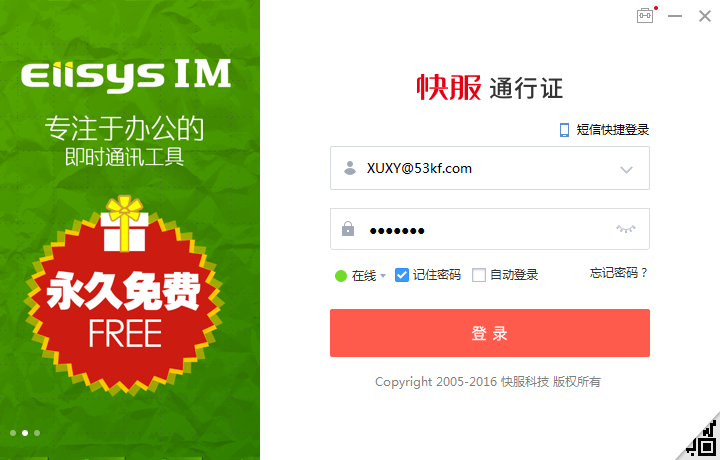 输入账号、密码，点击登录。勾选“记住密码”、“自动登录”，路劲短，操作更便捷！点击“忘记密码”，可通过填写注册邮箱，查收重设密码邮件。操作路径：工号管理——操作——安全设置——开启MAC地址验证，即可绑定账号至指定计算机登录，方便管理。② 短信快捷登录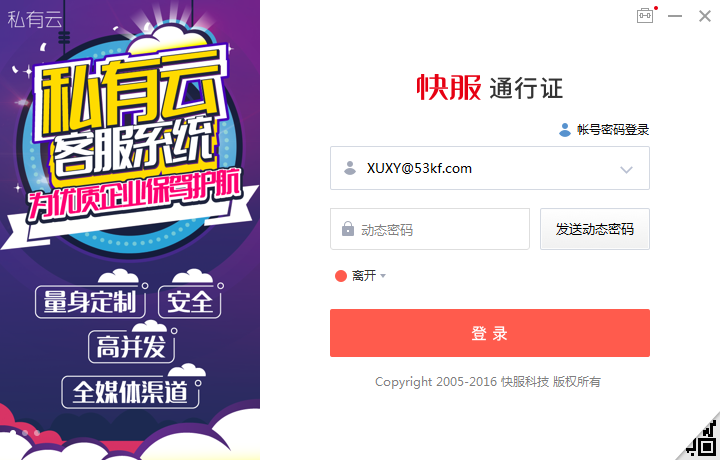 输入账号，点击“发送动态密码”，账号绑定手机接收到动态密码，输入即可登录。动态密码登录，源头上杜绝账号、密码泄露，保障企业信息安全，安全性能佳，满足多人共用同一个账号需求。③ 掌上客服扫描登录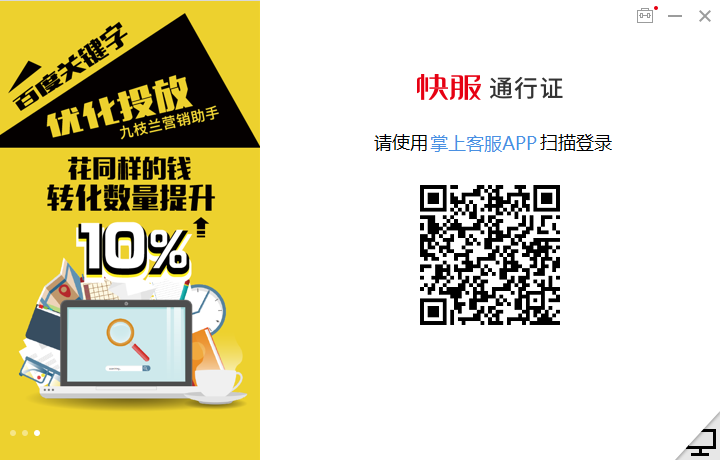 通过手机端掌上客服确认登录。未安装掌上客服情况下，可点击标蓝字体“掌上客服APP”,通过手机浏览器扫描下载。操作路径：工号管理——操作——安全设置——开启手机设备绑定，绑定后掌上客服账号只能在其绑定手机设备上登录，一人一机一账号捆绑，安全性、保密性更胜一筹！【专属客服】凡购买53KF客服系统的企业用户，均由53KF配备一名专属客服经理，企业用户在使用客服系统中出现任何问题，都可通过专属客服经理答疑解惑，保障售后！【个人设置】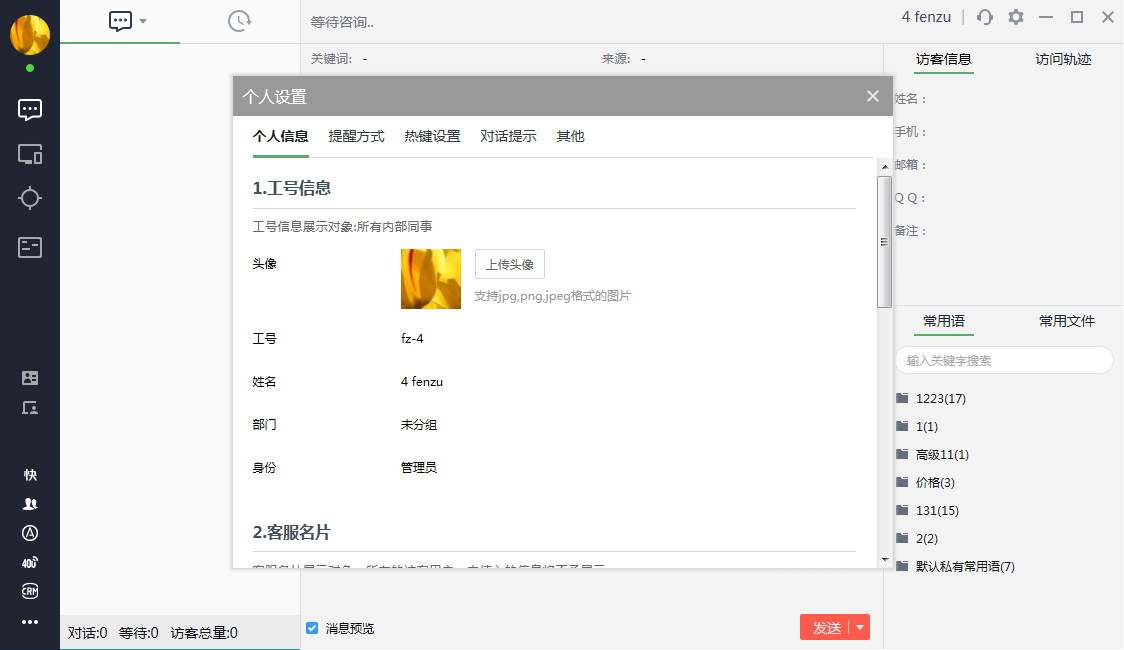 ① 工号设置显示工号、姓名、部门、身份等工号信息，展示对象为全体内部同事，可上传图片更改工号头像。更改客服名片，可编辑昵称、电话、手机、QQ、微信、邮箱、Skype、个人简介等信息。客服名片展示对象为所有访客用户，未填写的信息将不予展示。② 提醒方式访客上线提醒，提醒客服人员当前正有访客浏览网站，客服可根据当前自身接待情况，选择邀请对话或强制发起对话。访客排队提醒，提醒客服人员当前接待访客人数已达到上限，排队区已有访客发起咨询，应适量调整接待效率。声音通知：提示音设置以区分开访客上线、建立对话、收到消息等不同情况。③ 热键设置输入数字0-9或字母A-Z，设置展开客服端、截图、访客未读消息切换、常用语搜索等快捷方式。④ 对话提示自定义编辑接通提示语内容，设定消息间隔时间以及循环次数。自定义编辑客服繁忙提示语，在一段时间内客服若没有及时回复访客消息，系统自动将繁忙提示语推送给访客。自定义编辑对话结束提示语，对话结束后，系统自动将对话结束提示语推送给访客。⑤ 其他自动离开：设定自动离开时间，在这段时间内客服若处于非活动状态，状态将由在线自动切换到离开。日志：53快服工程师进行远程问题排查所进行的日志记录，建议正常情况下设置为关闭。智能输入：开启智能输入，输入时通过关键字自动匹配相关的常用语。【访客对话】① 对话列表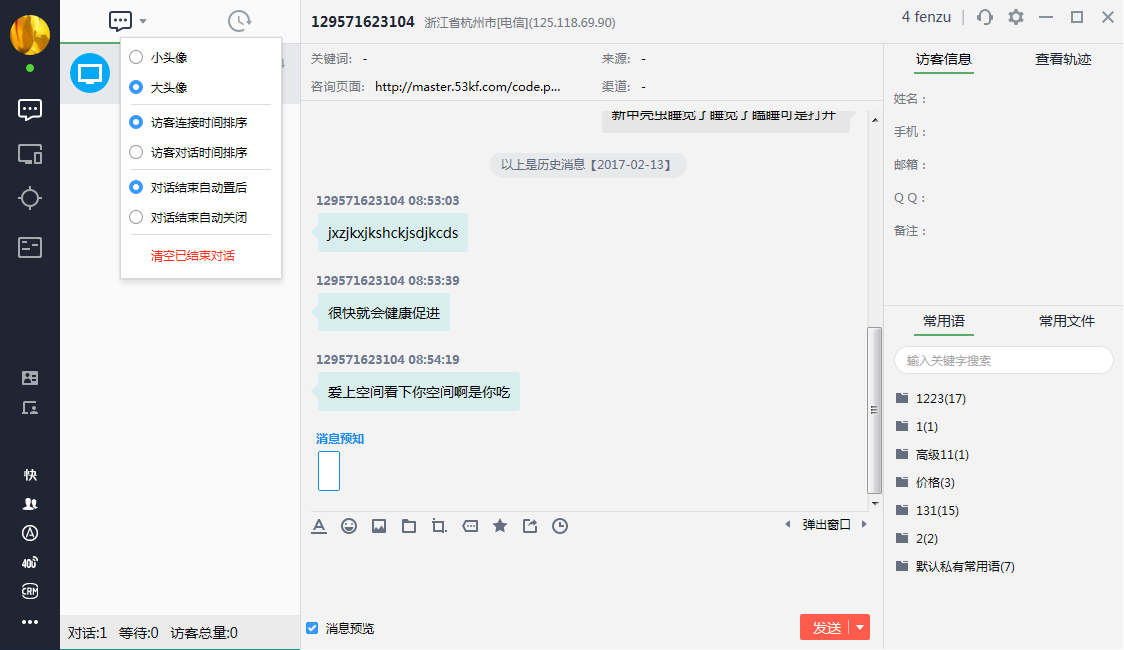 大小头像随意切换。大头像模式显示客户头像、客户发送消息具体时间，并可在对话列表中预览消息内容。大头像模式界面可容纳十余个对话窗口，具体视PC端分辨率而定，适用于规模不大、业务刚刚起步的初创企业；于客服本身而言，大头像模式更像是新手练习模式，循序渐进摸清客服系统的门道。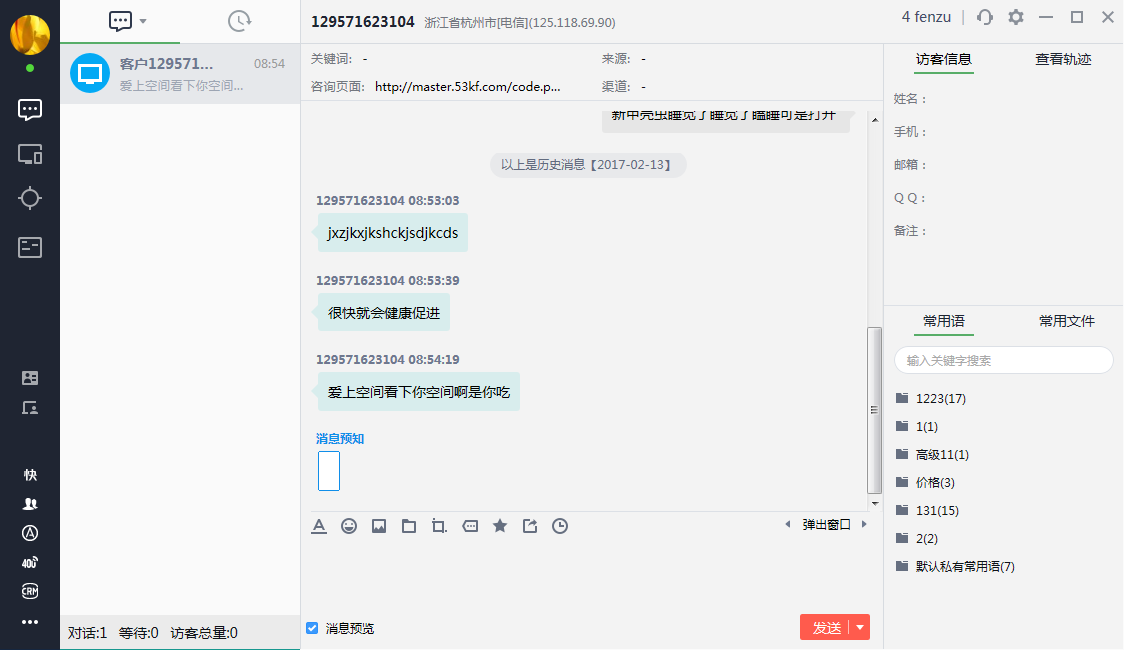 小头像模式只显示客户头像、客户发送消息具体时间，界面一次性显示二十个对话窗口，适用于业务繁忙的成熟企业用户；于客服本身而言，更能提升工作效率！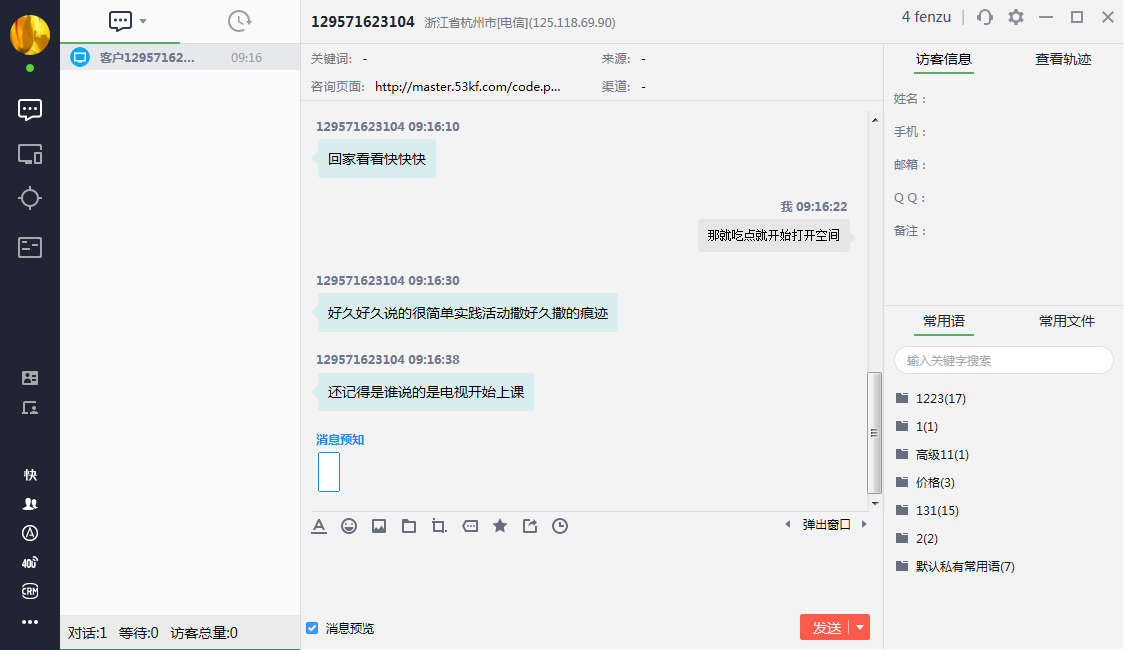 对话列表可选择两种排序方式：按接入时间排序亦或按消息时间排序。按接入时间排序，意味着最早接入的用户在列表最上端，后接入的用户依次在下方排开，最新接入的用户在列表最底端。按消息排序则是基于接入时间排序的消息置顶，当用户发起咨询时，该用户窗口列表直接跳至列表最上方。对话结束自动置后表示已经结束的对话窗口跳至列表最底端，适用于需要再次回访客户的企业用户。对话结束自动关闭表示对话结束后，对话窗口从列表消失，适用于售前售后板块清晰的企业用户。清空已结束对话，精简对话列表，客服人员接待工作更有条不紊，井井有条。消息预知功能：客服可提前知晓访客正在输入的内容，主动引导对话，做到无缝隙回复，提高工作效率&用户满意度！于访客来说，能在短时间内了解相关产品信息。智能识别访客来源：智能分辨手机端与PC端，识别百度、谷歌、搜狗、搜搜、易搜、百度竞价、微信、360浏览器、必应浏览器、新浪微博、神马浏览器、雅虎、有道、MSN、等明细来源，有利于企业用户优化推广，精准营销。新访客、新消息标识功能：新接入的用户，均会在列表上显示一个“新”字，且如果新用户接入后发起咨询，则该条列表直接飘红，且在右边通过圆圈数字显示消息数量；同理，老用户发起消息咨询，相应的列表飘红，且在右边通过圆圈数字显示消息数量。客服不需要任何脑回路，即可简单粗暴地区别开新接入的用户、消息待回复的用户、已接待回复的用户，轻重缓急一目了然，从根本上化繁为简，提升服务质量，抓住潜在客户！② 最近对话列表显示最近7天所有对话列表，并可查看每条对话列表的消息记录。【网站访客】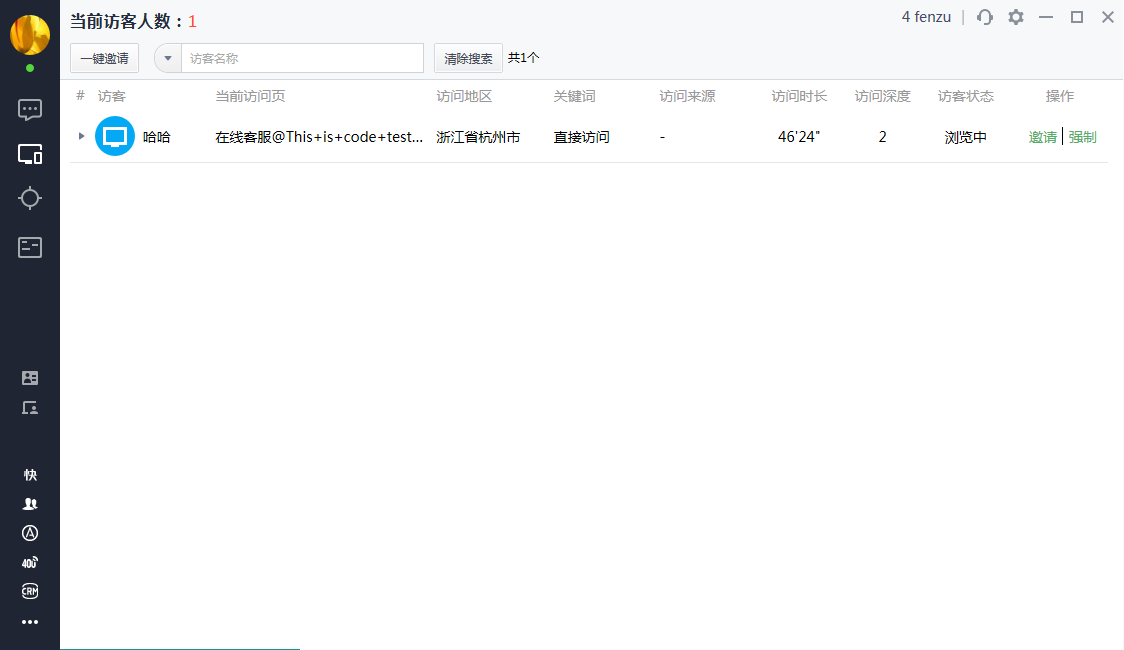 当前访问页：客服可直观获知访客当前正在访问的页面，大致了解访客目标范围。访问地区：显示访客访问网页所在地区，有利于访客择优接待，提升成交率。比如上海某婚庆公司择优接待上海地区的访客，更有利于达成合作。关键词：53KF提取了访客在搜索引擎中输入的关键词，进一步明确了访客意向，有利于后续客服主导对话。访问来源：用户大数据初步显现，来源网站成交率360＞百度＞广点通＞广告联盟＞今日头条，搜索引擎在一定程度上代表访客意向渠道。访问时长：访客在网站上停留、浏览总时长。客服可根据访客时长，过滤掉时长极短的访客，择优接待访问时长较长的访客。访问深度：访客在网站上浏览网页总数，在一定程度上与访客合作意向成正比。访客状态：显示访客当前状态为浏览中、对话或对话结束。客户可据此进行下一步操作，发起邀请或强制对话。一键邀请：根据访客状态、地址位置、访问页面筛选访客，一键邀请，批量操作，提升客服竞争意识，加快工作效率！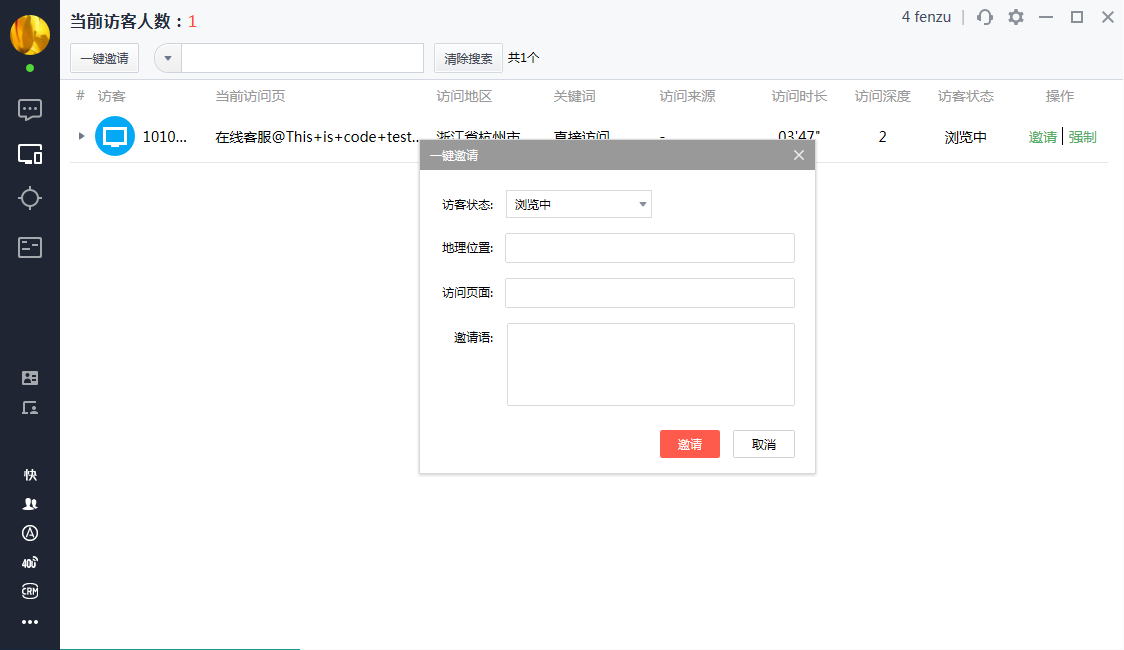 【客服监控】直观查看当日在线客服人数、客服登录IP、工作状态、对话人数、接待人数、登录时长、在线时长，管理人员可据此做工作考量。可根据在线、离线、离开筛选客服人员，也可根据具体工号查找某客服。排列顺序可选择默认排列或接待时间排列，依据企业性质、管理人员喜好而定。管理人员若发现客服状态异常，可操作使客服人员下线。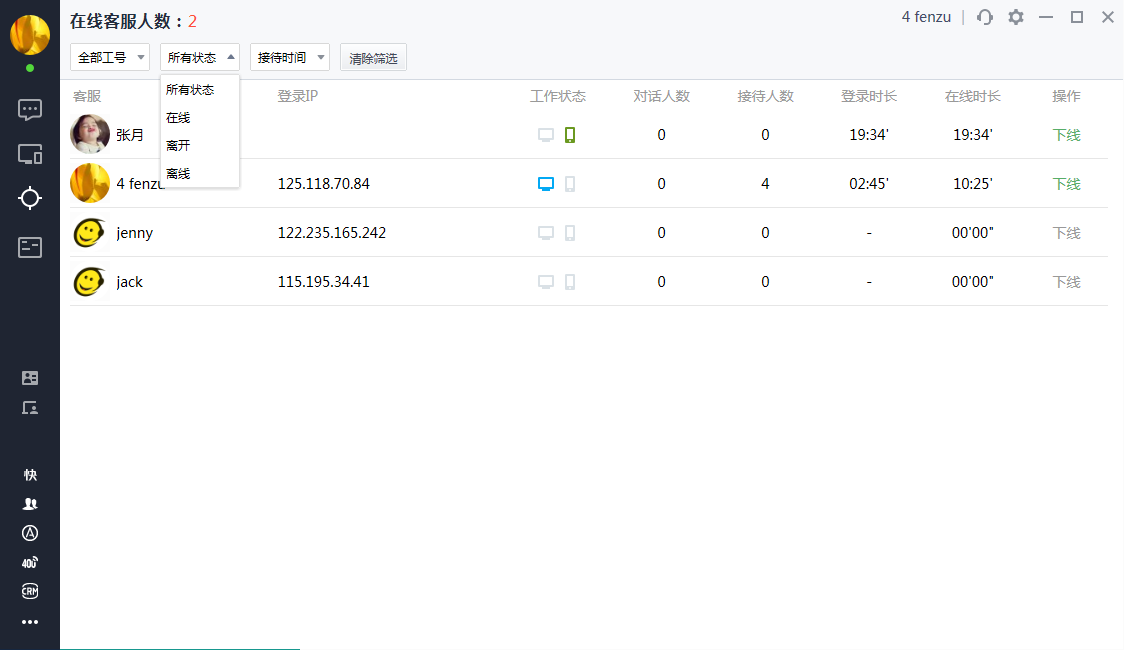 【对话监控】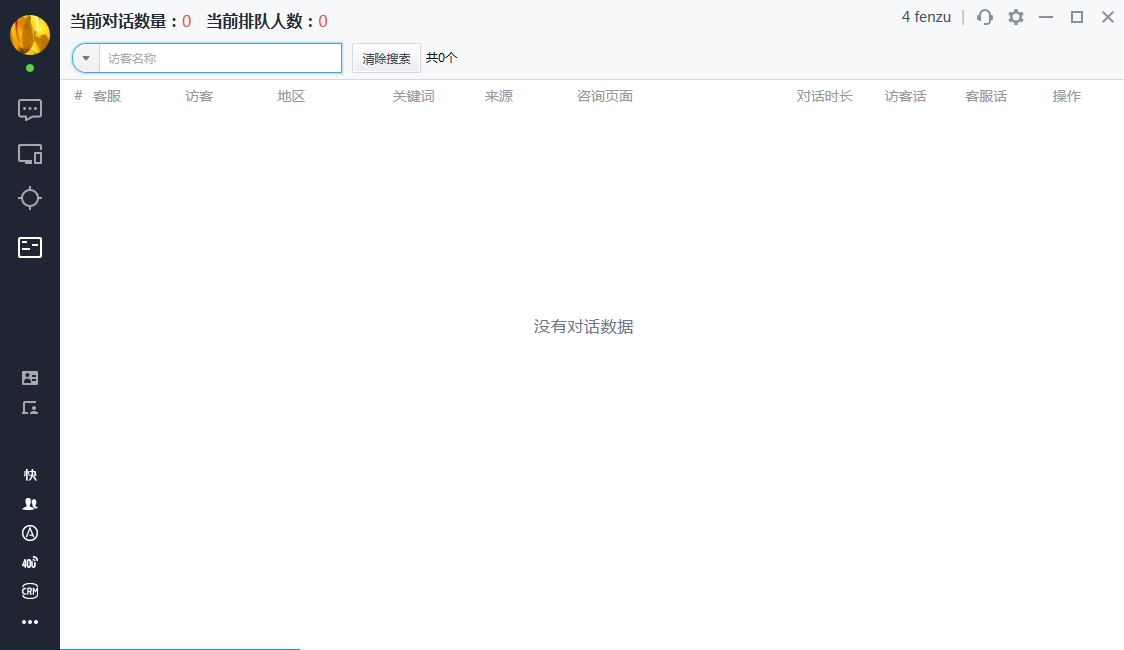 可根据客服工号、访客咨询页面、关键词、访客来源、访客所在城市等快速查找对话，助力管理。匹配当前在线客服人数、当前对话数以及当前排队人数，若出现当前排队人数过多、某客服接待人数过少或停滞、出现接待不均的问题，管理人员可立马进行相应调整，重新分配工作。查看对话时长，若某客服在单个访客咨询对话上耗时过长，管理人员可查看对话内容排查是否存在问题。当确认访客提出的问题对当前客服来说属于业务盲区，管理人员可点击右侧“加入”对话，形成三方会话，既解决访客燃眉之急，也弥补客服服务缺陷，进一步巩固客户至上的业界口碑。客服与访客之间产生矛盾，进而语言冲突，为防止局面进一步白热化，管理人员应首当其冲“抢接”对话，安抚好访客情绪，耐心拆借问题，挽回不良影响。后续再对相关员工进行培训教育。【访客管理】① 实时访客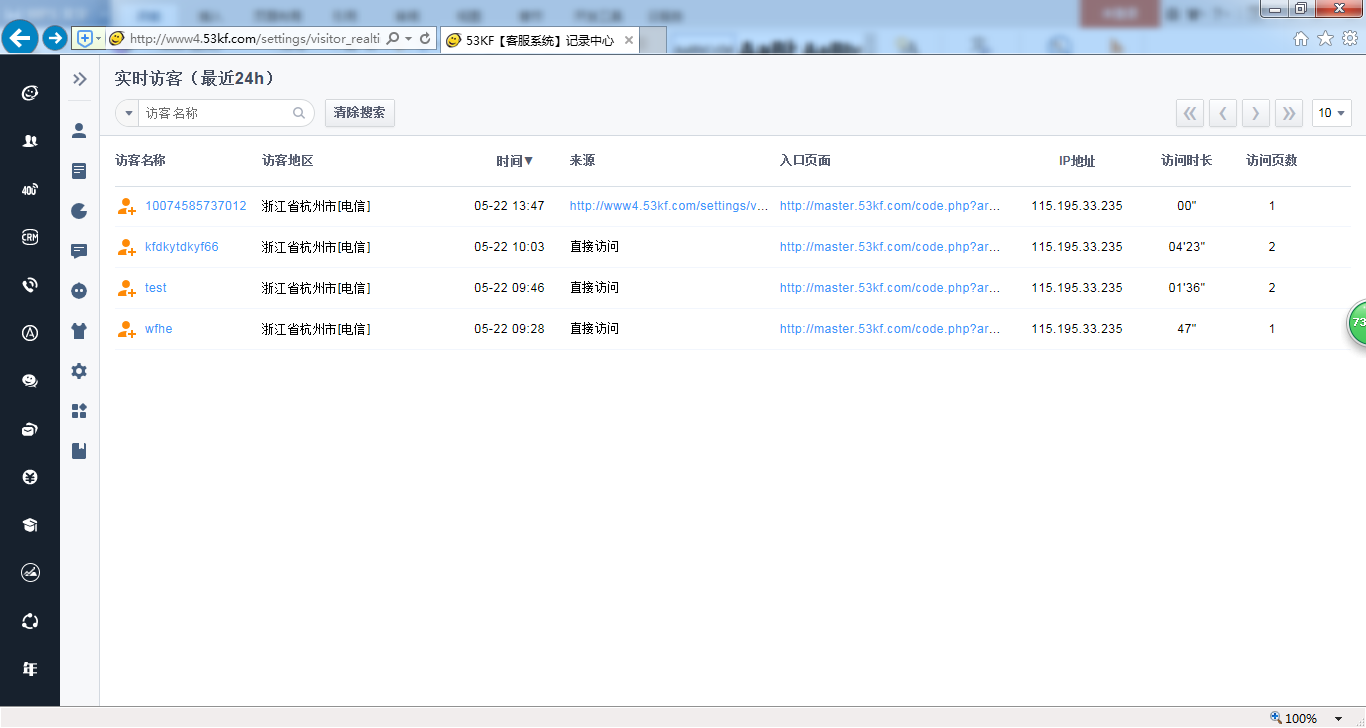 显示访客名称、访客地区、时间、来源、入口页面、IP地址、访问时长、访问页数等信息。点击访客名称，可在屏幕右方查看“对话记录”、“详细信息”、“访问轨迹”等信息。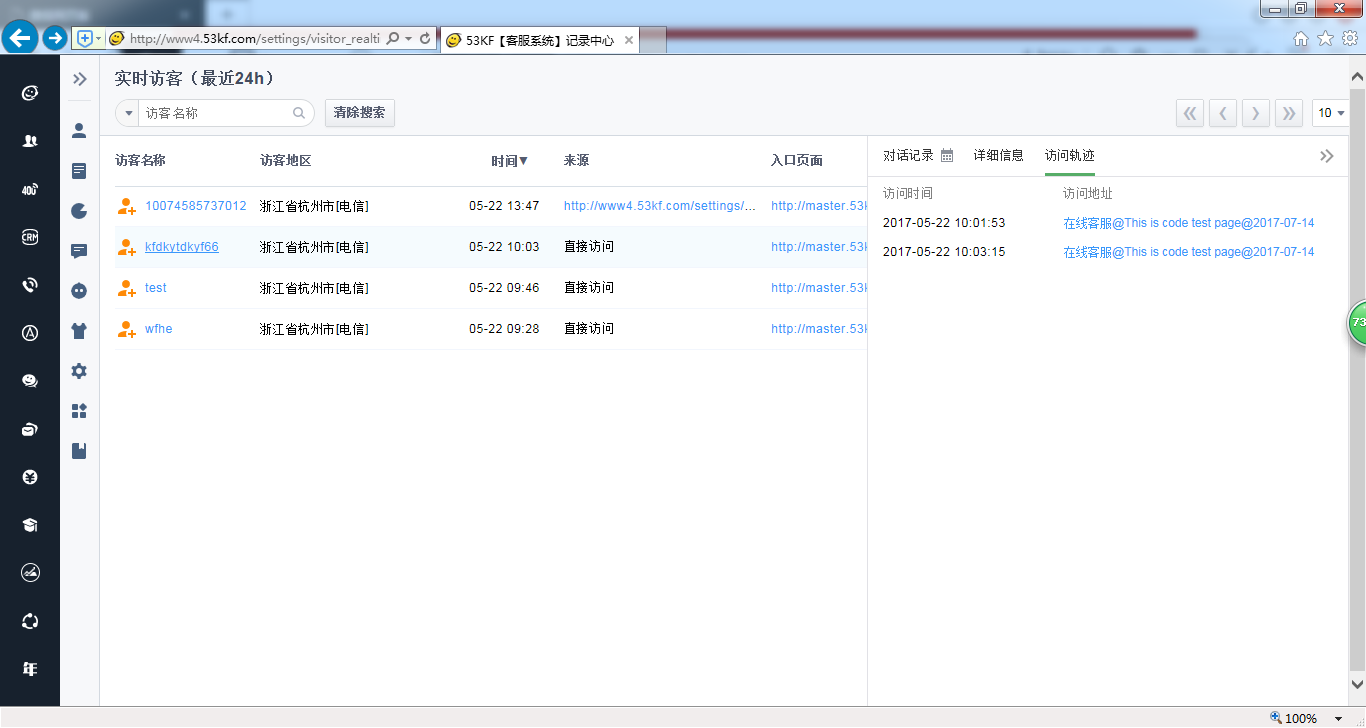 点击“来源”网址，即可打开来源网站。点击“入口页面”网址，即可跳转至访客进入页面。② 黑名单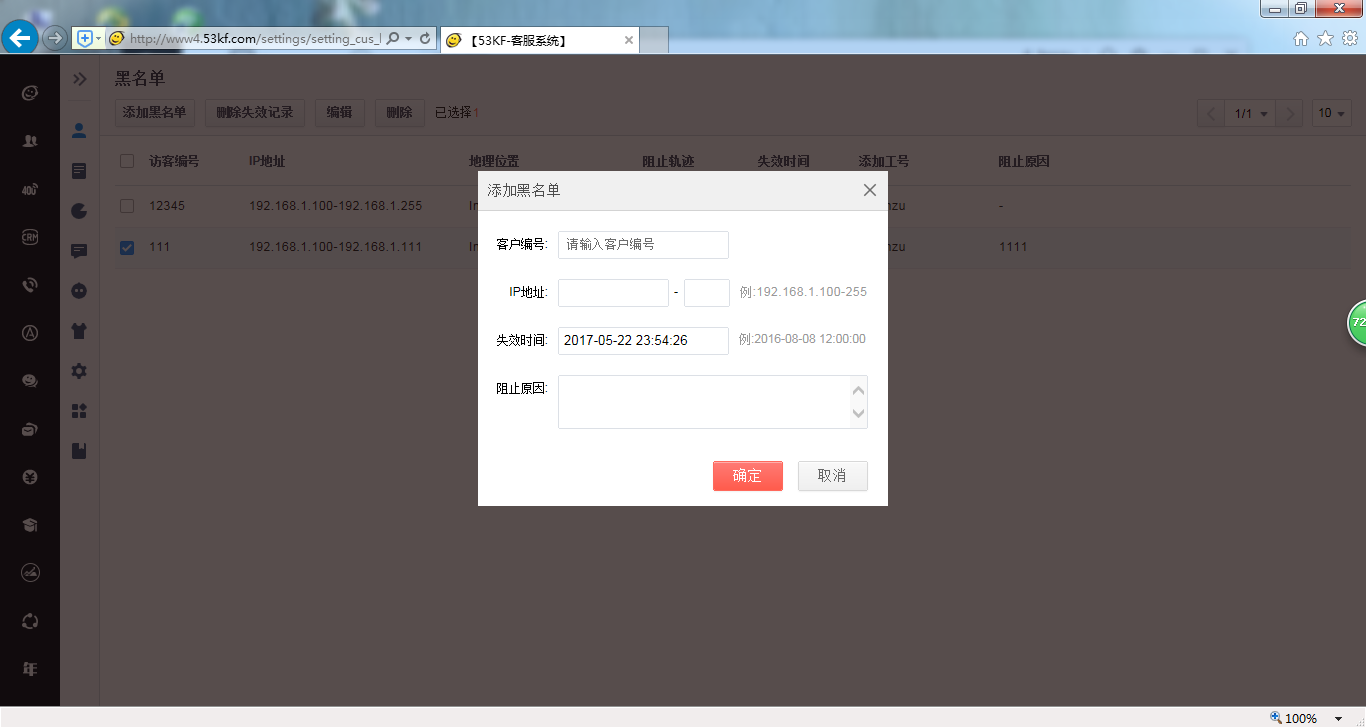 点击“添加黑名单”，即可通过“客户编号”、“IP地址”等信息筛选客户列入黑名单。填写失效时间，即到达某一设定时间之后，客户黑名单身份失效，可继续访问咨询网站。填写阻止原因，备注将某一客户列入黑名单的具体缘由。点击“删除失效记录”，即可一键删除已经失效的黑名单客户，清理列表。勾选客户，点击“编辑”，即可对该客户“失效时间”、“阻止原因”进行修改。勾选客户，点击“删除”，即客户黑名单身份作废。【记录中心】① 聊天记录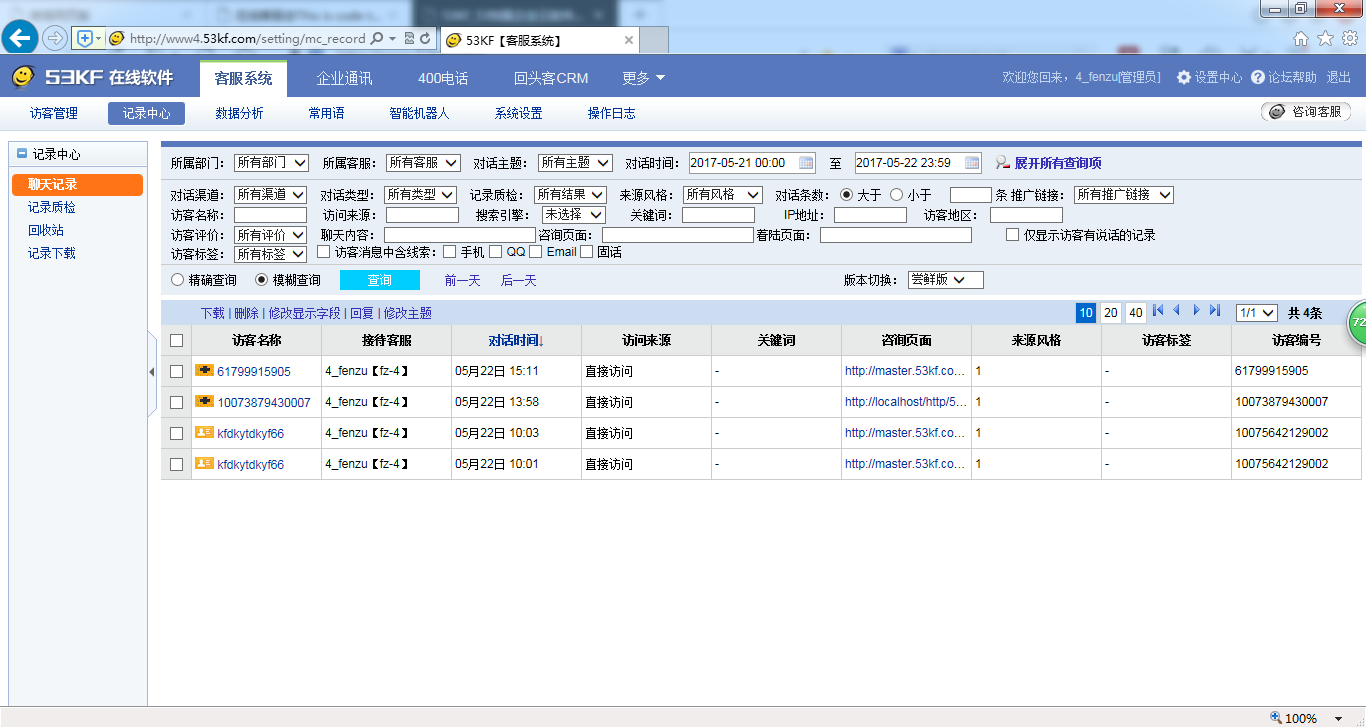 可根据“所属部门”、“所属客服”、“对话主题”、“对话时间”等查询项查询聊天记录。点击“展开所有查询项”，则可根据“对话渠道”、“对话类型”、“记录质检”、“来源风格”、等具体细微的查询项进行查询。勾选“仅显示访客有说话的记录”，即可排除访客仅浏览未咨询的聊天记录。可选择“精确查询”或“模糊查询”进行查询。点击“前一天”或“后一天”，即可查看相应筛选条件下前一天或后一天的聊天记录。聊天记录显示“访客名称”、“接待客服”、“对话时间”、“访问来源”、“关键词”、“咨询页面”、“来源风格”、“访客标签”、“访客编号”等信息。勾选访客，可进行“下载”、“删除”、“修改显示字段”、“回复”、“修改主题”等操作。版本切换：可在尝鲜版、普及版、经典版之间自由切换。普及版、经典版可在回收站中查看被删除的聊天记录。② 记录质检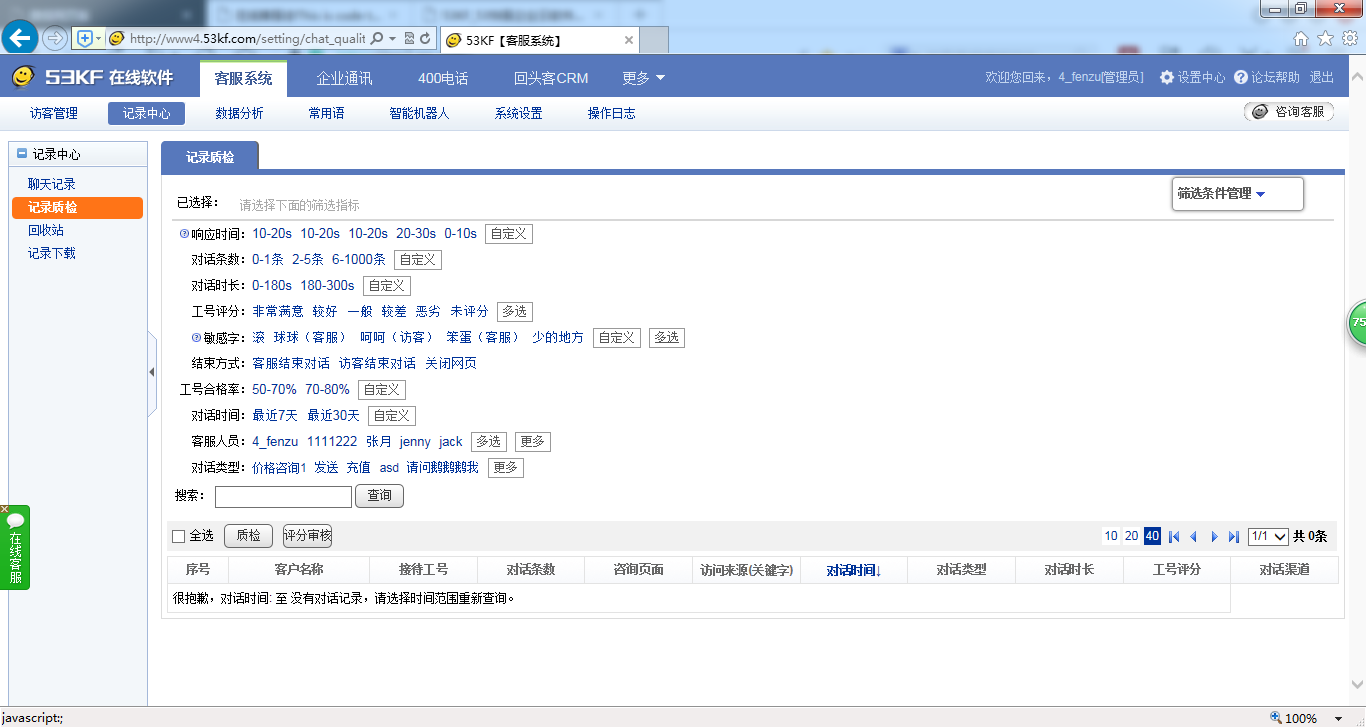 可自定义设置“响应时间”、“对话条数”、“对话时长”、“工号评分”、“敏感字”、“结束方式”、“工号合格率”、“对话时间”、“客服人员”、“对话类型”等查询项，并根据上述查询项对聊天记录进行初步筛选。点击“质检”，即可选择“当页数据”、“全部数据（当前条件下）”或手动“勾选数据”，进行“合格”或“不合格”执行操作。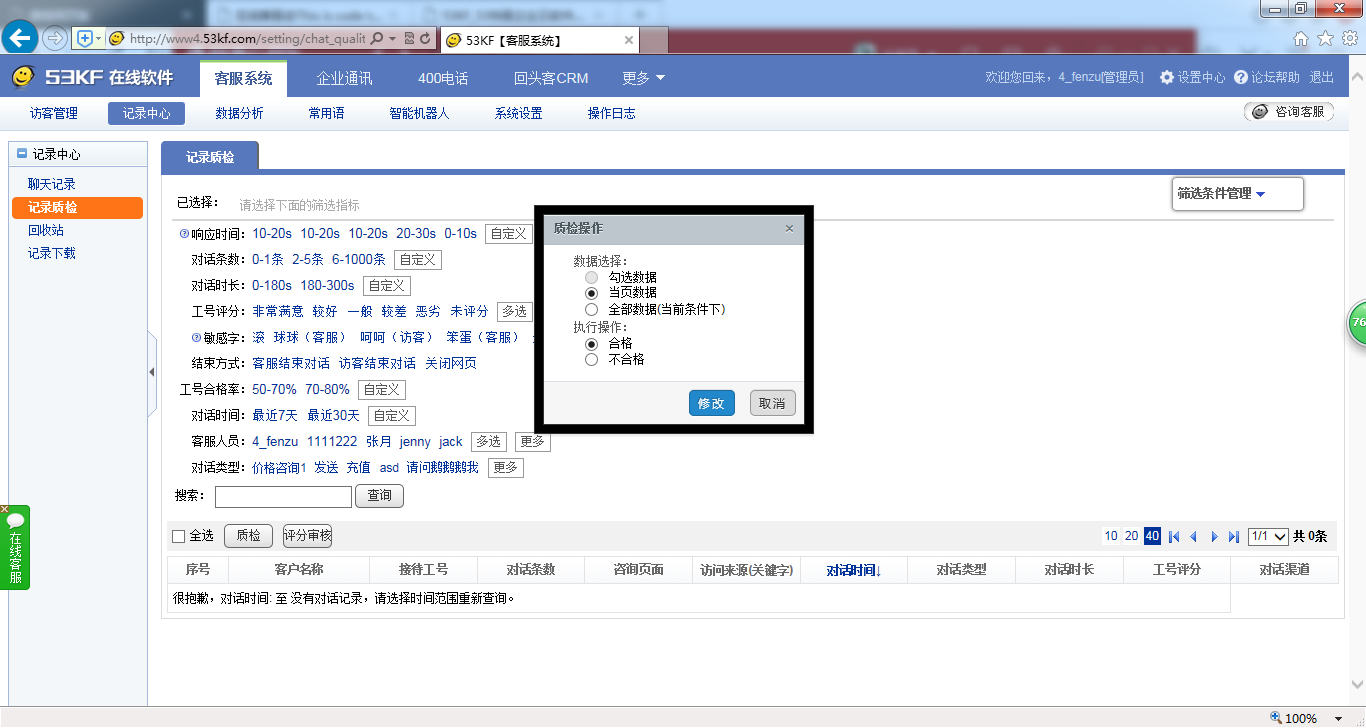 点击“评分审核”，即可选择“当页数据”、“全部数据（当前条件下）”或手动“勾选数据”，进行“有效”或“无效”执行操作。选择若干查询项，点击右侧“筛选条件管理”下拉三角，即可保存当前筛选条件，并命名该筛选条件组合，方便批量操作。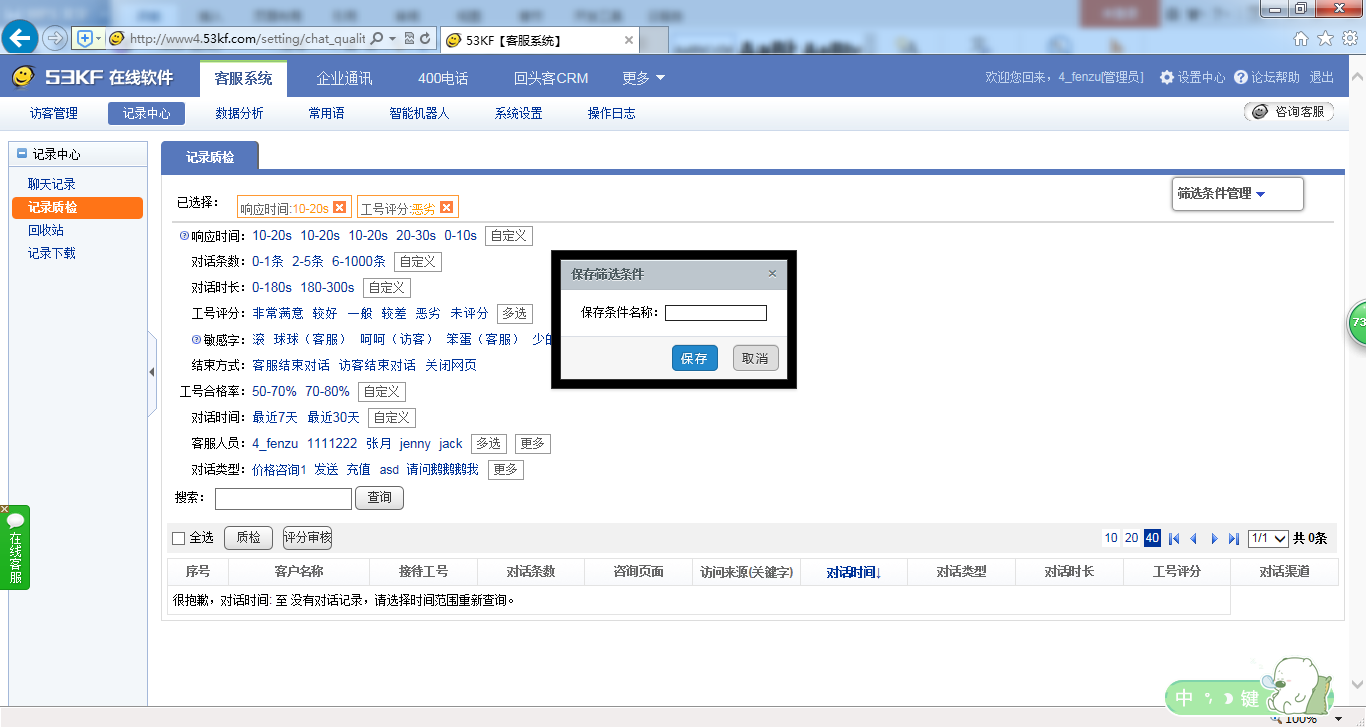 下拉右侧“筛选条件管理”三角，点击“x”，可删除已保存的筛选条件。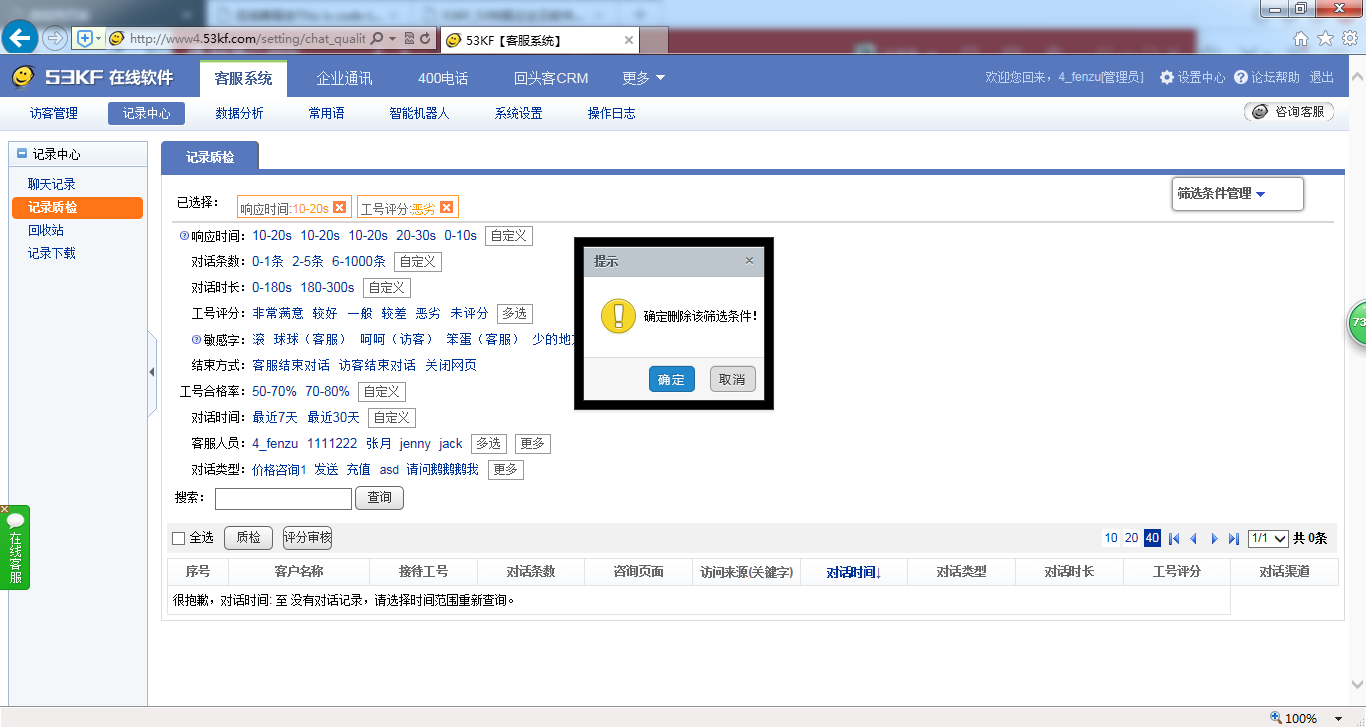 ③ 回收站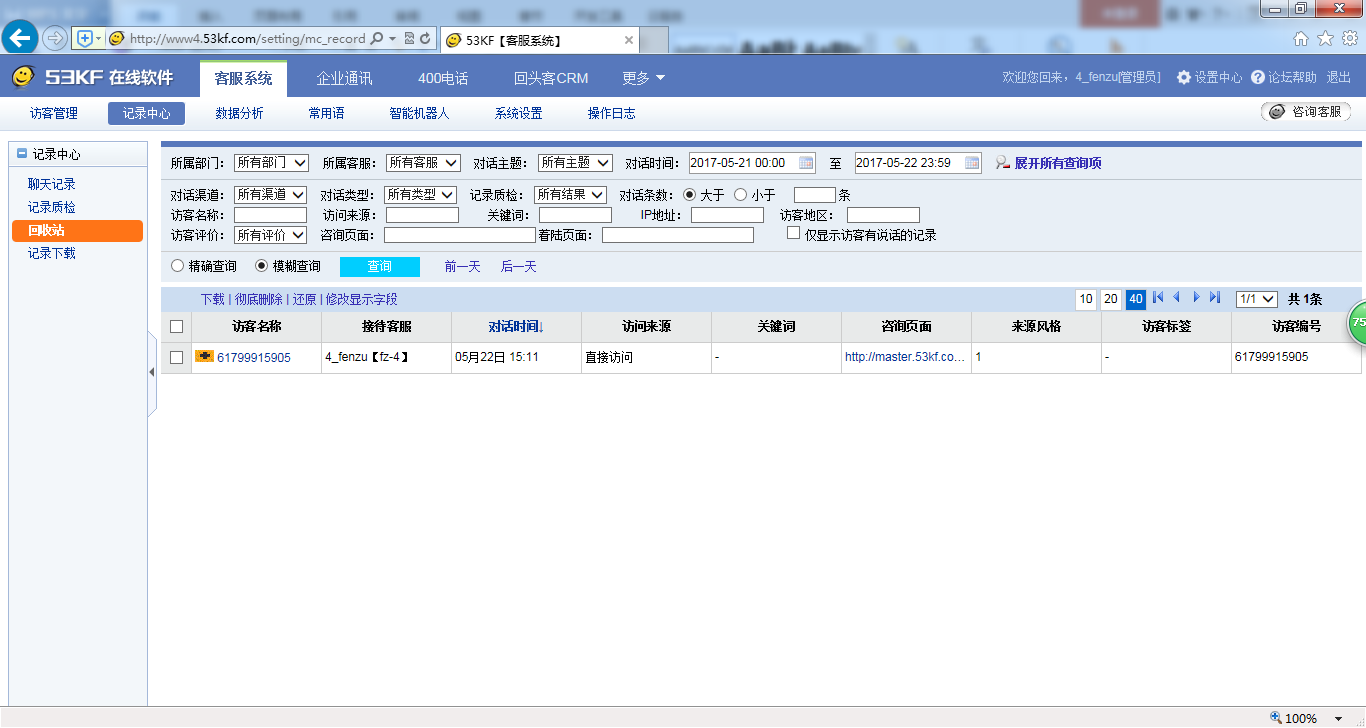 可根据“所属部门”、“所属客服”、“对话主题”、“对话时间”等查询项查询回收站中的聊天记录。点击“展开所有查询项”，则可根据“对话渠道”、“对话类型”、“记录质检”、“来源风格”、等具体细微的查询项对回收站中的聊天记录进行查询。勾选“仅显示访客有说话的记录”，即可排除回收站中访客仅浏览未咨询的聊天记录。可选择“精确查询”或“模糊查询”对回收站中的聊天记录进行查询。点击“前一天”或“后一天”，即可查看相应筛选条件下前一天或后一天回收站中的聊天记录。回收站中聊天记录显示“访客名称”、“接待客服”、“对话时间”、“访问来源”、“关键词”、“咨询页面”、“来源风格”、“访客标签”、“访客编号”等信息。勾选访客，可进行“下载”、“彻底删除”、“还原”、“修改显示字段”等操作。④ 记录下载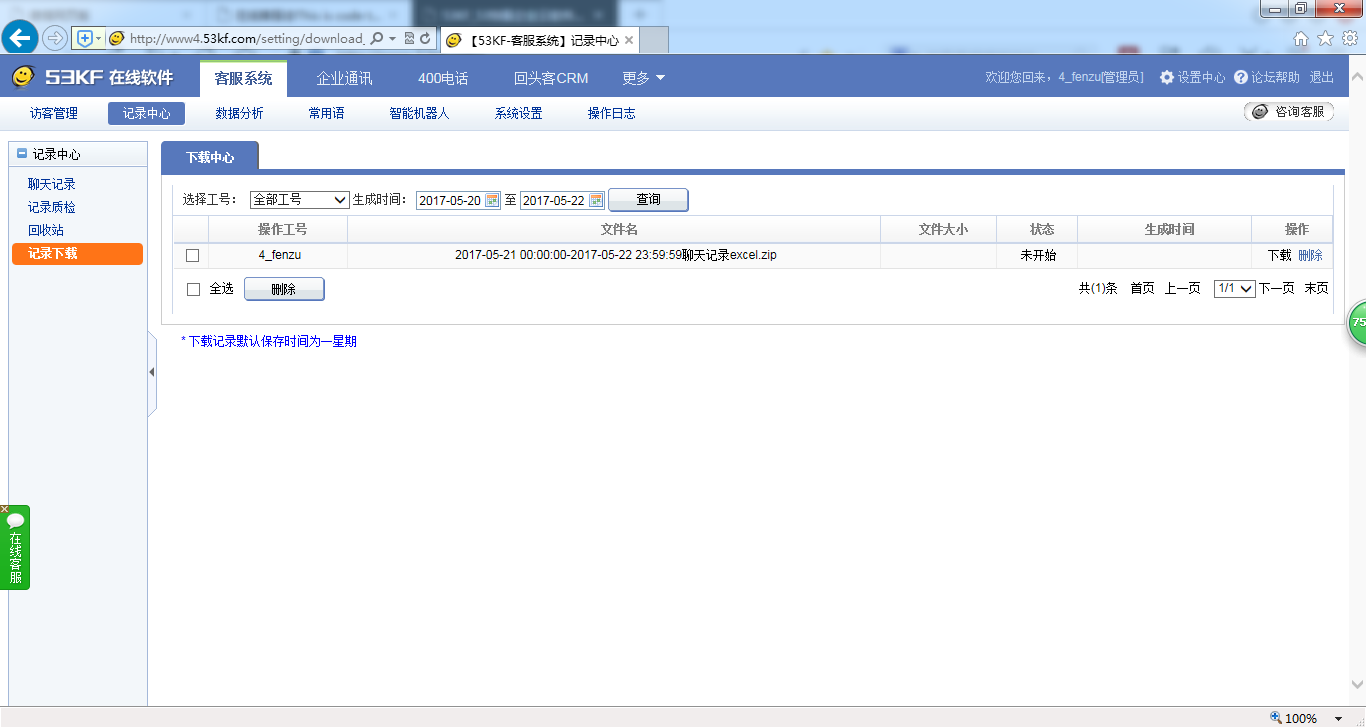 下载记录默认保存时间为一周。可根据“工号”、“生成时间”等查询项查询下载记录。下载记录显示“操作工号”、“文件名”、“文件大小”、“状态”、“生成时间”等信息。可在“操作”中选择“下载”或“删除”记录。【数据分析】① 咨询量统计每日统计：以小时为单位，针对具体某天的咨询情况进行统计，以报表形式呈现，可一目了然地查看当天“总咨询量”、“在线咨询量”、“不在线咨询量”、“对话质量”，更可直观判断某时某刻为咨询高峰，利于后期宣传推广对时间点的把控。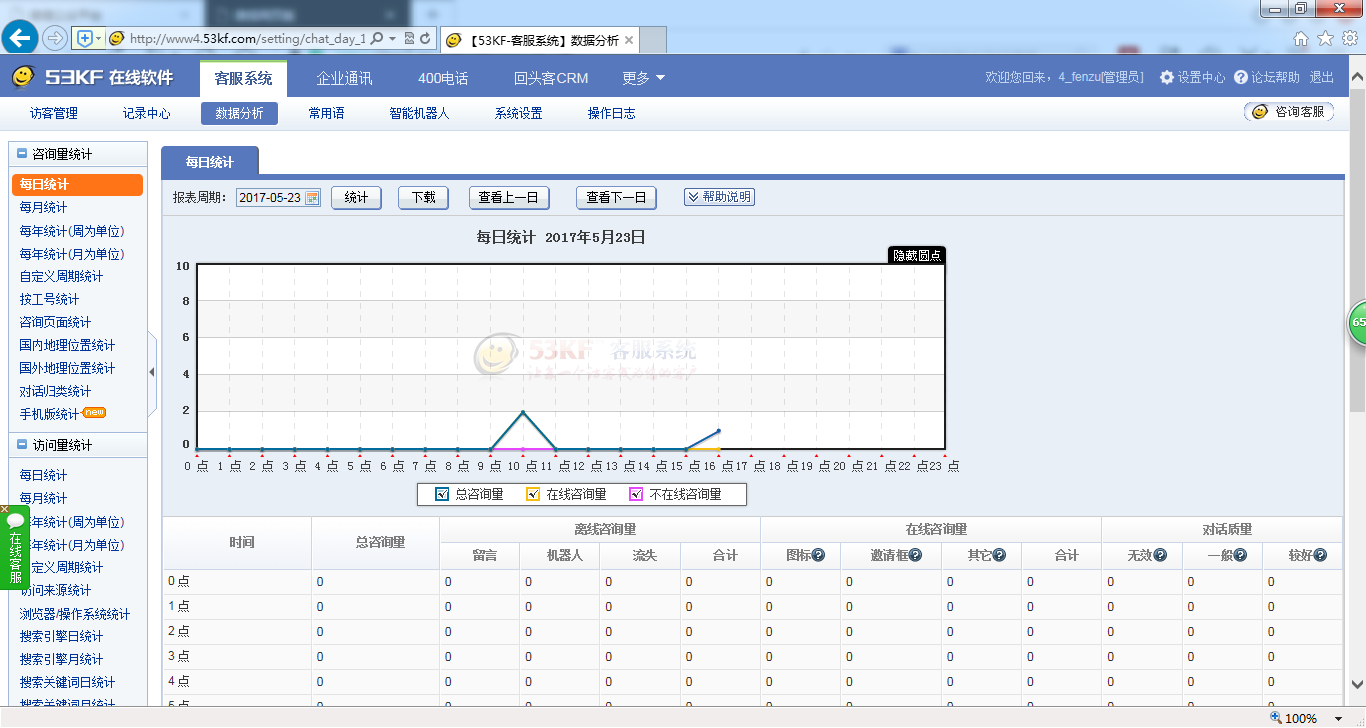 每月统计：以天为单位，针对具体某月的咨询情况进行统计，以报表形式呈现，可一目了然地查看当月“总咨询量”、“在线咨询量”、“不在线咨询量”、“对话质量”，更可直观比较每月上、中、下旬咨询总量，利于后期宣传推广对日期的把控。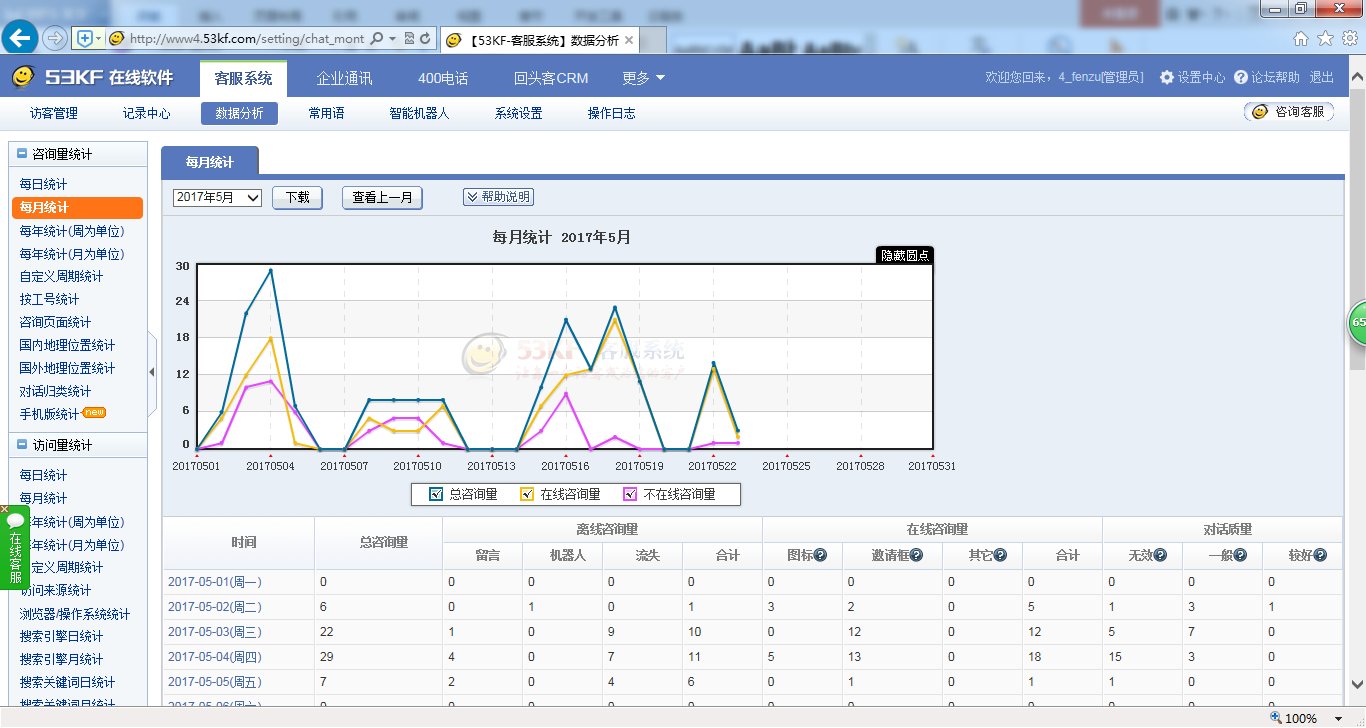 每年统计（周为单位）：以周为单位，针对具体某年的咨询情况进行统计，以报表形式呈现，可一目了然地查看当年“总咨询量”、“在线咨询量”、“不在线咨询量”、“对话质量”，更可直观判断第几周最接近咨询高峰，利于后期宣传推广对时间段的把控。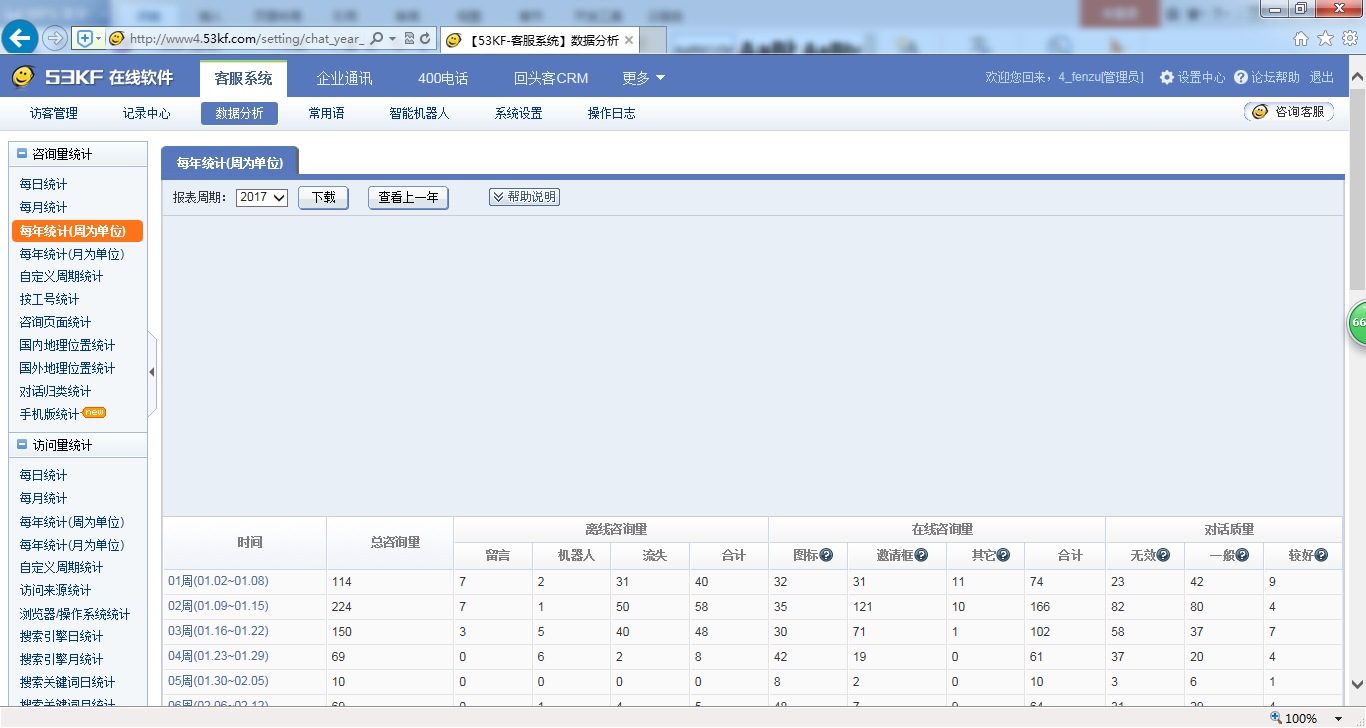 每年统计（月为单位）：以月为单位，针对具体某年的咨询情况进行统计，以报表形式呈现，可一目了然地查看当年“总咨询量”、“在线咨询量”、“不在线咨询量”、“对话质量”，更可直观判断某月为咨询高峰，利于后期宣传推广对月份的把控。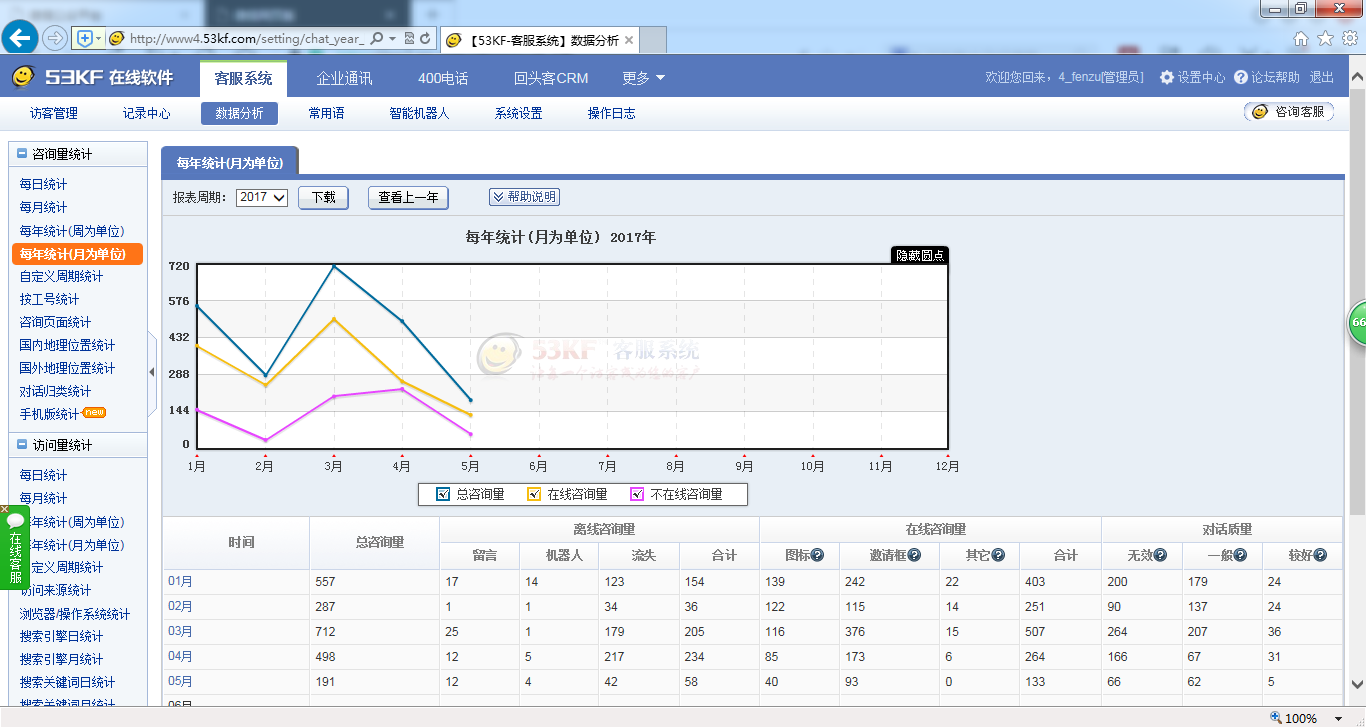 自定义周期统计：以天为单位，自定义时间范围来统计所查询范围内的咨询情况，可一目了然地查看该段时间内“总咨询量”、“在线咨询量”、“不在线咨询量”、“对话质量”，可由此判断宣传推广之后，第几日达到咨询高峰，并据此检测宣传推广效果。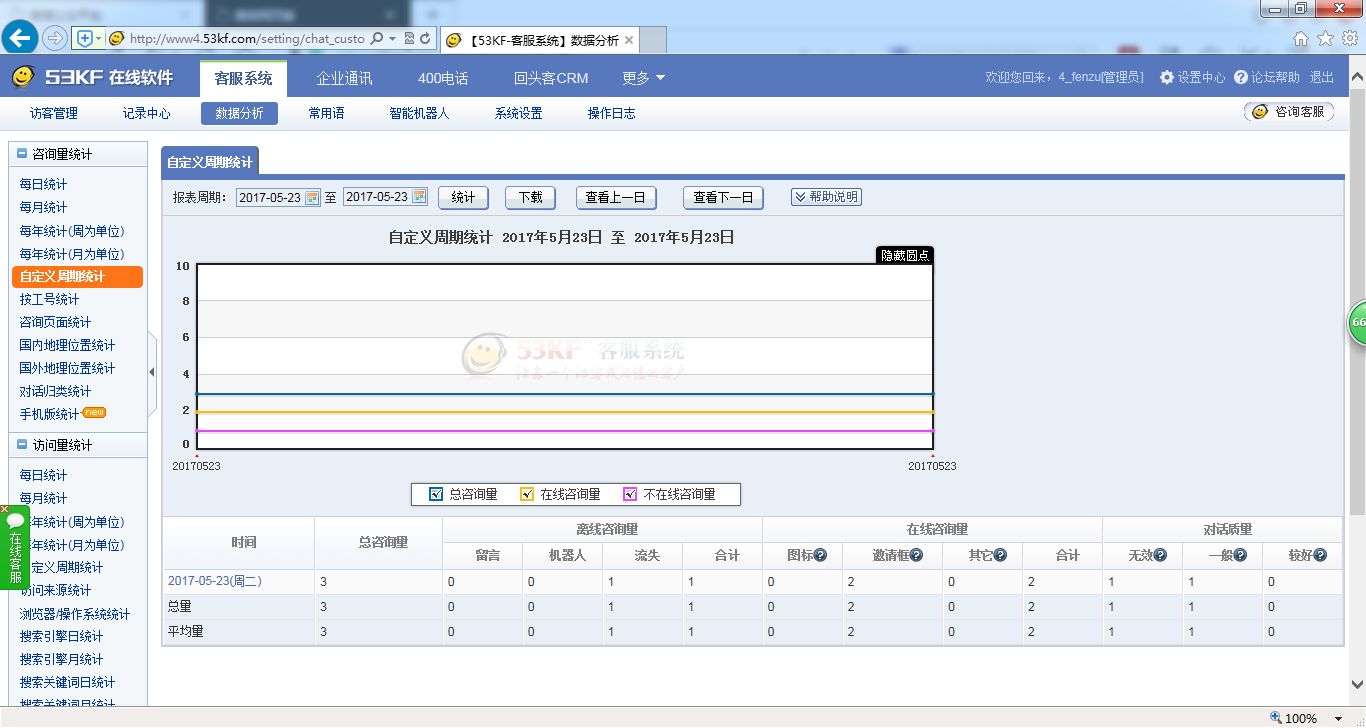 按工号统计：设定报表周期始末时间，针对“所有部门”或具体某一部门客服在设定时间内在线接待客户的数量进行统计，查看客服“在线咨询量”与“比例”，为绩效考核提供直观依据。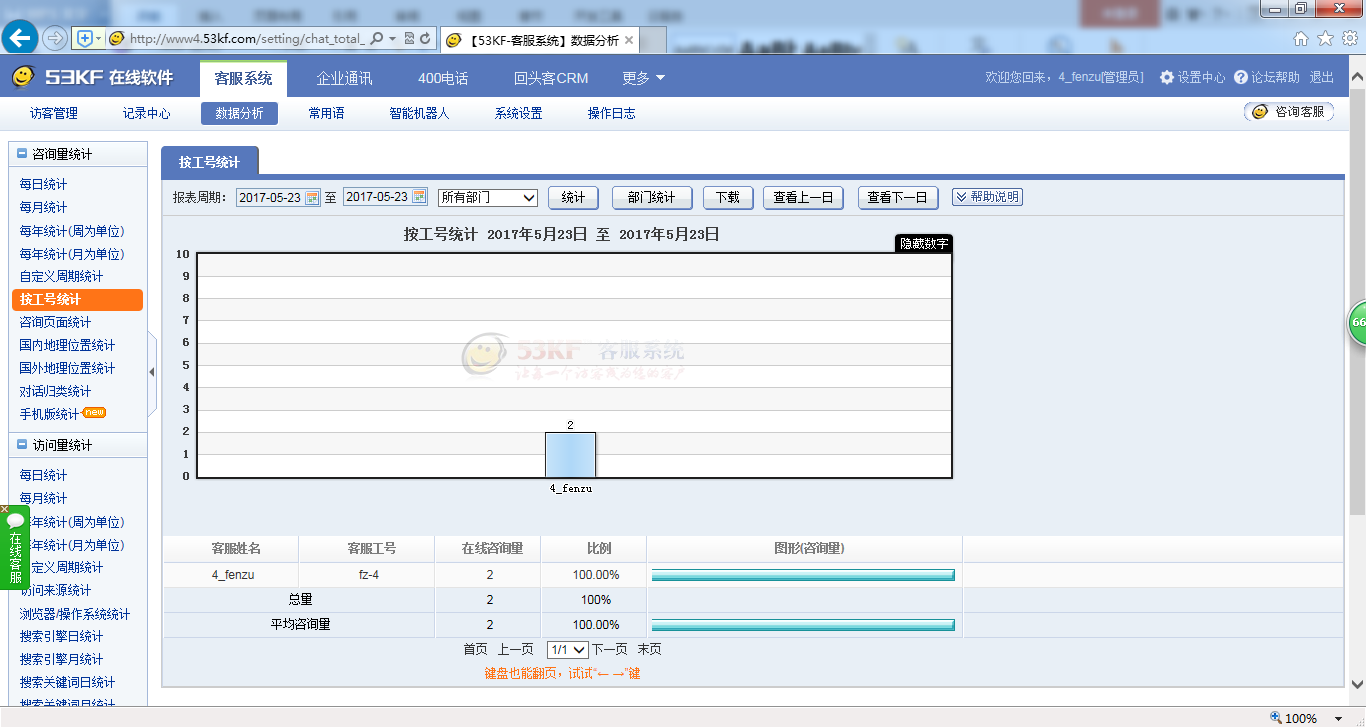 咨询页面统计：针对访客咨询客服时所在页面进行统计，即统计访客点击客服图标的页面，可由此判断不同系列产品的受欢迎程度、访客购买产品的意向，从而进行正确、及时的推广。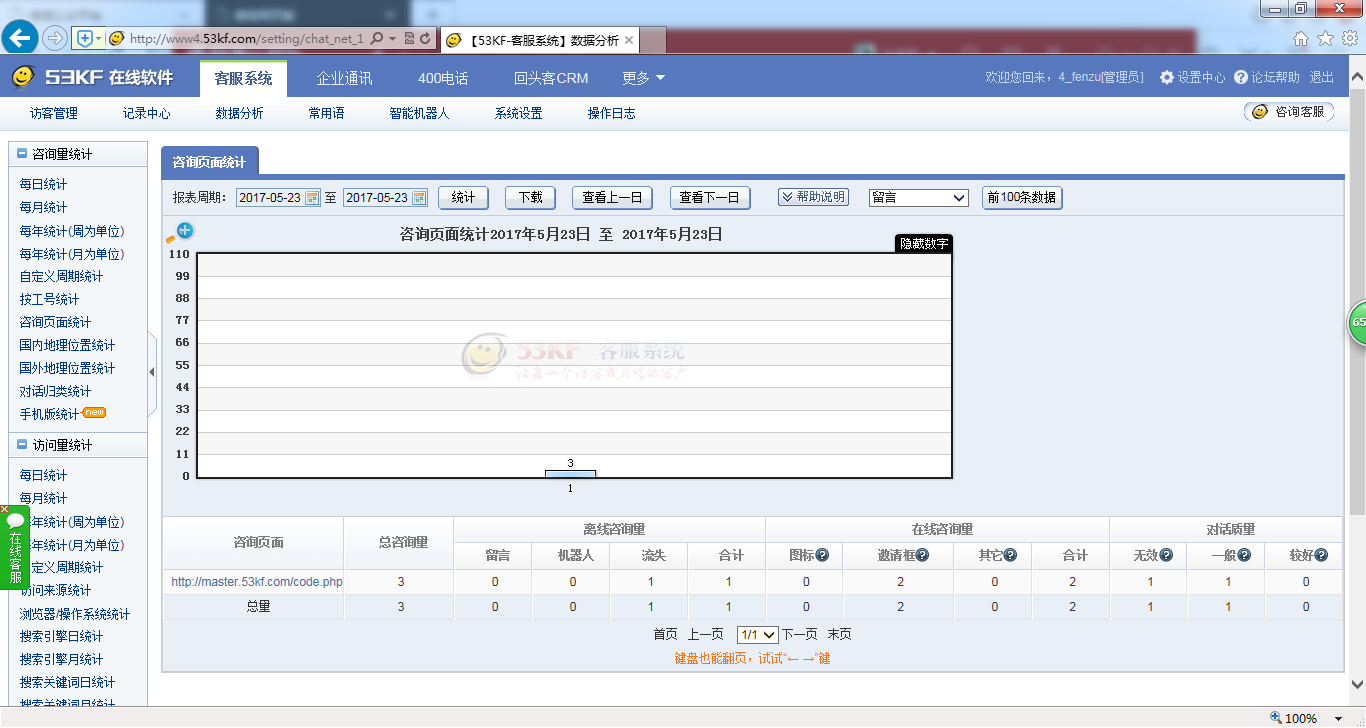 国内地理位置统计：设定报表周期始末时间，针对国内地区咨询量进行统计，查看各地区“总咨询量”、“离线咨询量”、“在线咨询量”、“对话质量”，从而为后期定点定向宣传推广提供依据。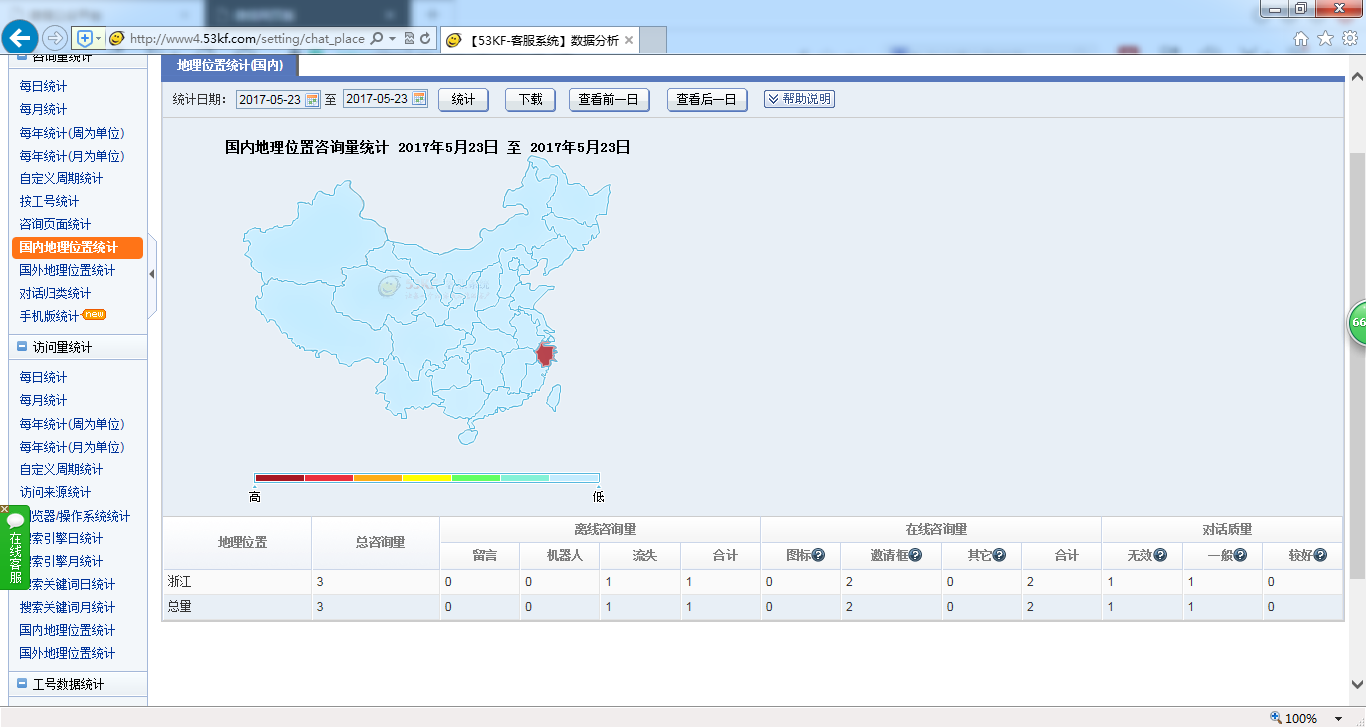 国外地理位置统计：设定报表周期始末时间，针对国外地区咨询量进行统计，查看各地区“总咨询量”、“离线咨询量”、“在线咨询量”、“对话质量”，从而为后期定点定向宣传推广提供依据。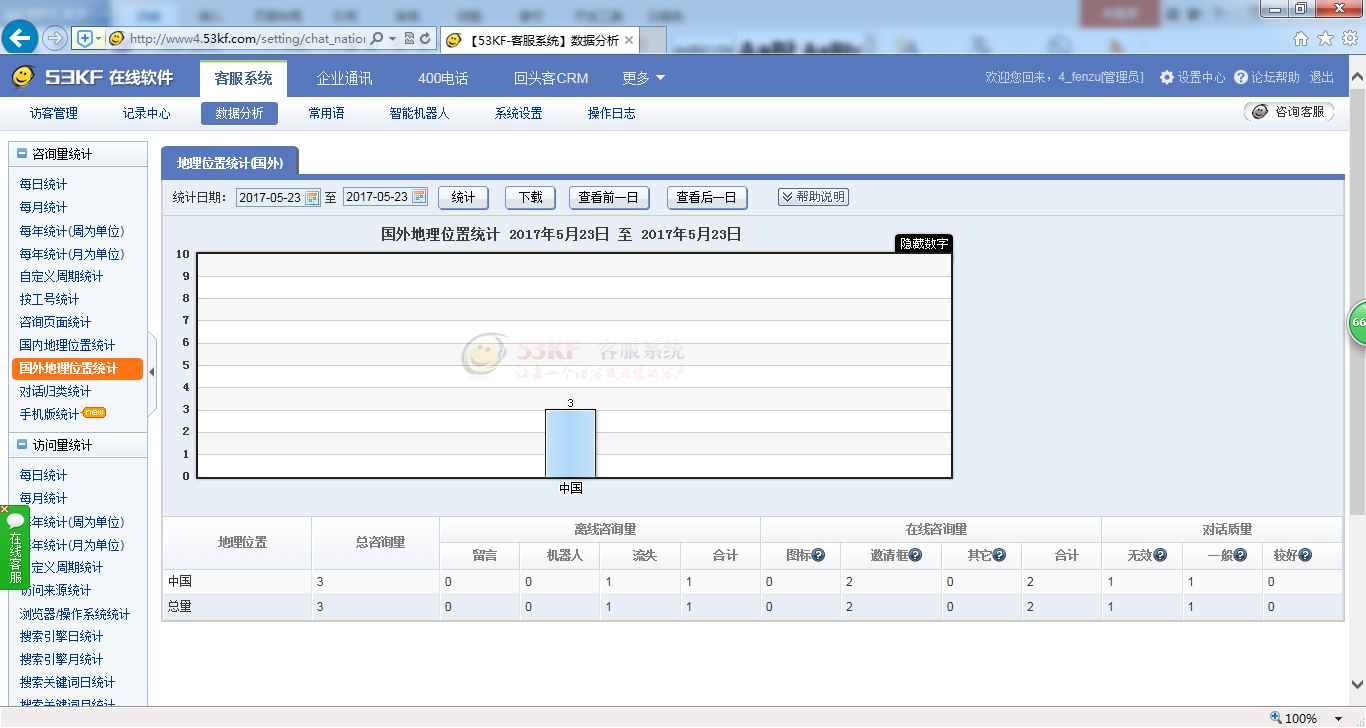 对话归类统计：针对不同的对话分类主题进行统计，由此判断售前、售后服务倾向；产品迎合访客趋势。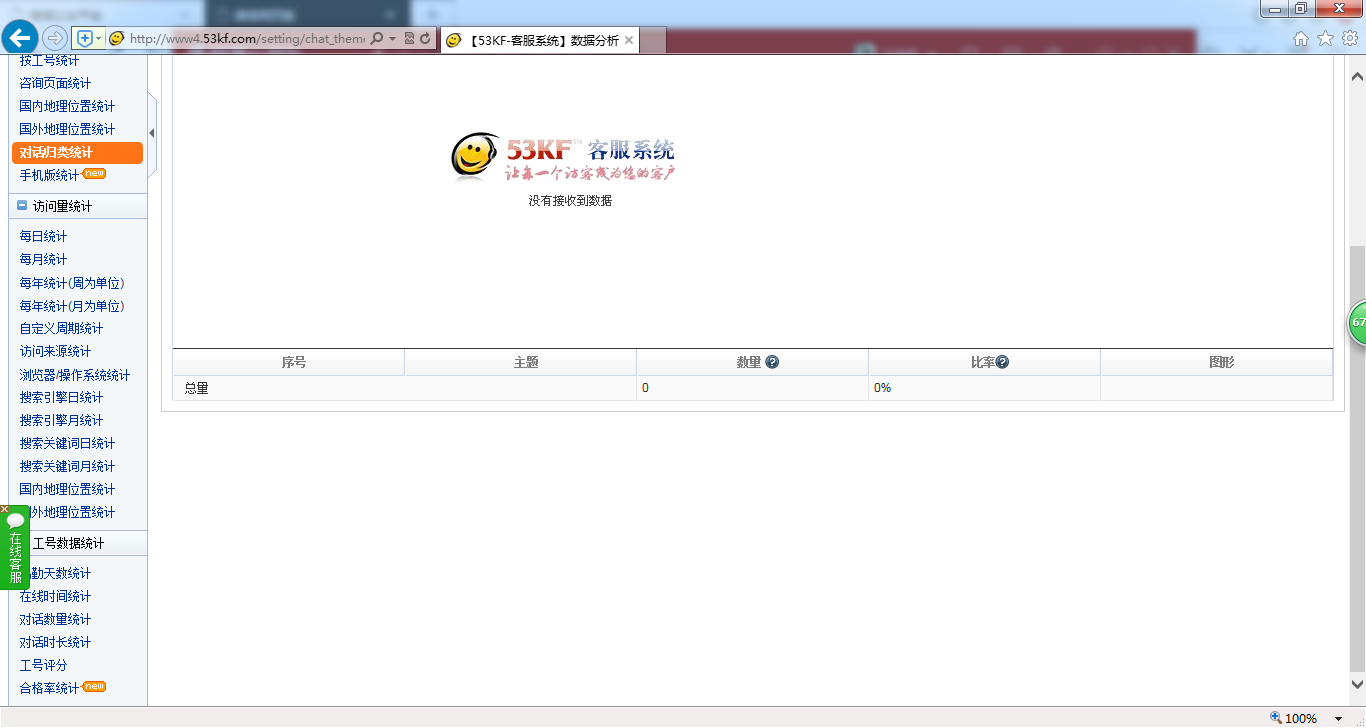 手机版统计：选择统计周期为“日”或“月”或“周”或“年”，即可查看周期内“总咨询量”、“离线咨询量”、“在线咨询量”、“对话质量”。② 访问量统计PV（页面访问量）：同一访客的每次访问均被记录。UV（独立IP访问量）：24小时内相同IP地址只被计算一次。咨询量：访客咨询的数量，线咨询与离线咨询的总和。咨询率：咨询量与PV的比值。当PV为0时，咨询率显示 “-”。每日统计：以小时为单位，针对具体某天的访问量与咨询量进行统计，以报表形式呈现，可一目了然地查看当天“PV(UV)”、“回访率”、“有效咨询量”、“有效咨询率”，并可由此判断一天内“回访率”、“有效咨询率”最高的时刻，据此安排足够人员值班。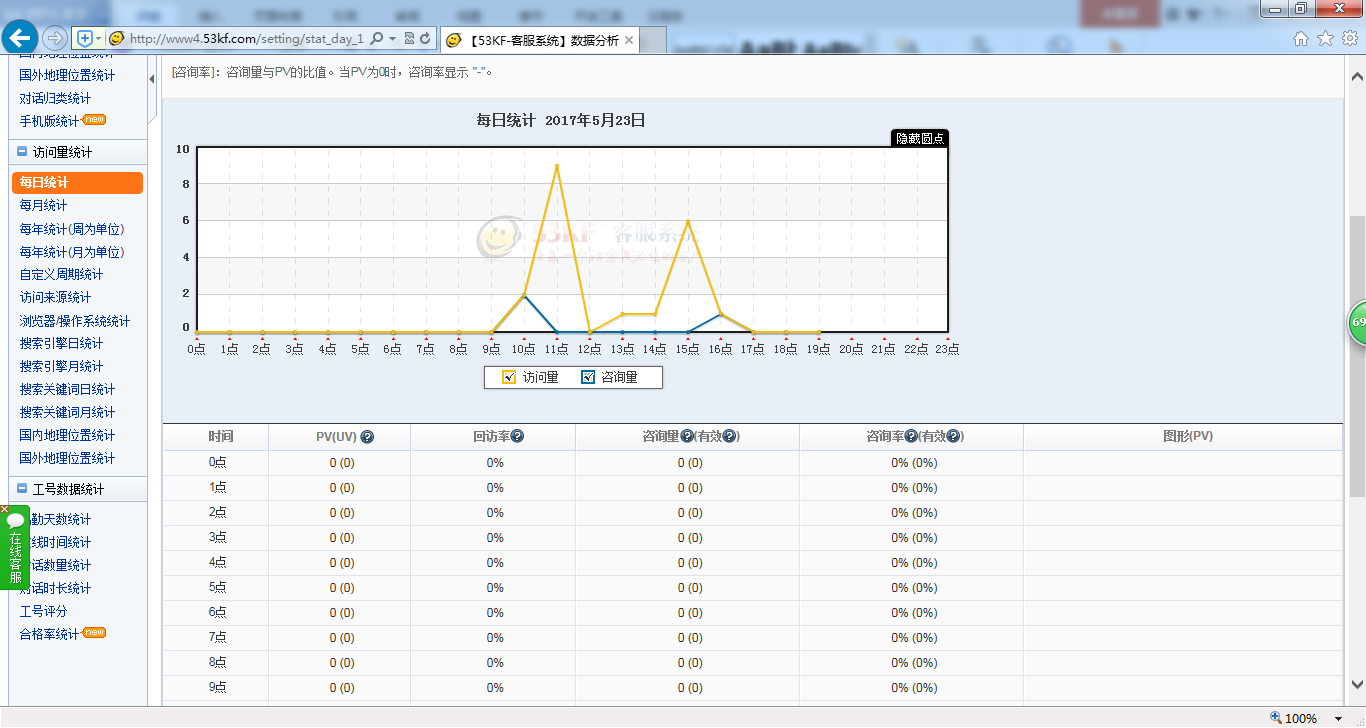 每月统计：以天为单位，针对具体某月的访问量与咨询量进行统计，以报表形式呈现，可一目了然地查看当月“PV(UV)”、“回访率”、“有效咨询量”、“有效咨询率”，更可直观比较每月上、中、下旬“回访率”、“有效咨询率”，利于后期宣传推广对日期的把控。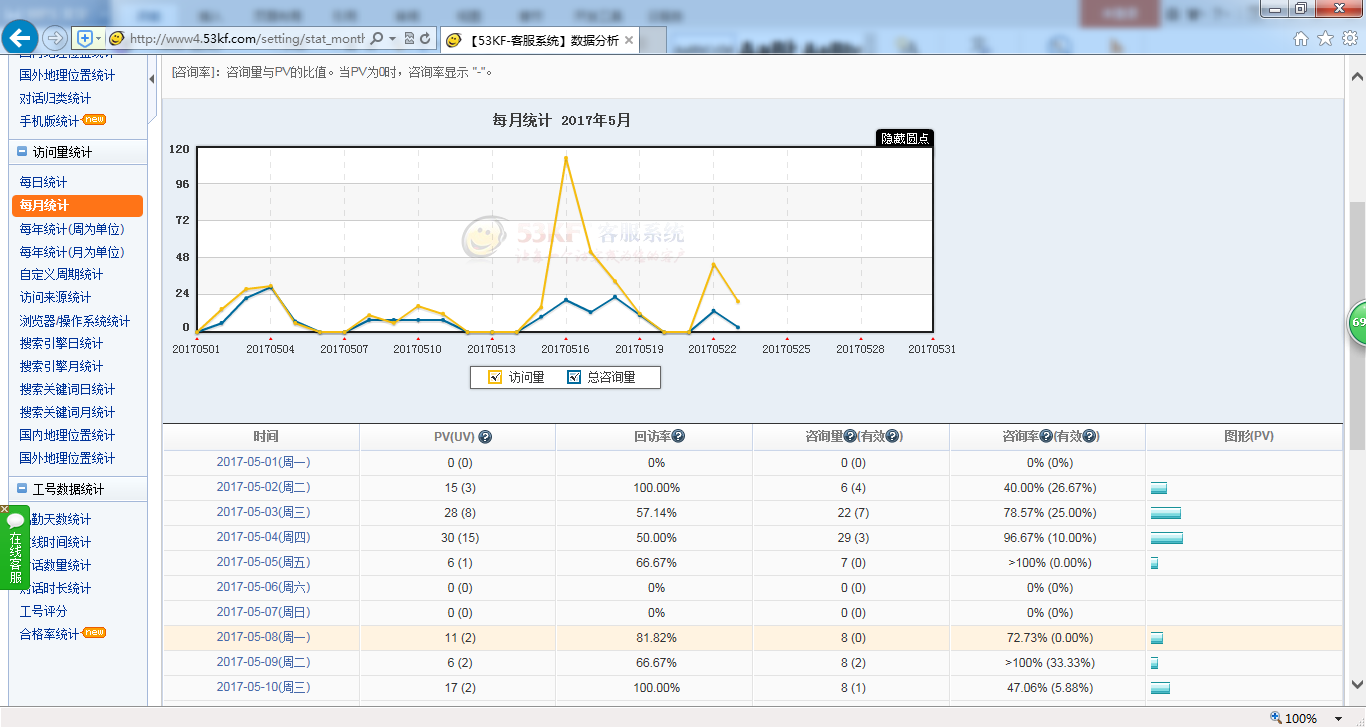 每年统计（周为单位）：以周为单位，针对具体某年的访问量与咨询量进行统计，以报表形式呈现，可一目了然地查看当年“PV(UV)”、“回访率”、“有效咨询量”、“有效咨询率”，更可直观判断第几周“回访率”、“有效咨询率”最高，利于后期宣传推广对时间段的把控。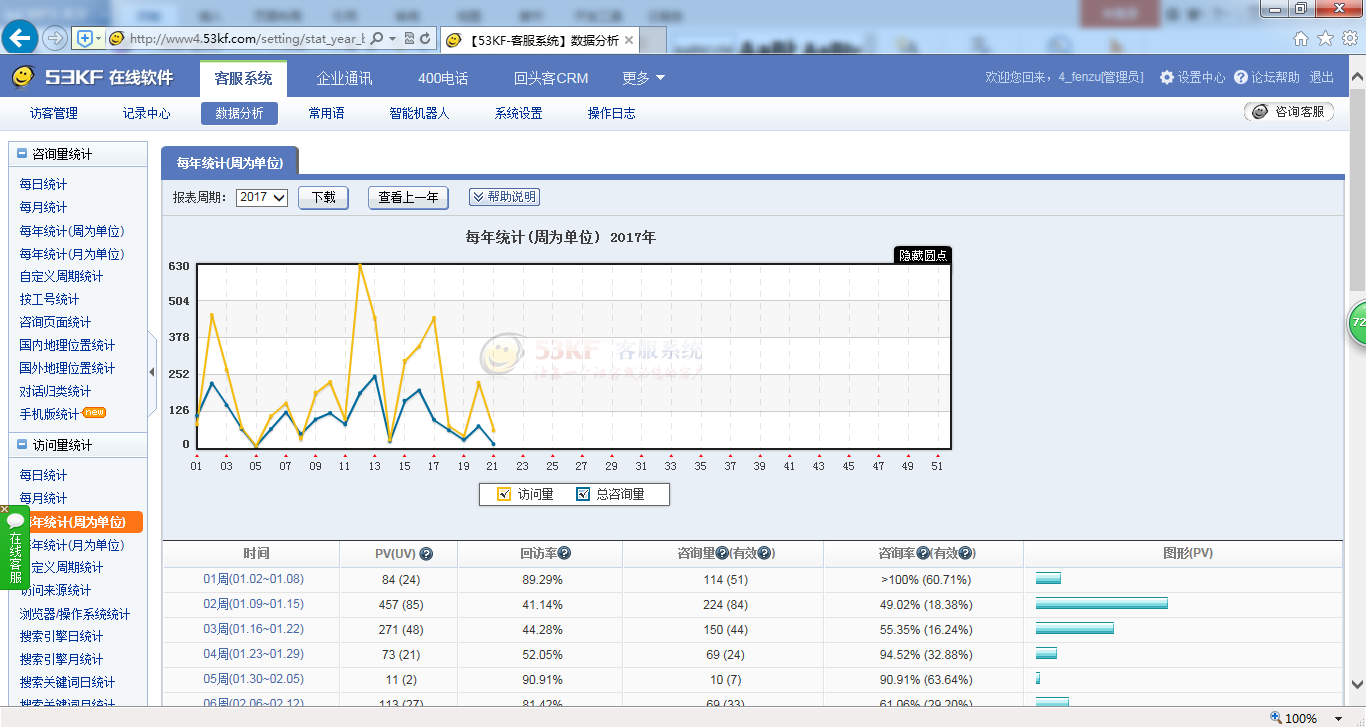 每年统计（月为单位）：以月为单位，针对具体某年的访问量与咨询量进行统计，以报表形式呈现，可一目了然地查看当年“PV(UV)”、“回访率”、“有效咨询量”、“有效咨询率”，更可直观判断某月“回访率”、“有效咨询率”最高，利于后期宣传推广对月份的把控。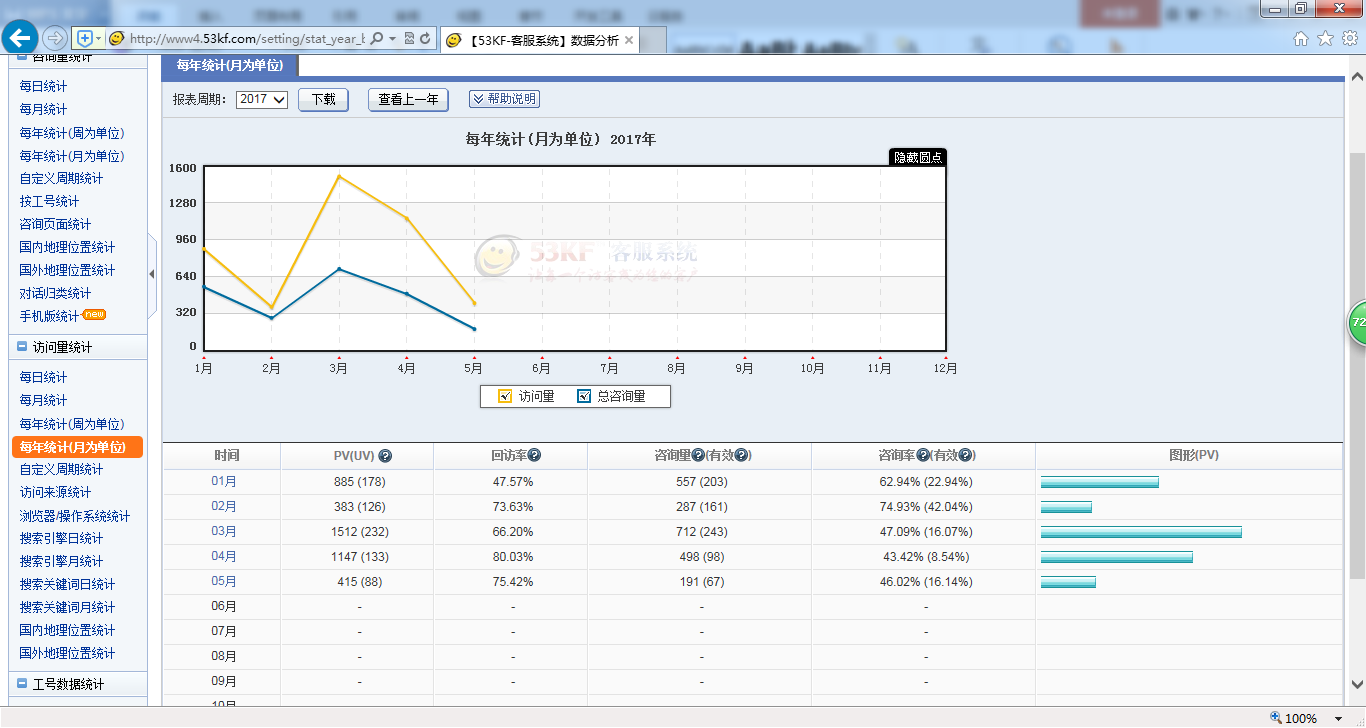 自定义周期统计：自定义周期统计：以天为单位，自定义时间范围来统计所查询范围内的访问量与咨询量，可一目了然地查看该段时间内“PV(UV)”、“回访率”、“有效咨询量”、“有效咨询率”，可由此判断宣传推广之后，第几日“回访率”、“有效咨询率”最高，并据此检测宣传推广效果。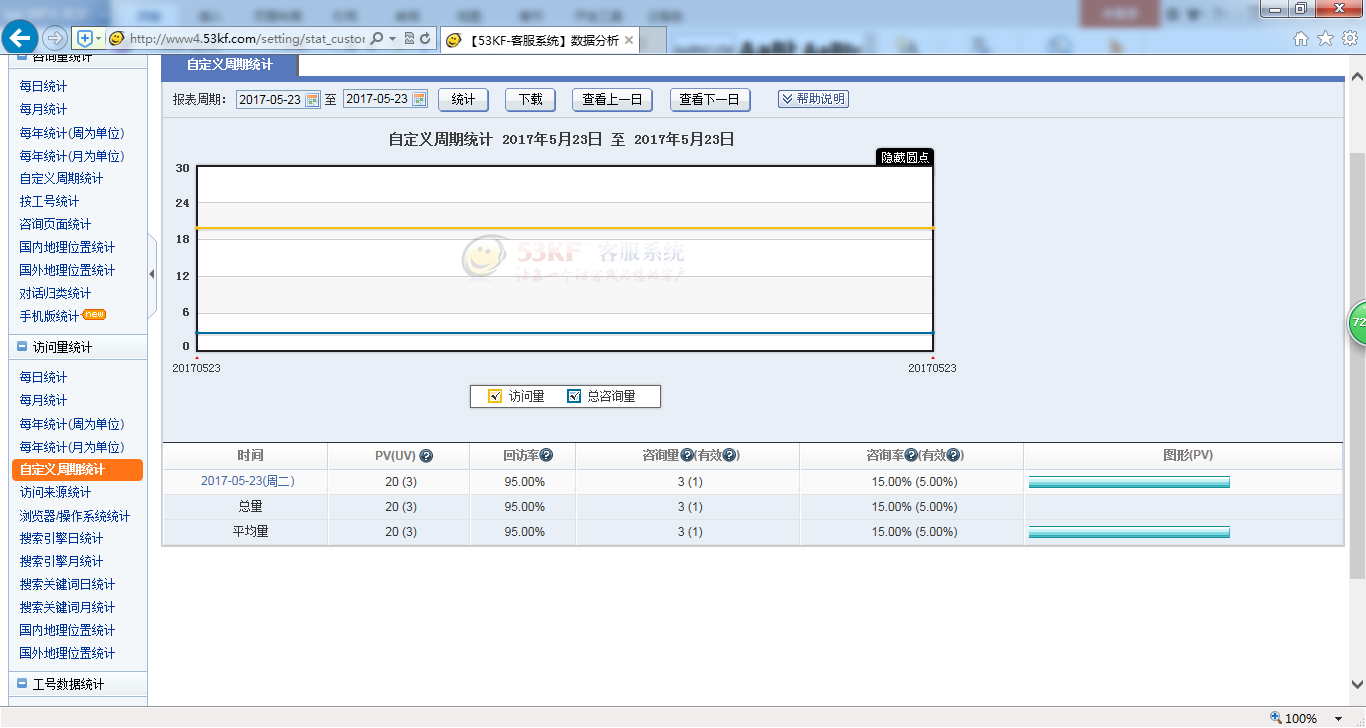 访问来源统计：设定报表周期始末时间，针对访问来源进行统计，可直观查看“网站来源”、“回访率”、“有效咨询量”、“有效咨询率”，并由此判断不同网站的转化率，利于后期选择正确的宣传推广渠道。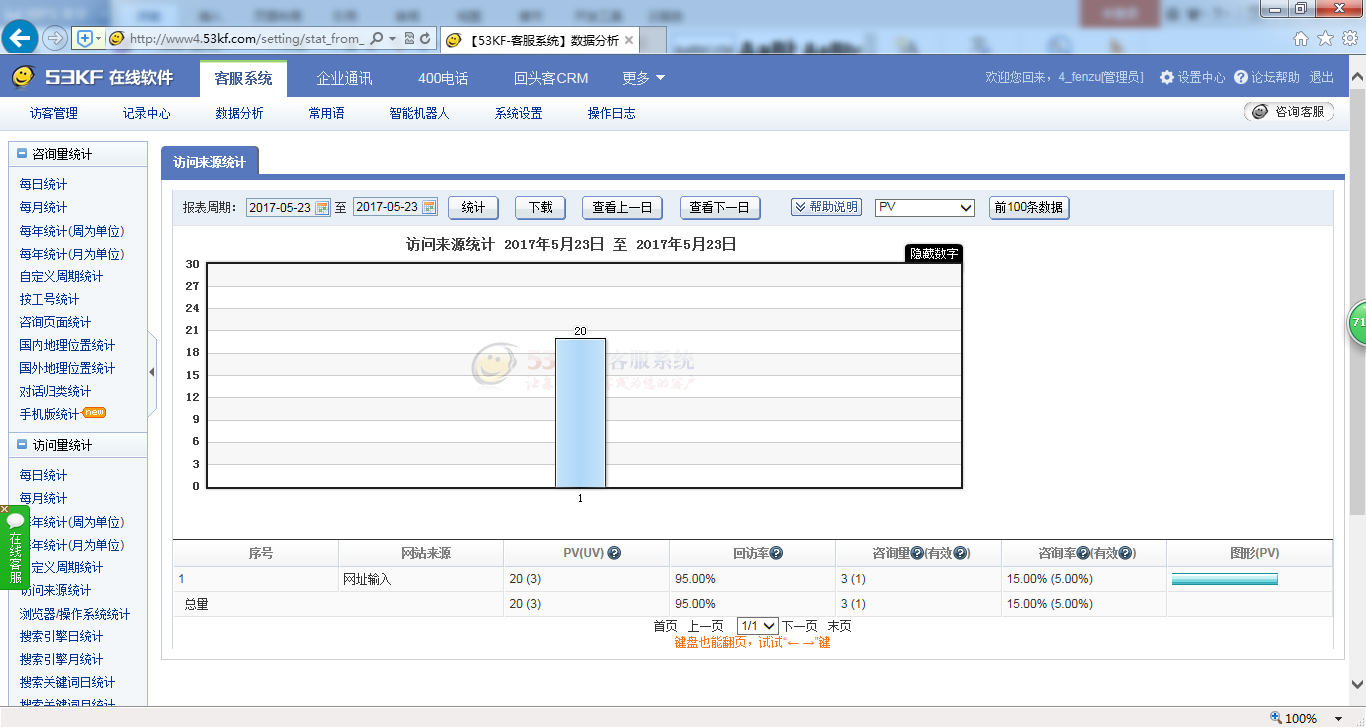 浏览器/操作系统统计：设定报表周期始末时间，针对浏览器/操作系统进行统计，可直观查看“浏览器”、“访问量”、“比例”，可由此判断访客由不同浏览器进入产品网页的占比，利于后期选择正确的宣传推广渠道。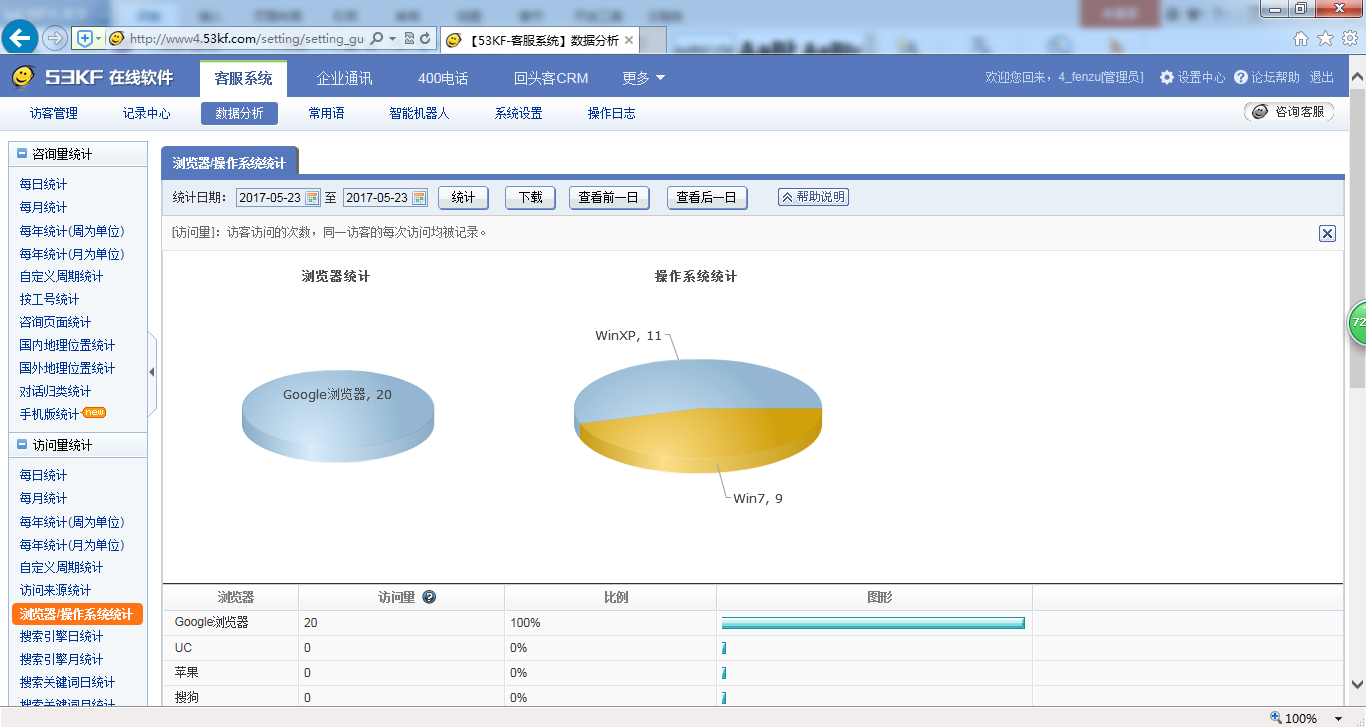 搜索引擎日统计：设定某具体日期，针对访问量与咨询量进行统计，由此比较不同搜索引擎在当天内的访问量与咨询量，可依此判断宣传推广效果，完善后续推广方案。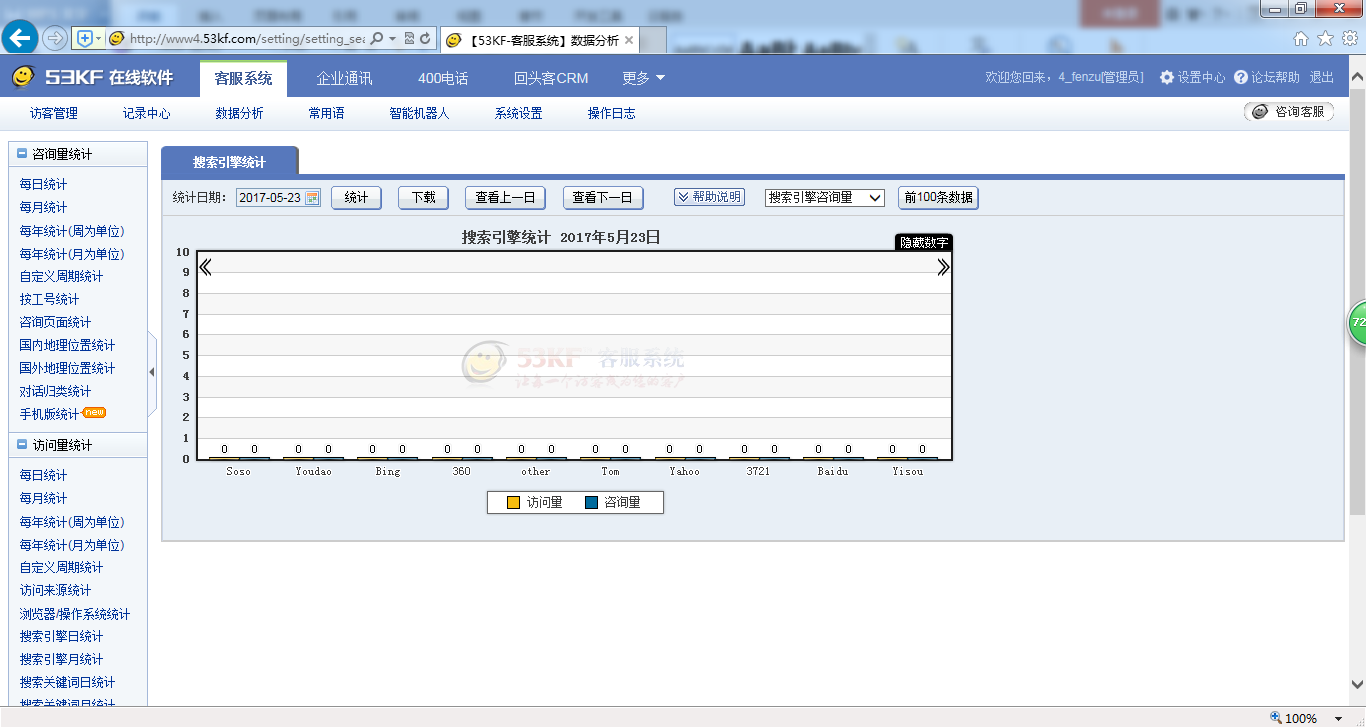 搜索引擎月统计：设定某具体月份，针对访问量与咨询量进行统计，由此比较不同搜索引擎在当月内的访问量与咨询量，可依此判断宣传推广效果，完善后续推广方案。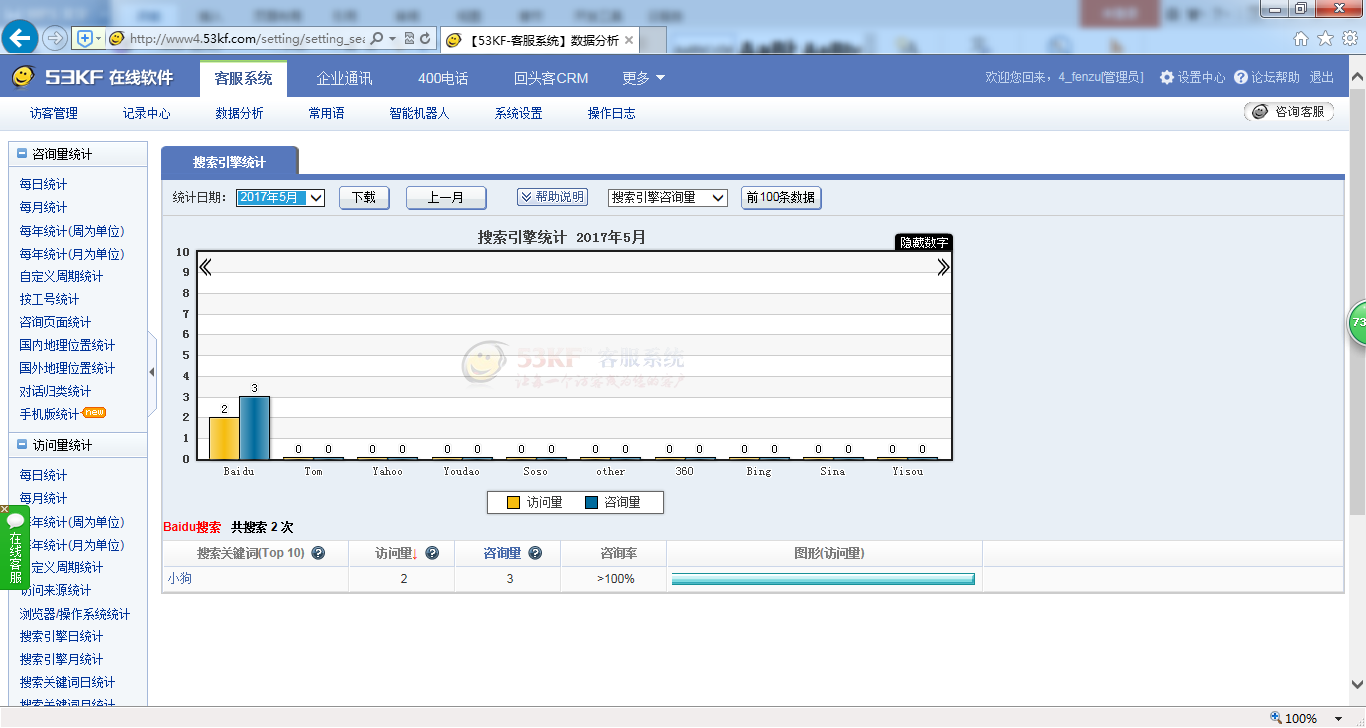 搜索关键词日统计：设定某具体日期，针对访客通过搜索各种关键词访问网站的流量进行统计，点击关键词可以查看该关键词的具体搜索引擎分布，利于完善推广方案。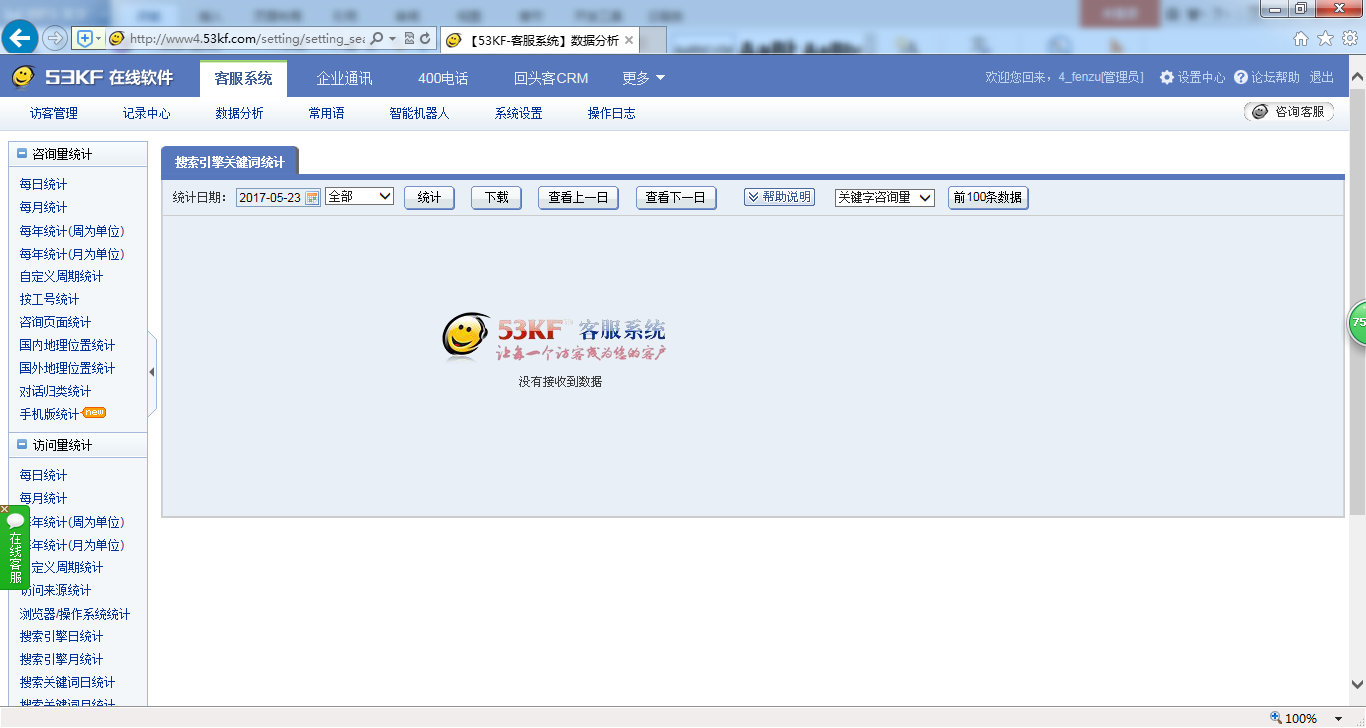 搜索关键词月统计：设定某具体月份，针对访客通过搜索各种关键词访问网站的流量进行统计，点击关键词可以查看该关键词的具体搜索引擎分布，利于完善推广方案。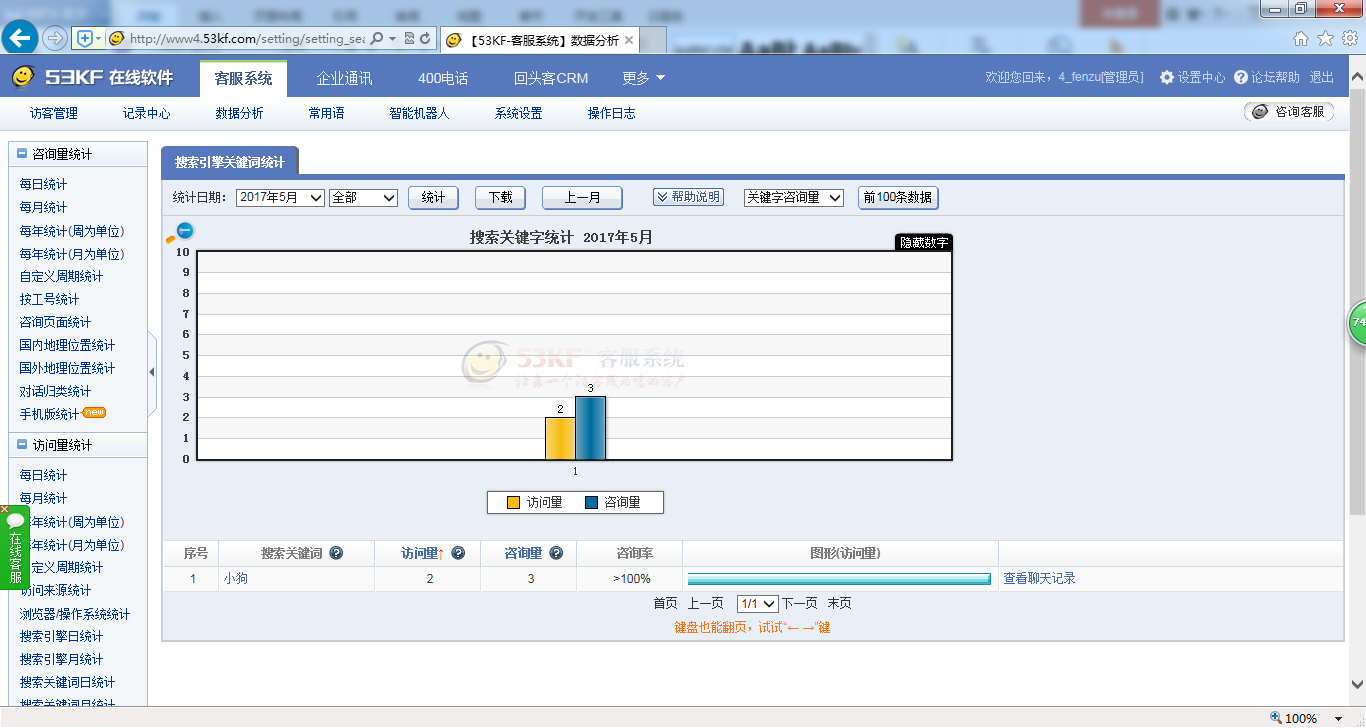 国内地理位置统计：设定报表周期始末时间，针对国内地区访问量与咨询量进行统计，查看各地区“访问量”、“回访率”、“比例”、“有效咨询量”、“有效咨询率”，从而为后期定点定向宣传推广提供依据。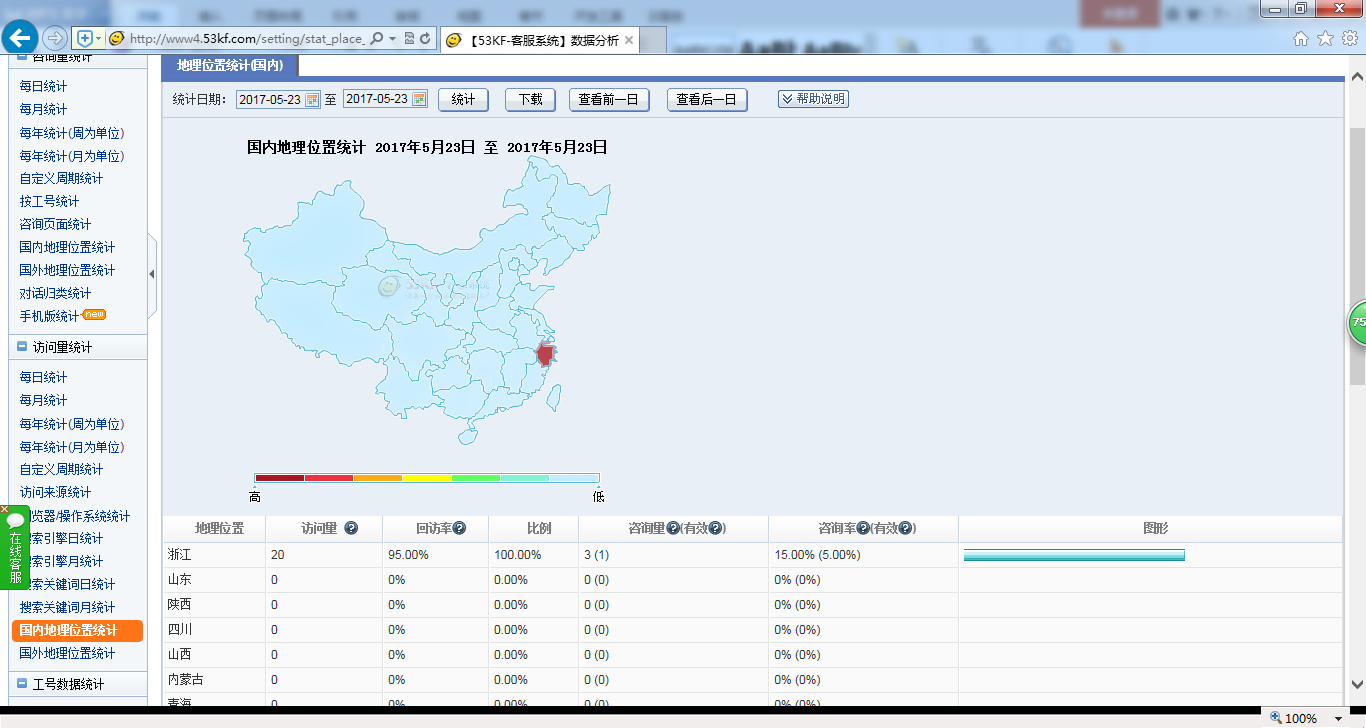 国外地理位置统计：设定报表周期始末时间，针对国外地区访问量与咨询量进行统计，查看各地区“访问量”、“回访率”、“比例”、“有效咨询量”、“有效咨询率”，从而为后期定点定向宣传推广提供依据。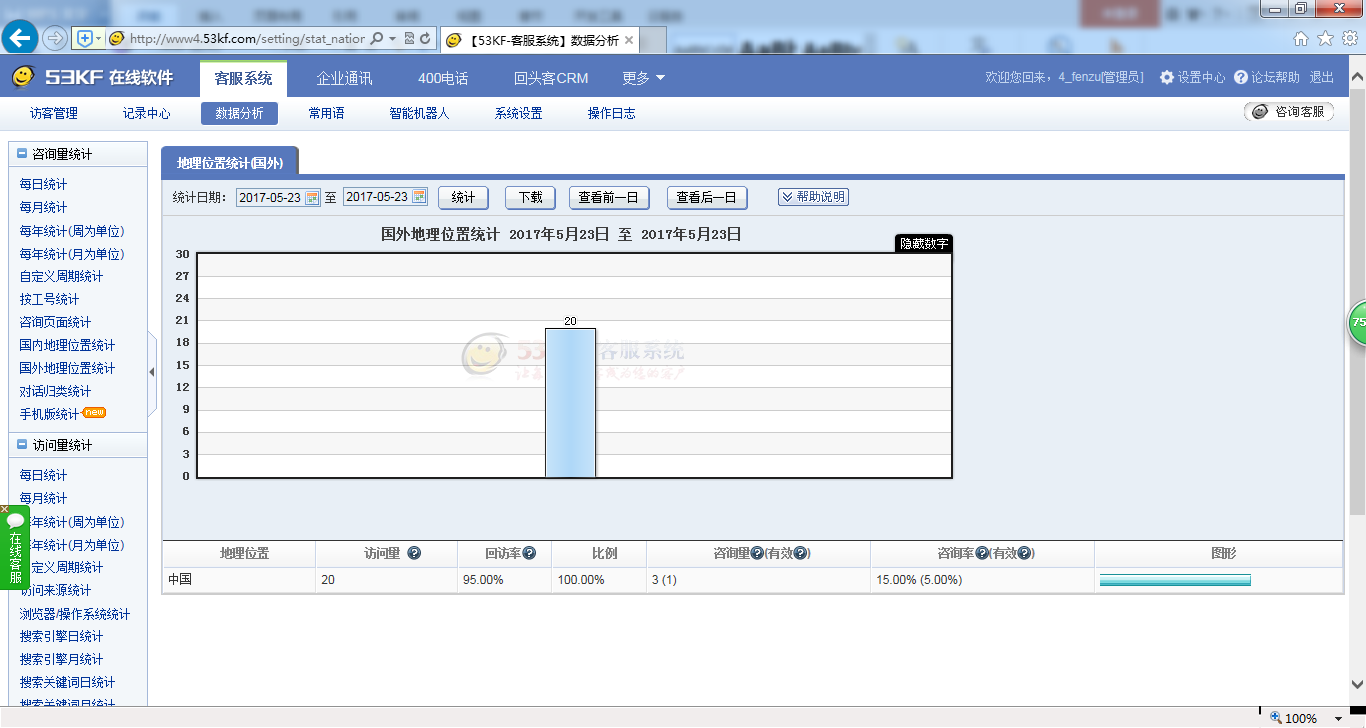 ③ 工号数据统计出勤天数统计：设定某具体月份，针对“所有部门”或某部门客服人员出勤天数进行统计，可直观查看当月该部门“客服姓名”、“客服工号”、“登录次数”、“出勤天数”，由此判断客服人员出勤率，根据“登录次数”初步筛选出磨洋工的客服人员。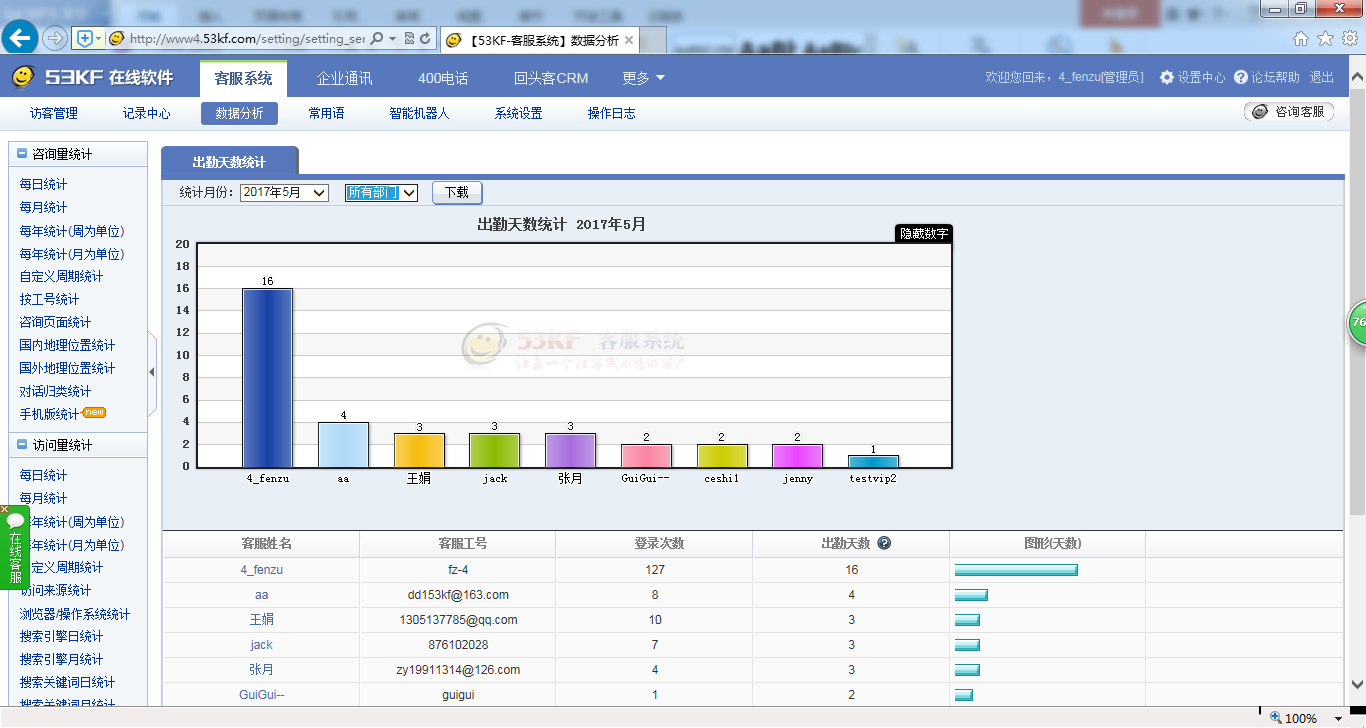 在线时间统计：设定某具体月份，针对“所有部门”或某部门客服人员在线时间进行统计，可直观查看当月该部门“客服姓名”、“客服工号”、“总在线时间”、“总离线时间”、“日均在线时间”，并可由此更合理地排班，确保在线率。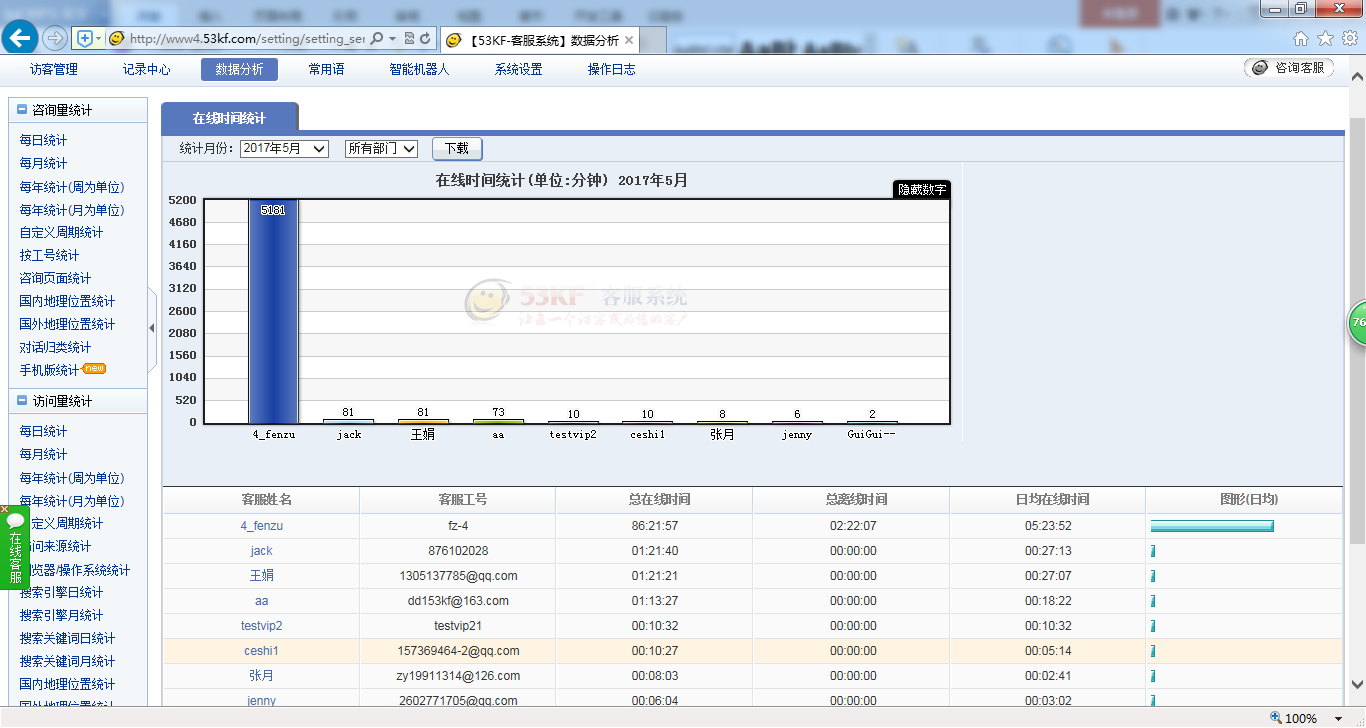 对话数量统计：设定某具体月份，针对“所有部门”或某部门客服人员对话数量进行统计，可直观查看当月该部门“客服姓名”、“客服工号”、“总对话数”、“日均对话数”，由此判断客服人员接待量，作为绩效考核参考标准。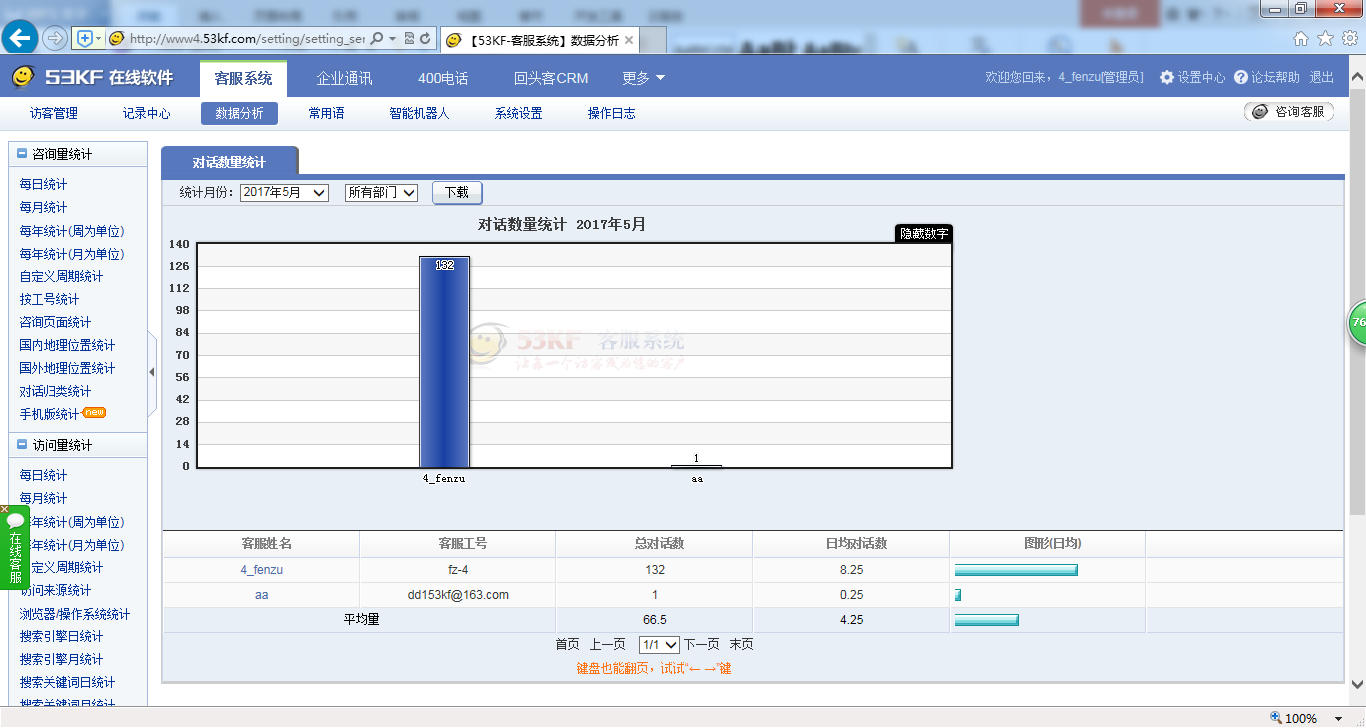 对话时长统计：设定某具体月份，针对“所有部门”或某部门客服人员对话时长进行统计，可直观查看当月该部门“客服姓名”、“客服工号”、“总时长”、“平均时长/每次”，由此判断客服人员工作效率，作为绩效考核参考标准。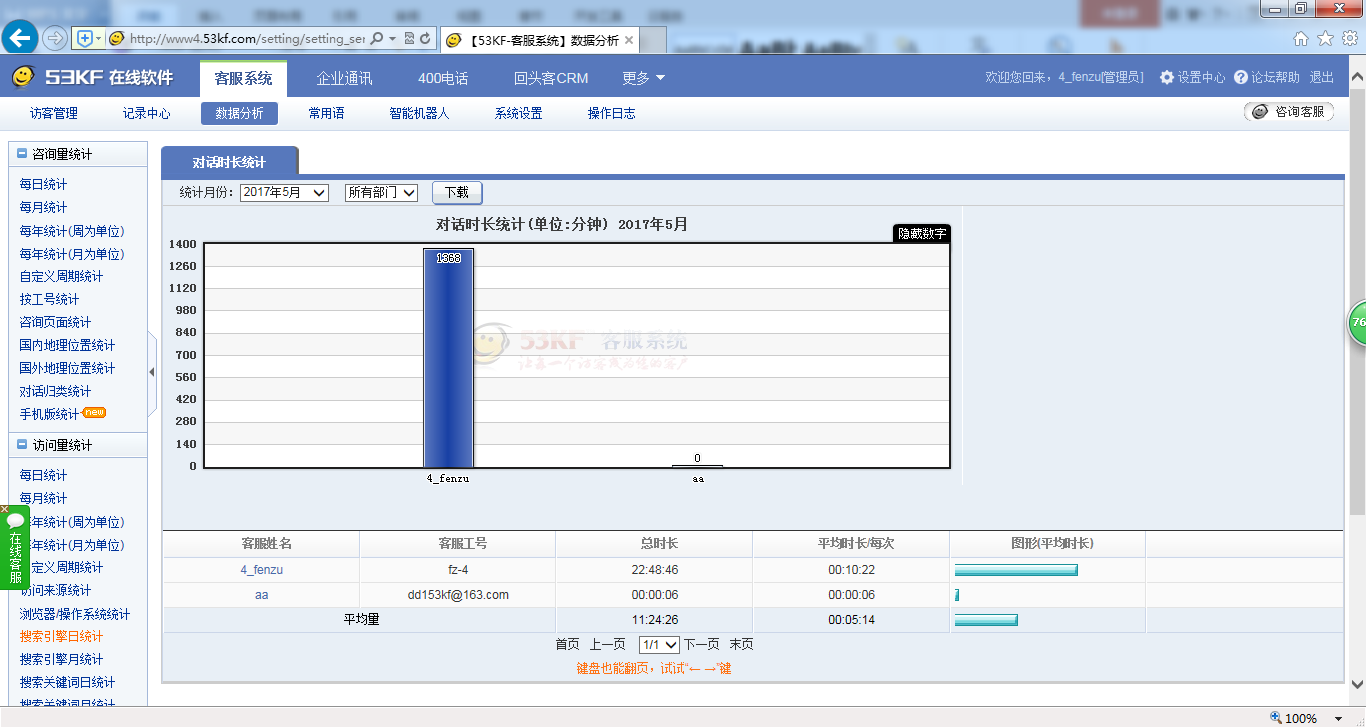 工号评分：设定统计周期始末时间，针对“所有部门”或某部门客服人员工号评分进行统计，可直观查看该段时间该部门“客服姓名”、“客服工号”；“非常满意”、“较好”、“一般”、“较差”、“恶劣”评分占比，可由此判断客服人员服务态度，作为绩效考核参考标准。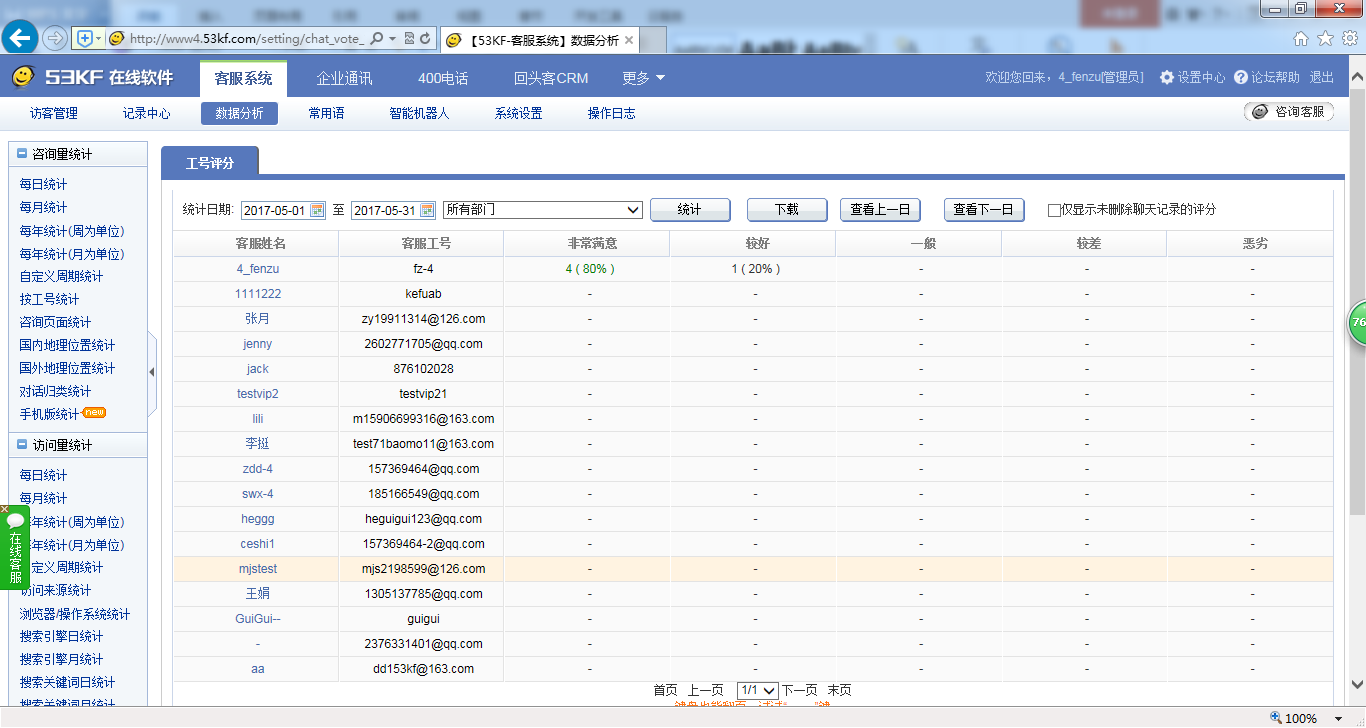 合格率统计（自定义周期）：设定统计周期始末时间，针对“所有部门”或某部门客服人员合格率进行统计，可直观查看该段时间该部门“客服姓名”、“客服工号”、“对话数”、“合格数”、“不合格数”、“合格率”、“未质检数”，由此判断客服人员工作质量，作为绩效考核参考标准。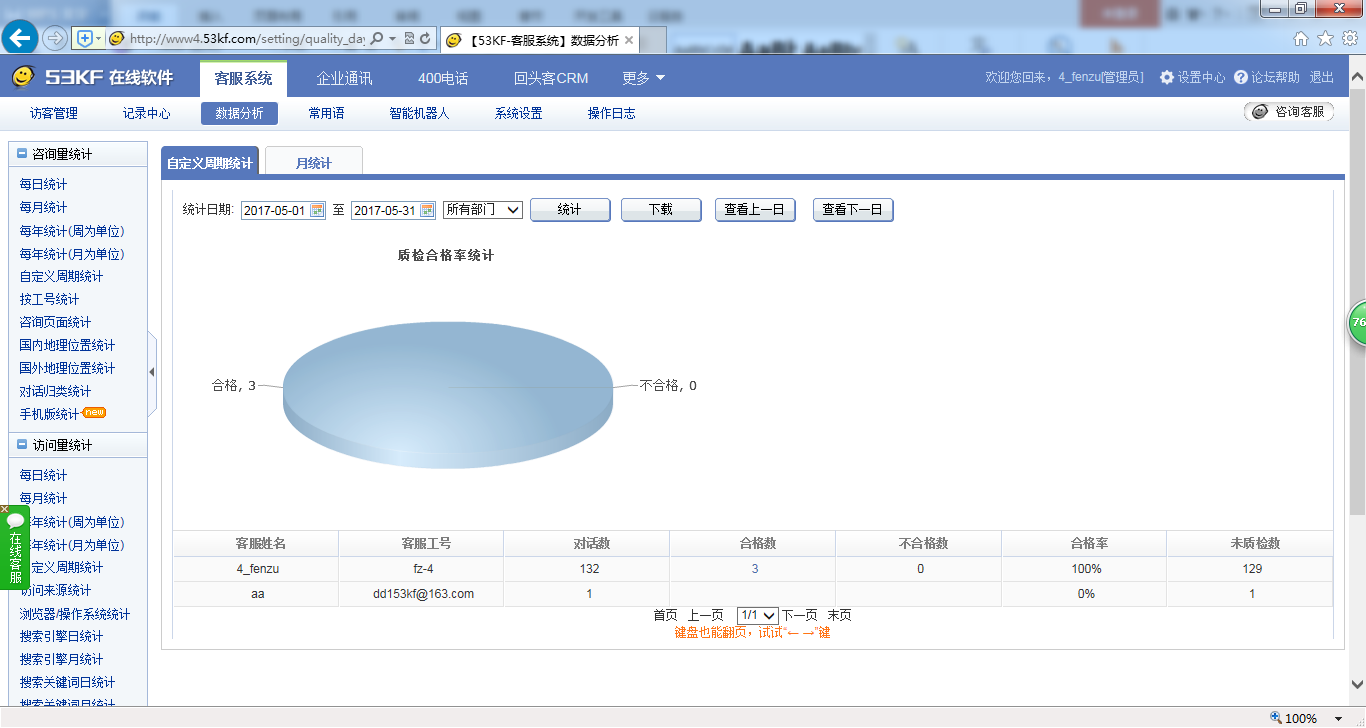 合格率统计（月统计）：设定某具体月份，针对“所有部门”或某部门客服人员合格率进行统计，可直观当月该部门“客服姓名”、“客服工号”、“对话数”、“合格数”、“不合格数”、“合格率”、“未质检数”，由此判断客服人员工作质量，作为绩效考核参考标准。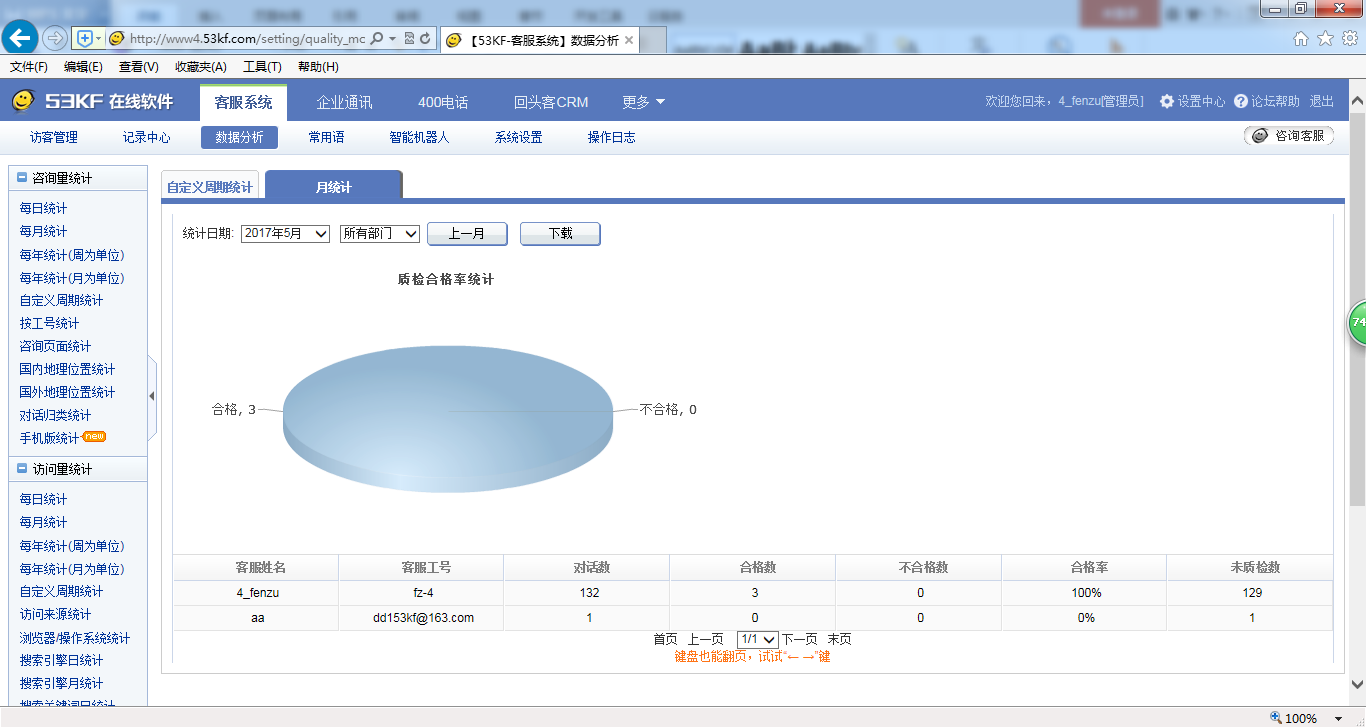 【常用语】① 常用语列表选择分类、输入关键词，可进行常用语搜索，可查看“常用语标题”、“常用语内容”“常用语分类”。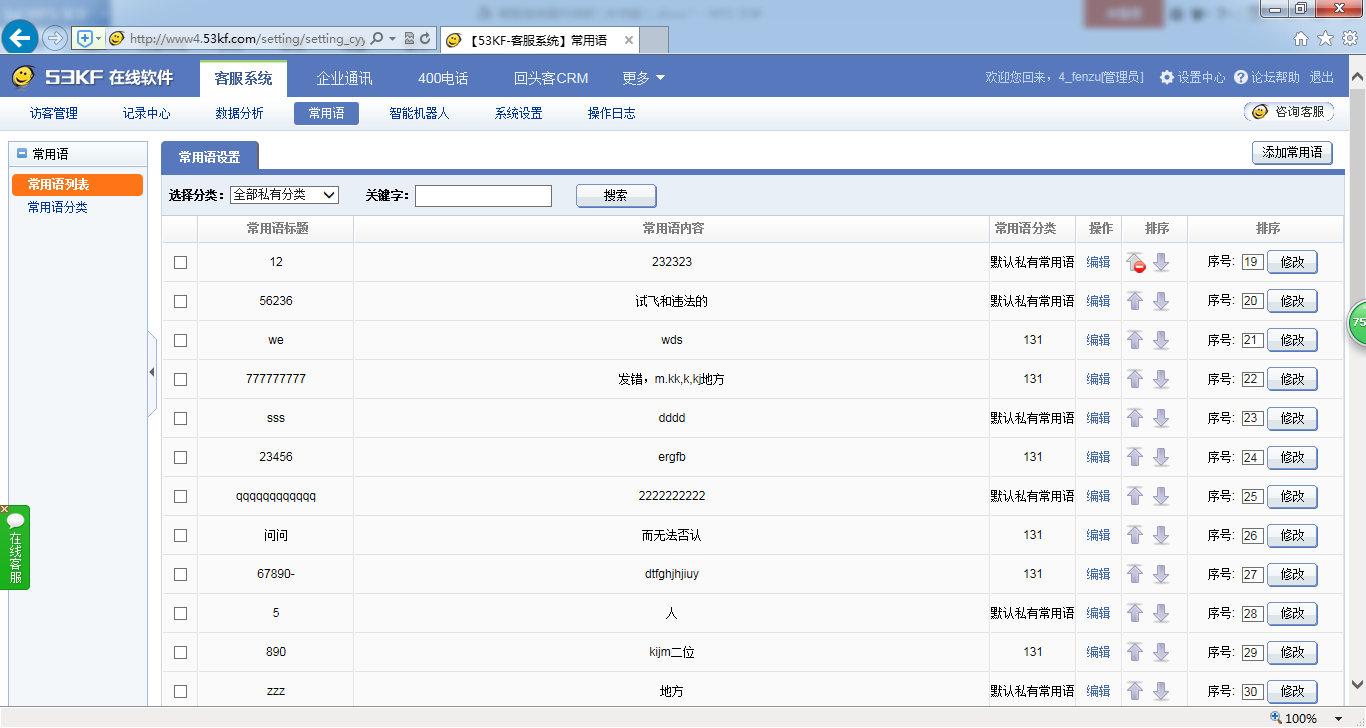 点击“编辑”，即可修改当前常用语的“分类”、“标题”、“内容”。普通模式下只修改文本内容，高级模式下可编辑字体种类、大小、颜色、加粗，插入图片等。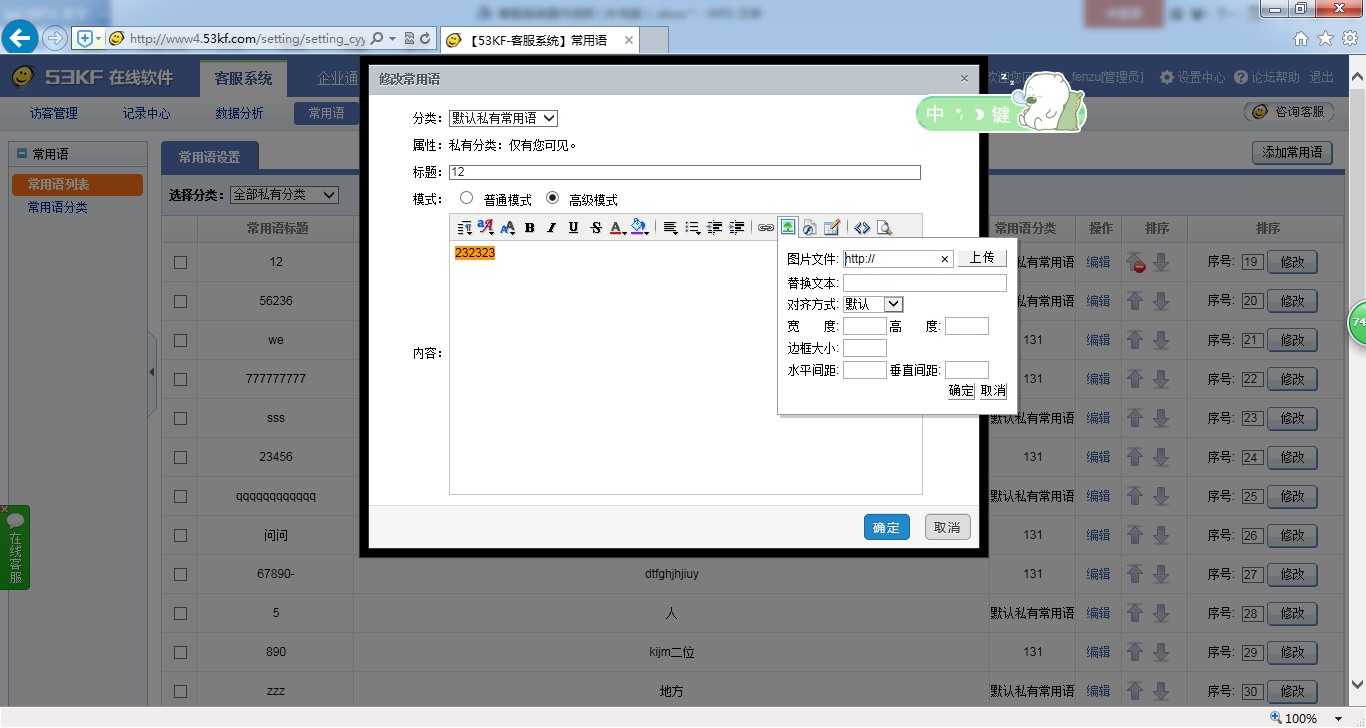 点击“↑”、“↓”箭头，即可对所筛选出来的常用语进行升序或降序排列。在序号框内输入数字，点击“修改”，即可保存当前常用语修改后的序号，适用于单独某个常用语改变排列顺序。点击“添加常用语”，选择分类，输入标题与内容，点击“确定”，新的常用语即添加成功。普通模式下只输入文本内容，高级模式下可编辑字体种类、大小、颜色、加粗，插入图片等。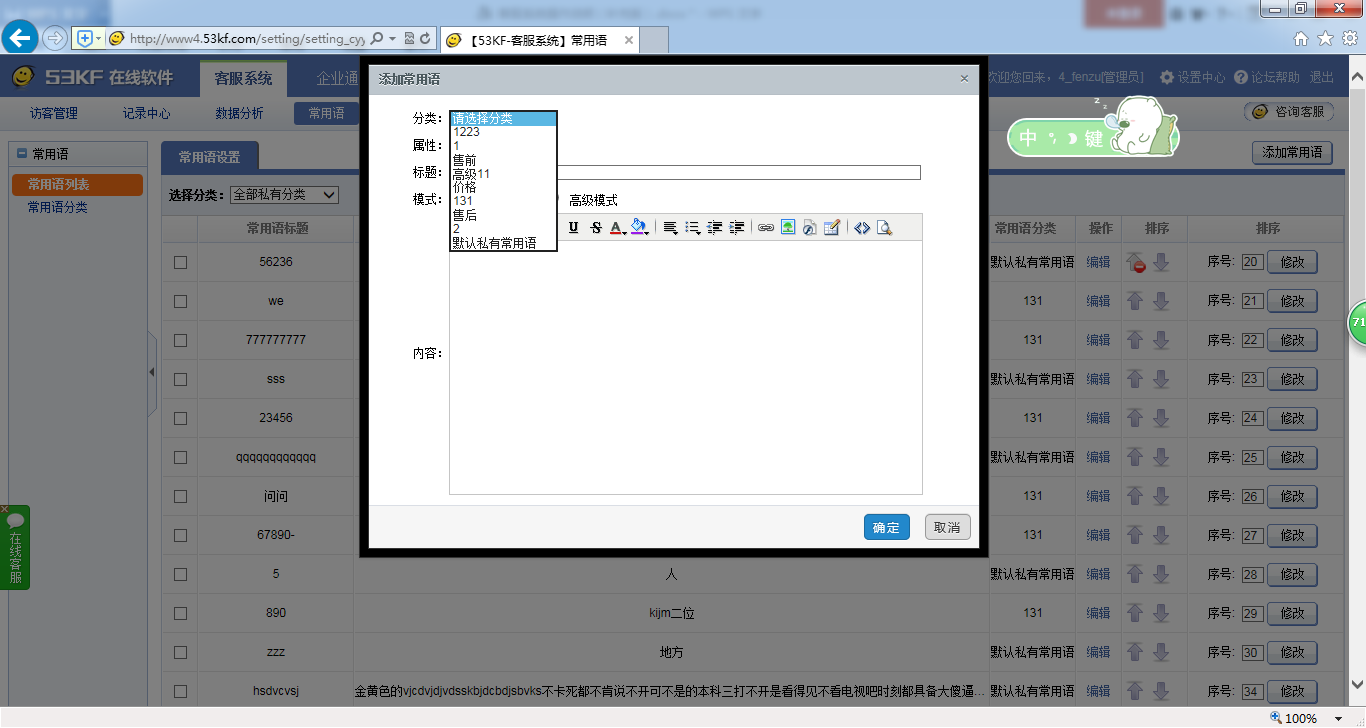 ② 常用语分类常用语分类设置，显示“常用语类别”、“常用语条数”、“类别属性”。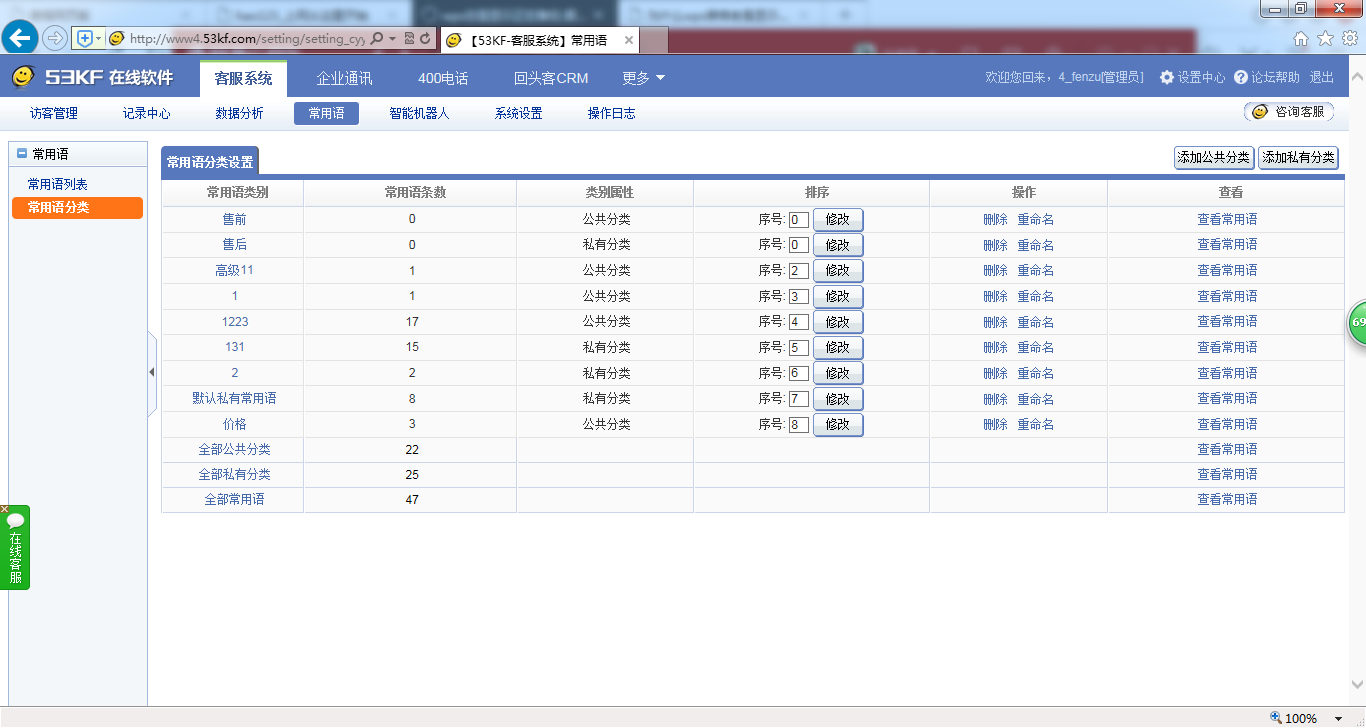 点击“常用语类别”下某一具体类别，即可进入该类别常用语界面，查看当前类别常用语。点击“查看常用语”，即可进入该类别常用语界面，查看当前类别常用语。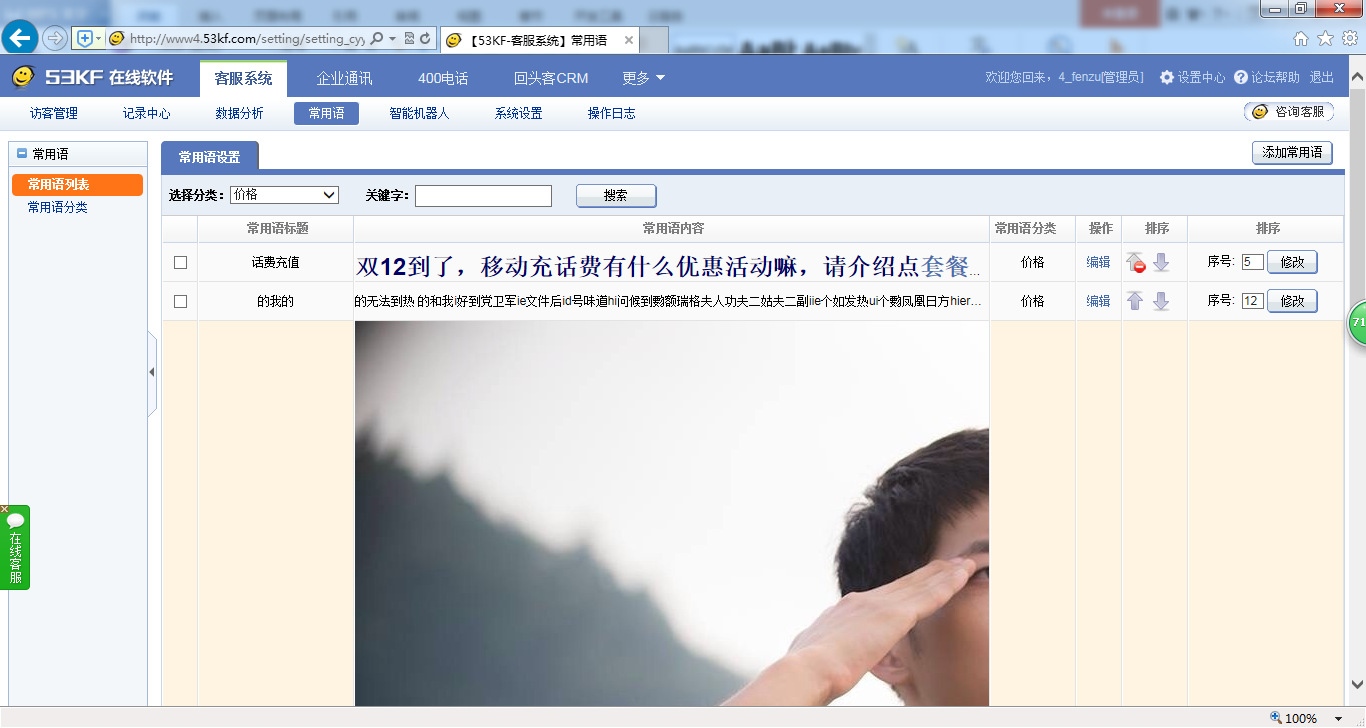 选定某具体常用语，点击“编辑”，即可修改当前常用语的“分类”、“标题”、“内容”。普通模式下只修改文本内容，高级模式下可编辑字体种类、大小、颜色、加粗，插入图片等。点击“↑”、“↓”箭头，即可对所筛选出来的常用语进行升序或降序排列。在序号框内输入数字，点击“修改”，即可保存当前常用语修改后的序号，适用于单独某个常用语改变排列顺序。选定某常用语，下拉“移动到分类”，即可改变当前常用语分类。点击“导出”，即可对当前常用语列表进行“打开”、“保存”、“另存为”操作。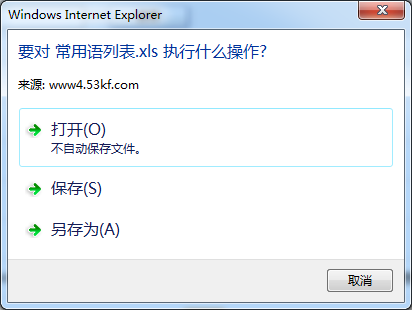 点击“导入”，即可导入EXCEL常用语列表。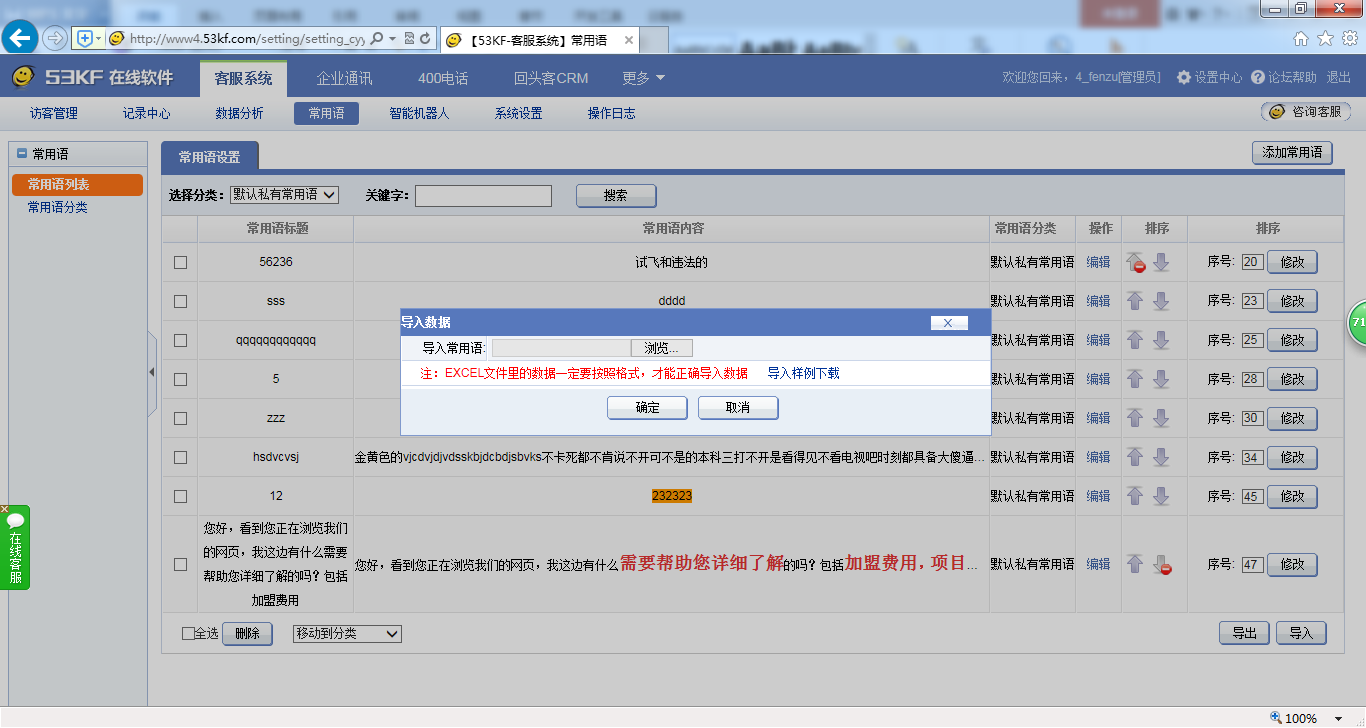 点击“删除”，删除后将相应删除此类别下常用语！点击“重命名”，填写新的类别名称，点击“确定”，即可修改类别名称。点击“添加公共分类”，输入分类名称，点击确定，即添加成功。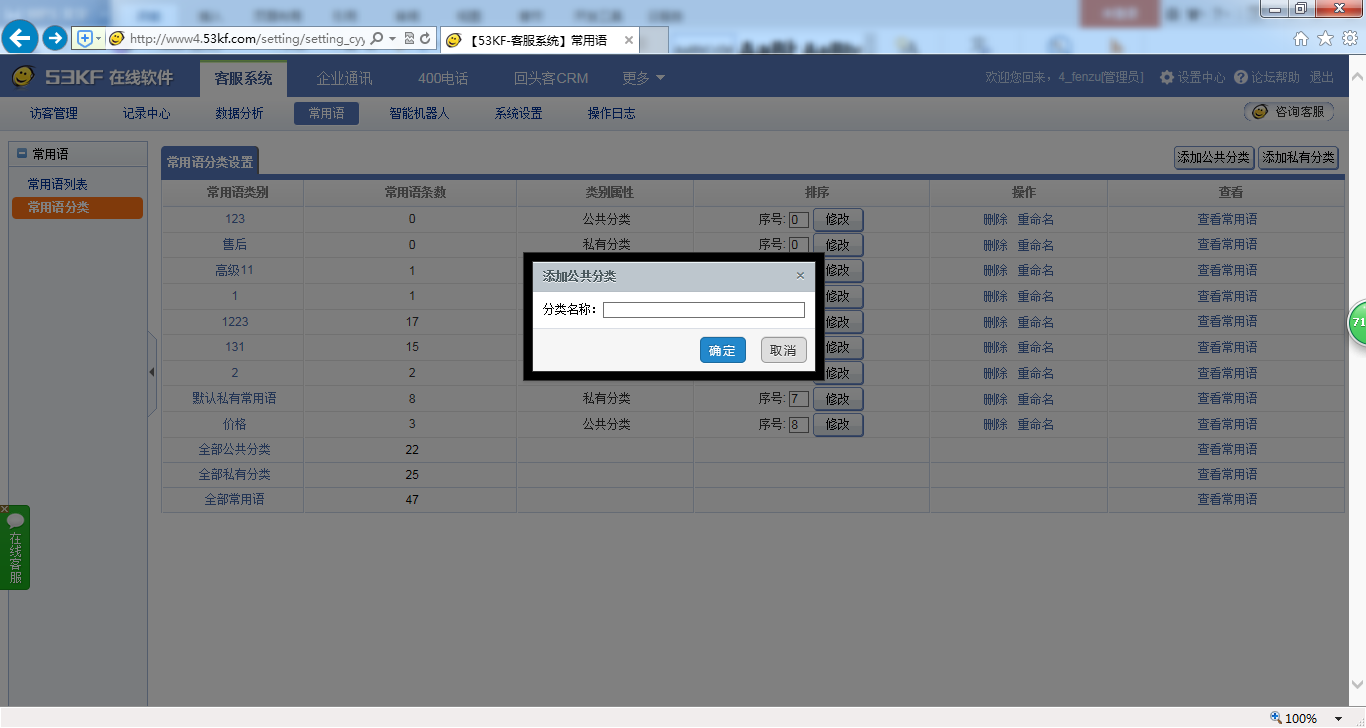 点击“添加私有分类”，输入分类名称，点击确定，即添加成功。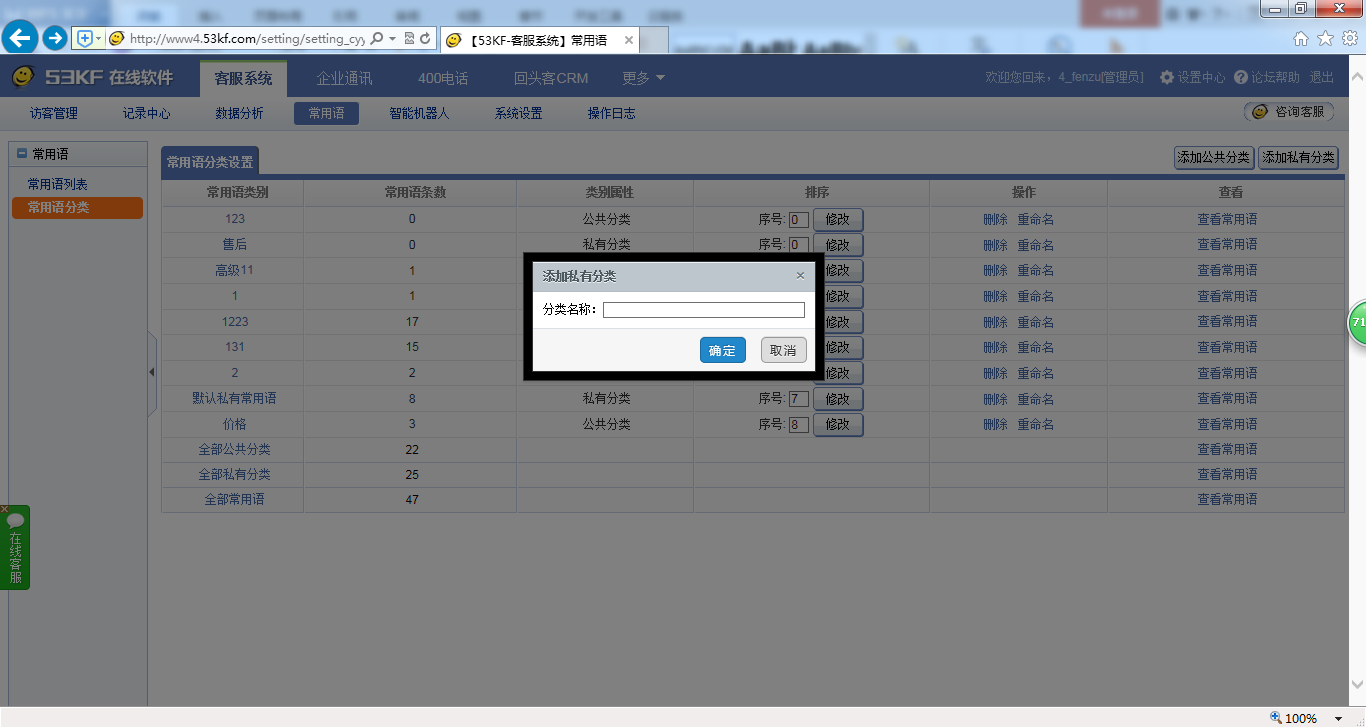 【智能机器人】① 机器人管理输入“机器人名称”，即可对所有机器人进行搜索。下拉“机器人名称”前小三角，可勾选状态“在线”或“离线”；接受转接“是”或“否”；填写所含知识库，即可对所有机器人进行高级搜索。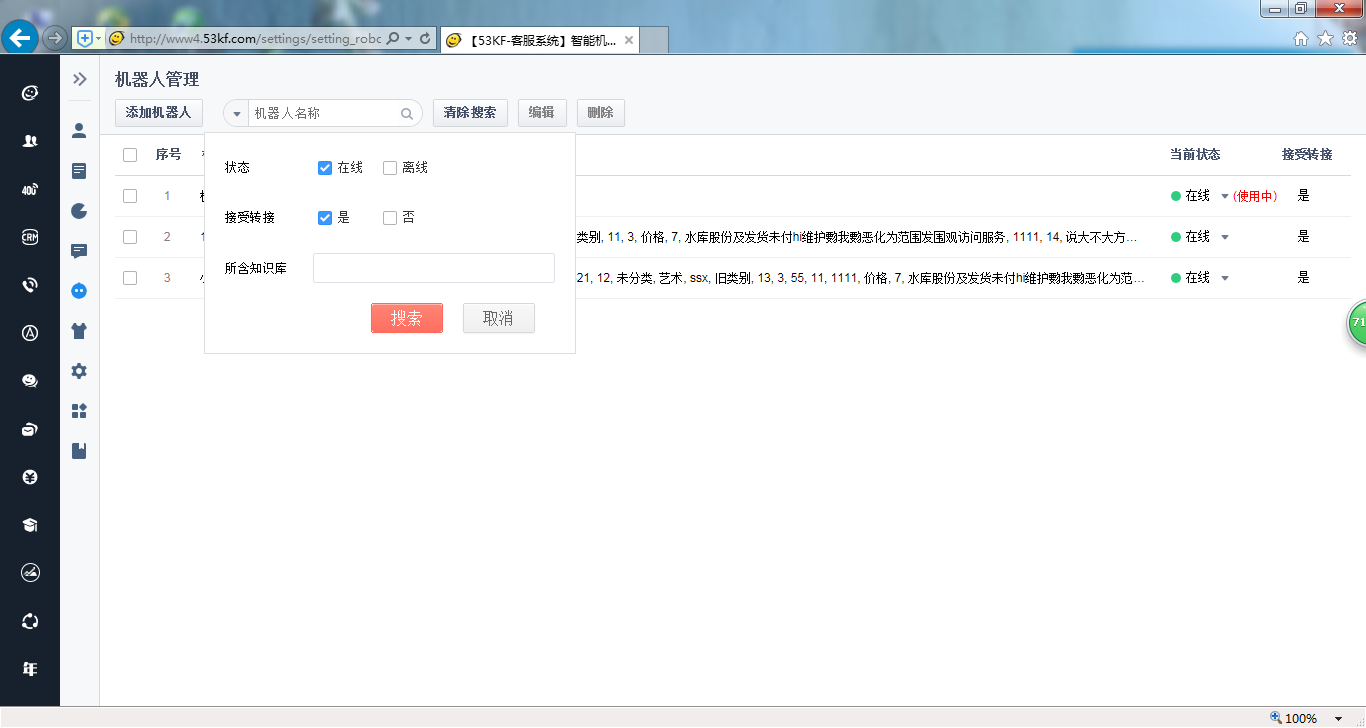 清除搜索：一键清除搜索结果，界面显示所有机器人信息。勾选某机器人，点击“编辑”，进入“编辑机器”界面。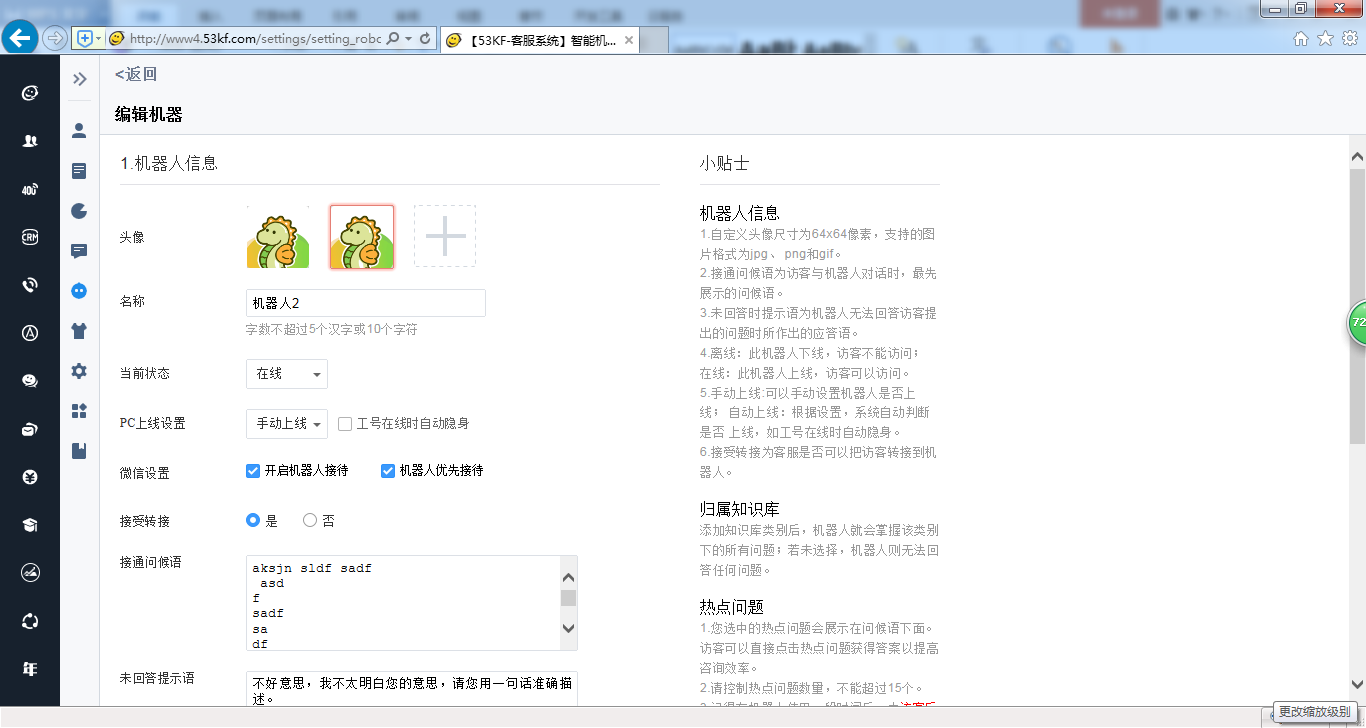 【1.机器人信息】上传头像，自定义头像尺寸为64x64像素，支持的图 片格式为jpg、 png和gif。输入名称，字数不超过5个汉字或10个字符。选择当前状态“在线”或“离线”。在线表示此机器人上线，访客可以访问；离线表示此机器人下线，访客不能访问。PC上线设置：选择“手动上线”或“自动上线”，可勾选“工号在线时自动隐身”。手动上线:可以手动设置机器人是否上线； 自动上线：根据设置，系统自动判断是否 上线，如工号在线时自动隐身。微信设置：可选择“开启机器人接待”或“机器人优先接待”。接受转接：选择“是”或“否”，意为客服是否可以把访客转接到机器人。 接通问候语：自定义输入问候语，意为访客与机器人对话时，最先展示的问候语。未回答提示语：自定义输入提示语，意为机器人无法回答访客提 出的问题时所作出的应答语。【2.知识库】点击“添加”，勾选知识库类别名称，点击“确定”，即可成功添加知识库。添加知识库类别后，机器人就会掌握该类别下的所有问题；若未选择，机器人则无法回答任何问题。 【3.热点问题】点击“添加”，选择问题类别，勾选问题名称，点击“确定”，即成功添加热点问题。添加的热点问题会展示在问候语下面。访客可以直接点击热点问题获得答案以提高咨询效率。热点问题数量，不能超过15个。机器人使用一段时间后，可去访客反馈中查看热点问题是否合理。 勾选某机器人，点击“删除”，即可删除当前机器人。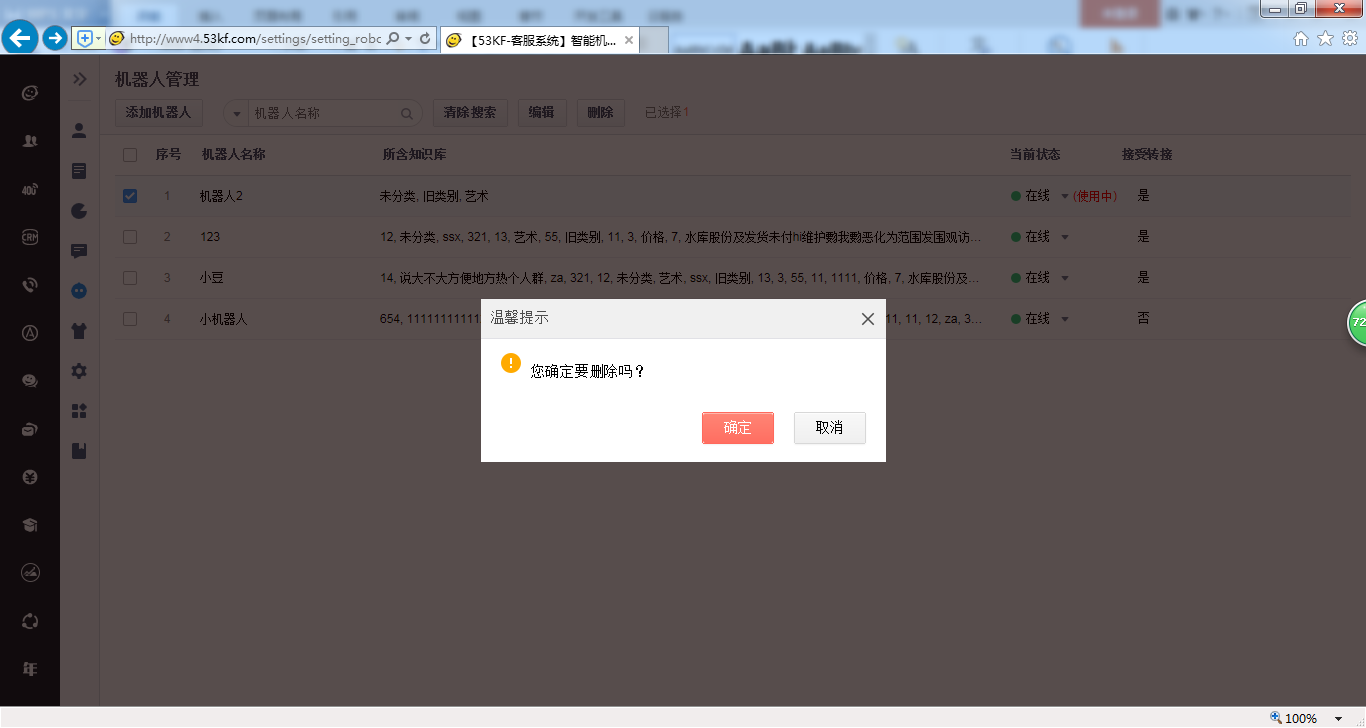 当前状态：下拉小三角，可切换“在线”或“离线”。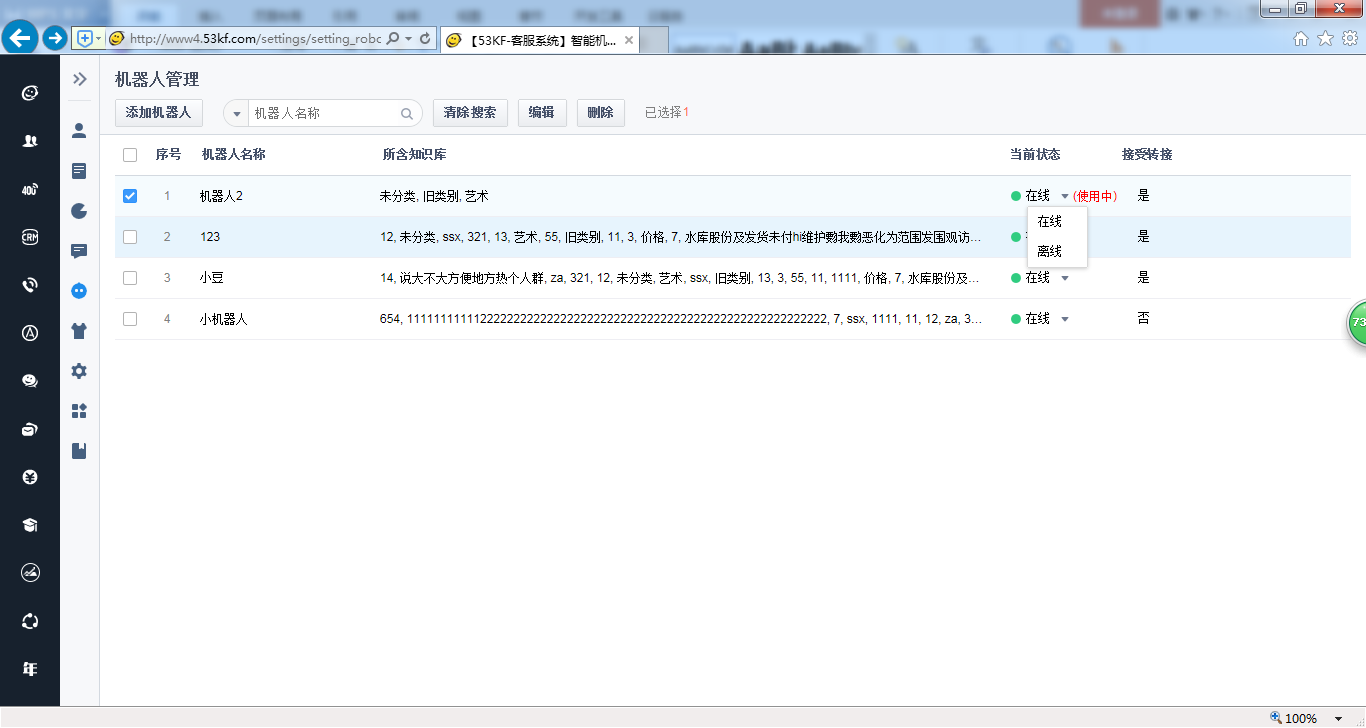 点击“添加机器人”，进入“新增机器”界面。【1.机器人信息】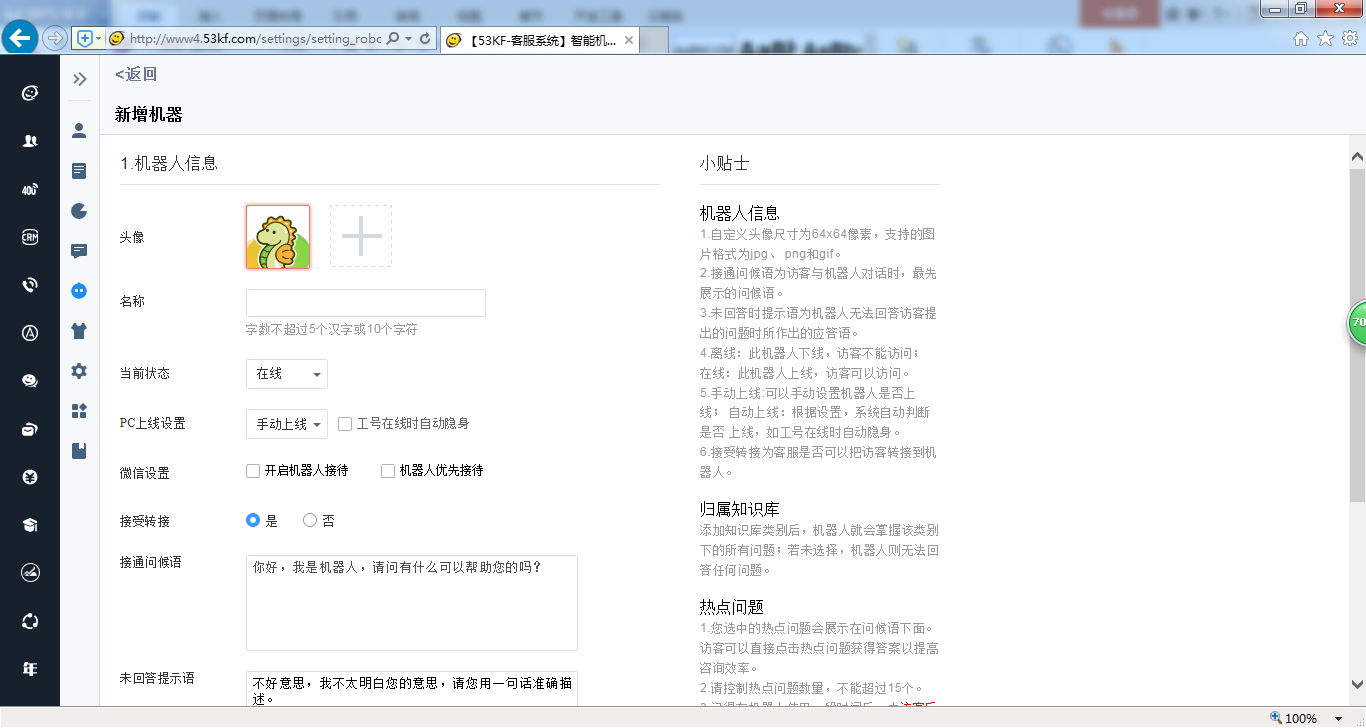 上传头像，自定义头像尺寸为64x64像素，支持的图 片格式为jpg、 png和gif。输入名称，字数不超过5个汉字或10个字符。选择当前状态“在线”或“离线”。在线表示此机器人上线，访客可以访问；离线表示此机器人下线，访客不能访问。PC上线设置：选择“手动上线”或“自动上线”，可勾选“工号在线时自动隐身”。手动上线:可以手动设置机器人是否上线； 自动上线：根据设置，系统自动判断是否 上线，如工号在线时自动隐身。微信设置：可选择“开启机器人接待”或“机器人优先接待”。接受转接：选择“是”或“否”，意为客服是否可以把访客转接到机器人。 接通问候语：自定义输入问候语，意为访客与机器人对话时，最先展示的问候语。未回答提示语：自定义输入提示语，意为机器人无法回答访客提 出的问题时所作出的应答语。【2.知识库】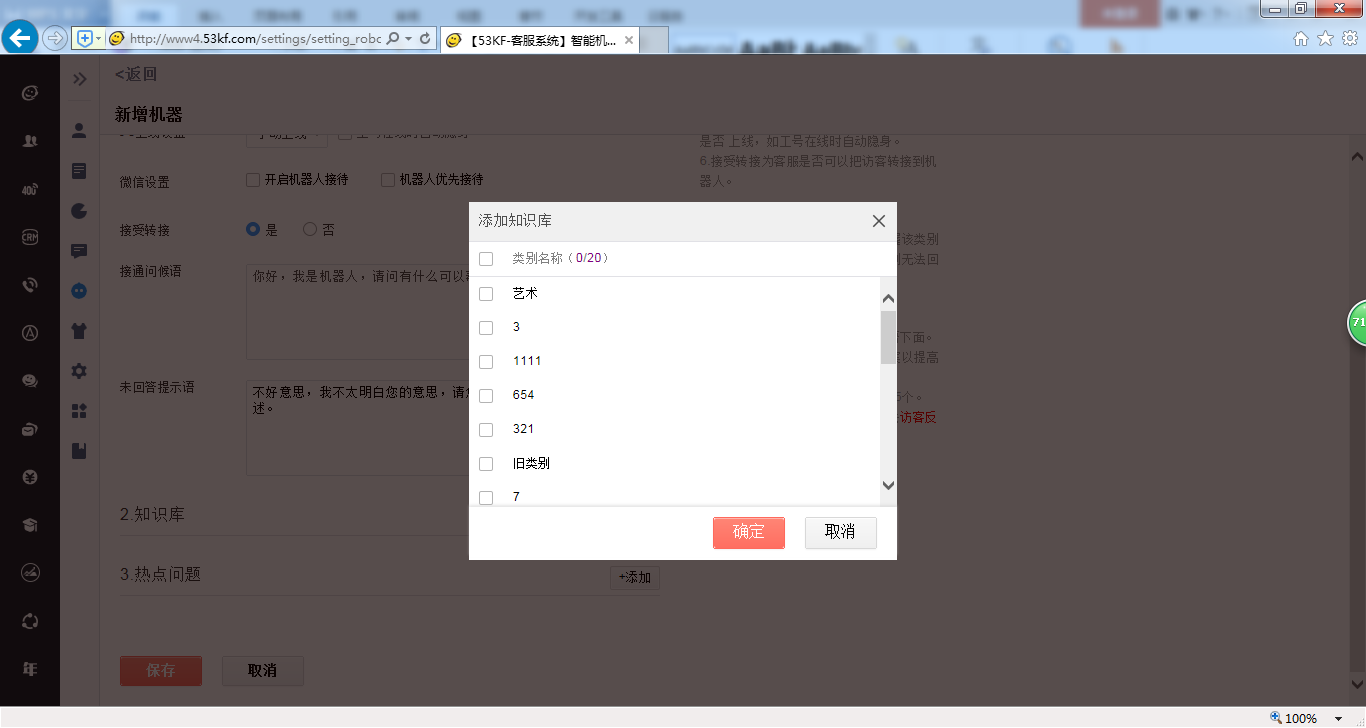 点击“添加”，勾选知识库类别名称，点击“确定”，即可成功添加知识库。添加知识库类别后，机器人就会掌握该类别下的所有问题；若未选择，机器人则无法回答任何问题。 【3.热点问题】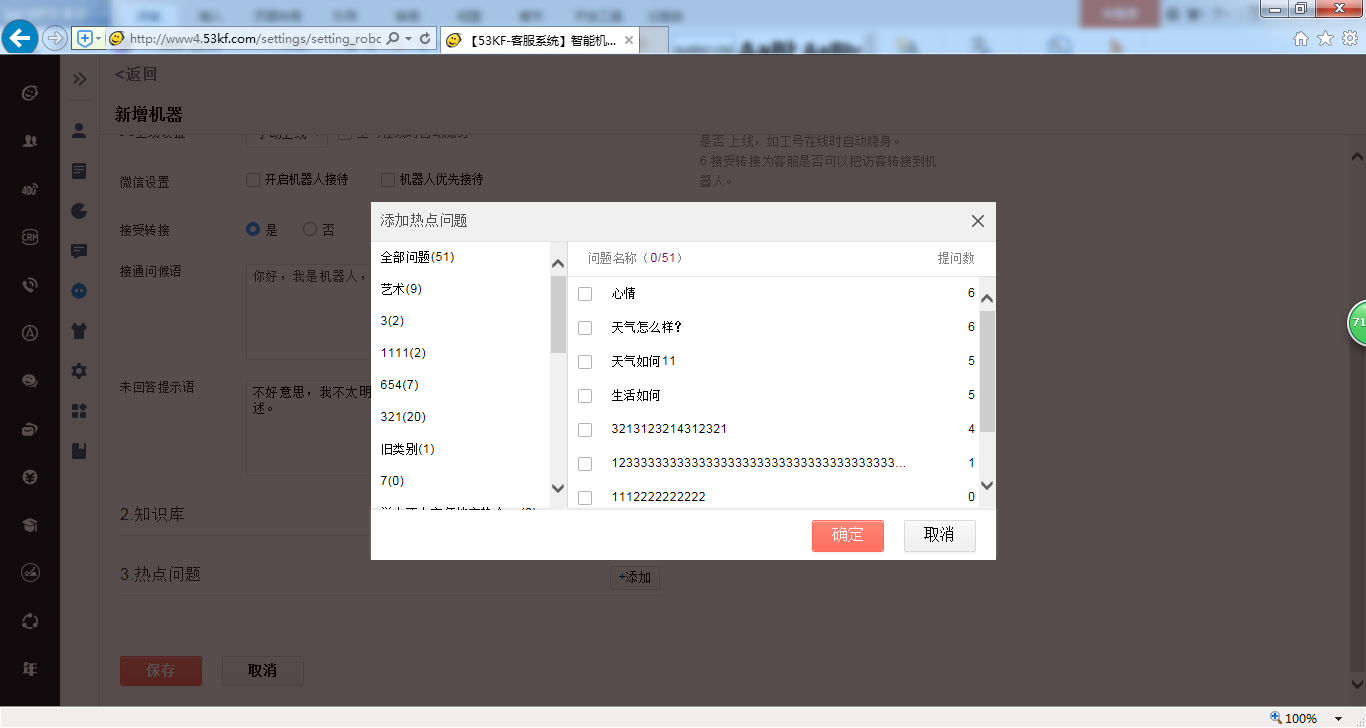 点击“添加”，选择问题类别，勾选问题名称，点击“确定”，即成功添加热点问题。添加的热点问题会展示在问候语下面。访客可以直接点击热点问题获得答案以提高咨询效率。热点问题数量，不能超过15个。机器人使用一段时间后，可去访客反馈中查看热点问题是否合理。 ② 知识库管理点击“添加类别”，输入类别名称，点击“确定”，即添加成功。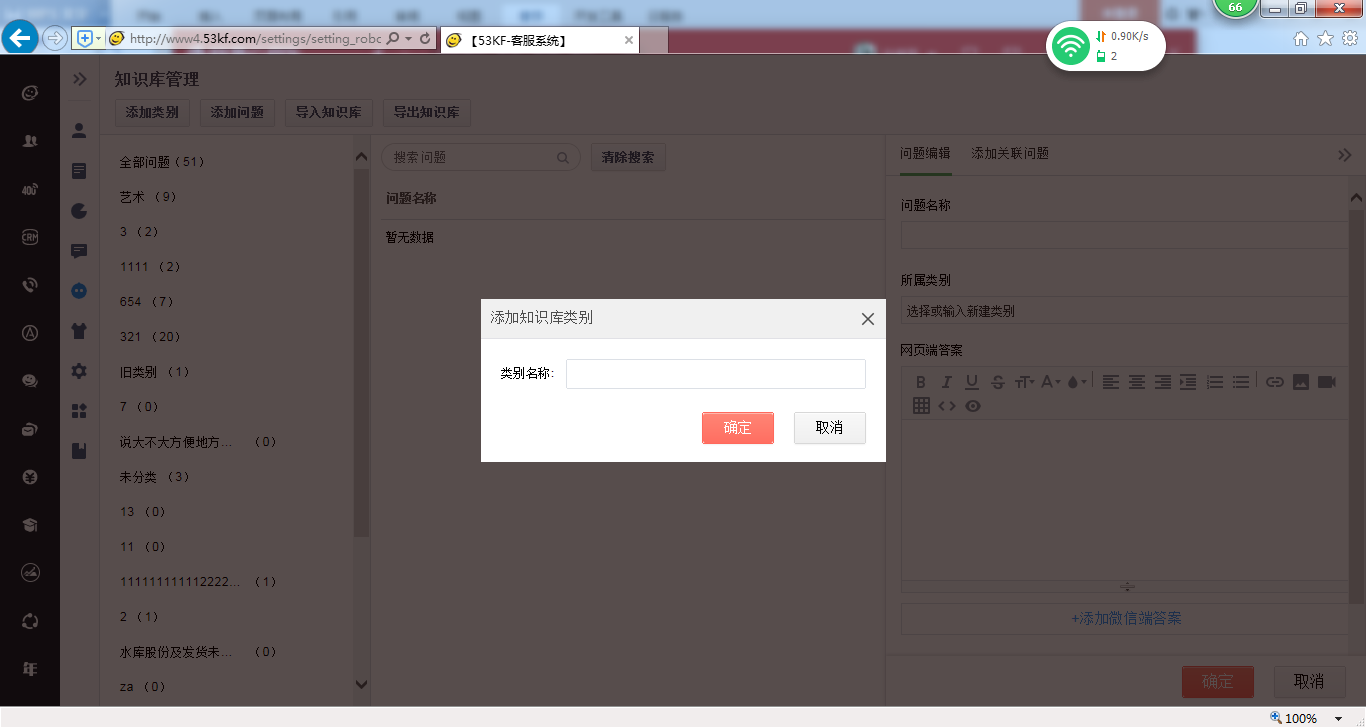 选中某知识库类别，点击右侧“钢笔”图标，即可修改类别名称。选中某知识库类别，点击右侧“删除”图标，即可删除当前知识库类别。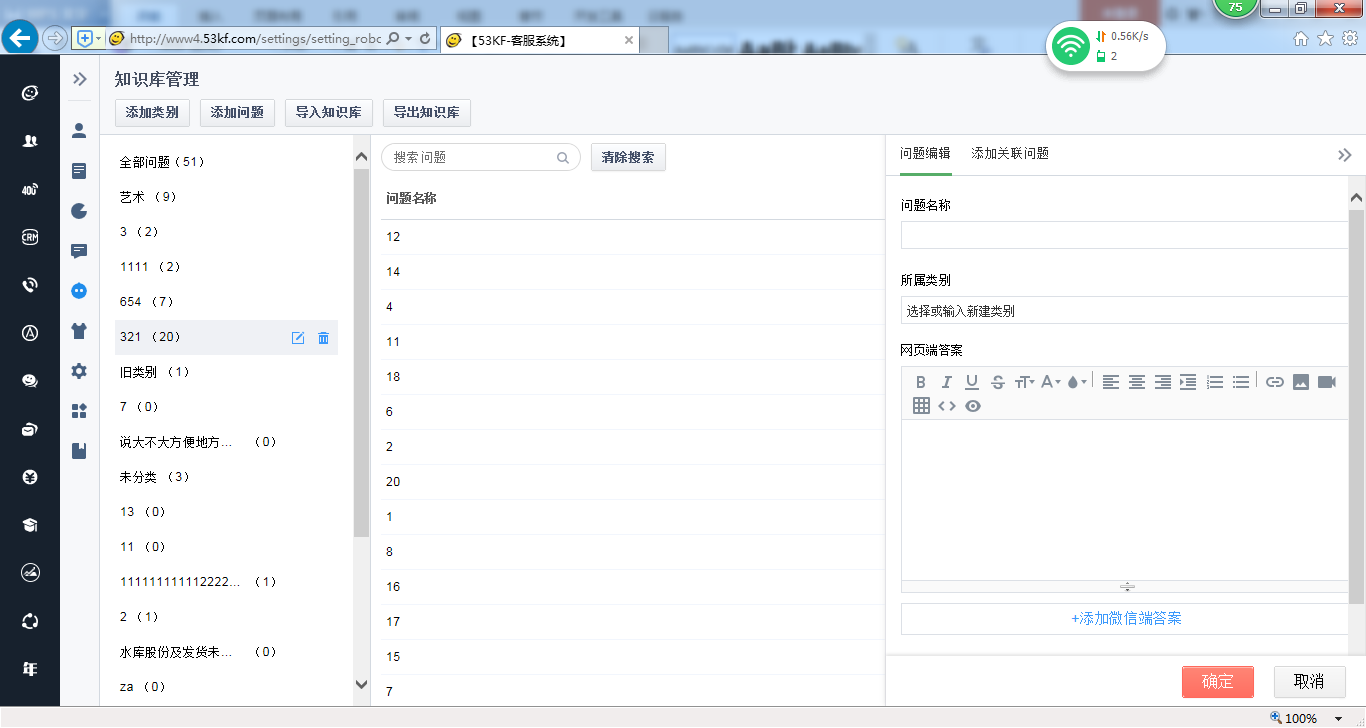 点击“添加问题”，右侧即出现“问题编辑”界面，填写问题名称，选择问题类别或新建类别，填写“网页端答案”；“微信端答案”，点击“确定”，即添加成功。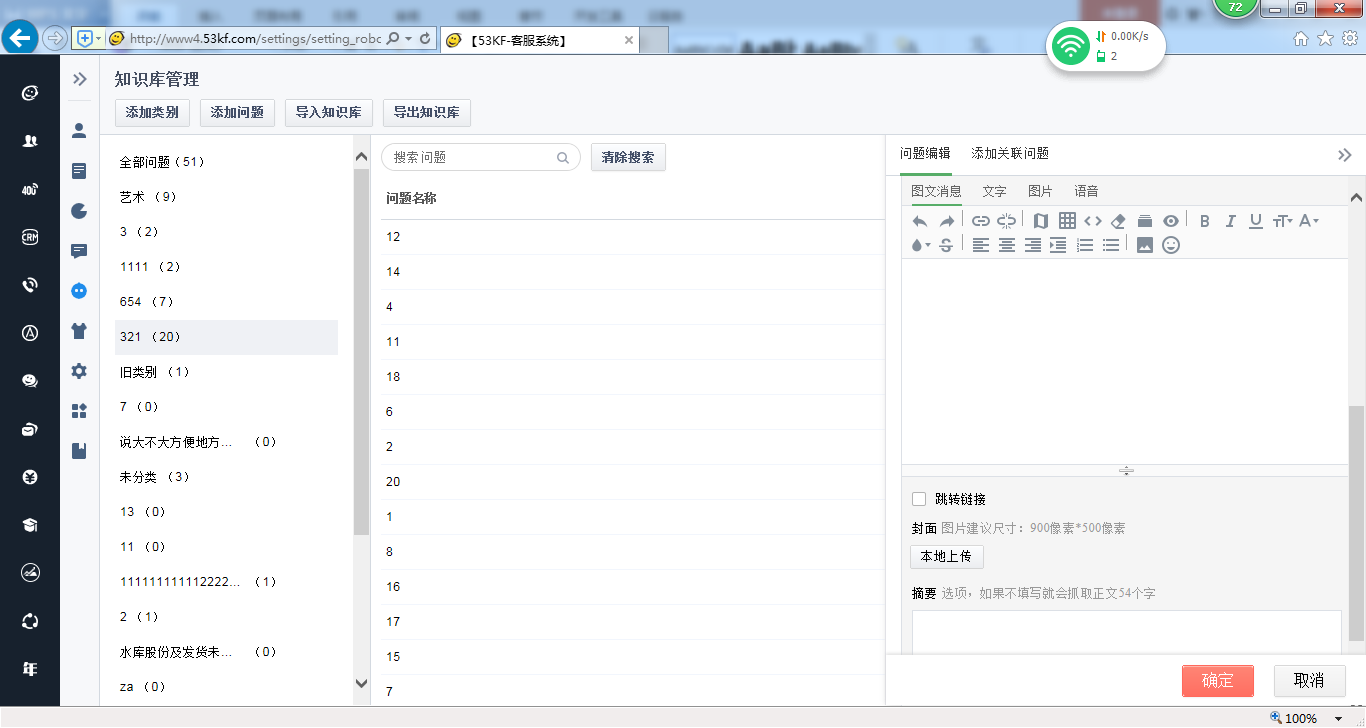 点击“添加关联问题，“选择点击添加”，在已有知识库中选择类别，勾选具体问题，点击“确定”，即添加成功。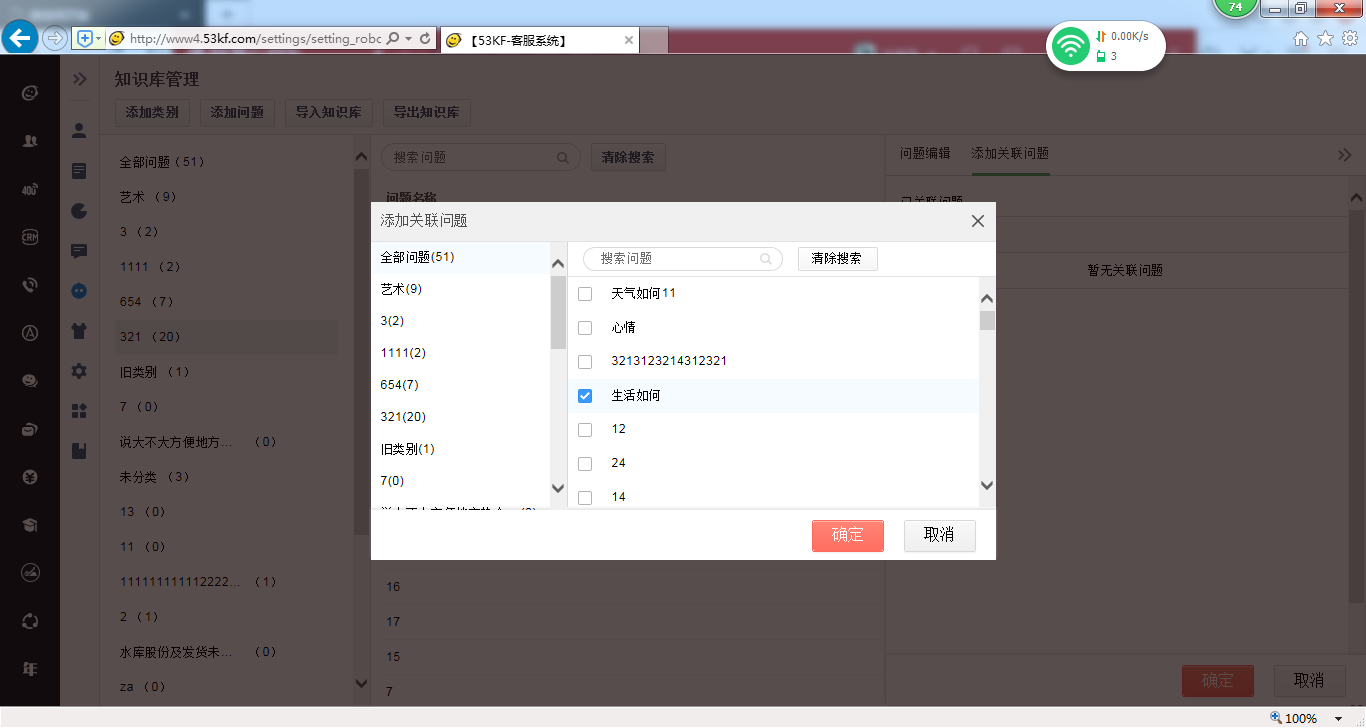 点击“导入知识库”，选择文件，点击“确定”，即添加成功。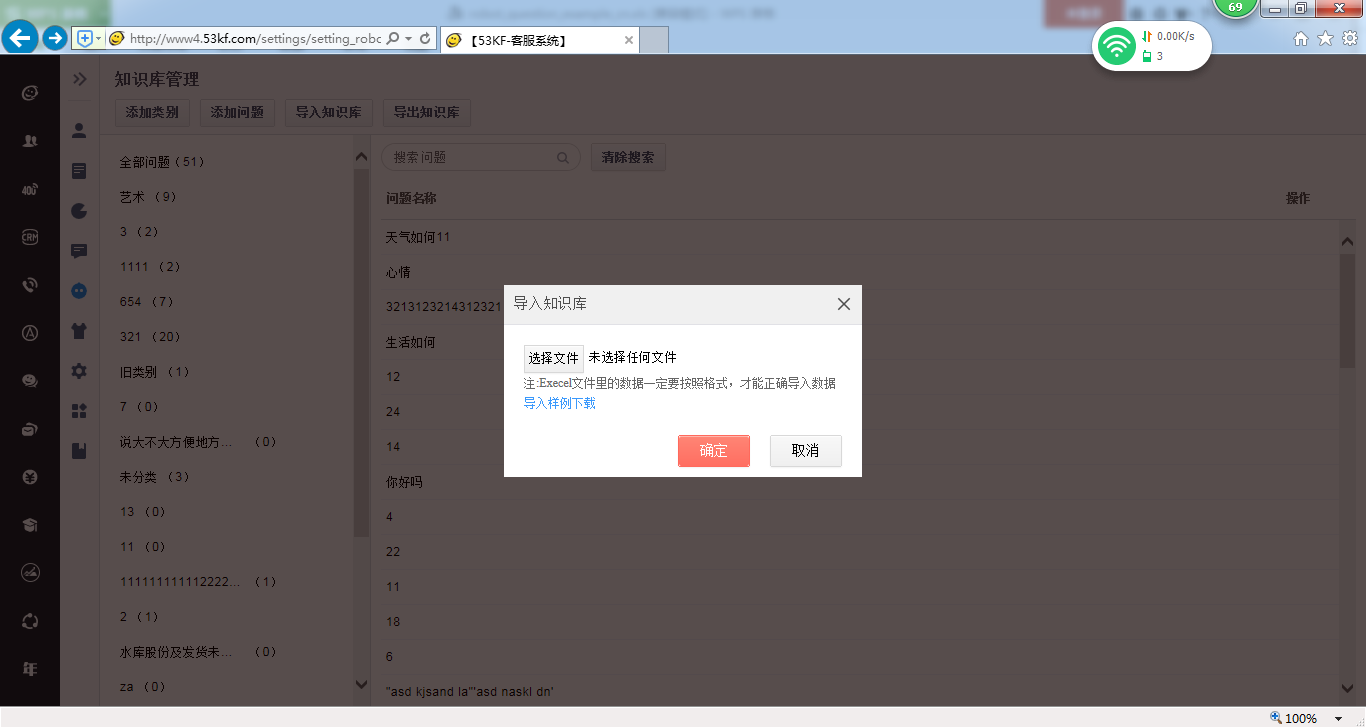 导入知识库所选文件参照下列格式。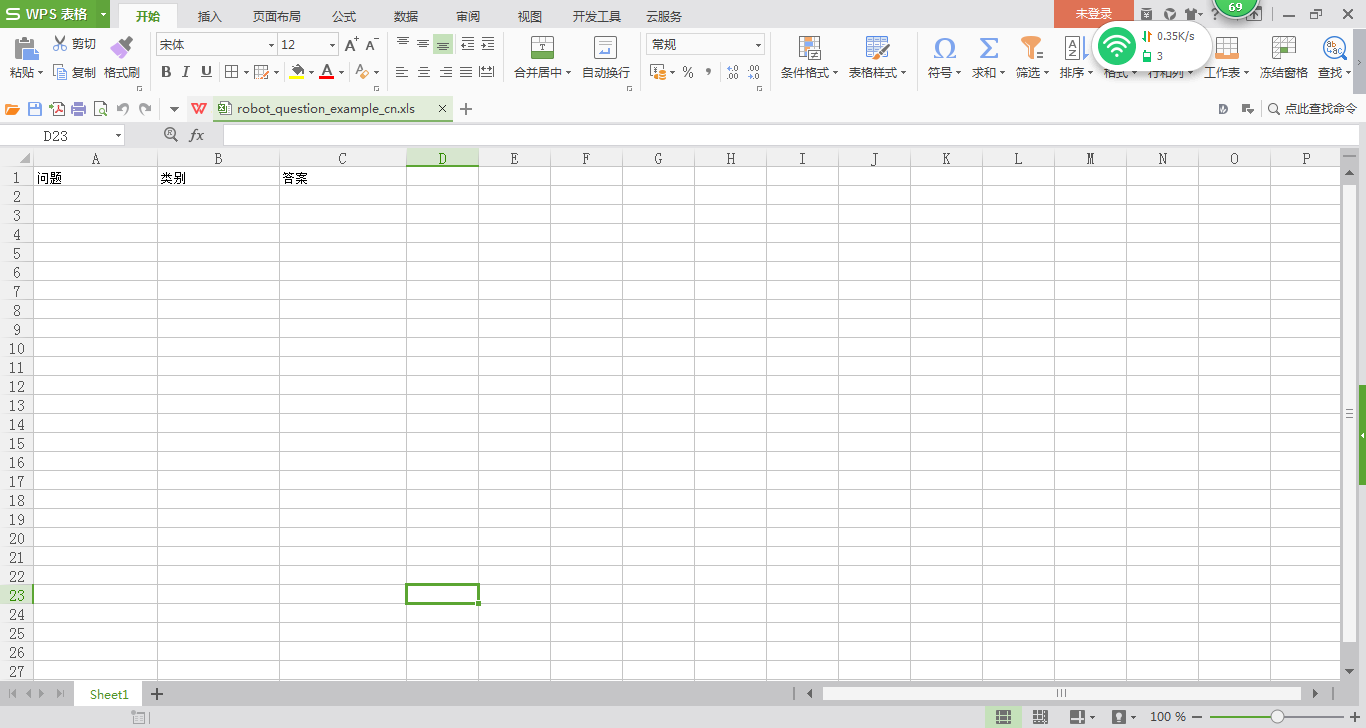 点击“导出知识库”，即可对已有知识库.xls执行打开、保存、另存为操作。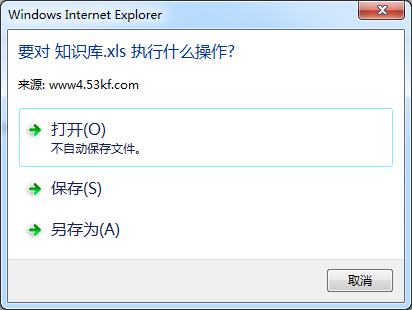 ③ 访客反馈【提问统计】下拉三角选择某机器人，即可查看该机器人被提问问题列表，显示“类别”、“问题名称”、“提问量”、“有帮助数”、“没有帮助”、“未评价”。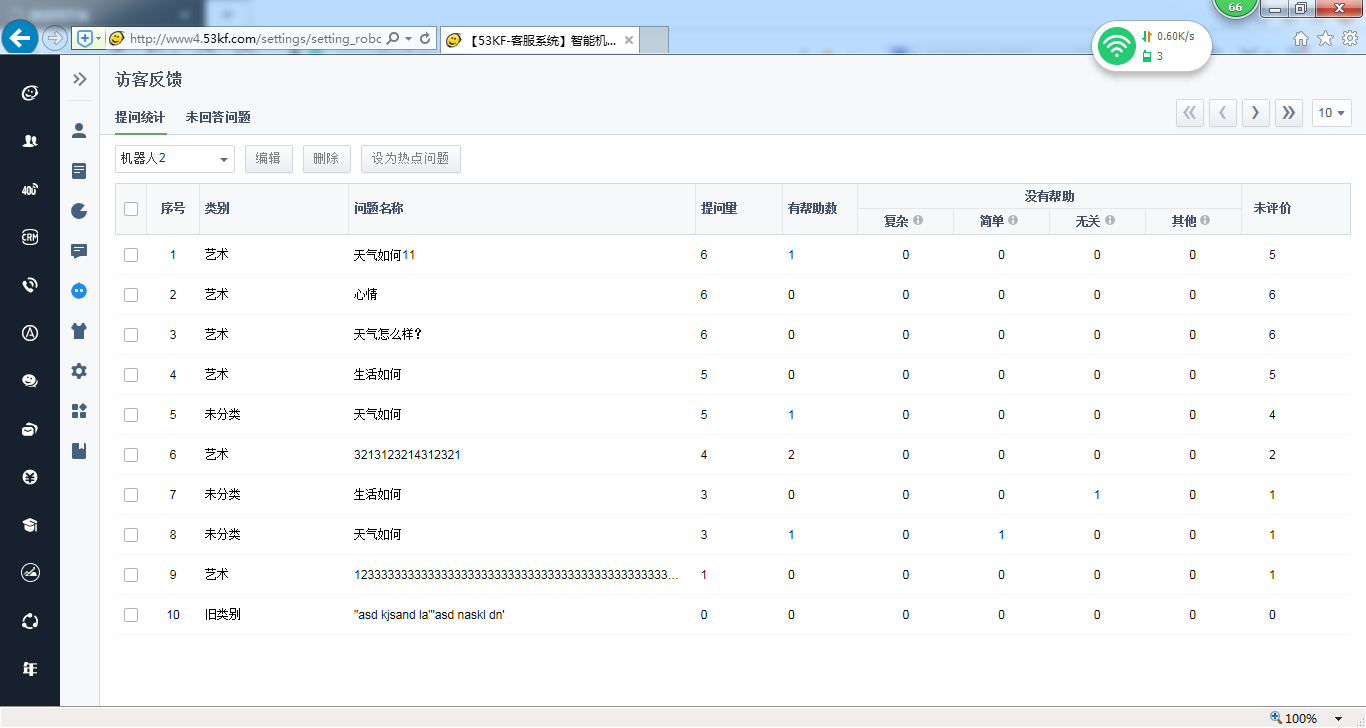 勾选某具体问题，点击“编辑”，即可对“问题名称”、“所属类别”、“网页端答案”、“微信端答案”、“关联问题”进行修改。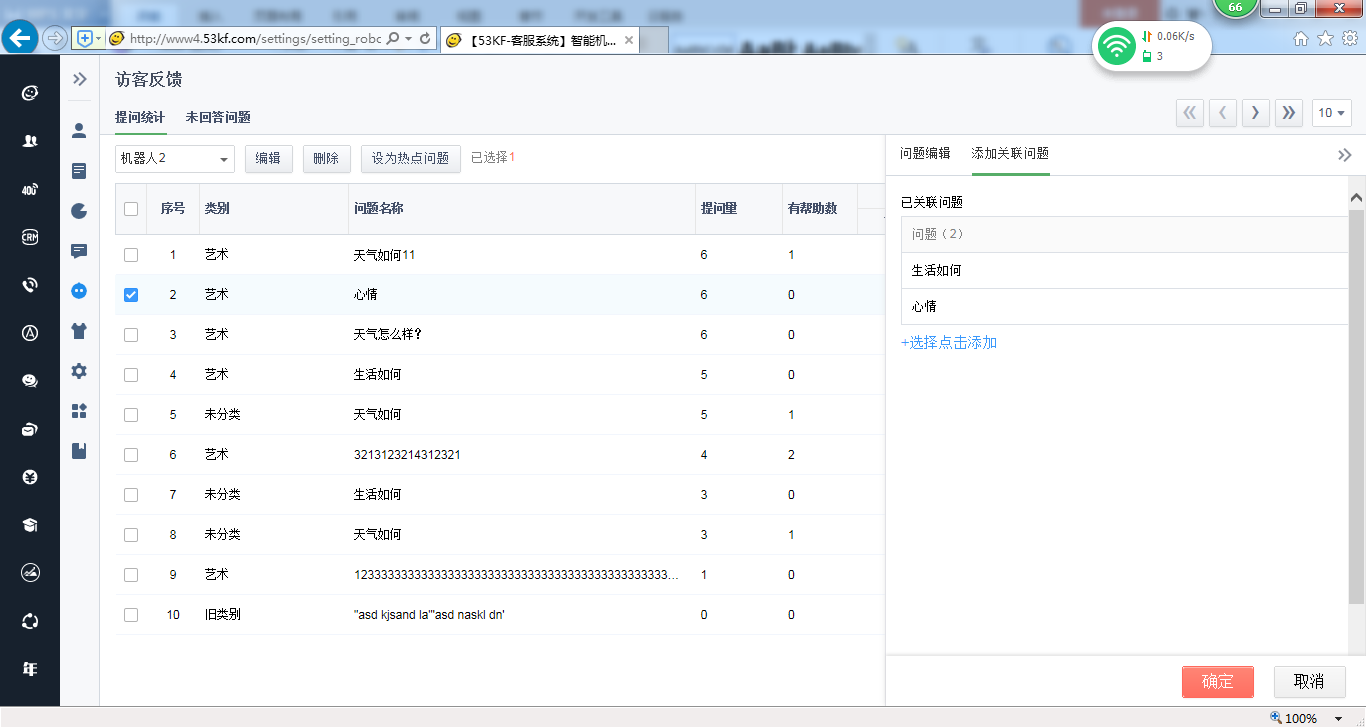 勾选某具体问题，点击“删除”，即可删除当前问题。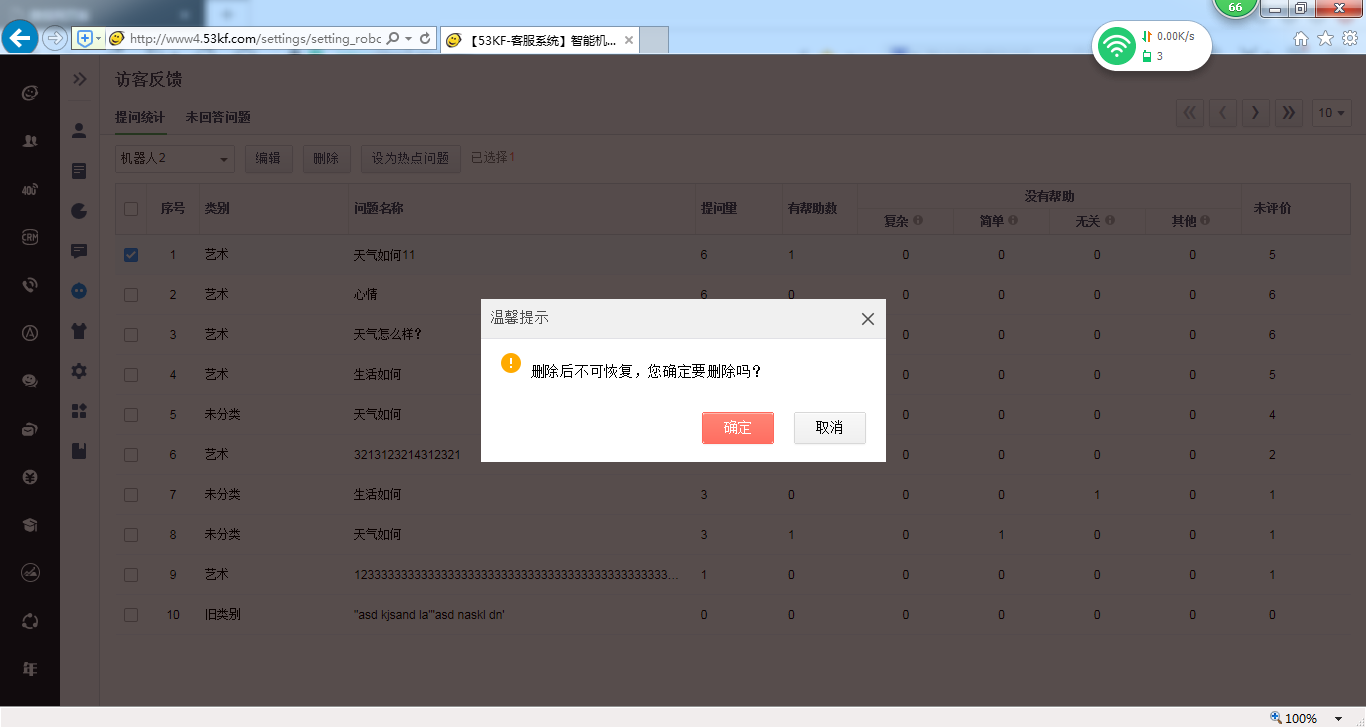 勾选某具体问题，点击“设为热点问题”，点击“确定”，即可将该问题设置为当前机器人的热点问题。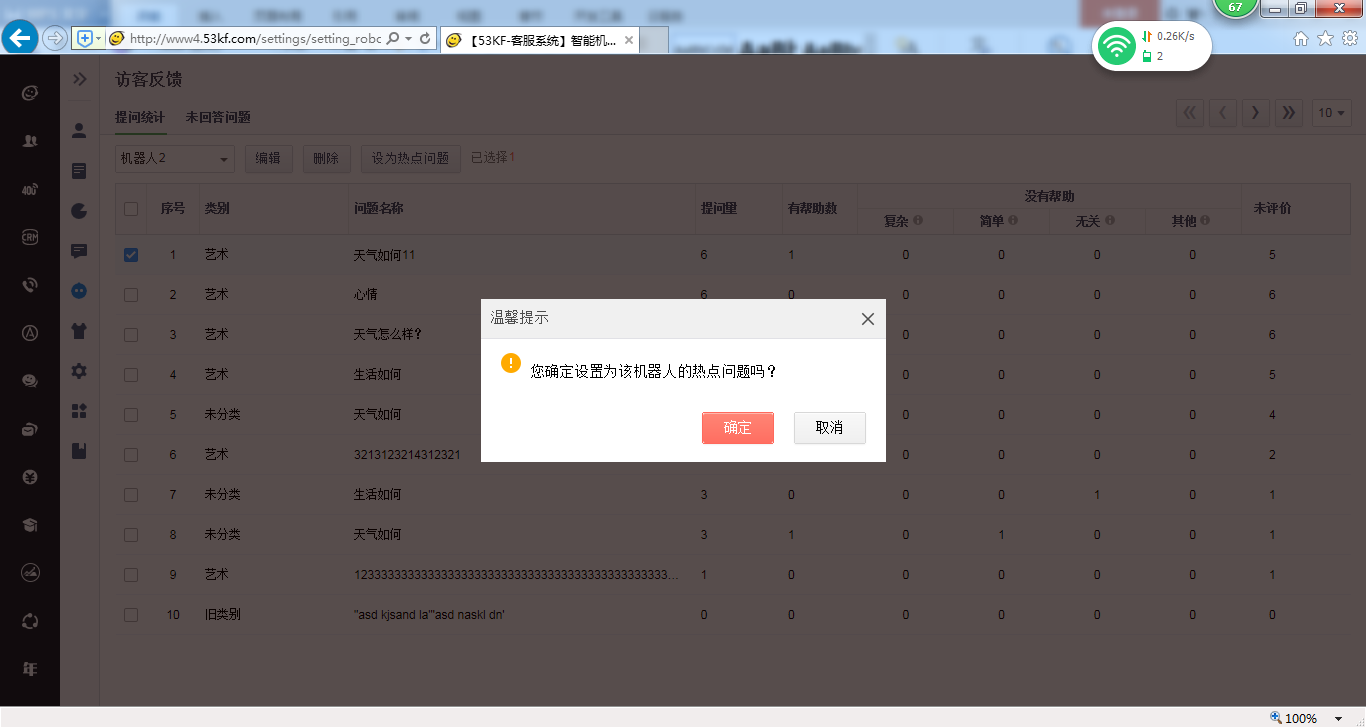 【风格设置】下拉三角箭头，选定任一风格。① 风格管理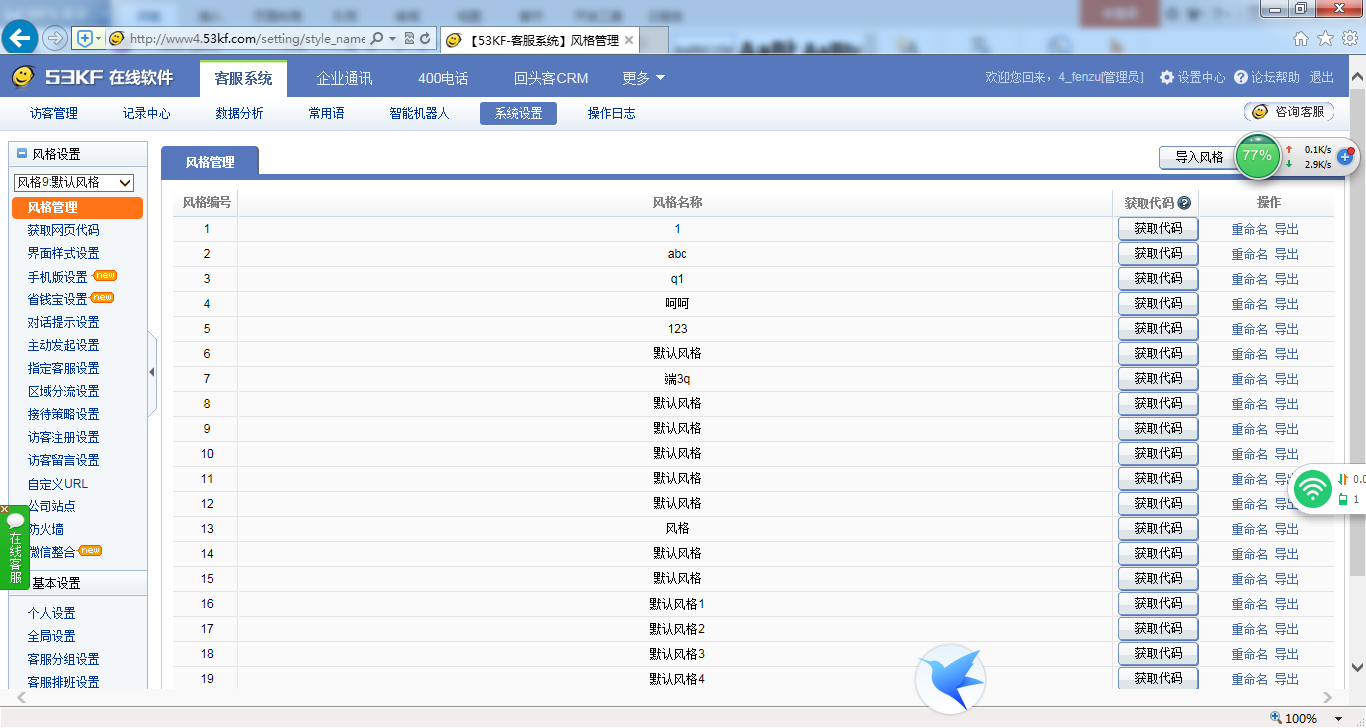 点击“获取代码”，点击此网页“允许访问”剪贴板（网页可以访问剪贴板，并读取最近剪切或复制的消息），代码即可成功拷贝至剪贴板中。点击“重命名”，填写新的风格名称，点击“修改”，即重命名成功。点击“导出”，即可保存当前风格。点击“导入风格”，选择导入类型“新增”或“替换”，上传风格文件，点击“导入”，即可成功导入。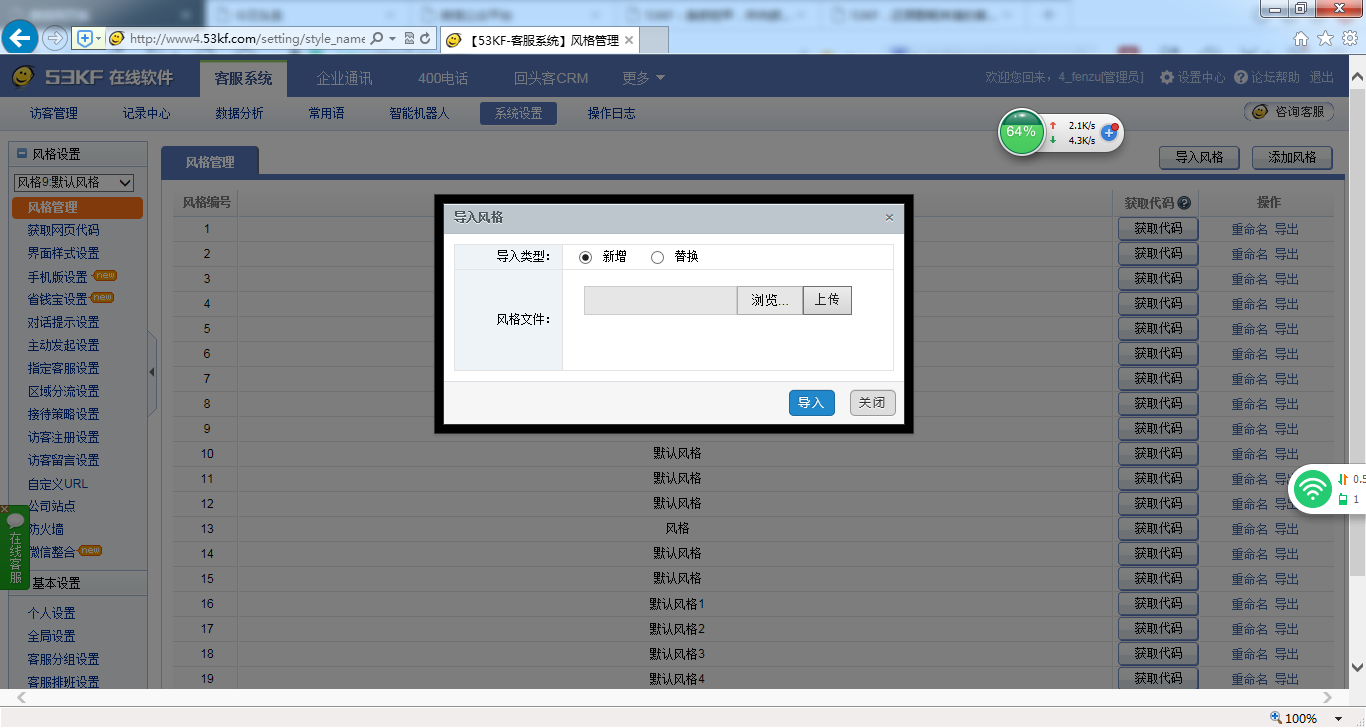 点击“添加风格”，填写风格名称，点击“确定”，即可成功添加。风格数上线为20条，超过则添加失败。② 获取网页代码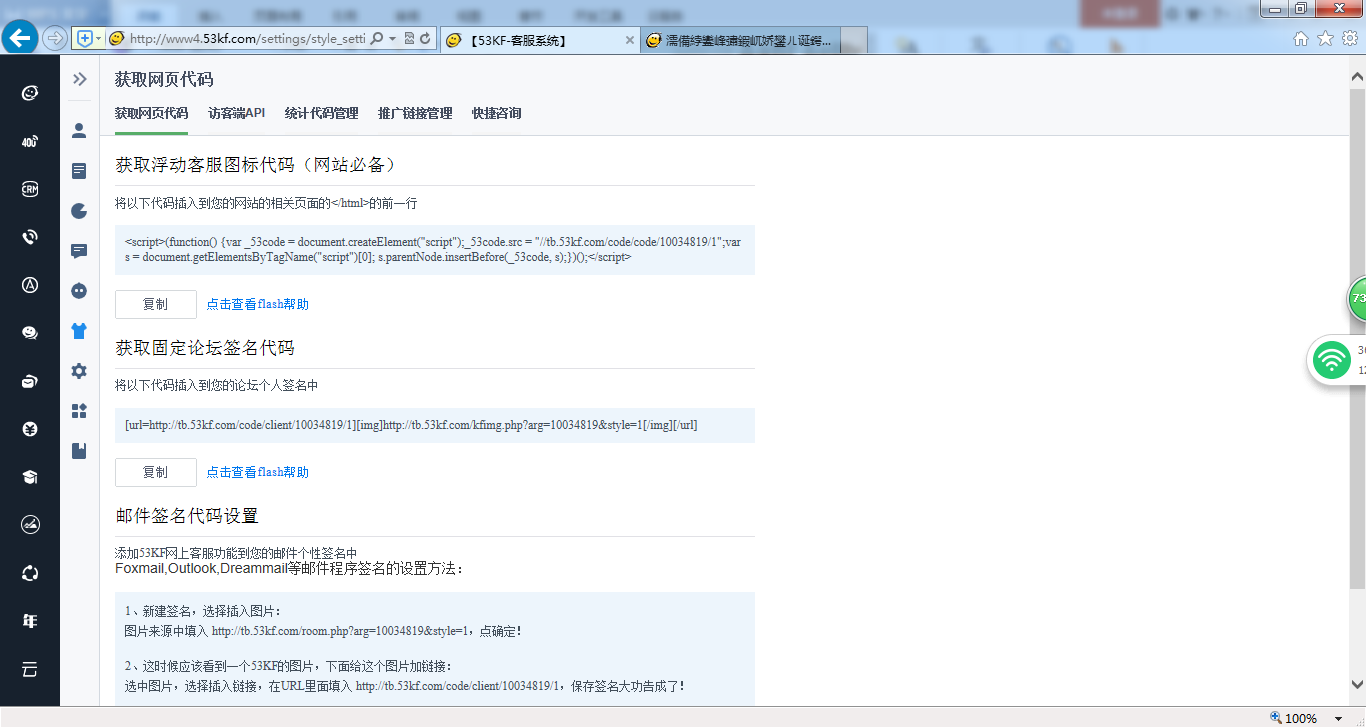 【获取网页代码】获取浮动客服图标代码：登录客服系统，进入“系统设置”——“风格管理”——“获取网页代码”，复制浮动客户图标代码，将上述代码插入到您的网站的相关页面的</html>的前一行，最后把相关文件上传至服务器。获取固定论坛签名代码：登录客服系统，进入“系统设置”——“风格管理”——“获取网页代码”，复制固定论坛签名代码，进入论坛签名或介绍，粘贴复制的代码并保存。邮件签名代码设置：添加53KF网上客服功能到您的邮件个性签名中——Foxmail，Outlook，Dreammail等邮件程序签名的设置方法：1、新建签名，选择插入图片：图片来源中填入 http://tb.53kf.com/room.php?arg=10034819&style=1，点确定！2、这时候应该看到一个53KF的图片，下面给这个图片加链接：
选中图片，选择插入链接，在URL里面填入 http://tb.53kf.com/code/client/10034819/1，保存签名！邮件签名代码设置：添加53KF网上客服功能到您的邮件个性签名中——163 web邮箱中的邮件签名（可以直接插入HTML代码）设置：直接复制 “获取固定论坛签名代码”[HTML编码]中的代码即可！【访客端API】式样展示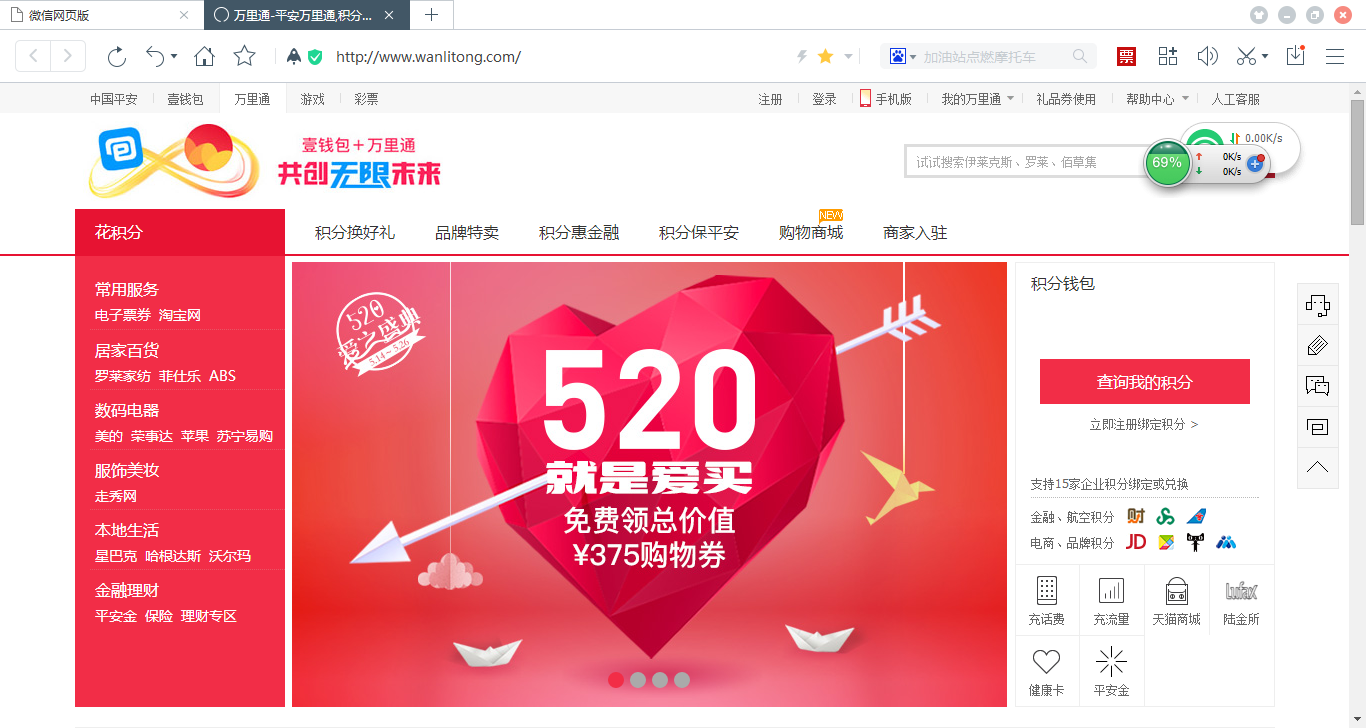 <1>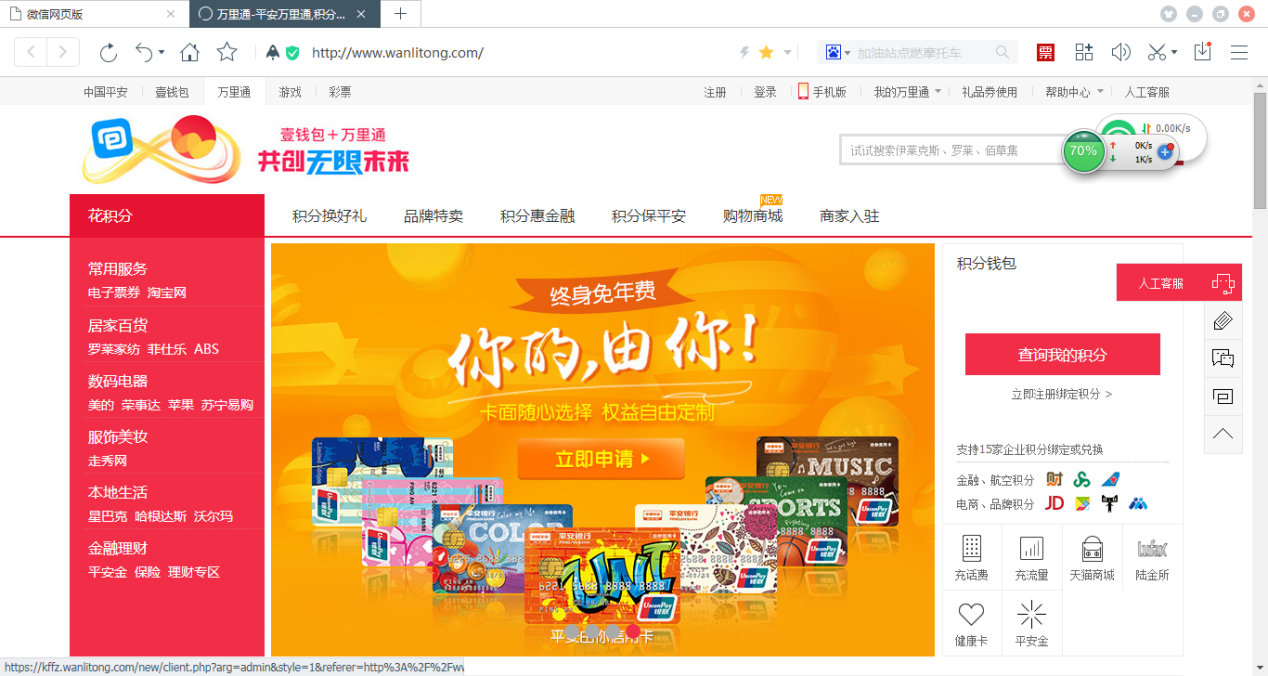 <2>说明：图<1>为正常状态下客服图标，图<2>为鼠标放至客服图标上，出现动态效果——展开图表说明。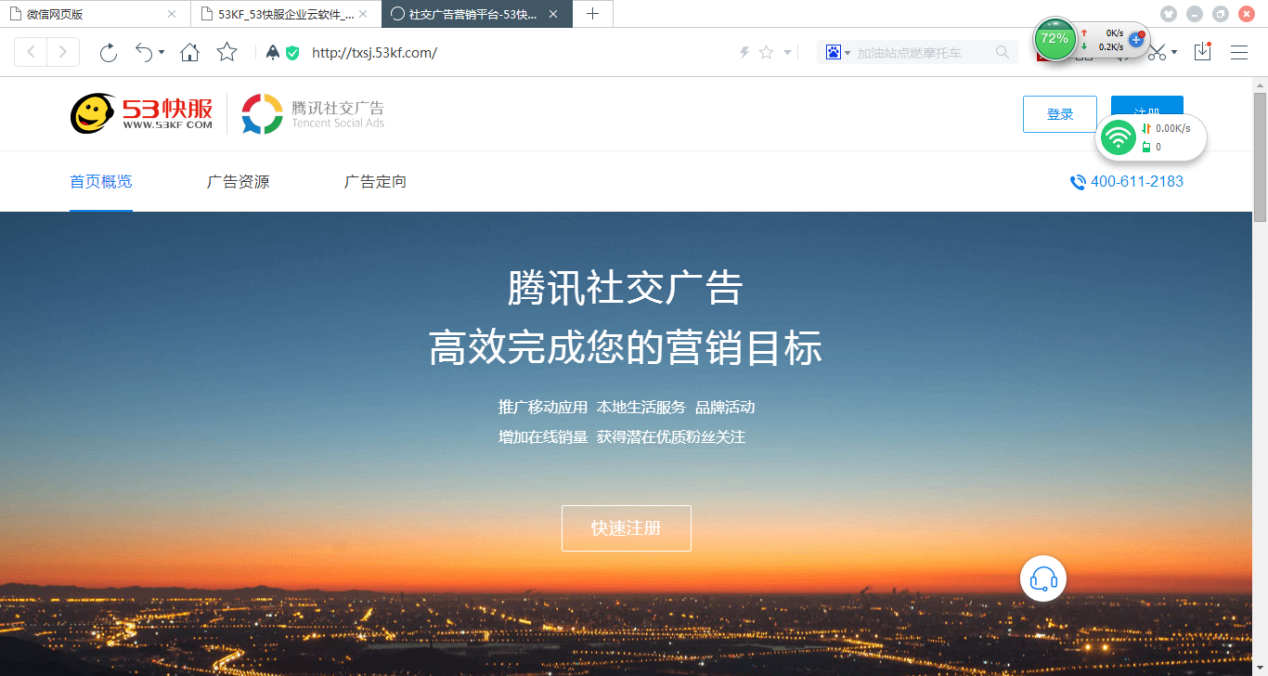 <3>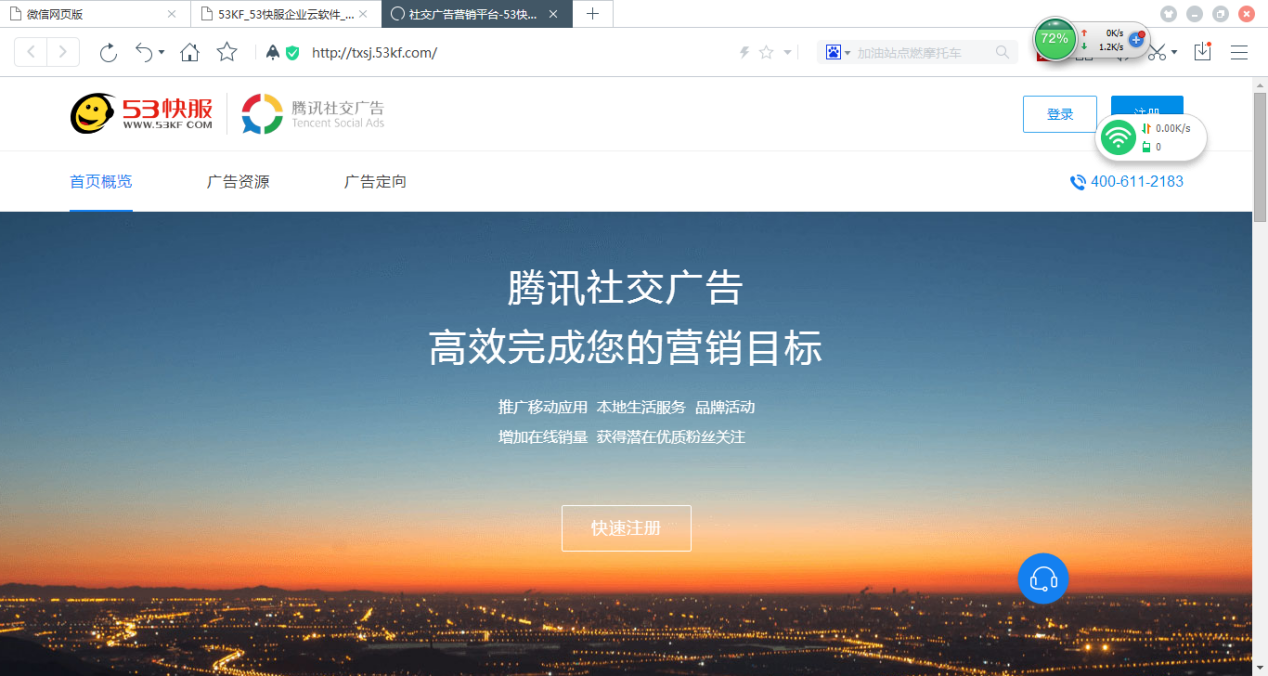 <4>说明：图<3>为正常状态下客服图标，图<4>为鼠标放至客服图标上，出现动态效果——颜色动态变化。1：创建API对象——var api = $53.createApi();说明：创建API对象前请确保您的网站已嵌入客服系统图标代码，该资源对象用于调用后续接口，对象命名尽量唯一，防止被覆盖。2：打开访客端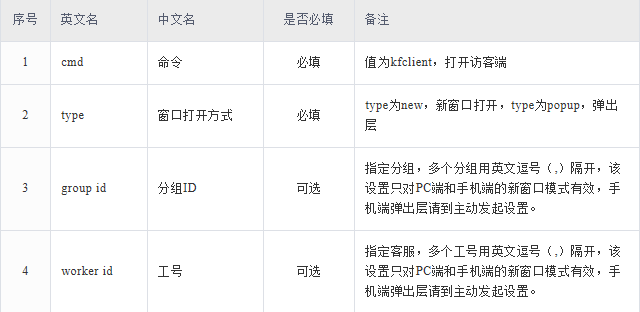 3：获取状态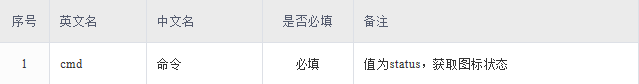 返回值JSON{"code":"201", "cmd":"status",}说明：code 返回编码，201为请求成功，401为请求错误，cmd 请求命令，info 状态，1为在线，0为离线。4：获取分组信息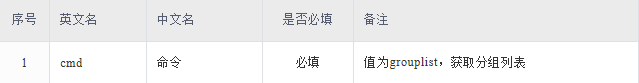 返回值JSON{"code":"201", "cmd":"grouplist", "info":[{“group_id”:”group_id”, “group_name”:”group_name”}, {“group_id”:”group_id”, “group_name”:”group_name”}]}说明：code 返回编码，201为请求成功，401为请求错误，cmd 请求命令，groups 分组信息，group_id 分组ID，group_name 分组名。5：获取客服信息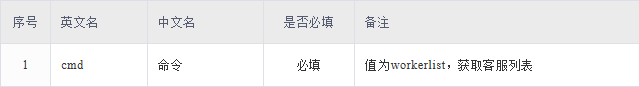 返回值JSON{"code":"201", "cmd":"workerlist", "info":[{"worker_id":"worker_id", "worker_card":"worker_card","state":0}, {"worker_id":"worker_id", "worker_card":"worker_card","state":1}]}说明：code 返回编码，201为请求成功，401为请求错误，cmd 请求命令，workers工号信息，worker_id 工号，worker_card 客服名片，state 客服状态，0表示离线，1表示在线6：设置来消息回调函数(手机端)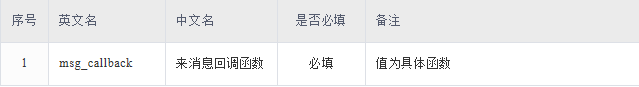 7：主动发起(手机端)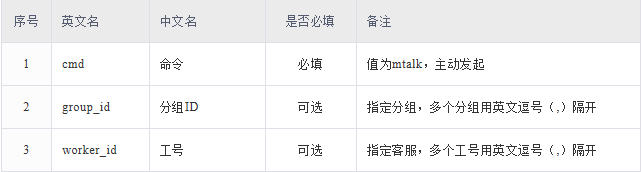 【统计代码管理】完成代码嵌入设置，即可通过第三方统计工具监控到来自快服客服系统的沟通数据。操作：登录客服系统，进入“系统设置”——“风格管理”——“获取网页代码”——“统计代码管理”，在输入框内输入第三方统计代码，点击保存。设置百度统计：1.设置跨域，当成功嵌入代码后，还需要在百度统计的“网站统计设置”模块中找到“统计规则设置”，并在“跨域监控”中添加跨域域名。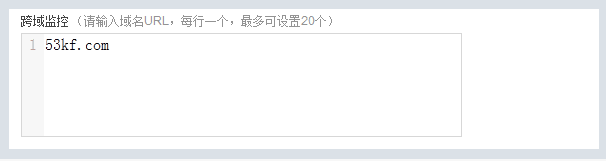 2.设置转化，在百度统计“页面转化目标”设置中，设置沟通页面为转化目标。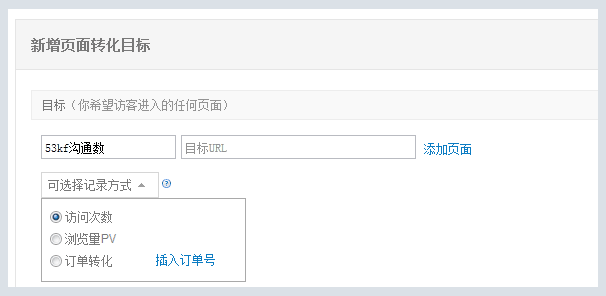 【推广链接管理】您可以为各个推广地址的关键词生成一个唯一的推广链接，我们即可根据链接为你统计推广效果和关键词排名。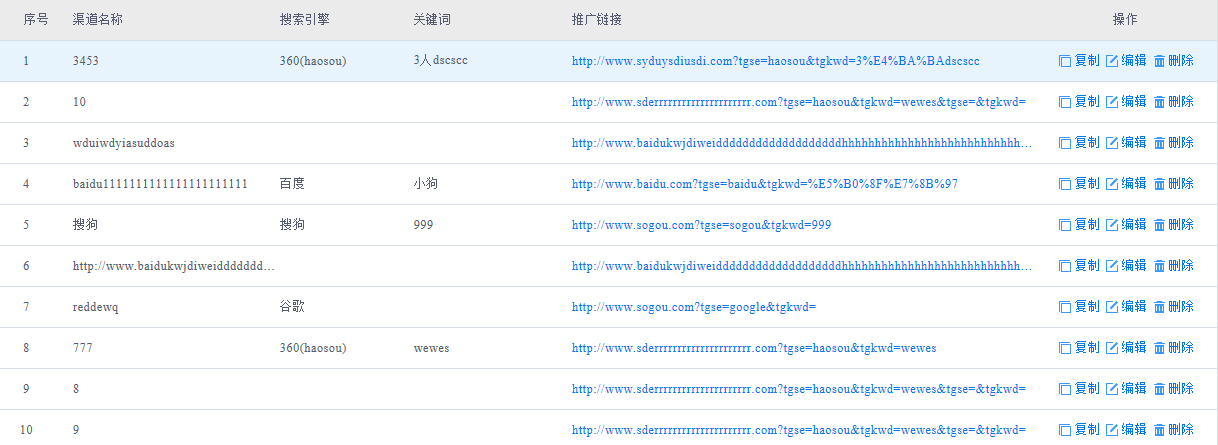 点击“复制”，点击网页“允许访问”剪贴板，即可成功复制推广链接。点击“编辑”，即可修改渠道名称，更换搜索引擎，修改关键词、推广链接。点击“删除”，删除后该列表内容都将会被清除。推广链接最多添加15个，不使用的链接请记得清理。添加链接需要填写完整链接地址，请带上(http://)或者(https://)。当前页面的作用为生成推广链接，删除保存的推广链接不影响使用效果。设置的推广链接必须与放置该链接的推广地址相匹配，若错误放置将导致系统中“来源”和“关键词”信息与实际情况不符。【快捷咨询】1.通用入口：可以将通用咨询地址直接复制到浏览器地址栏查看访客咨询页面。通用咨询地址：http://tb.53kf.com/code/client/10034819/1微博地址：http://tb.53kf.com/code/weibo/10034819/1微信地址：http://tb.53kf.com/code/wx/10034819/1百度推广名片->商务组件->在线沟通->使用53KF->53KF账号：100348192.二维码：二维码可以将咨询入口发布在任何传统媒体上，包括出版物、海报、网页广告等。二维码：http://tb.53kf.com/code/qrcode/10034819/1③ 界面样式设置点击“访客端界面预览”，即可在新窗口中查看当前访客端界面效果。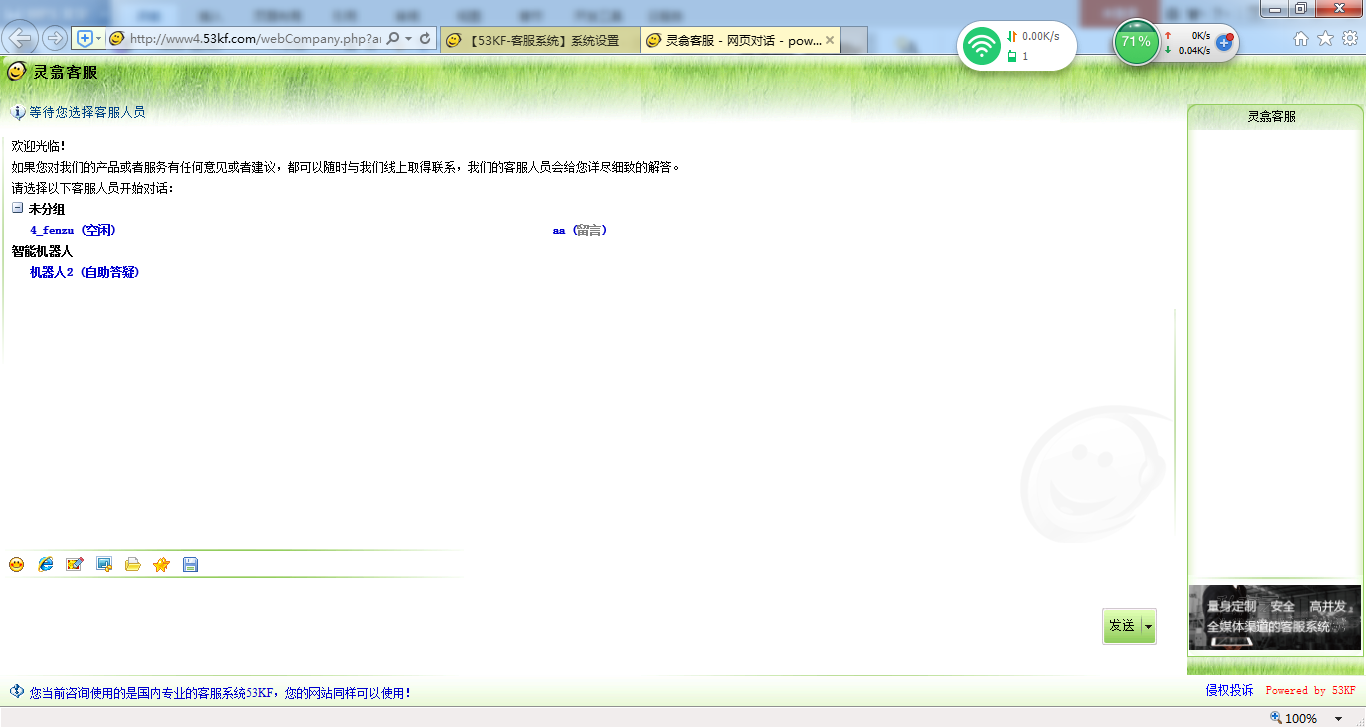 点击“设置”，即进入访客端设置界面。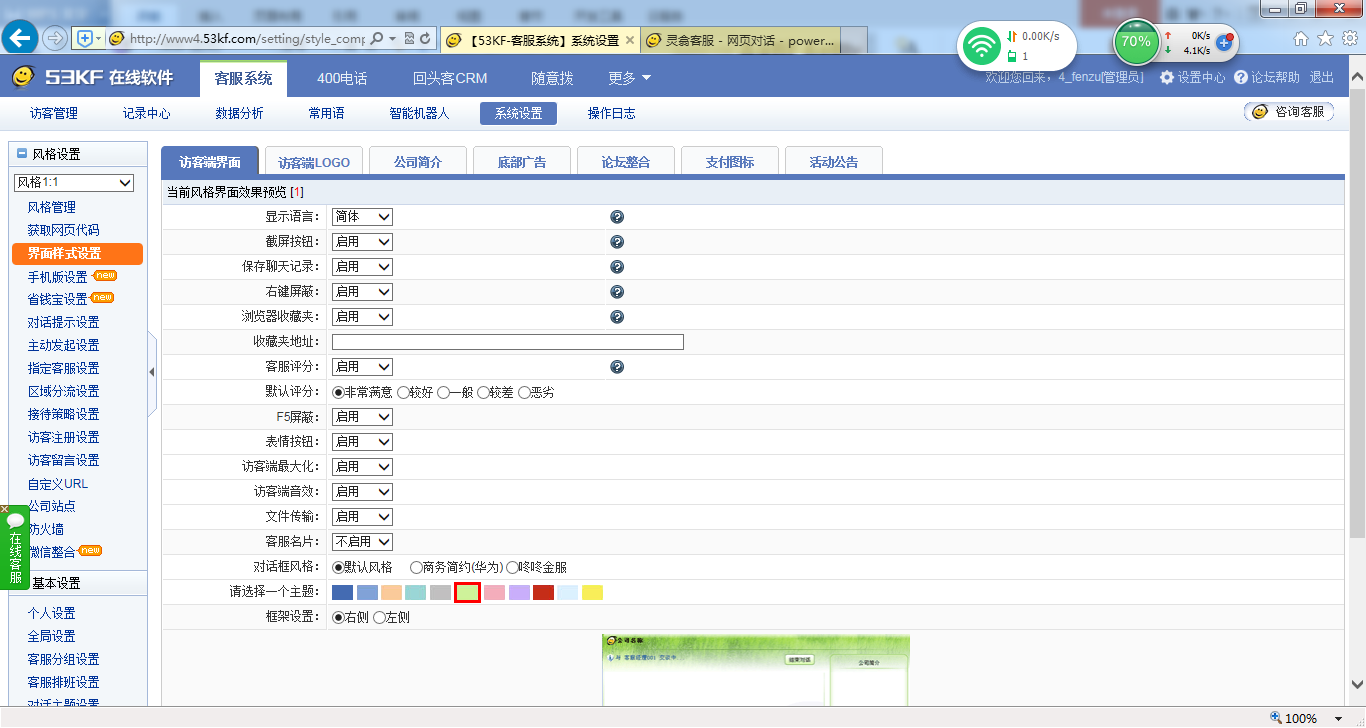 【访客端界面】显示语言：选择访客端界面所显示的语言，可选择简体、英文版、繁体版、韩文版、日文版、俄文版、德文版、法文版。截屏按钮：选择“启用”或“不启用”，开启后访客端上显示屏幕截图的按钮。截屏工具第一次使用时需要安装Java支持插件。保存聊天记录：选择“启用”或“不启用”，开启后允许访客保存聊天记录。客服评分：选择“启用”或“不启用”。启用后，访客在咨询结束时可以给客服评分，默认评分“满意”、“较好”、“一般”、“较差”、“恶劣”，建议控制在150字以内。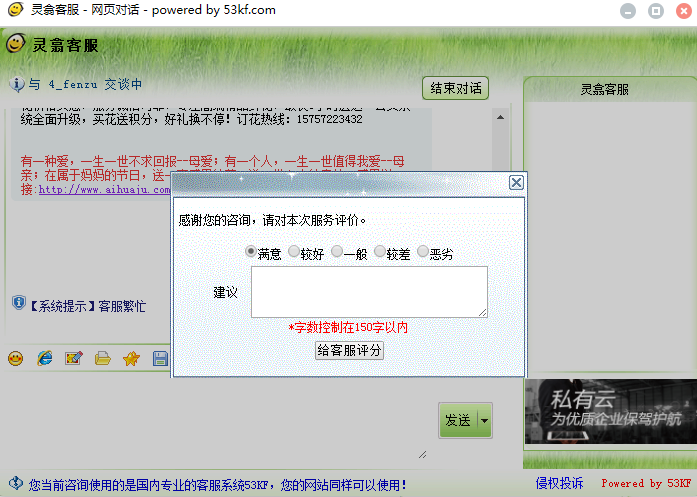 表情按钮：选择“启用”或“不启用”，启用后访客端上显示表情按钮。访客端最大化：选择“启用”或“不启用”。启用后，点击访客端窗口“最大化”按钮，窗口铺满电脑屏幕；不启用，点击访客端窗口“最大化”按钮，新窗口占据屏幕，但对话框大小不变。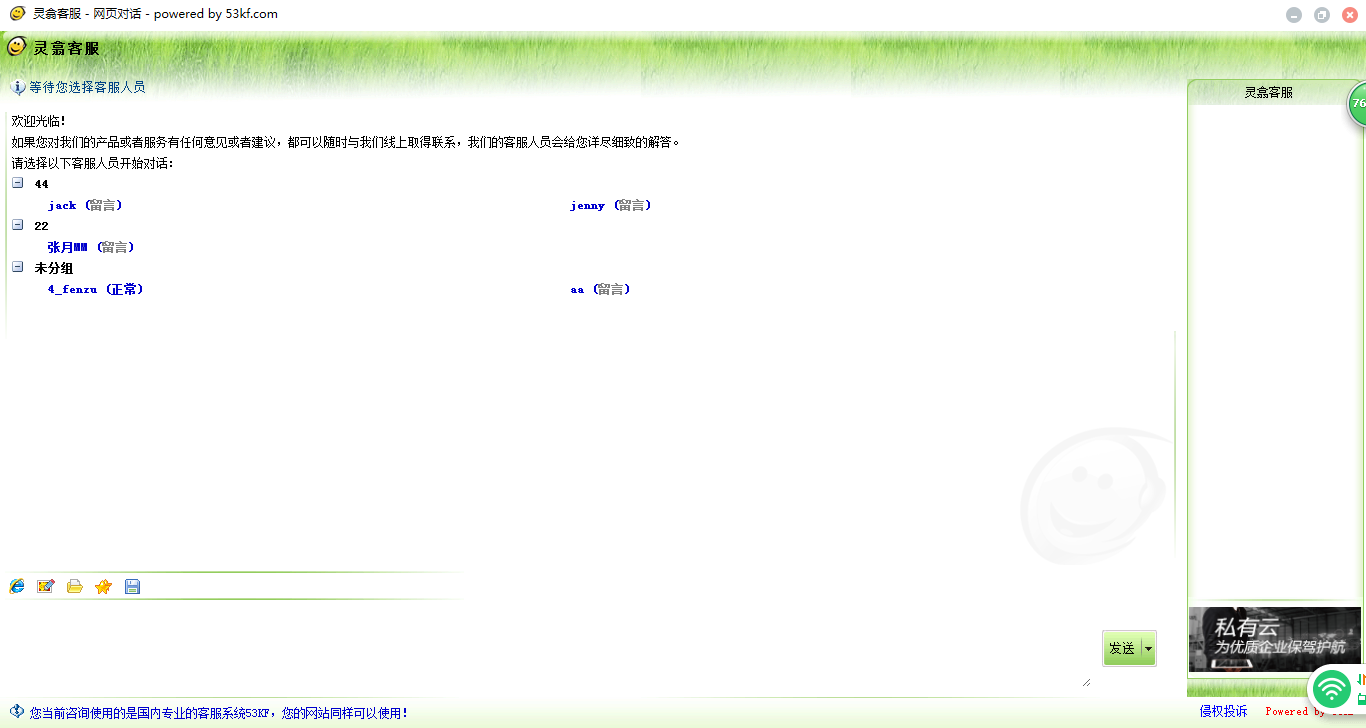 启用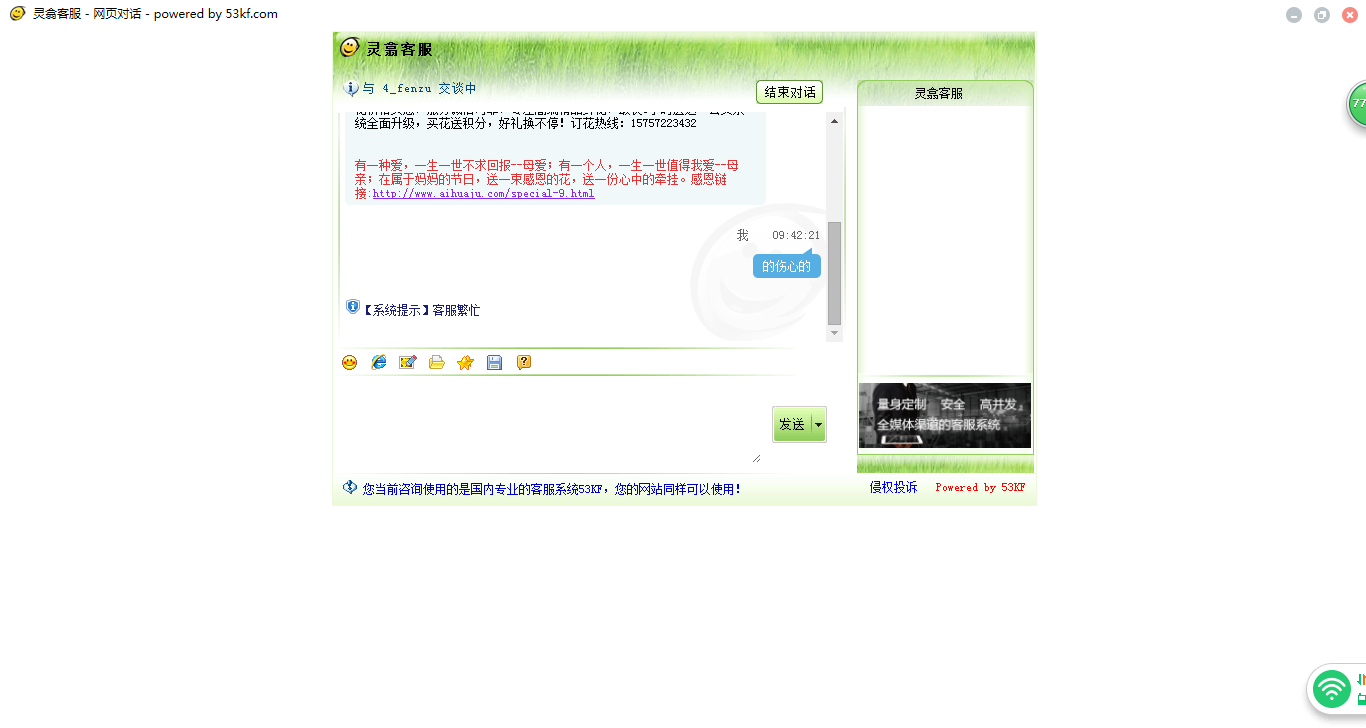 不启用访客端音效：选择“启用”或“不启用”。启用后，访客选择客服人员开始对话、收到客服回复均会有音效提醒，保证咨询效率；不启用，则建立对话、收到客服回复均没有音效提醒。文件传输：选择“启用”或“不启用”。启用后，访客端上显示“传送文件”按钮，可通过“浏览”上传文件，点击“发送”，发送文件大小不超过4M。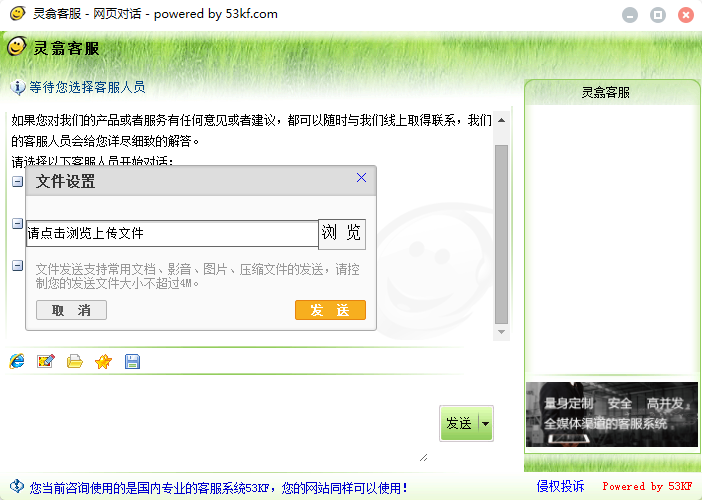 客服名片：选择“启用”或“不启用”。启用后，访客端上右侧显示“客服名片”，方便访客与客服后续深入、持续性服务。客服名片选项：可勾选“昵称”、“电话”、“手机”、“邮箱”、“SKYPE”、“QQ”等，勾选中的内容项将出现在访客端右侧“客服名片”中。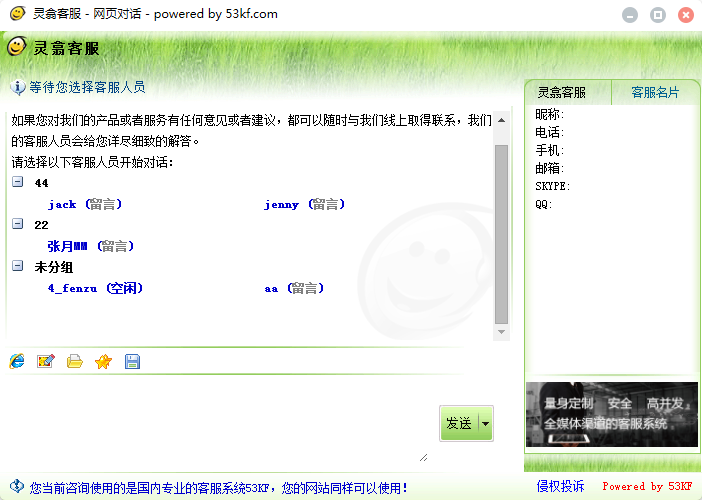 对话框风格：“默认风格”、“商务简约”、“咚咚金服”三选一。默认风格：选择主题，确定对话窗口颜色，“经典水晶蓝”、“蓝色传奇”、“金秋岁月”、“璀璨蓝绿”、“淡然灰”、“草色青青”、“粉红心情”、“浅紫雅致”、“火红激情”、“春之气息”、“明黄”等可供选择。框架设置：选择“右侧”或“左侧”。右侧：“灵翕客服”与“客服名片”在窗口右侧，对话列表在窗口左侧；左侧：灵翕客服”与“客服名片”在窗口左侧，对话列表在窗口右侧，可根据个人喜好习惯设定。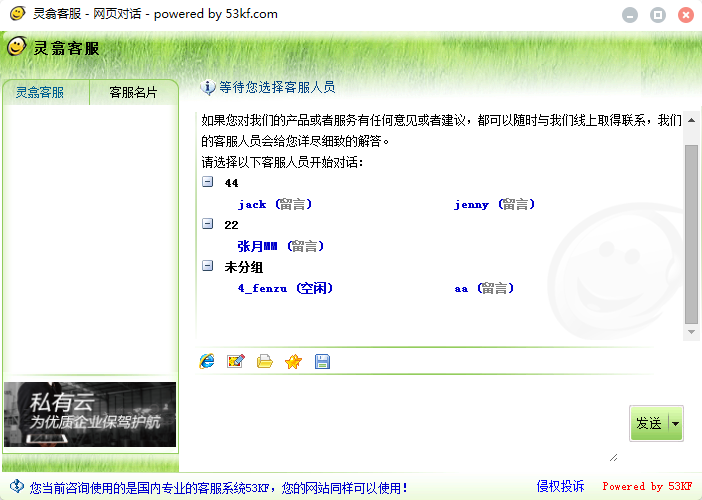 左侧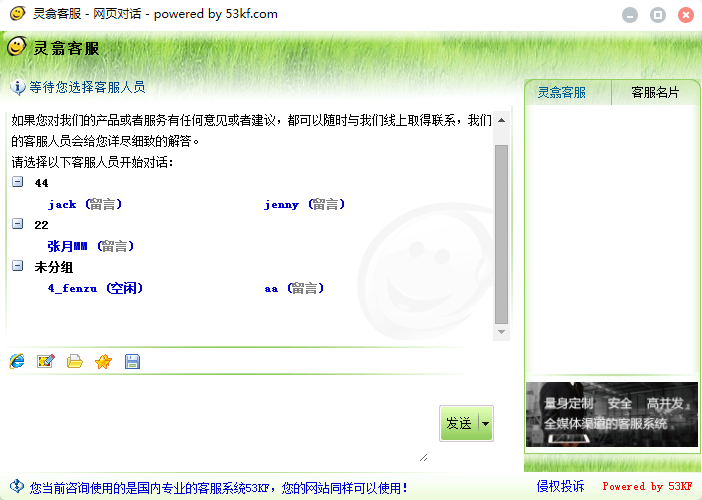 右侧商务简约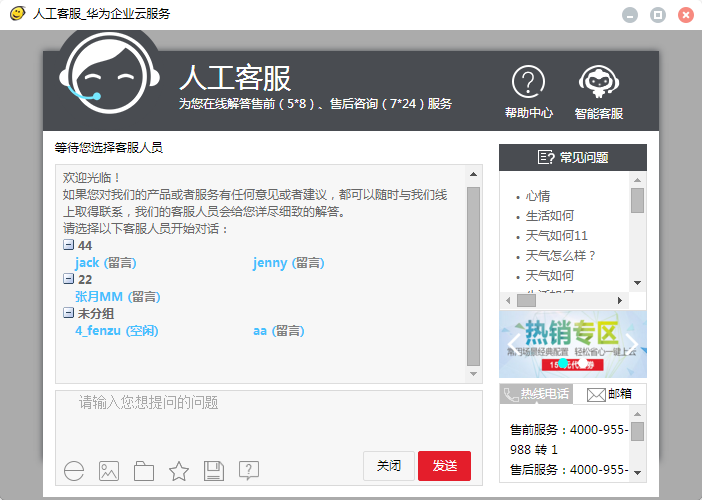 咚咚金服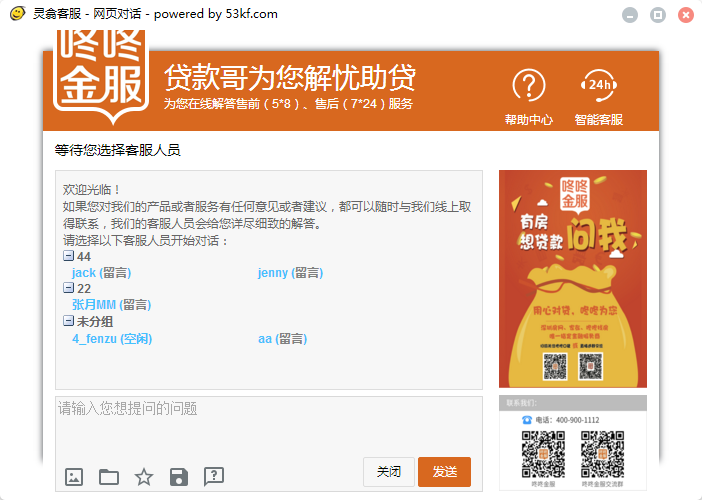 【访客端LOGO】图片显示方式：选择“上下滚动”或“左右滚动”，图片将显示在公司名称及客服名片下方。图片：最多可上传3张图片，图片尺寸大小为173*67像素，图片大小不能超过200k。【公司简介】公司名称：输入公司名称。公司地址：输入公司地址。联系电话：填写公司联系电话，将展示在企业收藏夹的公司简介中。公司网址：填写公司网址，便于访客在咨询过程中直接点击访问。公司简介：编辑公司简介，可插入图片、动画、代码，点击“预览”则可查看效果。【底部广告】字幕显示方式：选择“上下翻动”或“水平滚动”。公告文字出现在对话框底部，上下翻动即从上往下翻动，水平滚动则是公告文字从右向左滚动。点击“添加公告”：输入公告文字、公告链接，设置始末时间，即可点击保存。点击操作列表下的“编辑”，即可修改公告文字、链接、始末时间。在序号框内更改数字，点击“编辑”，即可按序号从小到大改变公告排列。勾选其中某条公告或全选公告，点击删除，则选中的公告会被删除。【论坛整合】选择“启用”或“不启用”，若启用，输入论坛名称、论坛网址，点击“保存”，设置完毕后，论坛名称将出现在访客端界面上。【支付图标】选择“启用”或“不启用”。启用后，选择接口，点击保存。启用本功能后，支付图标将会显示在访客端界面。如选择财付通，则只显示财付通图标而无链接。活动公告：编辑文字与图片，点击保存。建议图片尺寸:460*150像素【对话邀请框和客服图标】点击“设置”，进入客服图标和对话邀请框设置界面。【设置客服图标】当前模板：下拉三角，选择模板。点击“新增模板”，设定语言模式为“简体”、“繁体”、“英文”、“韩文”、“日文”，在已有的模板库中勾选模板，点击导入。设置客服图标：“图标”或“列表”两种模式可供选择。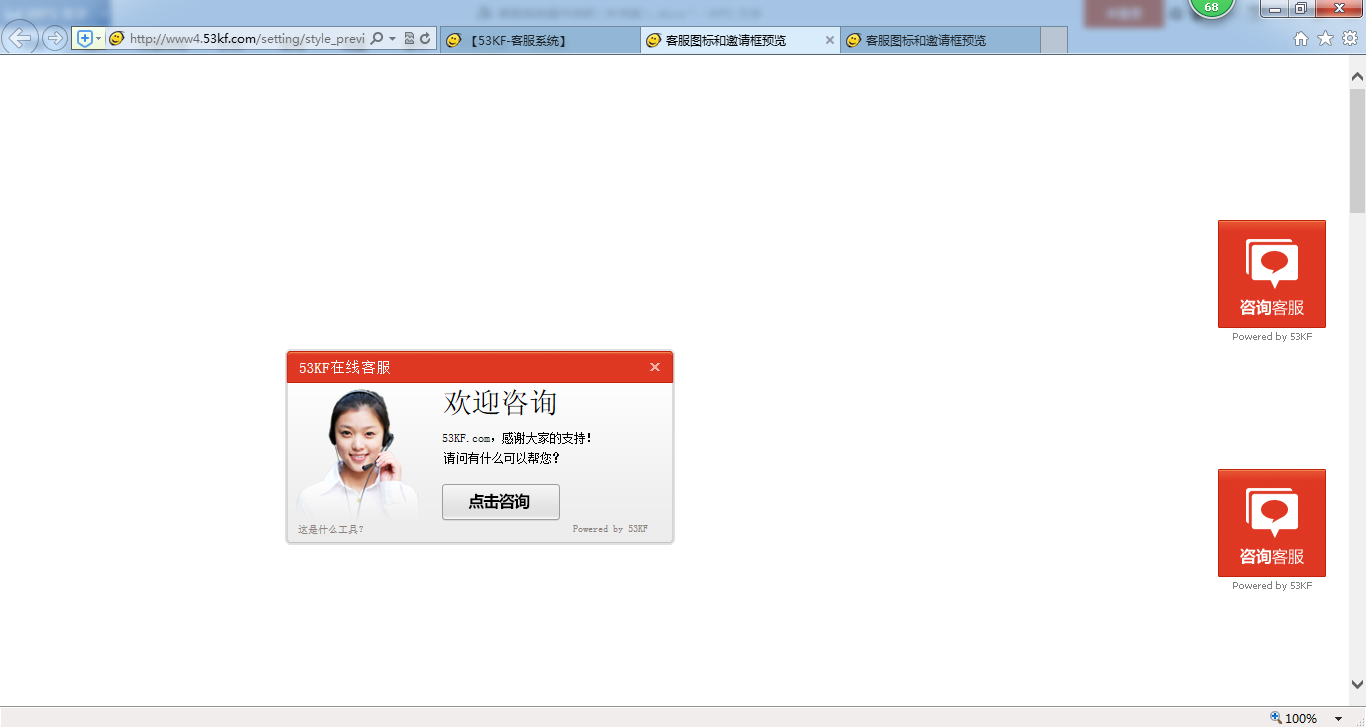 图标模式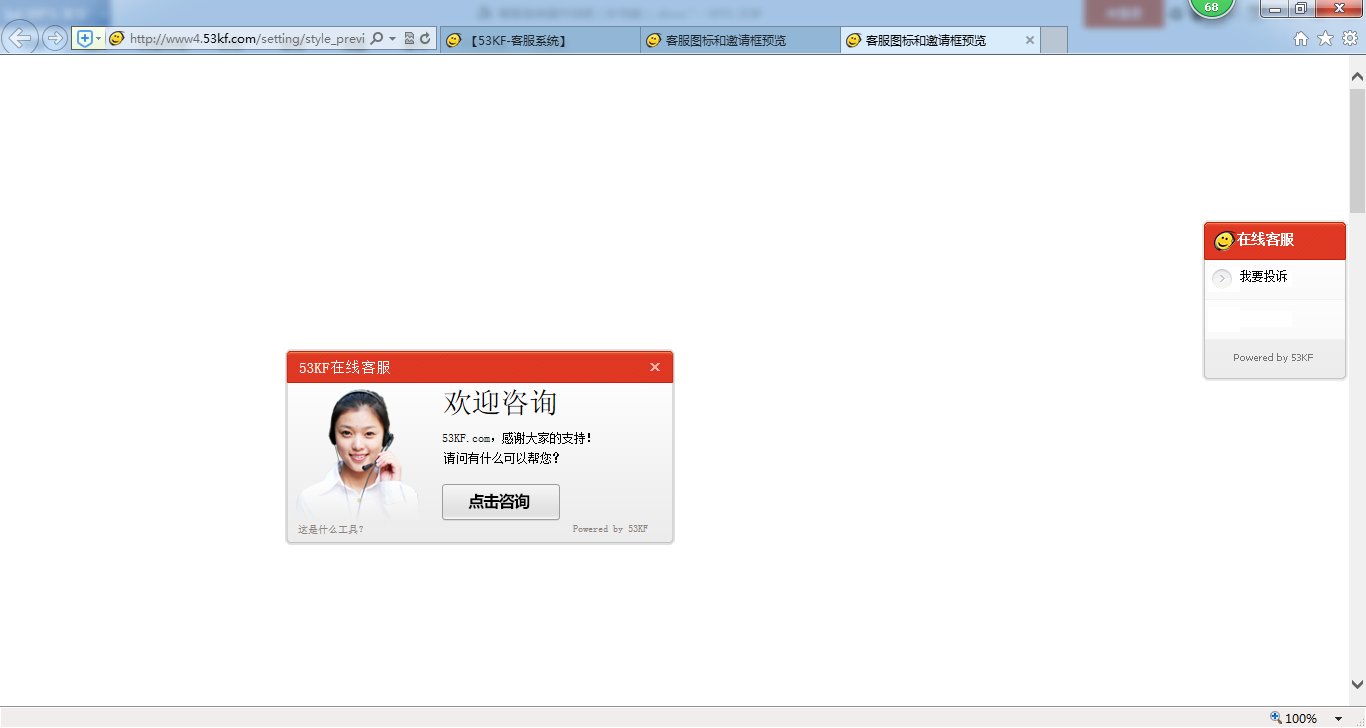 列表模式【客服图标预览】列表状态下无法使用自定义模板。图标状态下可切换“在线图标”、“离线图标”预览效果，也可使用“自定义模板”功能。在线图标自定义模板：点击三个圆点图案的长方条，下拉“素材”；点击“素材”，出现“图片”、“文字”、“上传图片”按钮。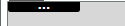 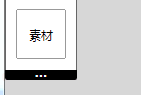 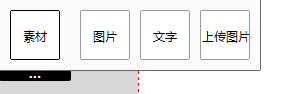 点击“图片”按钮，出现“图标、列表背景素材”、“邀请框背景素材”、“客服咨询素材”、“关闭按钮素材”、“其他素材”等，请单击或者拖动素材图片到编辑区域。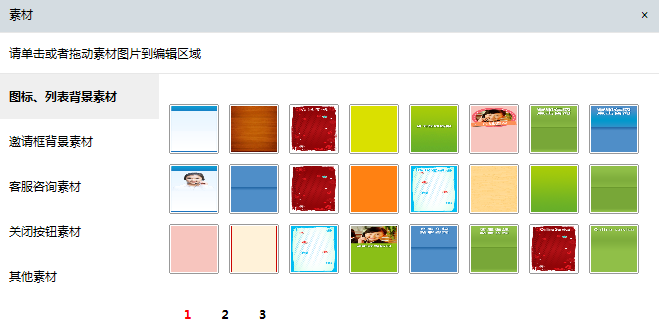 单击“文字”按钮或拖动“文字”至编辑区，即可生成文本框，双击改文字内容。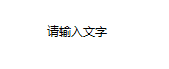 点击“上传图片”，在本地文件夹中选择要加载的图片，点击打开。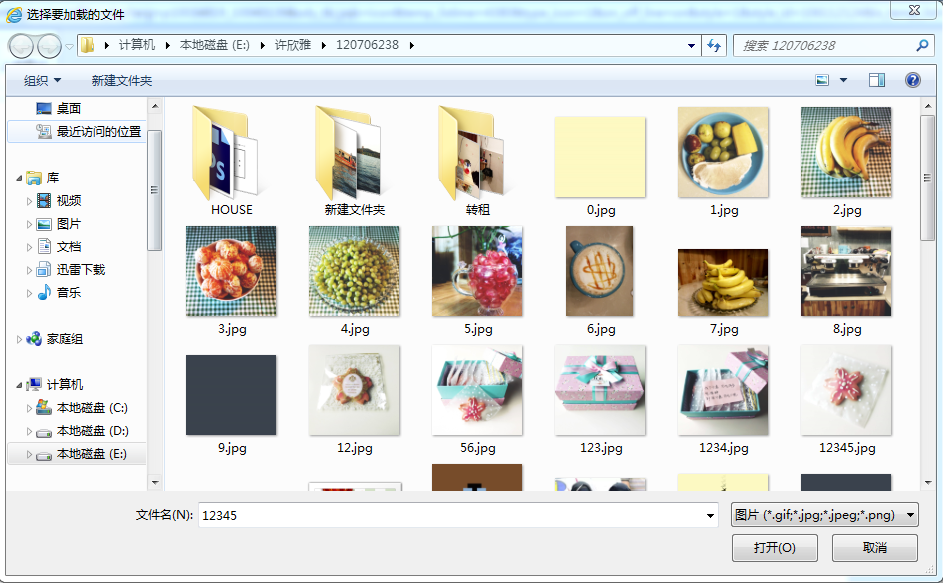 单击选中编辑框内图片或文字，可进行“复制”、“删除”操作。两者及以上文字、图片上下重叠时，可进行“上移一层”、“下移一层”、“置顶”、“置底”操作。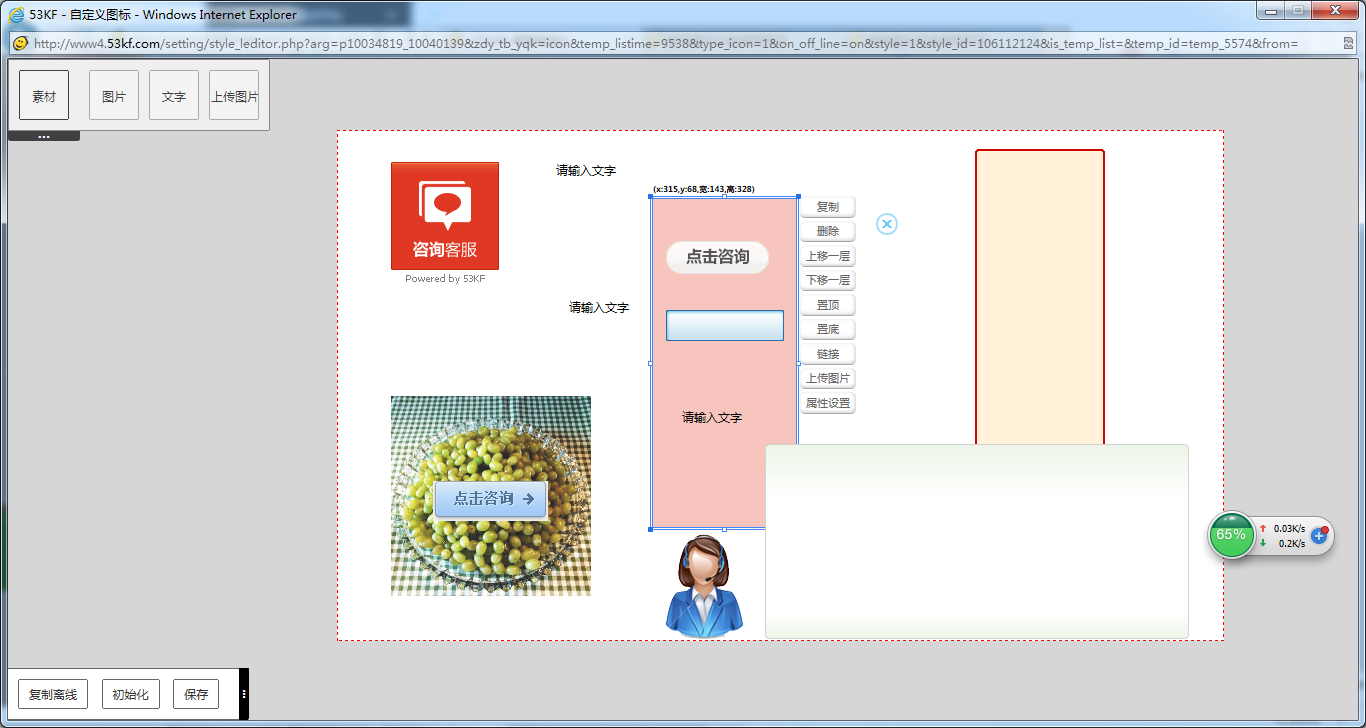 单击选中“图标、列表背景素材图片”、“邀请框背景素材图片”、“其他素材图片”可进行设置链接操作，选择“新页面打开”或“当前页面打开”。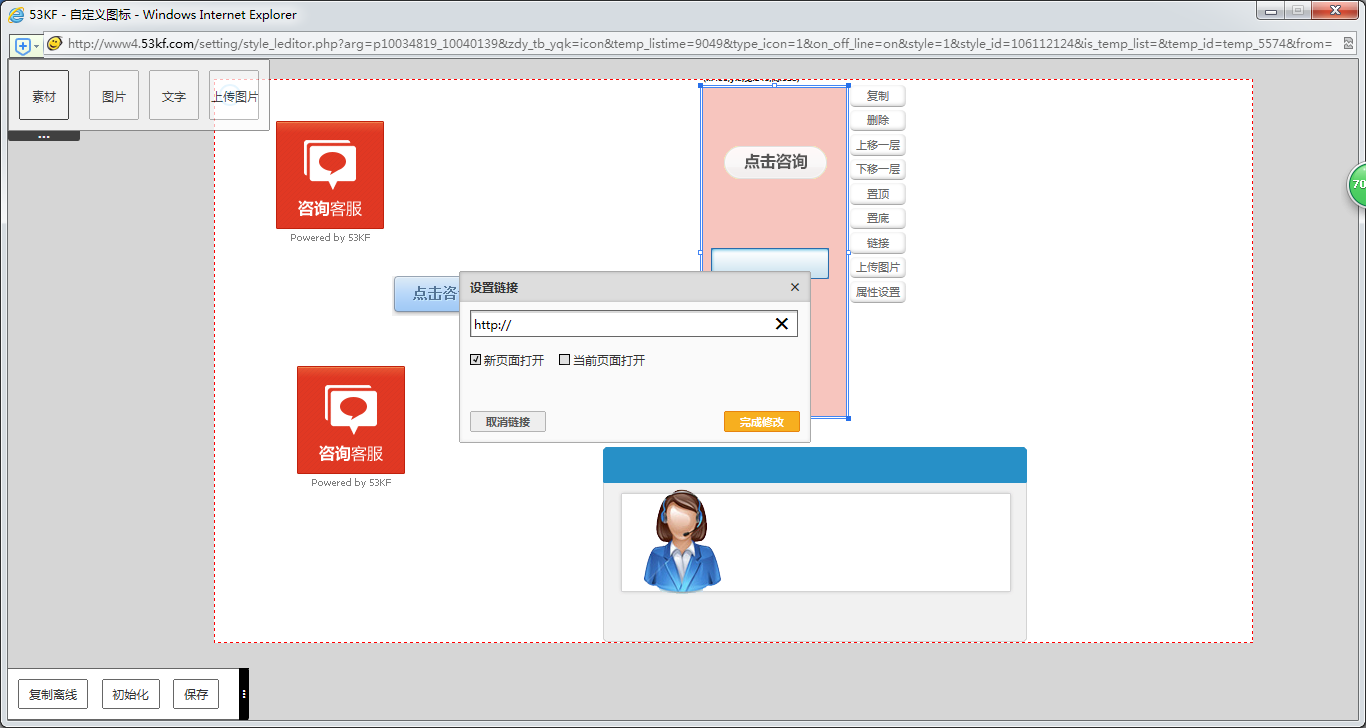 单击选中图片，可进行“上传图片操作”，输入网络地址或者点击“浏览”按钮上传本地图片，最后点击“完成修改”，即可替换当前图片。单击选中编辑框中任一图片或文字，点击“属性设置”，即可修改“操作”、“宽度”、“高度”、“上边距”、“下边距”、“背景色”、“字体样式”、“字体颜色”。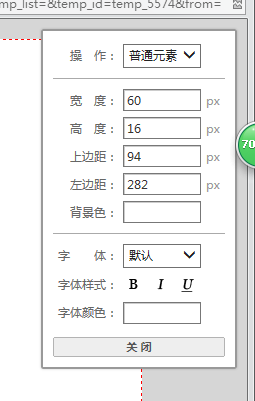 点击“初始化”，编辑框将清空所有元素。点击“复制离线”，编辑框中出现离线图标，可对离线图标进行自定义设置。点击“保存”，自定义图标界面自动关闭，在“客服图标与邀请框设置”界面中可点击“预览”查看效果。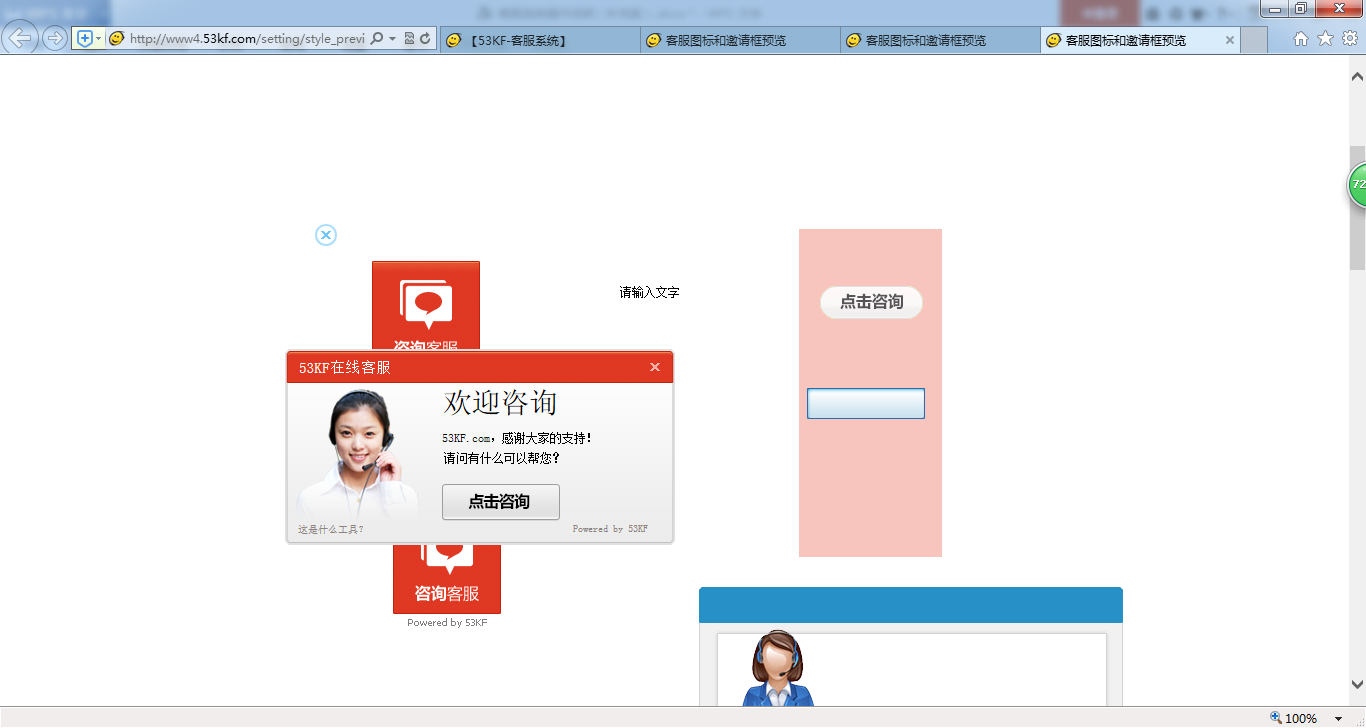 离线图标自定义模板：点击三个圆点图案的长方条，下拉“素材”；点击“素材”，出现“图片”、“文字”、“上传图片”按钮。点击“图片”按钮，出现“图标、列表背景素材”、“邀请框背景素材”、“客服咨询素材”、“关闭按钮素材”、“其他素材”等，请单击或者拖动素材图片到编辑区域。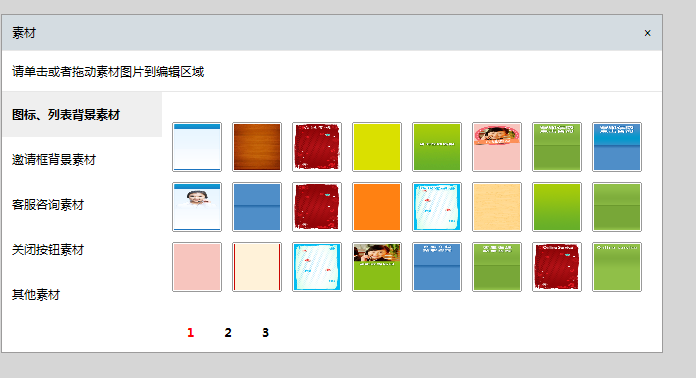 单击“文字”按钮或拖动“文字”至编辑区，即可生成文本框，双击改文字内容。点击“上传图片”，在本地文件夹中选择要加载的图片，点击打开。单击选中编辑框内图片或文字，可进行“复制”、“删除”操作。两者及以上文字、图片上下重叠时，可进行“上移一层”、“下移一层”、“置顶”、“置底”操作。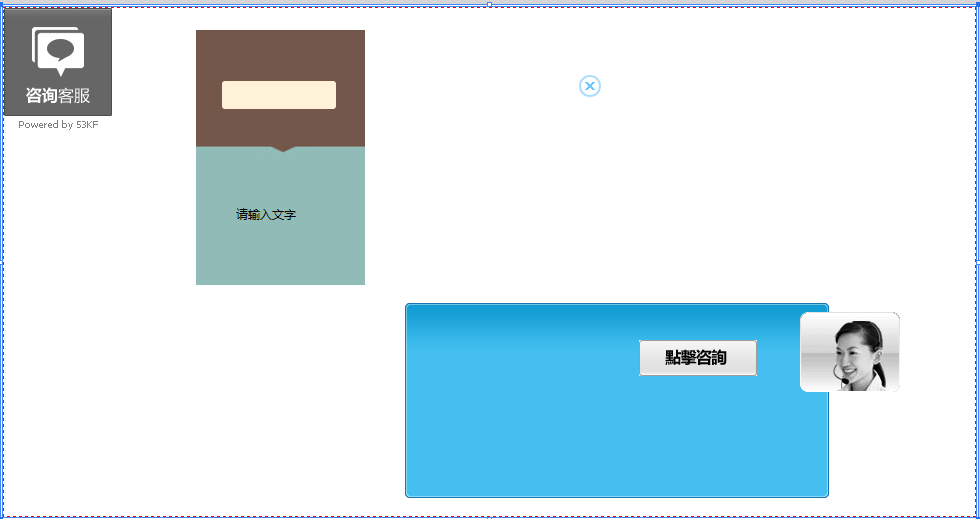 单击选中“图标、列表背景素材图片”、“邀请框背景素材图片”、“其他素材图片”可进行设置链接操作，选择“新页面打开”或“当前页面打开”。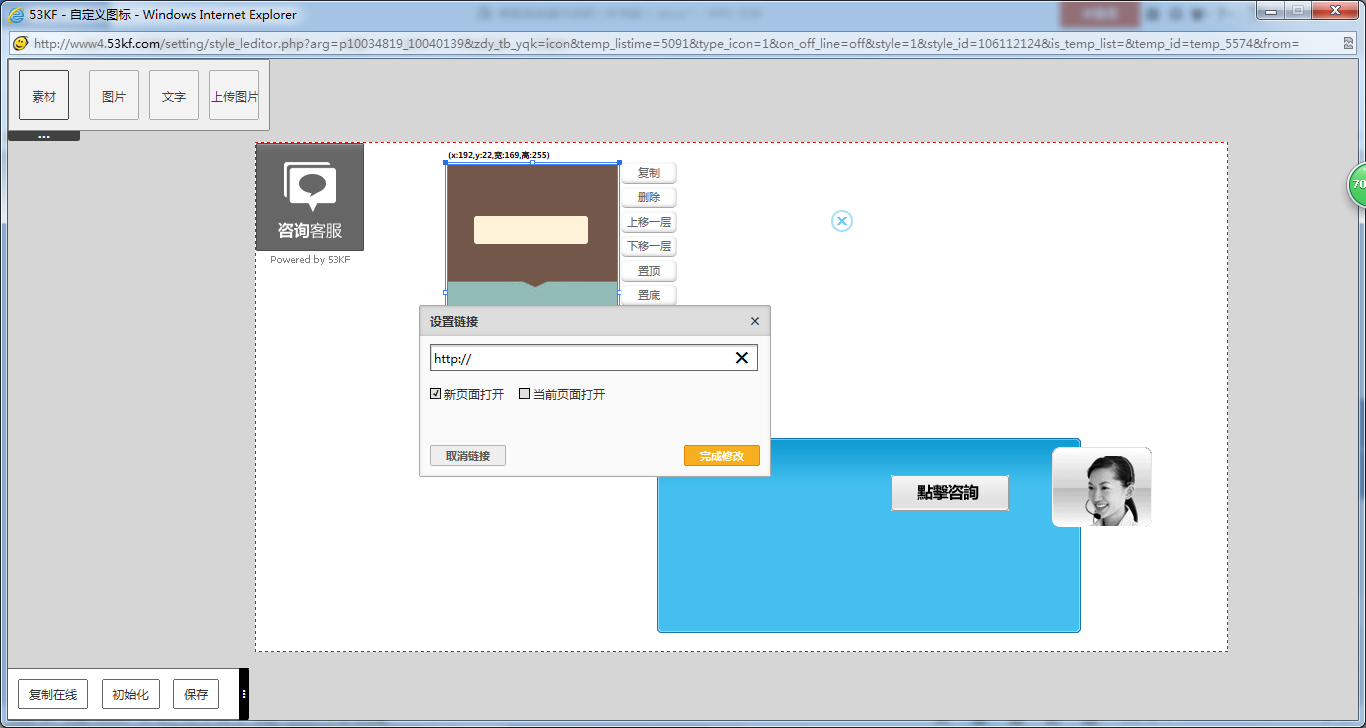 单击选中图片，可进行“上传图片操作”，输入网络地址或者点击“浏览”按钮上传本地图片，最后点击“完成修改”，即可替换当前图片。单击选中编辑框中任一图片或文字，点击“属性设置”，即可修改“操作”、“宽度”、“高度”、“上边距”、“下边距”、“背景色”、“字体样式”、“字体颜色”。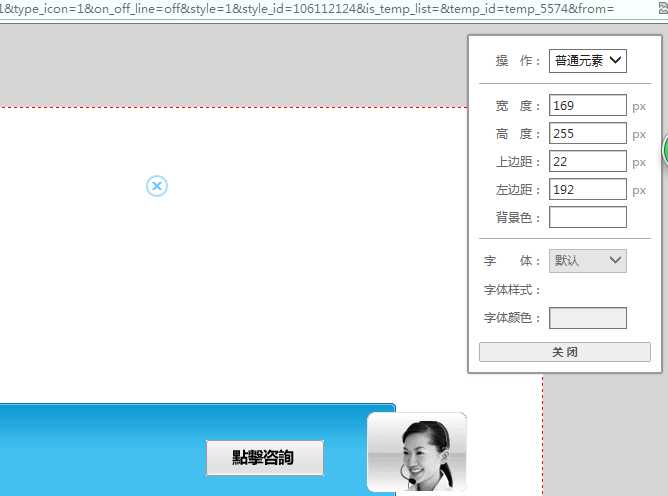 点击“初始化”，编辑框将清空所有元素。点击“复制在线”，编辑框中出现离线图标，可对离线图标进行自定义设置。点击“保存”，自定义图标界面自动关闭，在“客服图标与邀请框设置”界面中可点击“预览”查看效果。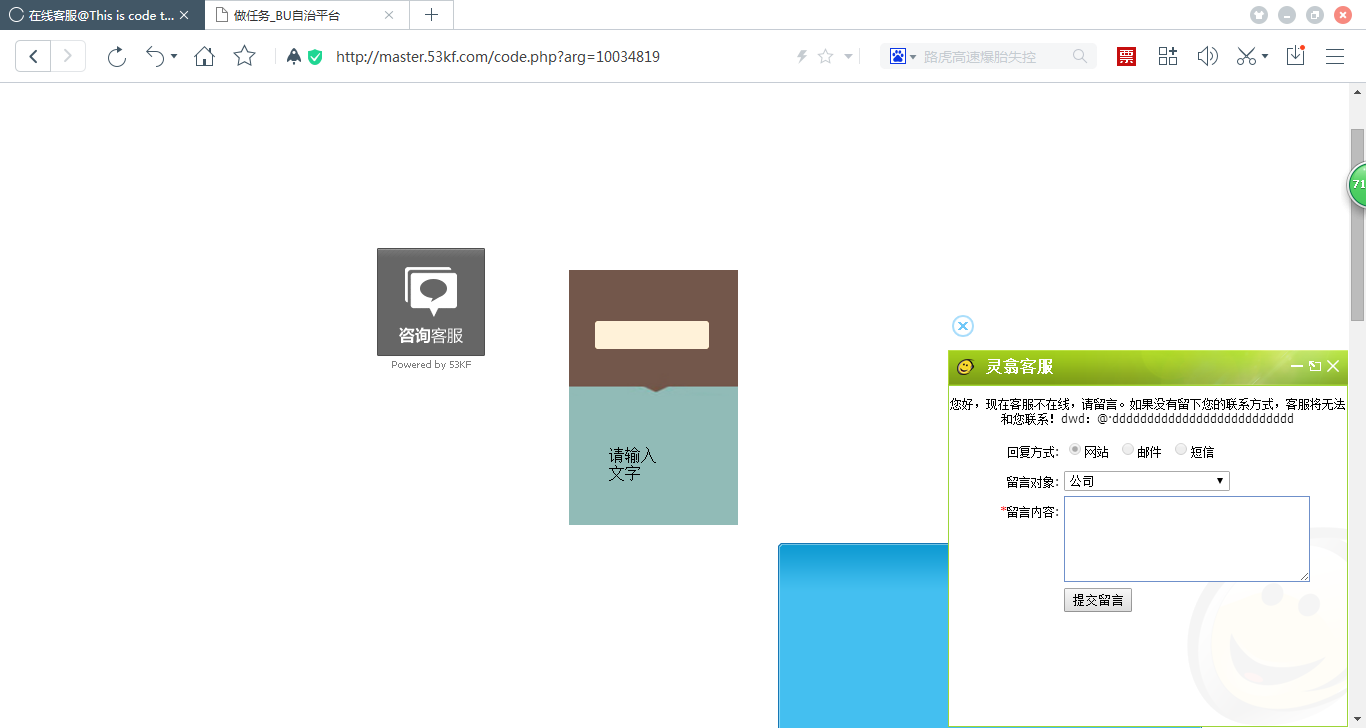 【全局设置】隐藏图标：选择“是”或“否”。当按钮状态为“是”，访客端客服图标消失。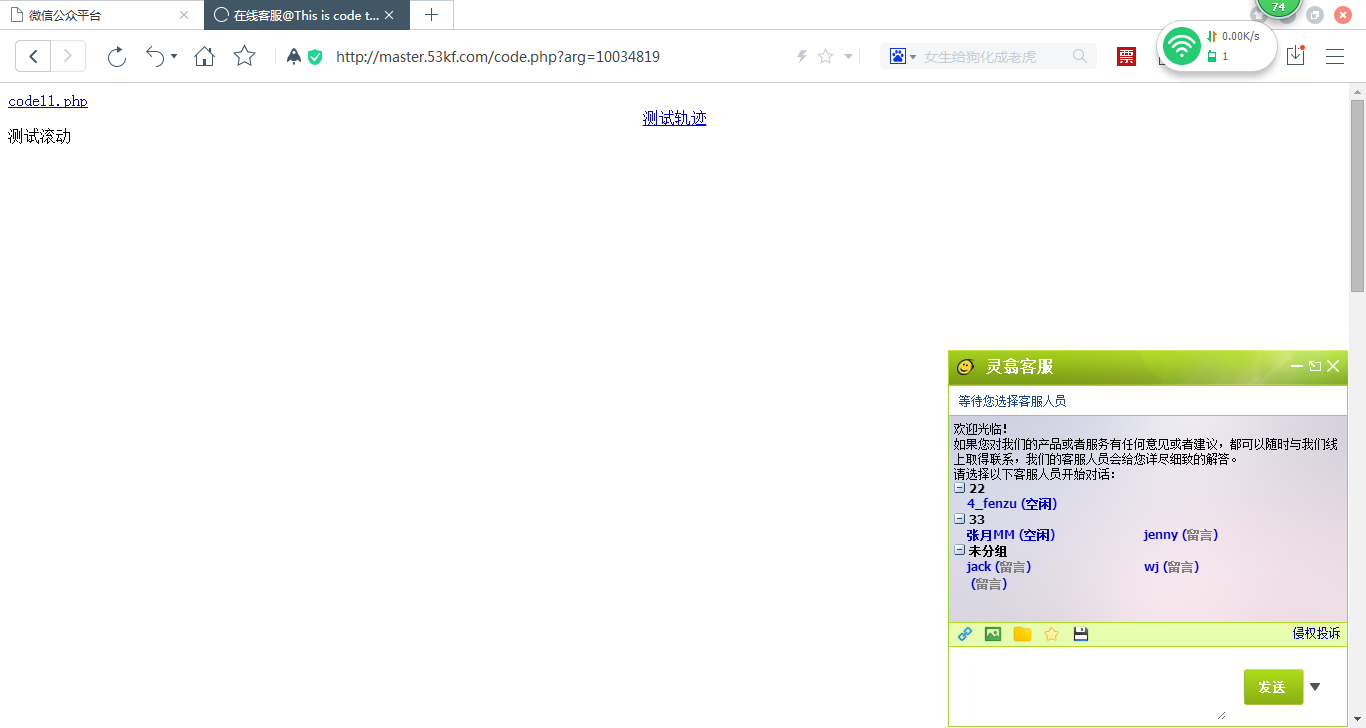 当隐藏图标按钮状态为“否”，紧接着进行“区域设置”、“显示方式设置”。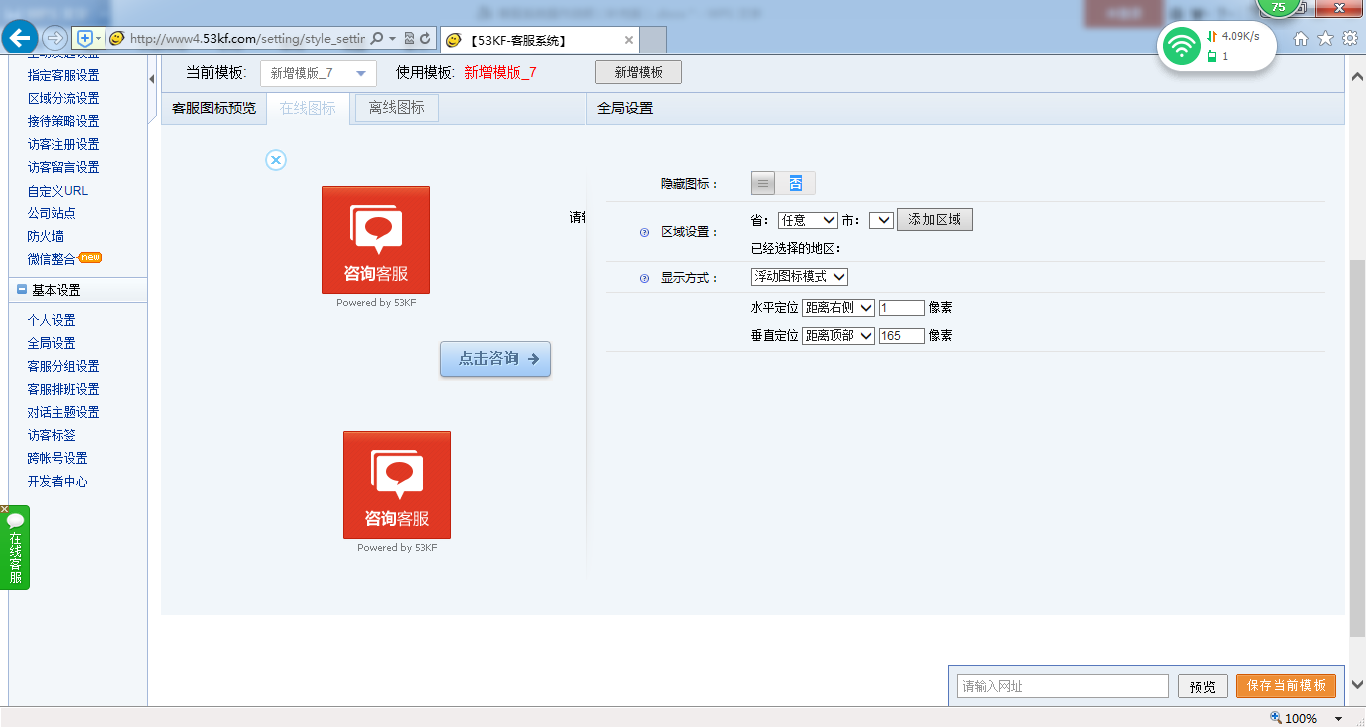 区域设置：下拉三角，选择“省”、“市”，点击“添加区域”。已选择的地区显示已添加的区域，点击“×”即可删除当前地区。显示方式：“浮动图标模式”、“浮动固定模式”、“伸缩模式”三选一。浮动图标模式：以像素为单位，设定水平定位与垂直定位。浮动固定模式：以像素为单位，设定水平定位与垂直定位。伸缩模式：以像素为单位，设定水平定位与垂直定位，确定图标缩小方式、伸缩按钮样式。点击“保存当前模板”，选择“保存并使用”，点击“确定”，即可更新访客端界面。【设置邀请框】邀请框自定义模板：点击三个圆点图案的长方条，下拉“素材”；点击“素材”，出现“图片”、“文字”、“上传图片”、“访客来源”、“邀请语”按钮。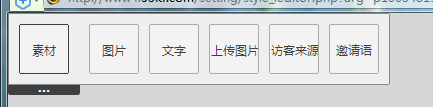 点击“图片”按钮，出现“图标、列表背景素材”、“邀请框背景素材”、“客服咨询素材”、“关闭按钮素材”、“其他素材”等，请单击或者拖动素材图片到编辑区域。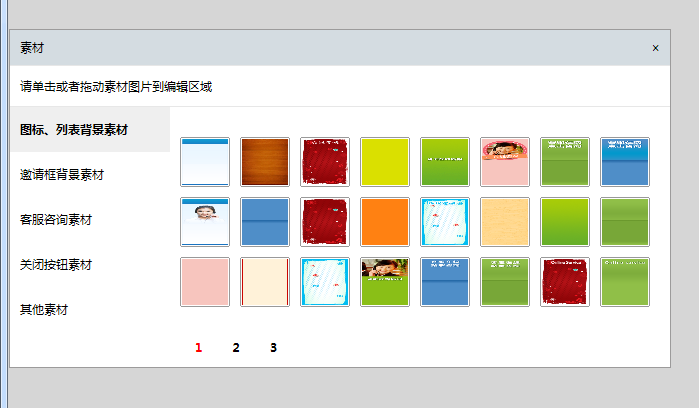 单击“文字”按钮或拖动“文字”至编辑区，即可生成文本框，双击改文字内容。点击“上传图片”，在本地文件夹中选择要加载的图片，点击打开。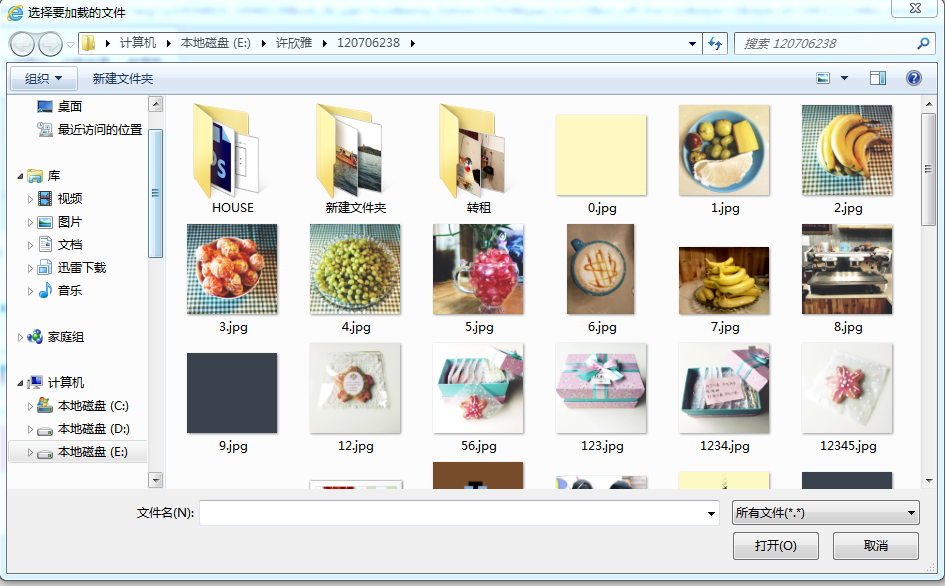 单击“访客来源”按钮或拖动“访客来源”至编辑区，即可生成“欢迎来自xxx的朋友！”格式的文本框，双击改文字内容。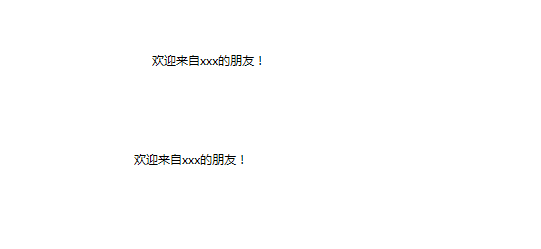 单击“邀请语”按钮或拖动“邀请语”至编辑区，即可生成“欢迎咨询”格式的文本框，双击改文字内容。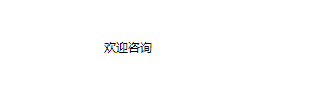 单击选中编辑框内图片或文字，可进行“复制”、“删除”操作。两者及以上文字、图片上下重叠时，可进行“上移一层”、“下移一层”、“置顶”、“置底”操作。单击选中“图标、列表背景素材图片”、“邀请框背景素材图片”、“其他素材图片”可进行设置链接操作，选择“新页面打开”或“当前页面打开”。单击选中图片，可进行“上传图片操作”，输入网络地址或者点击“浏览”按钮上传本地图片，最后点击“完成修改”，即可替换当前图片。单击选中编辑框中任一图片或文字，点击“属性设置”，即可修改“操作”、“宽度”、“高度”、“上边距”、“下边距”、“背景色”、“字体样式”、“字体颜色”。点击“初始化”，编辑框将清空所有元素。点击“保存”，自定义图标界面自动关闭，在“客服图标与邀请框设置”界面中可点击“预览”查看效果。【全局设置】定位方式：选择“手动定位”或“自动居中”。定位位置：手动定位前提下，设定水平定位与垂直定位。显示效果：选择“浮动漂浮”或“浮动固定”。冻结效果：选择“是”或“否”。选择“是”即为开启，邀请框出现后网页被冻结。邀请框特效：选择“是”或“否”。选择“是”即为开启，邀请框出现的时候图标展开变化成邀请框。“否”意为关闭特效，邀请框出现后图标依然存在没有变化。点击“保存当前模板”，选择“保存并使用”，点击“确定”，即可更新访客端界面。④ 手机版设置【通用设置】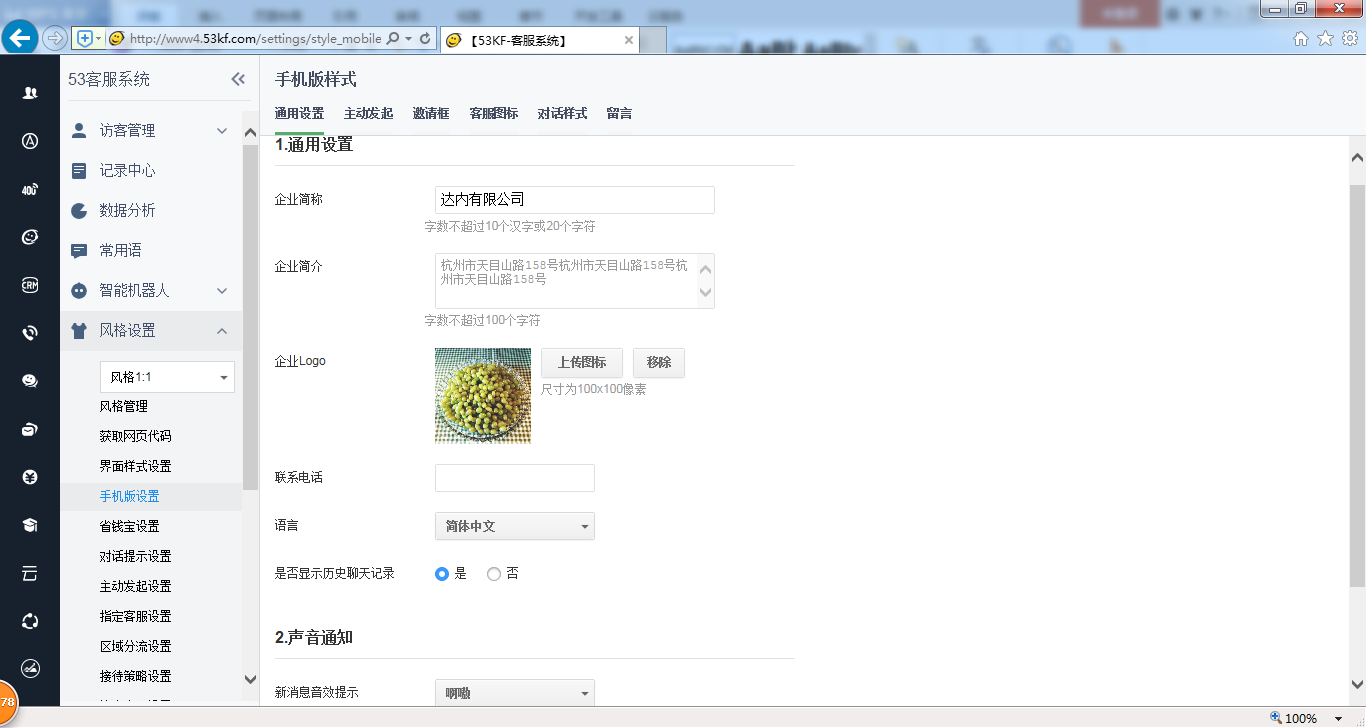 企业简称：填写企业简称，字数不超过10个汉字或20个字符。企业简介：填写企业简介，字数不超过100个字符。企业Logo：“上传图标”自定义设定企业Logo，点击“移除”一键返回默认图标状态。联系电话：填写企业联系电话。语言：简体中文、繁体中文、英文、韩文、日文、俄文、德文、法文等八种语言模式可供参选。是否显示历史聊天记录：勾选“是否显示历史聊天记录”。新消息提示音效：下拉选框，选择音效。【主动发起】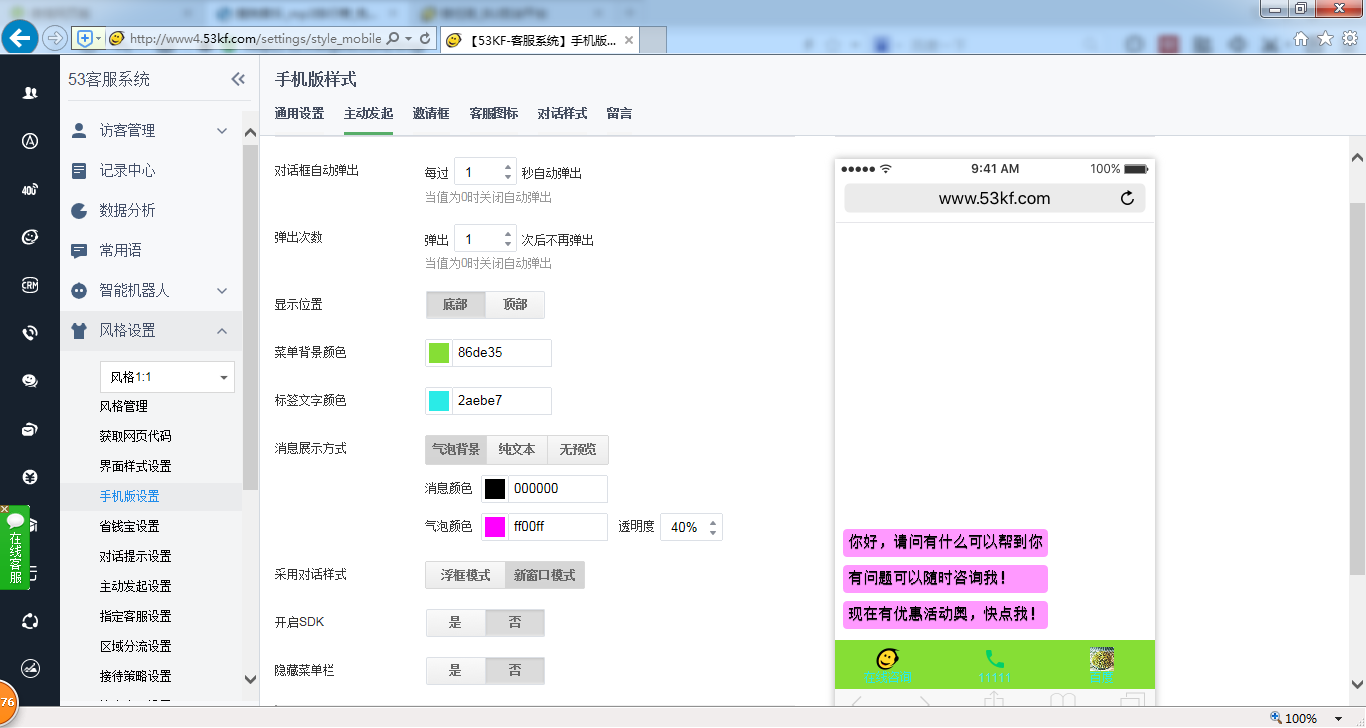 点击上方按钮，开启或关闭“主动发起”，按钮绿色状态为开启，灰色状态为关闭。对话框自动弹出：输入任意数字，设定访客进入网站与对话框弹出的时间间隔，当值为0时关闭自动弹出。弹出次数：输入任意数字，设定对话框弹出总次数，当值为0时关闭自动弹出。显示位置：选择菜单栏显示位置为底部或顶部。菜单背景颜色：通过拾色器或输入十六进制色值设定菜单背景颜色。标签文字颜色：通过拾色器或输入十六进制色值设定菜单文本颜色。消息展开方式：气泡背景、纯文本、无预览三种模式自由切换。气泡背景模式：通过拾色器或输入十六进制色值设定消息颜色、气泡颜色，可调整气泡透明度数值。纯文本模式：通过拾色器或输入十六进制色值设定消息颜色。无预览模式：仅仅在菜单栏显示消息数量。采用对话样式：访客点击菜单发起对话，对话样式可选择浮框模式或新窗口模式。浮窗模式：对话窗口悬浮在网站上方。新窗口模式：对话窗口在新打开的网页上载入。开启SDK：启用软件开发工具包，企业用户可自定义开发菜单栏。隐藏菜单栏：在SDK模式下可隐藏菜单栏，采用自行开发菜单栏。【主动发起高级设置】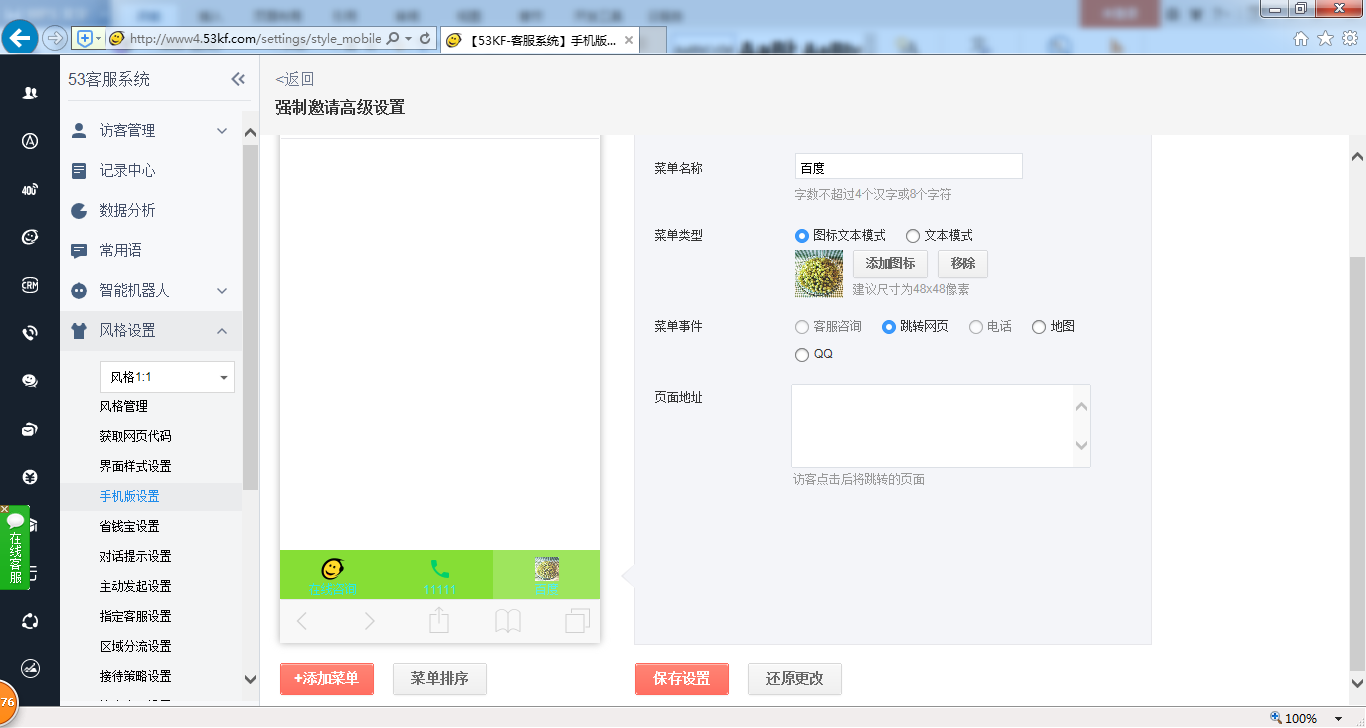 添加菜单：客服咨询为默认菜单事件，用户自行添加菜单，当菜单数量总计为5个时达到添加上限。菜单名称：字数不超过4个汉字或8个字符。菜单类型：两种模式可供选择，图标文本模式生动形象；文本模式简洁明了。图标文本模式：由图标、文本构成。点击添加图标，出现“图标库”“我的图标”。图标库：系统自带35种图标，选定图标后可通过拾色器或输入十六进制色值填充图标颜色。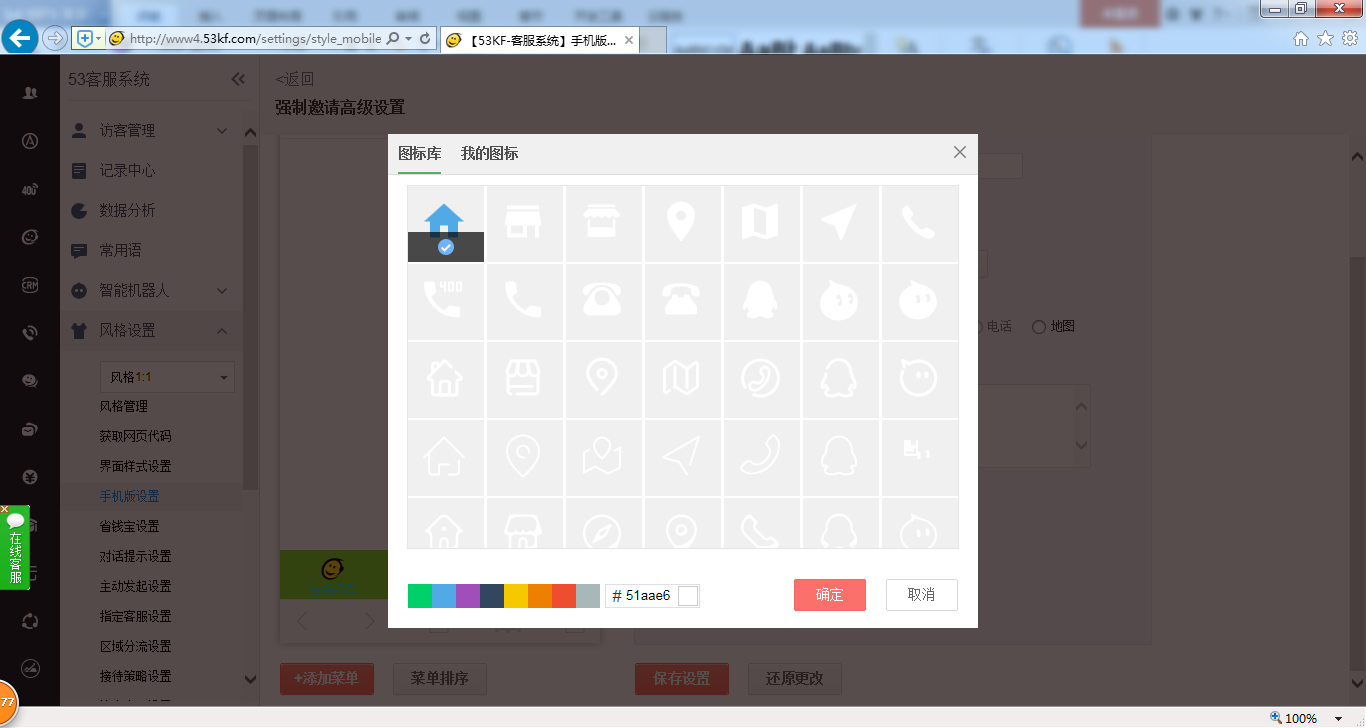 我的图标：通过“本地上传”上传自定义图标。菜单事件：客服咨询、跳转网页、电话、地图、QQ。客服咨询：默认菜单事件，无法“删除菜单”。“菜单名称”可做更改；图标文本模式下为默认图标，不可更改。菜单事件默认为客服咨询，不可更改。跳转网页：在“页面地址”输入网址，访客点击菜单后将跳转至该界面。电话：点击“增加”，添加电话号码；勾选区域，限定该号码使用区域范围。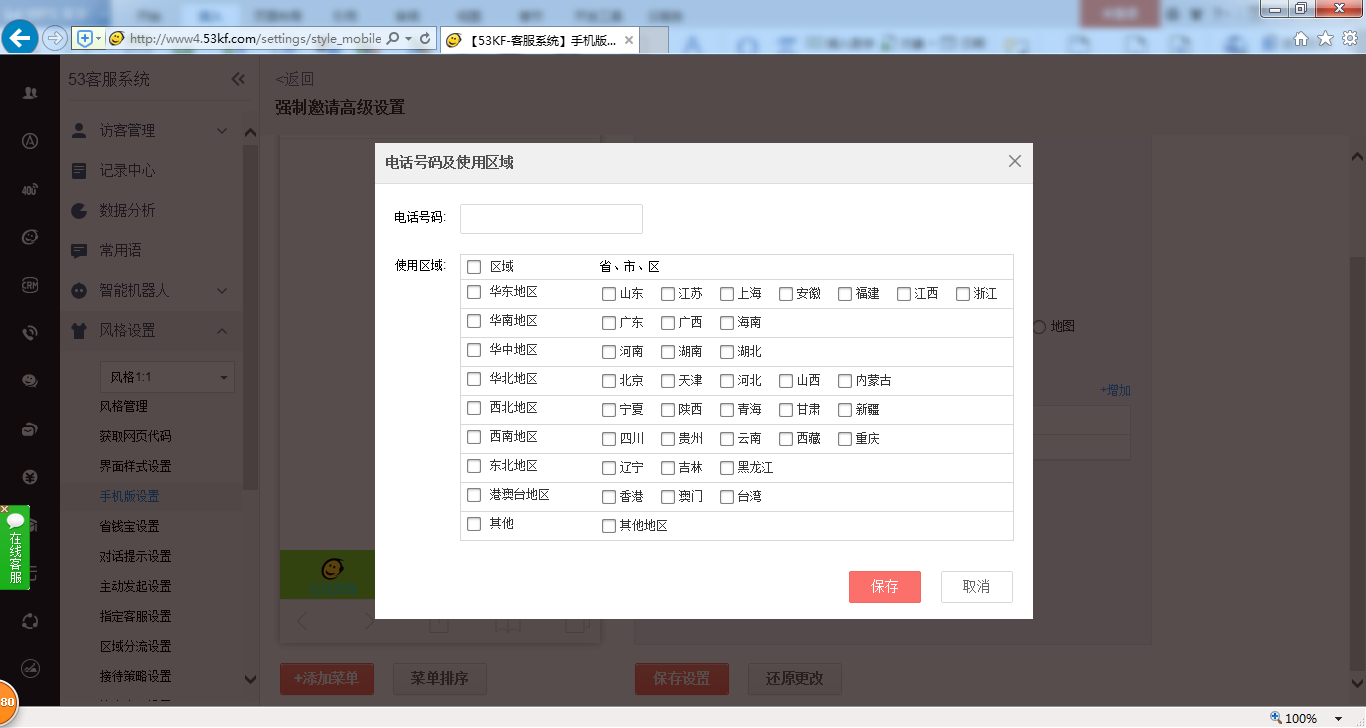 地图：点击“增加”，输入目的地搜索定位；勾选区域，限定所选区域访客显示该地址。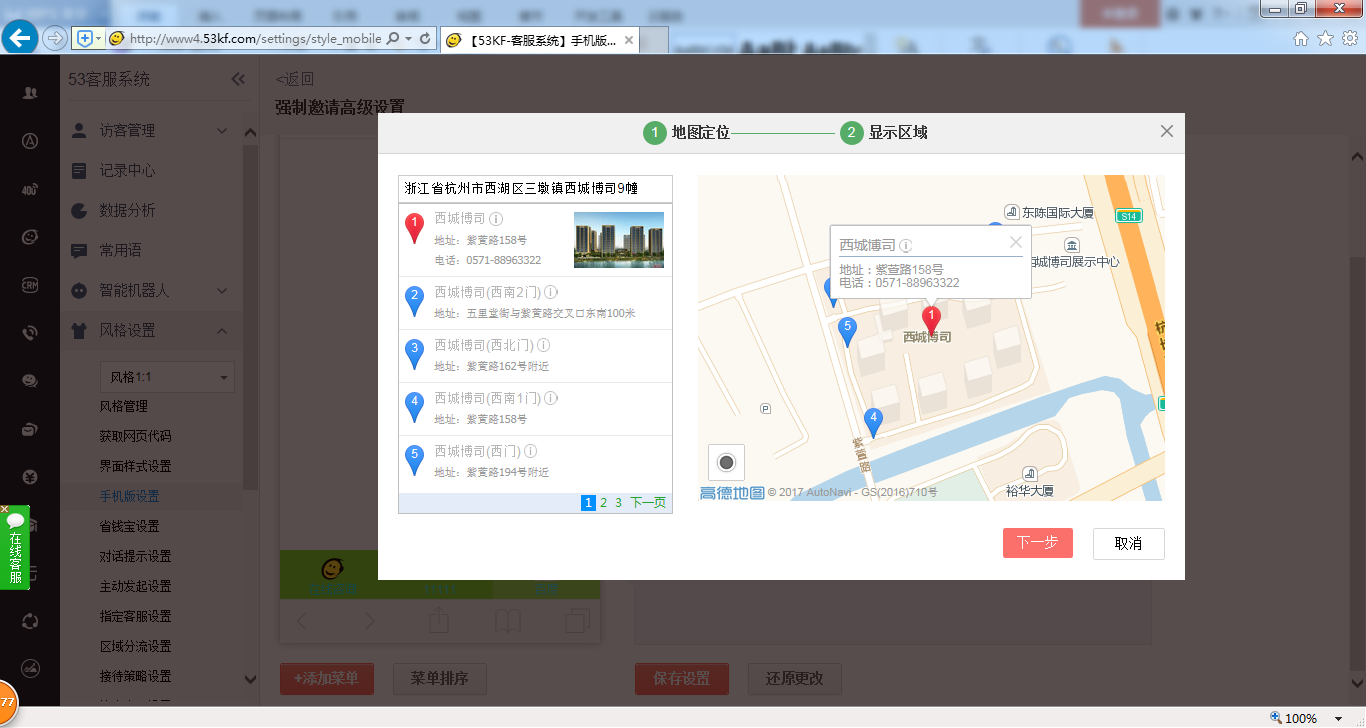 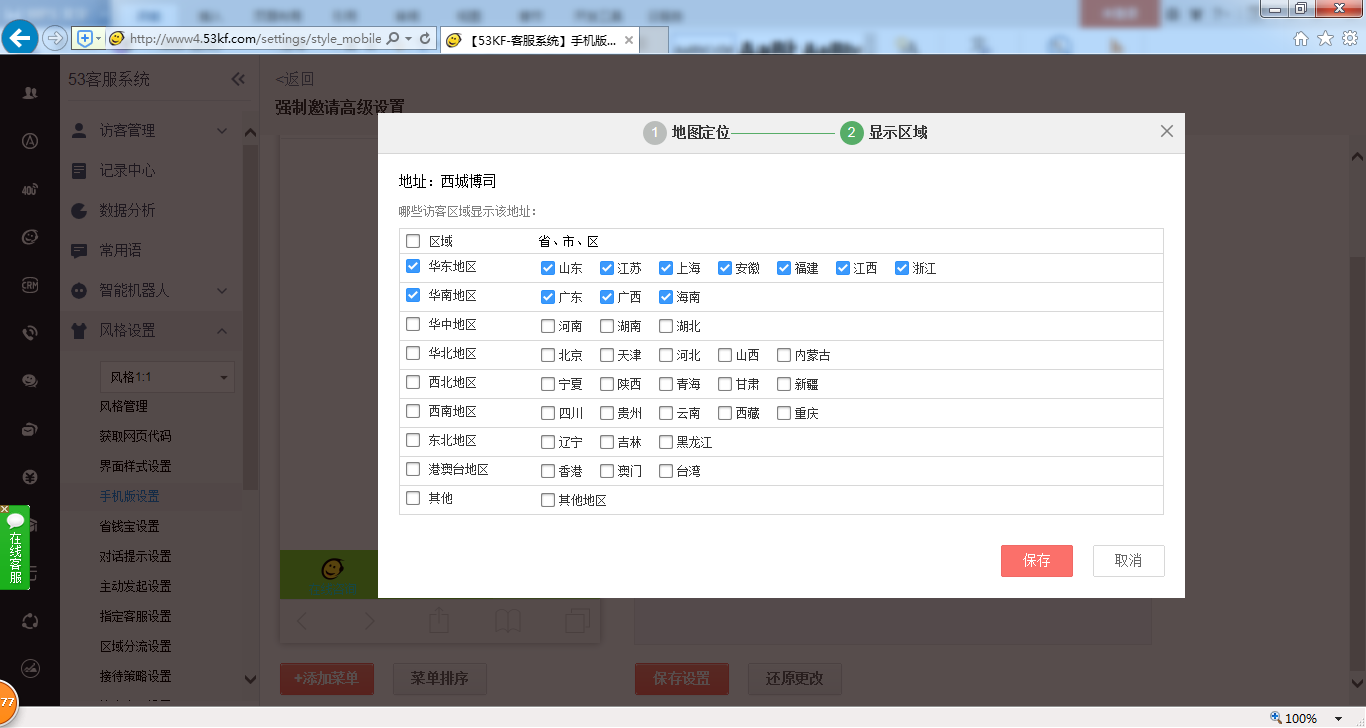 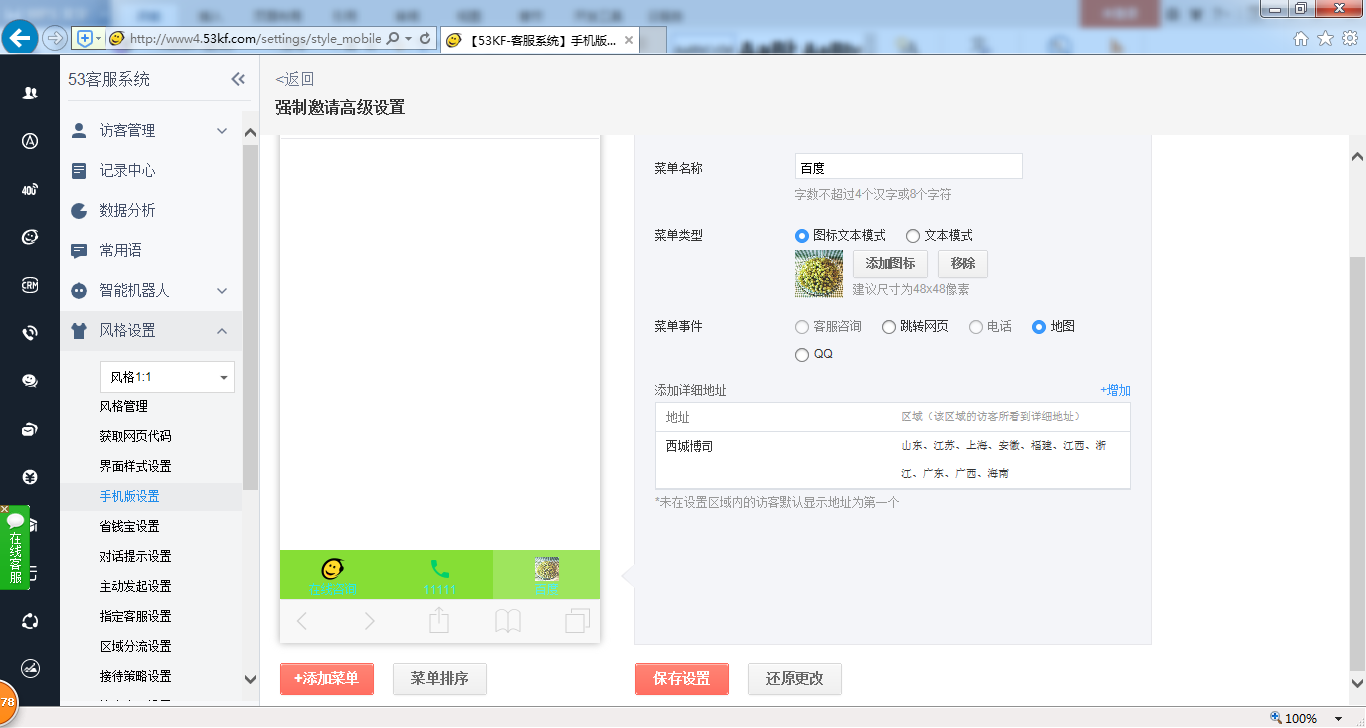 QQ：输入QQ账号。菜单排序：按住菜单可拖动排序。【邀请框】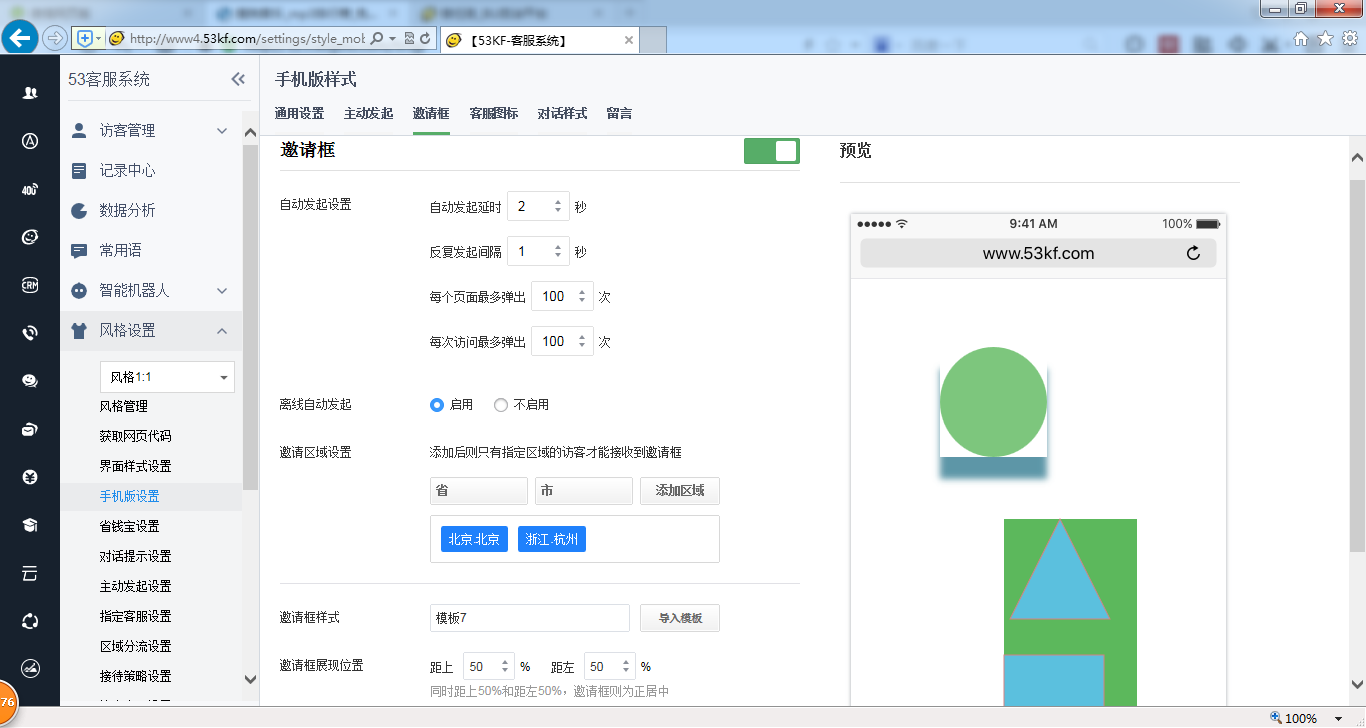 点击上方按钮，开启或关闭“邀请框”设置，按钮绿色状态为开启，灰色状态为关闭。自动发起设置：输入有效数字，设定“自动发起延时时间”、“反复发起间隔时间”、“每个页面最多弹出次数”、“每次访问最多弹出次数”。离线自动发起：启用离线自动发起，离线状态下自动弹出邀请框。访客点击邀请框进行咨询，系统根据前期“指定客服设置”弹出留言信息或由机器人进行访客接待。邀请区域设置：添加区域，限定指定区域访客接收邀请框。邀请框样式：点击“导入模板”，在“模板库”或“我的模板”中选定模板导入。邀请框展现位置：输入邀请框距上、距左百分比，设定邀请框位置。邀请框内容：输入展示给访客的邀请框内容，字数不超过10个汉字或20个字符。背景图片：上传图像设定邀请框背景图片，图片大小小于1M。不上传图像则默认为模板现有的背景。【邀请框高级设置】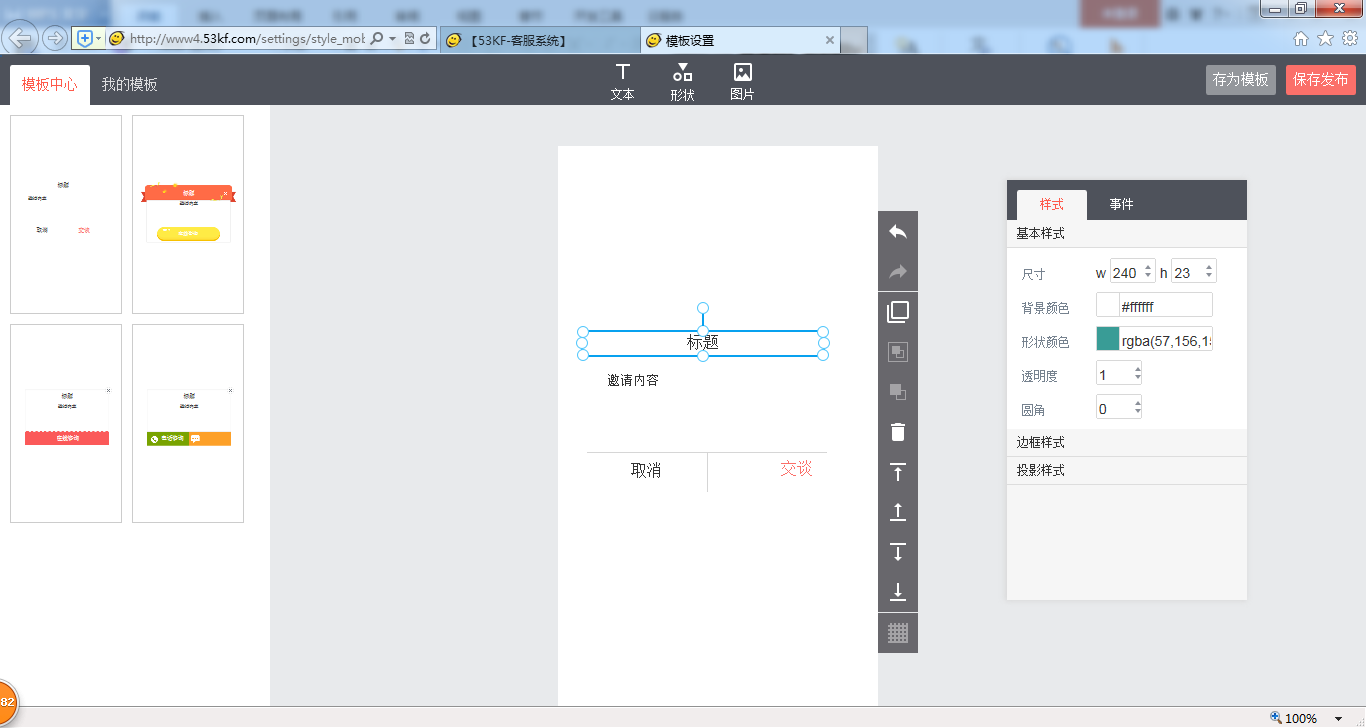 左上角自由切换“模板中心”、“我的模板”，选中模板后可进行后续文本、图形、颜色编辑。点击上方“T文本”，出现“双击此处进行编辑”文本框。点击上方“形状”，展开下拉选项，方形、圆形可供选择。选中形状，可拖拽改变其大小。点击上方“图片”，在“图片库”或“我的图标”中选中图片导入。左键单击选中内容即可编辑。样式：基本样式、边框样式、投影样式编辑。基本样式：编辑尺寸大小、设定形状颜色及透明度。边框样式：设定边框尺寸及颜色。投影样式：设定阴影颜色、大小、模糊、方向。事件：选中图标或文本，设定其事件为普通元素、客服咨询、点击关闭、QQ、电话。当事件为客服咨询，选择“全部客服”或“指定分组”或“指定客服”进行接待。存为模版：保存当前编辑内容界面至“我的模板”。保存发布：保存当前编辑内容界面至“我的模板”，并发布至最新版本。【邀请框高级设置-工具栏】后退：撤销操作。前进：恢复操作。复制：复制当前编辑框内选中内容。成组：选中编辑框内两个及以上内容物件，点击成组则合为一个内容物件。解组：选中内容合成物件进行拆解。删除：删除选中内容。最上层：将选中内容挪至最上层。上一层：将选中内容往上挪一层。下一层：将选中内容往下挪一层。最下层：将选中内容挪至最下层。网格设置：布置网格线，便于编辑操作。【客服图标】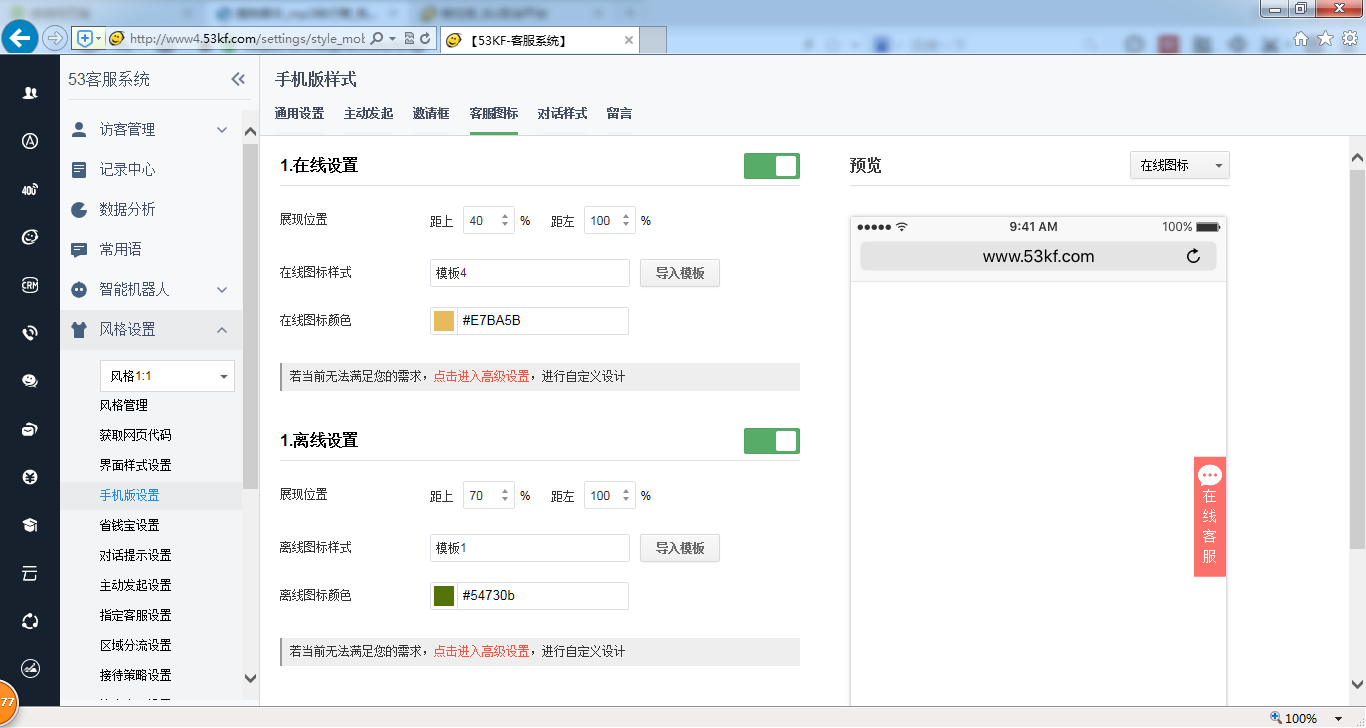 【在线设置】点击上方按钮，开启或关闭“在线设置”，按钮绿色状态为开启，灰色状态为关闭。展现位置：输入距上、距左百分比，设定在线图标位置。在线图标样式：点击“导入模板”，在“模板库”或“我的模板”中选定模板导入。在线图标颜色：通过拾色器或输入十六进制色值设定在线图标颜色。【在线设置高级设置】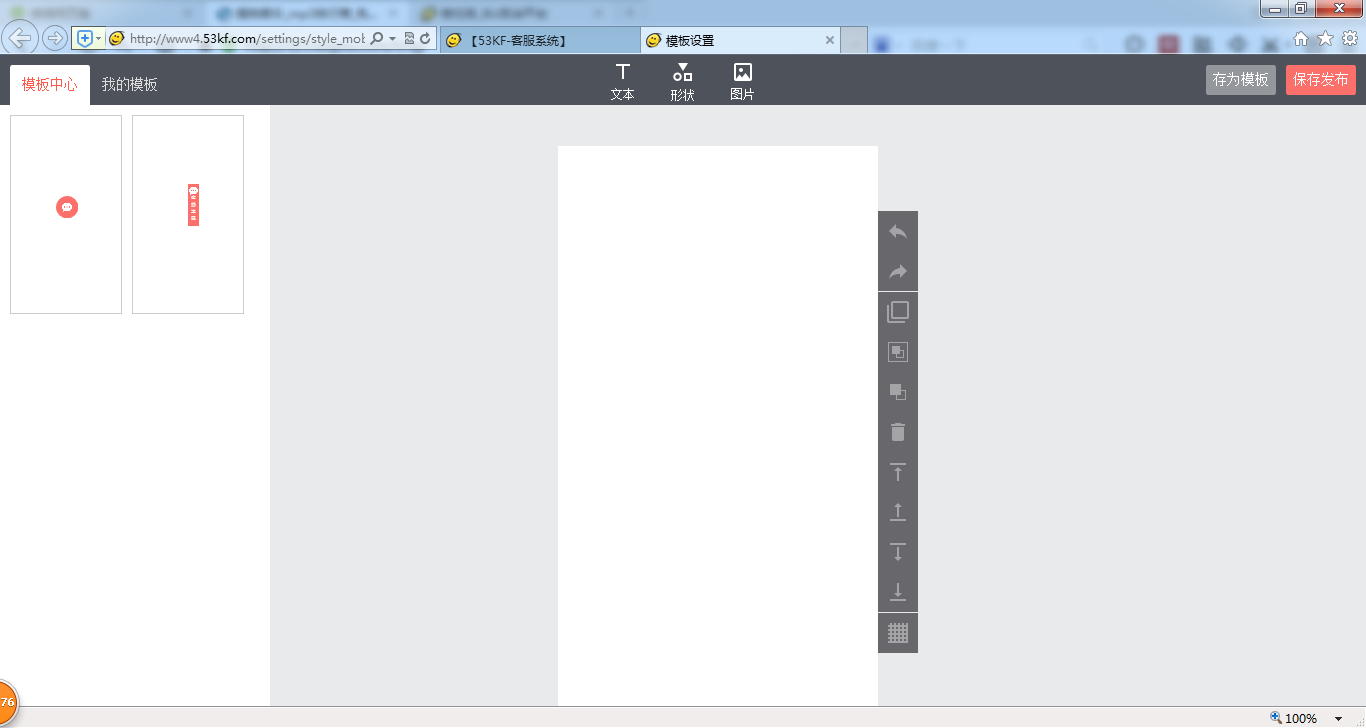 左上角自由切换“模板中心”、“我的模板”，选中模板后可进行后续文本、图形、颜色编辑。点击上方“T文本”，出现“双击此处进行编辑”文本框。点击上方“形状”，展开下拉选项，方形、圆形可供选择。选中形状，可拖拽改变其大小。点击上方“图片”，在“图片库”或“我的图标”中选中图片导入。左键单击选中内容即可编辑。样式：基本样式、边框样式、投影样式编辑。基本样式：编辑尺寸大小、设定形状颜色及透明度。边框样式：设定边框尺寸及颜色。投影样式：设定阴影颜色、大小、模糊、方向。事件：选中图标或文本，设定其事件为普通元素、客服咨询、点击关闭、QQ、电话。当事件为客服咨询，选择“全部客服”或“指定分组”或“指定客服”进行接待。存为模版：保存当前编辑内容界面至“我的模板”。保存发布：保存当前编辑内容界面至“我的模板”，并发布至最新版本。【在线设置高级设置-工具栏】后退：撤销操作。前进：恢复操作。复制：复制当前编辑框内选中内容。成组：选中编辑框内两个及以上内容物件，点击成组则合为一个内容物件。解组：选中内容合成物件进行拆解。删除：删除选中内容。最上层：将选中内容挪至最上层。上一层：将选中内容往上挪一层。下一层：将选中内容往下挪一层。最下层：将选中内容挪至最下层。网格设置：布置网格线，便于编辑操作。【离线设置】点击上方按钮，开启或关闭“离线设置”，按钮绿色状态为开启，灰色状态为关闭。展现位置：输入距上、距左百分比，设定离线图标位置。离线图标样式：点击“导入模板”，在“模板库”或“我的模板”中选定模板导入。离线图标颜色：通过拾色器或输入十六进制色值设定在线图标颜色。【离线设置高级设置】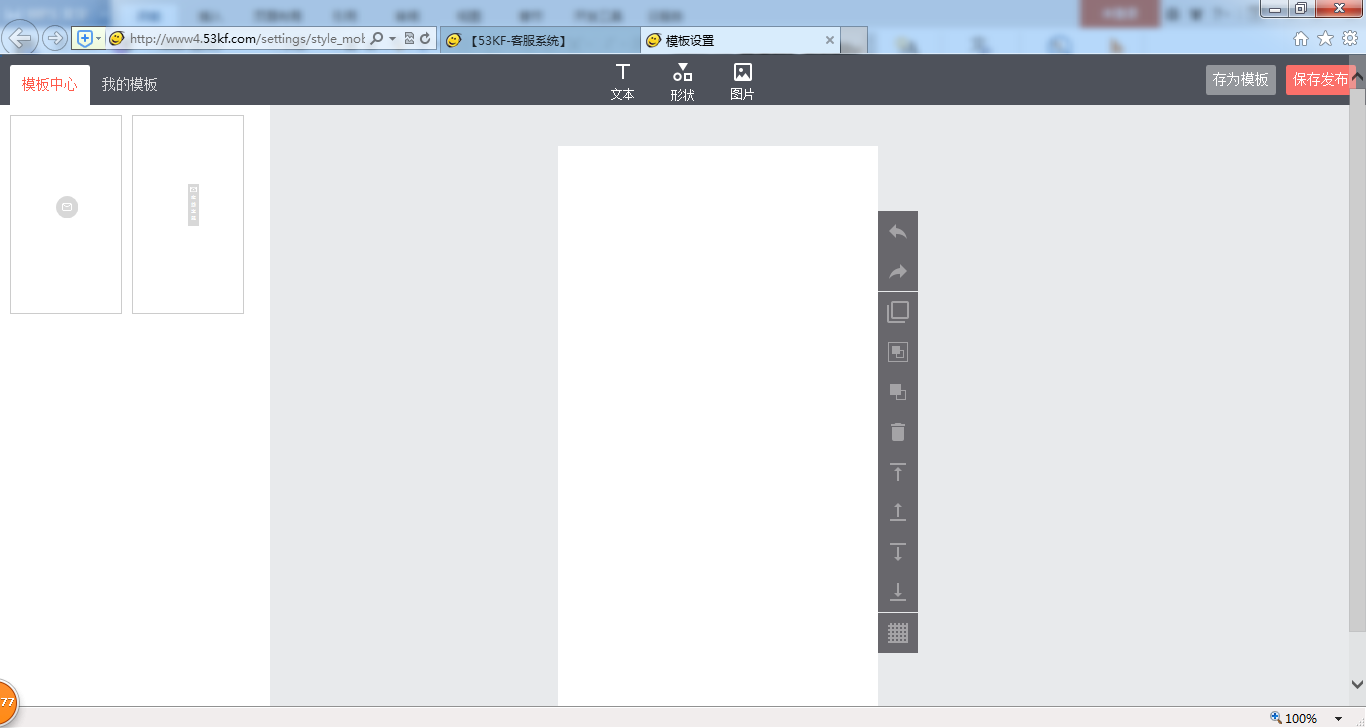 左上角自由切换“模板中心”、“我的模板”，选中模板后可进行后续文本、图形、颜色编辑。点击上方“T文本”，出现“双击此处进行编辑”文本框。点击上方“形状”，展开下拉选项，方形、圆形可供选择。选中形状，可拖拽改变其大小。点击上方“图片”，在“图片库”或“我的图标”中选中图片导入。左键单击选中内容即可编辑。样式：基本样式、边框样式、投影样式编辑。基本样式：编辑尺寸大小、设定形状颜色及透明度。边框样式：设定边框尺寸及颜色。投影样式：设定阴影颜色、大小、模糊、方向。事件：选中图标或文本，设定其事件为普通元素、客服咨询、点击关闭、QQ、电话。当事件为客服咨询，选择“全部客服”或“指定分组”或“指定客服”进行接待。存为模版：保存当前编辑内容界面至“我的模板”。保存发布：保存当前编辑内容界面至“我的模板”，并发布至最新版本。【离线设置高级设置-工具栏】后退：撤销操作。前进：恢复操作。复制：复制当前编辑框内选中内容。成组：选中编辑框内两个及以上内容物件，点击成组则合为一个内容物件。解组：选中内容合成物件进行拆解。删除：删除选中内容。最上层：将选中内容挪至最上层。上一层：将选中内容往上挪一层。下一层：将选中内容往下挪一层。最下层：将选中内容挪至最下层。网格设置：布置网格线，便于编辑操作。【对话样式】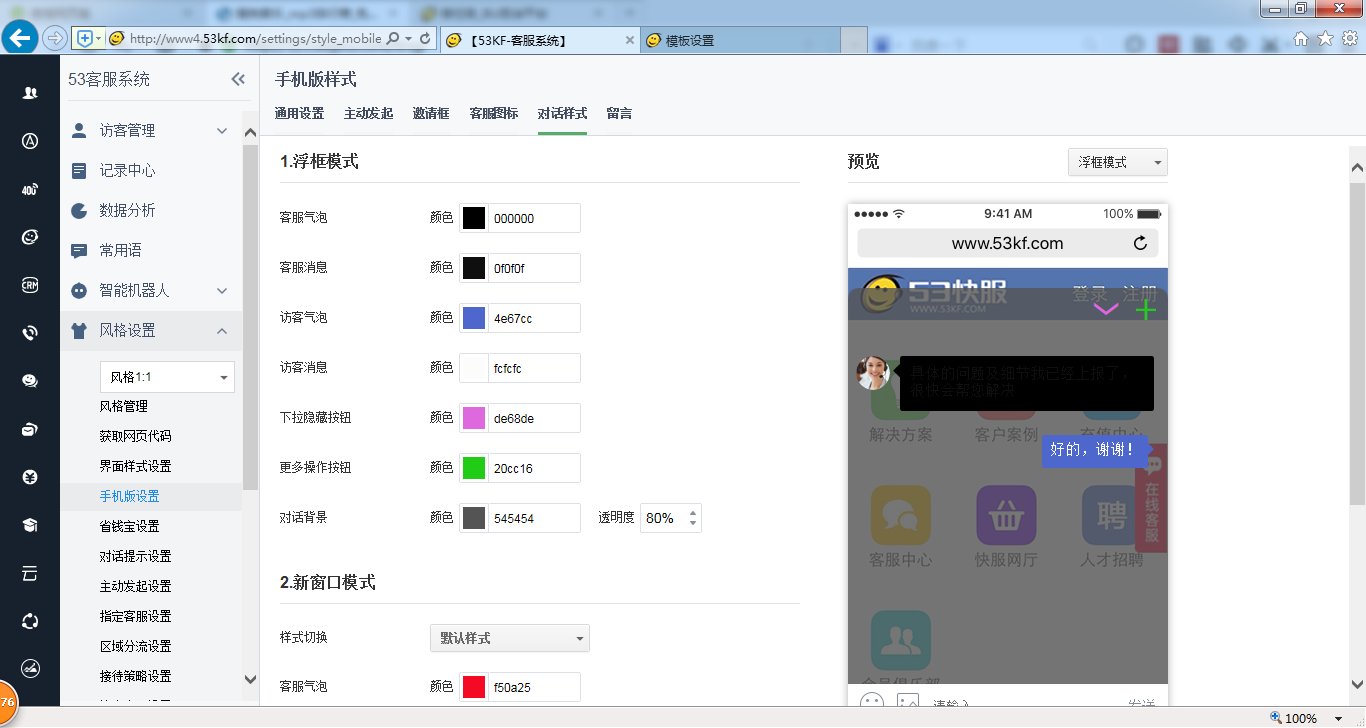 【浮框模式】浮框模式：对话窗口悬浮在网站上方。客服气泡：通过拾色器或输入十六进制色值设定客服气泡颜色。客服消息：通过拾色器或输入十六进制色值设定客服消息颜色。访客气泡：通过拾色器或输入十六进制色值设定访客气泡颜色。访客消息：通过拾色器或输入十六进制色值设定访客消息颜色。下拉隐藏按钮：通过拾色器或输入十六进制色值设定下拉隐藏按钮颜色。更多操作按钮：通过拾色器或输入十六进制色值设定更多操作按钮颜色。对话背景：通过拾色器或输入十六进制色值设定对话背景颜色，设置背景透明度。【新窗口模式】新窗口模式：对话窗口在新打开的网页上载入。样式切换：默认样式与定制样式自由切换。客服气泡：通过拾色器或输入十六进制色值设定客服气泡颜色。客服消息：通过拾色器或输入十六进制色值设定客服消息颜色。访客气泡：通过拾色器或输入十六进制色值设定访客气泡颜色。访客消息：通过拾色器或输入十六进制色值设定访客消息颜色。导航栏颜色：通过拾色器或输入十六进制色值设定导航栏颜色。【留言】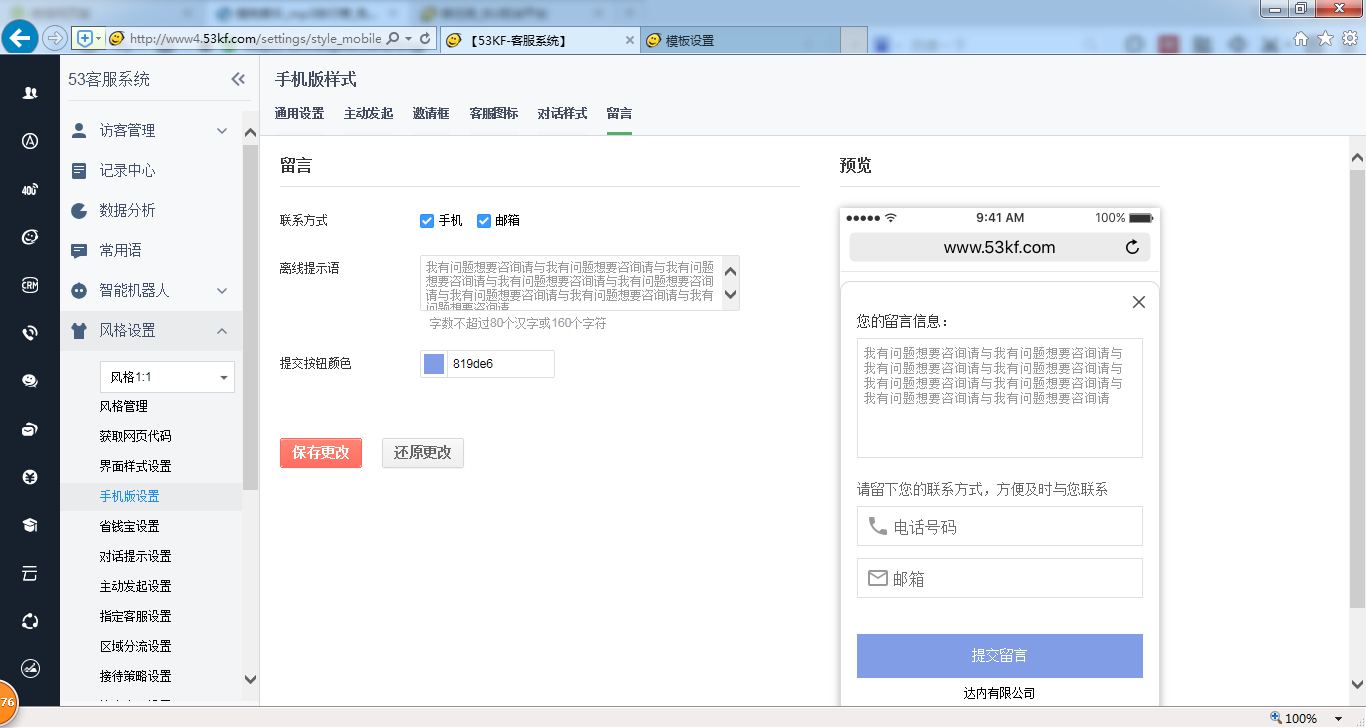 联系方式：勾选“手机”、“邮箱”（可双选），提示访客填写联系方式。离线提示语：提示访客当前为离线状态，可将咨询问题填写在留言框内。提交按钮颜色：通过拾色器或输入十六进制色值设定提交按钮颜色。⑤ 对话提示设置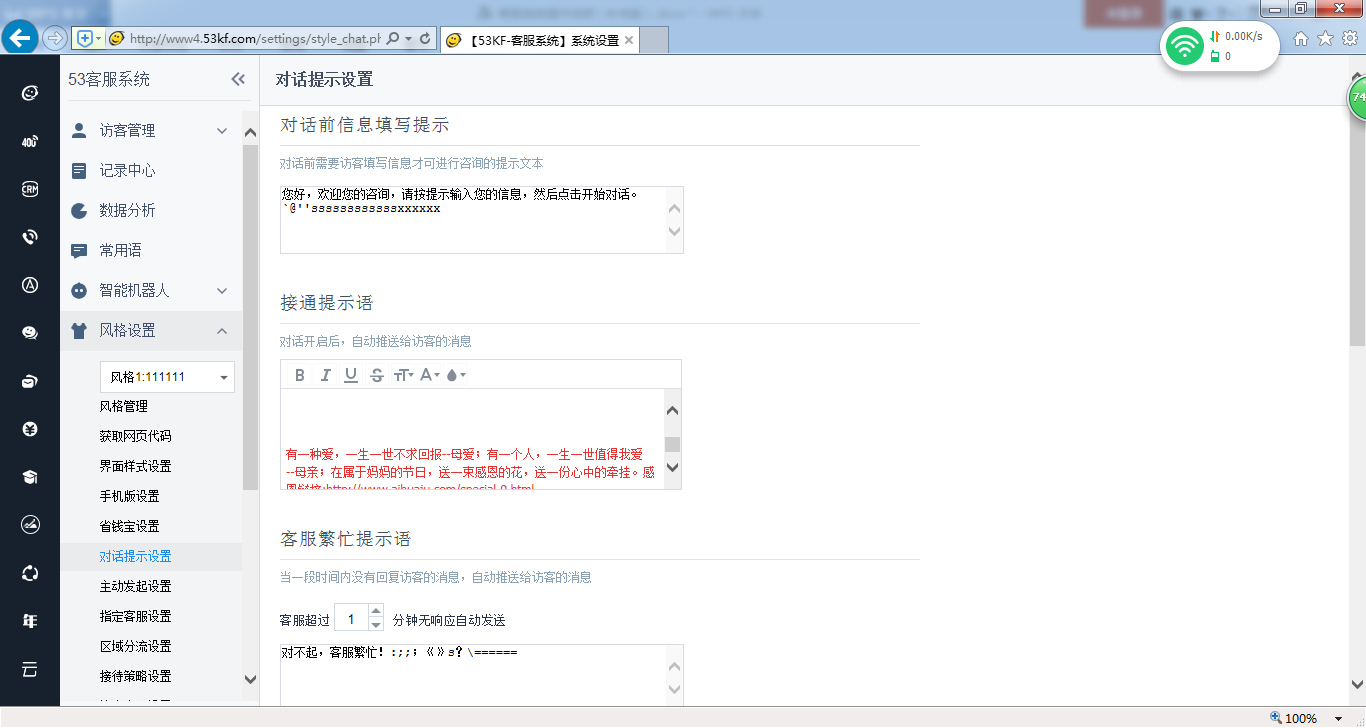 对话前信息填写提示：在对话开始之前，提醒访客需要填写信息才能进一步咨询的文本。接通提示语：对话开启后，自动推送给访客的消息。可在文本框内编辑字体大小、颜色、文字背景等。客服繁忙提示语：当人工客服在一段时间内未来得及回复访客咨询，系统自动推送给访客的消息。可设置客服超过几分钟未响应自动发送。对话结束提示语：对话结束后，自动推送给访客的消息。留言提示：留言页面的提示文本。咨询中关闭浏览器提示：在新窗口咨询页面，当关闭浏览器时系统发生的提示文本。阻止提示：访客被拉入黑名单时系统给出的提示文本。点击“保存更改”，出现“保存成功”提示语，即表示更改成功。⑥ 主动发起设置【强制对话设置】是否启用：可选择“启用”、“范围内启用”、“不启用”。范围内启用：选定任意省、市，点击“添加范围”。不设置有效范围默认全部有效。自动发起延时：第一次自动发起邀请框或强制对话的延时时间。反复发起间隔：勾选后开启反复发邀请框，并且可设置反复发起的间隔。新消息强制展开：勾选后，当访客最小化强制对话悬浮框后，接收到新消息时系统强制展开悬浮框。点击拒绝不再弹出：勾选后用户关闭邀请框，邀请框不再弹出。每个页面最多弹出次数：勾选后，输入任意数字，即可设定访客访问每个带有53KF代码的页面最多弹出邀请框的次数每次访问最多弹出次数：勾选后，输入任意数字，即可设定总弹出次数，包括所有页面和反复发起都会受此影响。显示位置：以像素为单位 ，设定水平定位与垂直定位。离线自动发起：选择“启用”或“不启用”。启用后，在客服不在线的情况下自动发起依然有效。对话框风格：普通风格、商务简约（帆拉斐）、商务简约（罗兰庭）、商务简约（阿博留学）、商务简约（泥巴公社）、商务简约（鹰谷科技）、商务简约（生活家装饰）、商务简约（AnythingStudio）、商务简约（智享）等可供选择，可在下方“界面预览”中查看效果。普通风格可自定义搭配“界面配色”与“界面主题”。点击“保存”，出现“更新成功”提示语，即为成功保存。位置预览：预览强制对话框在网页中的位置。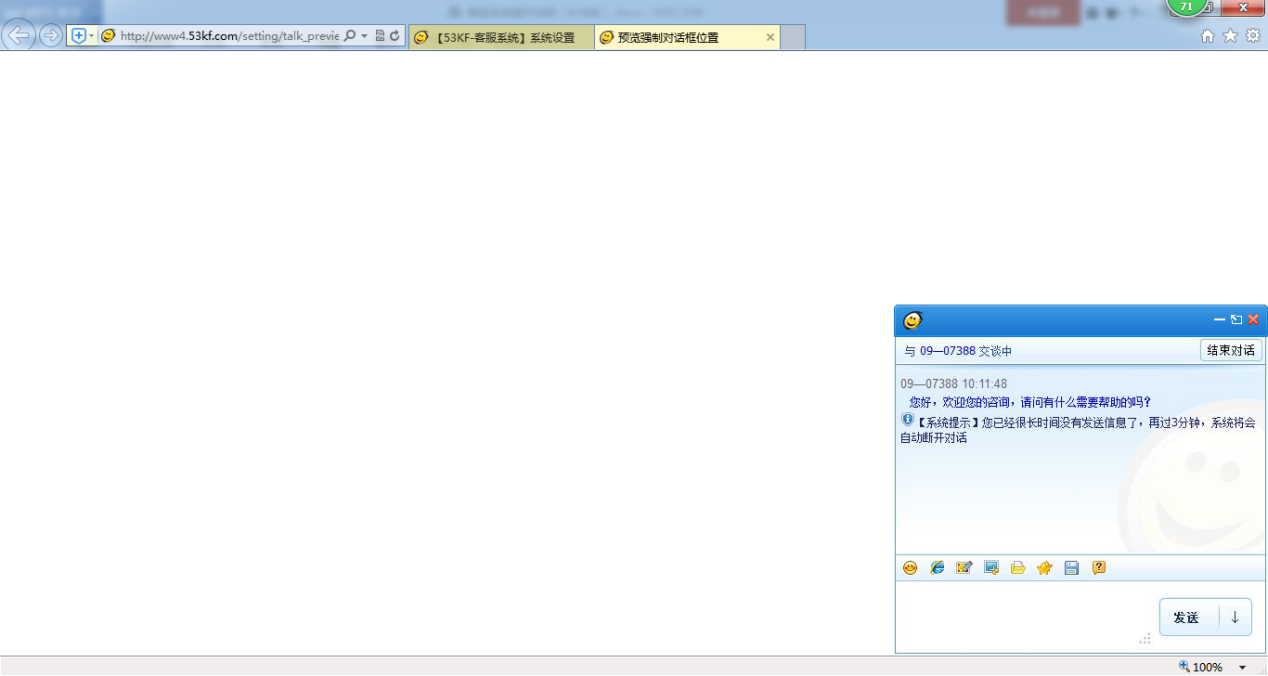 【邀请框设置】是否启用：可选择“启用”、“范围内启用”、“不启用”。范围内启用：选定任意省、市，点击“添加范围”。不设置有效范围默认全部有效。自动发起延时：第一次自动发起邀请框的延时时间。反复发起间隔：勾选后开启反复发邀请框，并且可设置反复发起的间隔。离线自动发起：选择“启用”或“不启用”。启用后，在客服不在线的情况下自动发起依然有效。设置邀请框：详见“界面样式设置”——“设置邀请框”。⑦ 指定客服设置分配方式：选择“手动选择”或“自动分配”。手动选择是由访客手动选择客服人员；自动分配是指系统自动分配客服人员给访客。自动连接：选择“5秒”、“10秒”、“15秒”、“30秒”或“关闭”。意为“手动选择”情况下，访客在设定时间内未选择客服时，系统自动分配客服。指定方式：手动选择或自动分配行之有效的人员选择方式；指定人员即指定单个人员；指定分组即指定整个分组下所有成员。指定分组：在“客服指定”中勾选组别即可。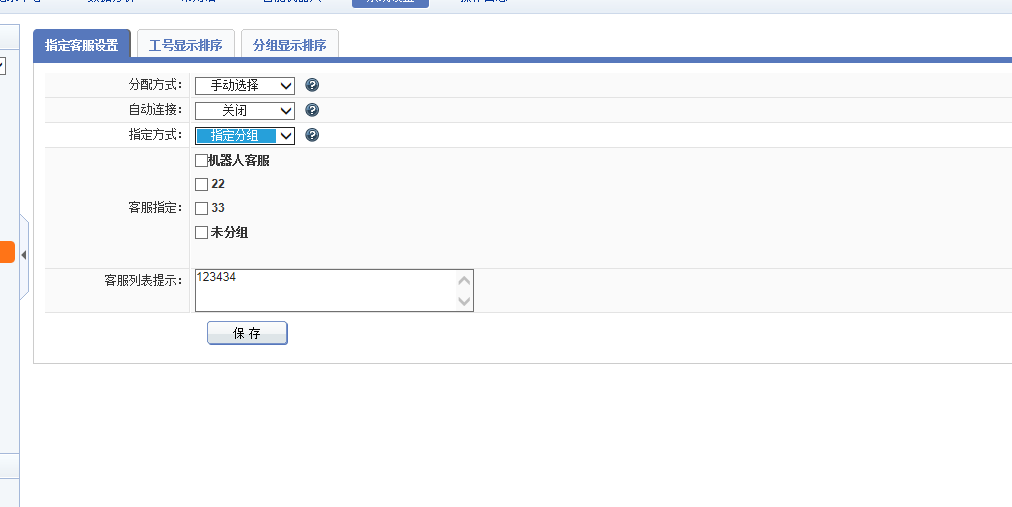 指定人员：在“客服指定”中勾选指定客服，并对“分组名称”、“离线客服”、“显示繁忙程度”、“默认展开分组员工”进行设置。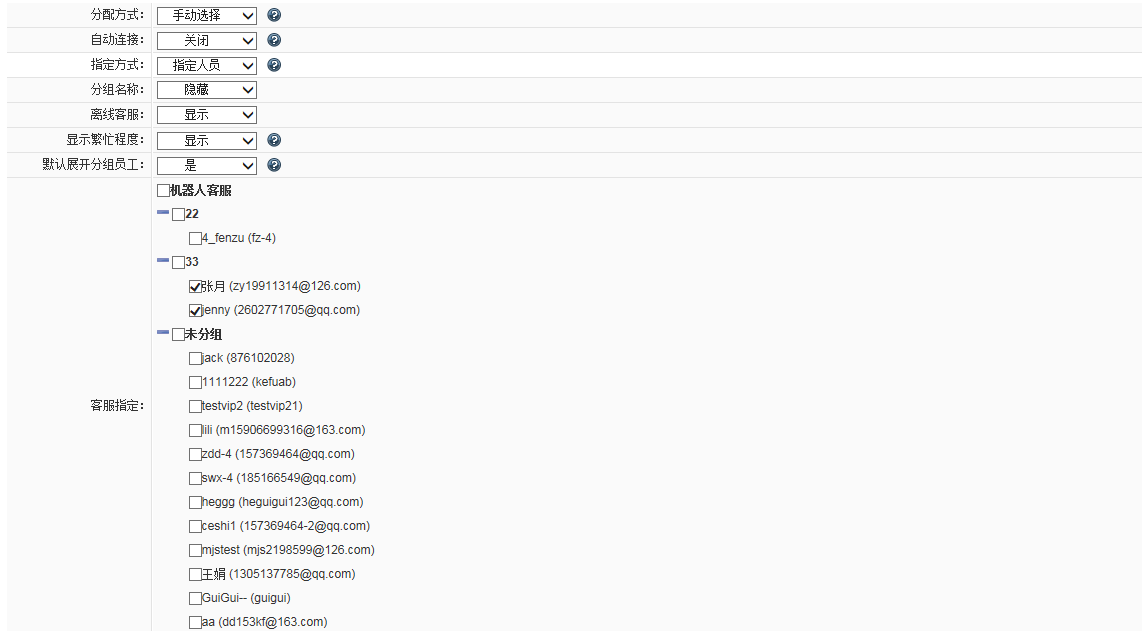 分组名称：选择“显示”或“隐藏”。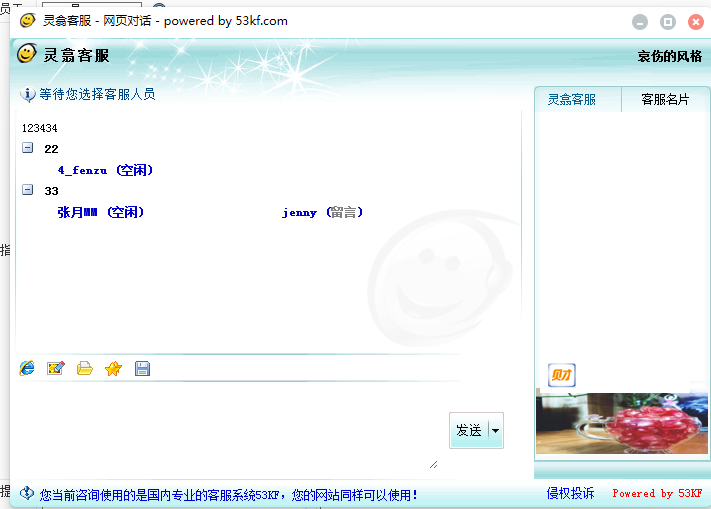 显示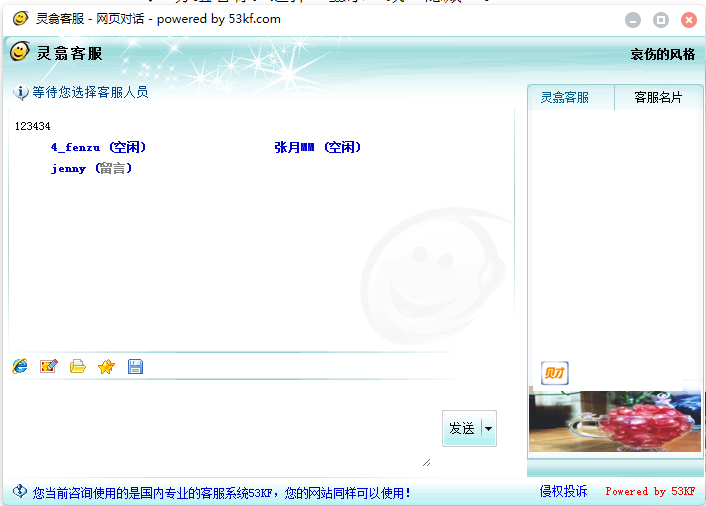 隐藏离线客服：选择“显示”或“隐藏”。“显示”状态下，离线客服括号标注为留言；“隐藏”状态下则不出现离线客服。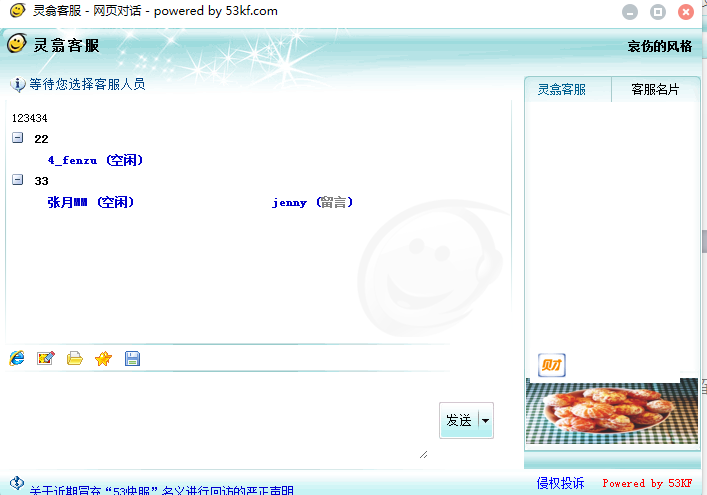 显示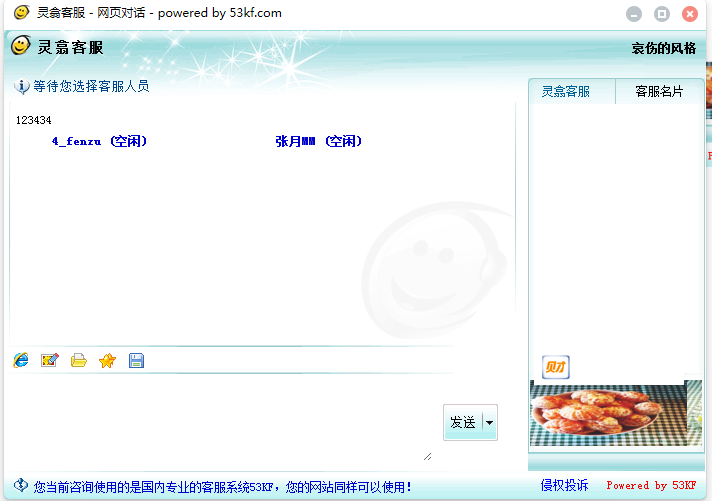 隐藏显示繁忙程度：选择“显示”或“隐藏”。“显示”意为客服接待访客或处于空闲均会在对话窗口相应显示繁忙或空闲。默认展开分组员工：选择“是”或“否”。“是”指展开所有部门员工；“否”指关闭所有部门员工，只显示部门。此设置同时影响列表模式的客服图标；如果设置了分组名称隐藏，则此项无效。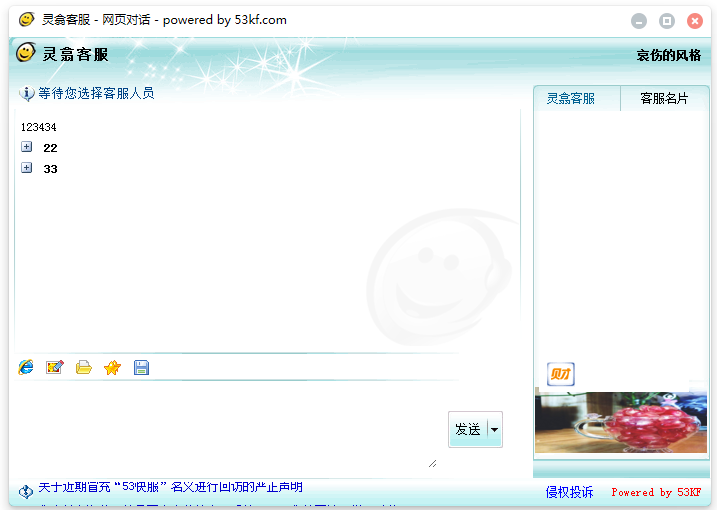 显示分组名称，不展开分组员工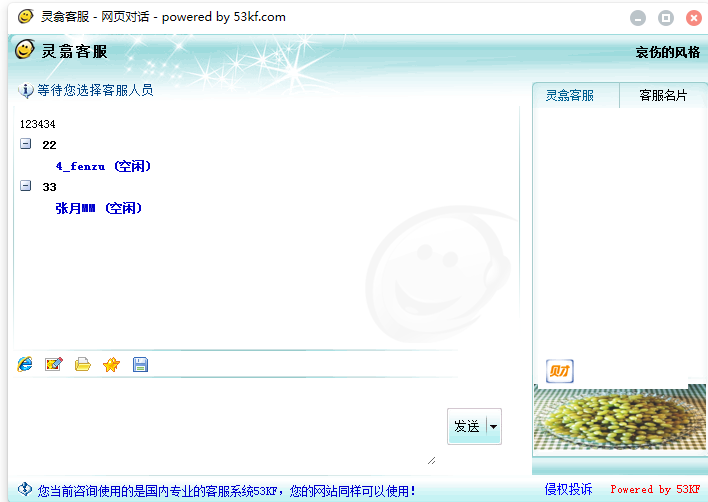 显示分组名称，默认展开分组员工客服提示列表：填写提示文本，将出现在对话窗口中。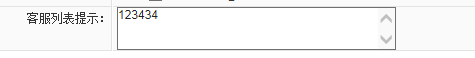 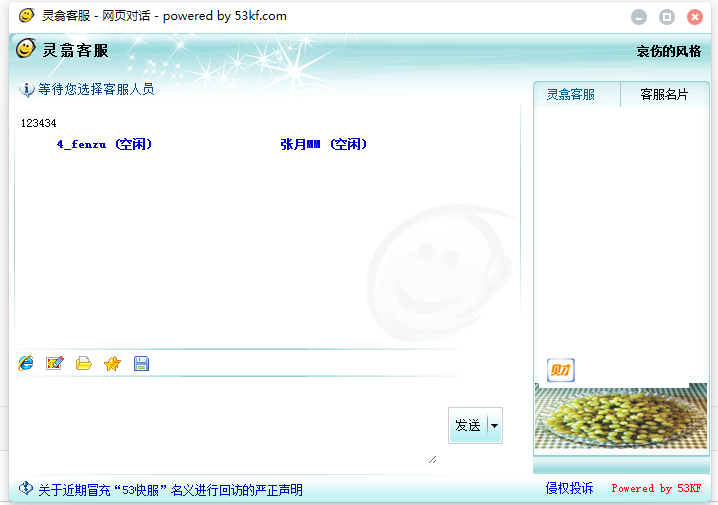 点击“保存”，显示“更新成功”即可。工号显示排序是指展示给访客的工号顺序，可在右侧“排序操作”中点击升降箭头改变顺序。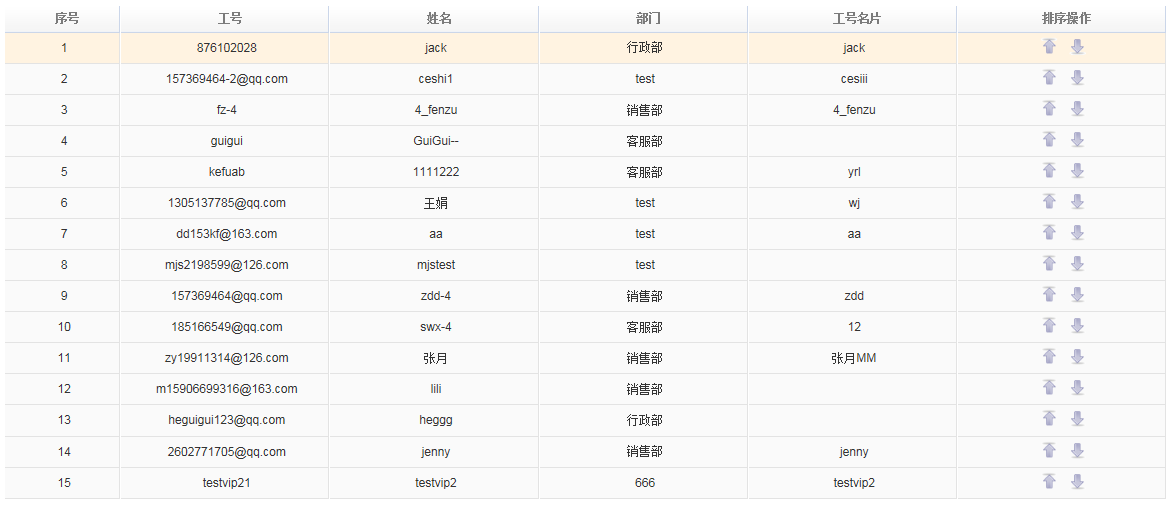 点击“保存”，显示“保存成功”即可。分组显示排序是指展示给访客的分组顺序，可在右侧“排序操作”中点击升降箭头改变顺序。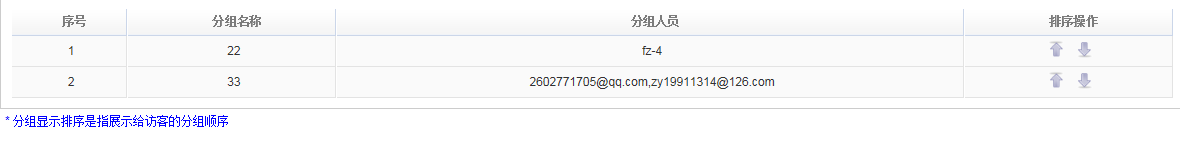 点击“保存”，显示“保存成功”即可。⑧ 区域分流设置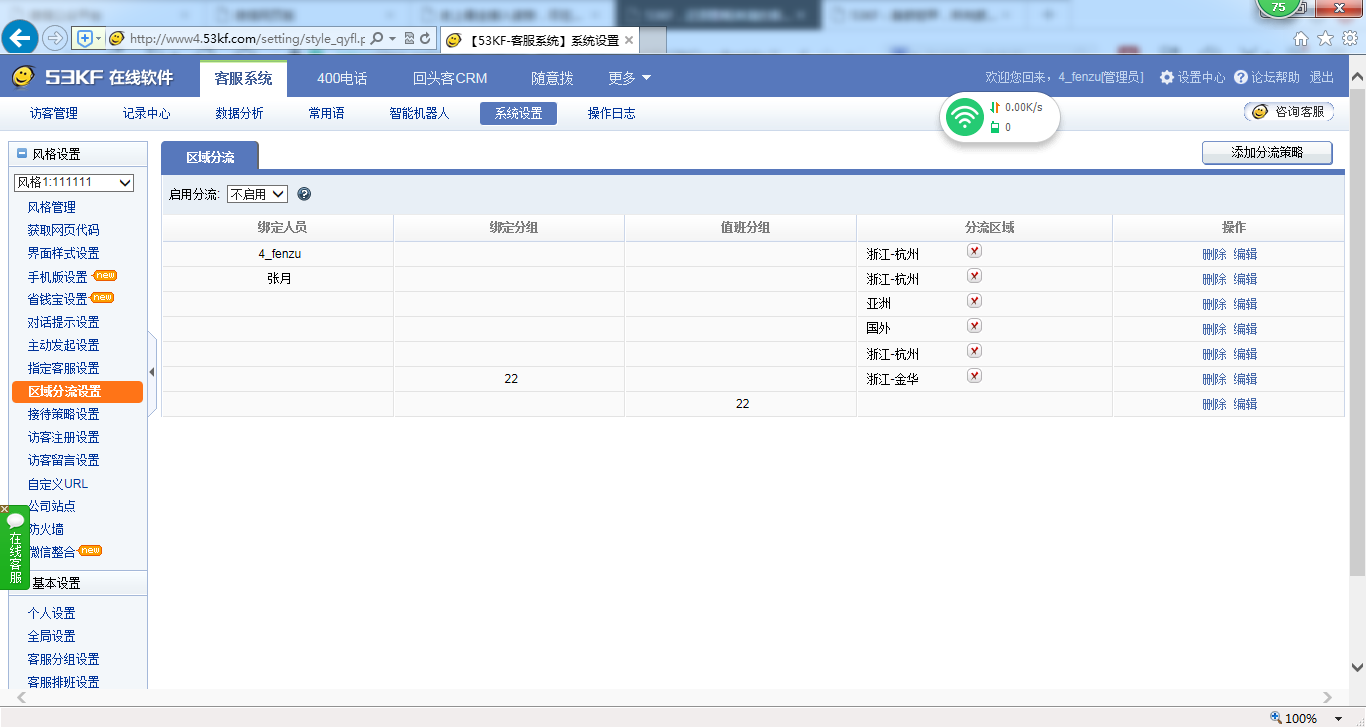 启用分流：选择“启用”或“不启用”。启用后会根据用户的设置，当出现指定地区的访客则可移交给相应的客服处理。特别对于连锁加盟行业来说，地区特性不容忽视，“因地制宜”很有必要！比如医疗、教育、摄影、酒店等行业，访客进行咨询八成是想通过客服了解自己所在城市的政策与相关细节，理应同城客服进行服务。点击“添加分流策略”，选定任意省、市或者区域，绑定客服分组或特定客服人员，即可根据访客ID，自动为其匹配指定客服。点击“删除”，即可删除当前分流策略。点击“编辑”，即可对“绑定方式”、“选择区域”、“选择人员”进行修改。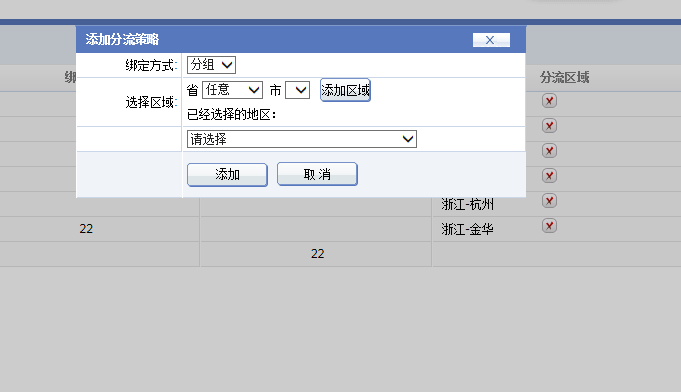 ⑨ 接待策略设置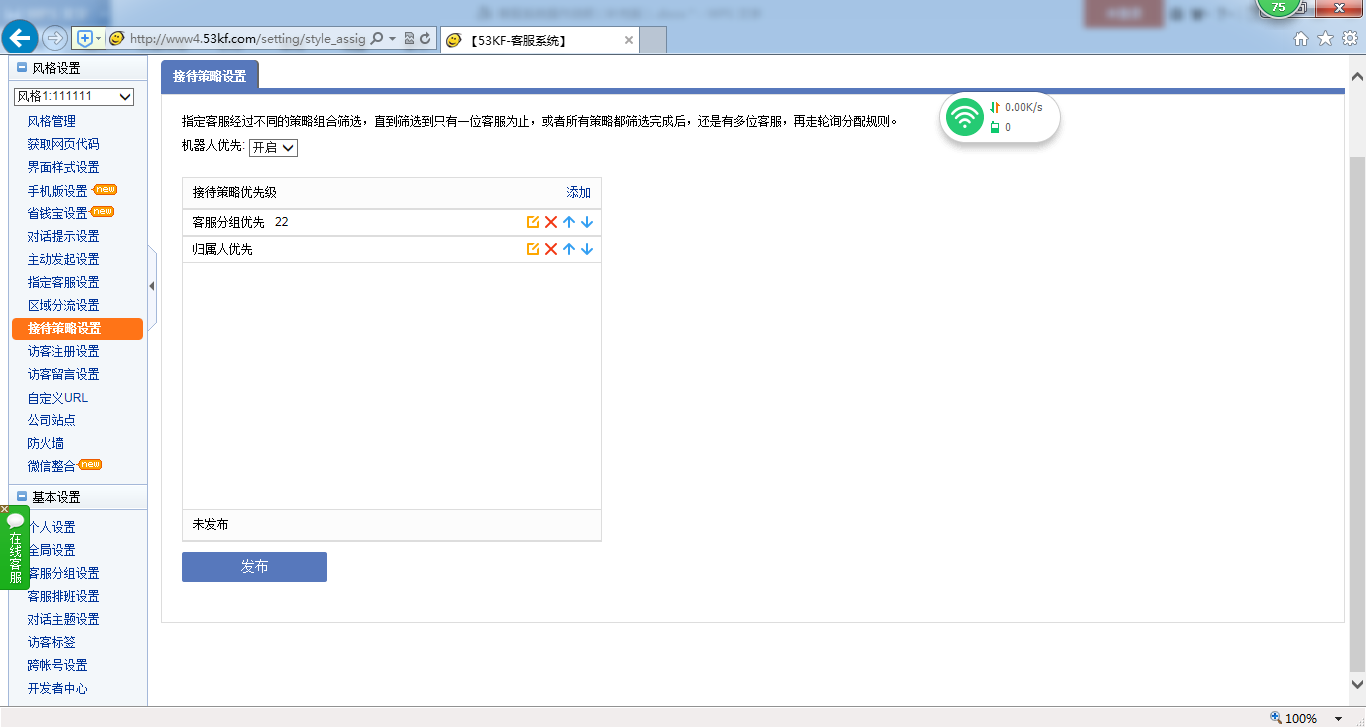 指定客服经过重重策略组合筛选，直到筛选到只有一位客服为止，或者所有策略都筛选完成后，还是有多位客服，再走轮询分配规则。机器人优先、归属人优先、客服分组优先，根据企业情况合理设置优先级，实现效率最大化，服务质量最优化！机器人优先：选择“开启”或“关闭”。比如对于机器人知识库足够处理的售后咨询，适合开启机器人优先。点击“添加”，可设定“归属人优先”、“管理员优先”、“客服分组优先” 的设定。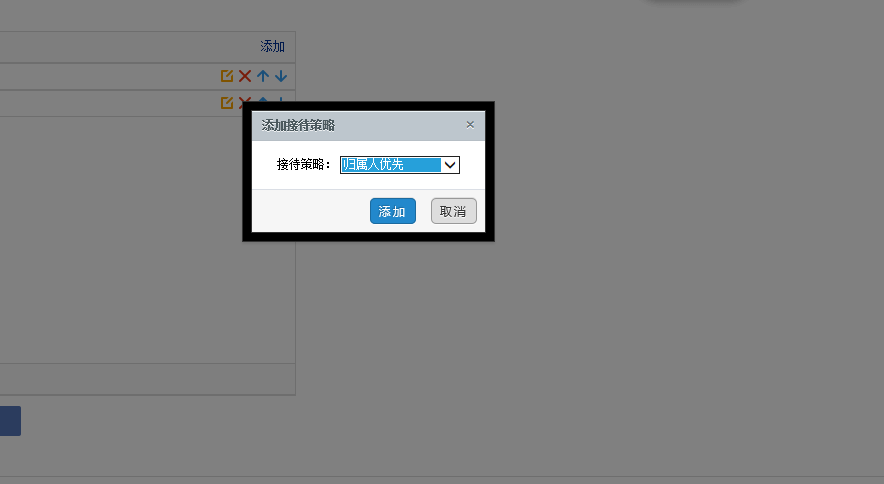 根据实际需求，可对已经生成的接待策略优先级进行“编辑”、“删除”、“排序操作”。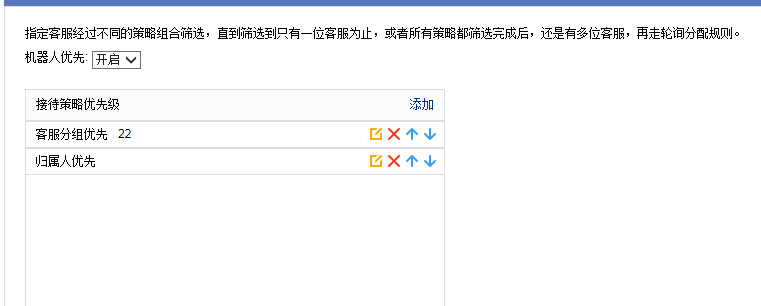 ⑩ 访客注册设置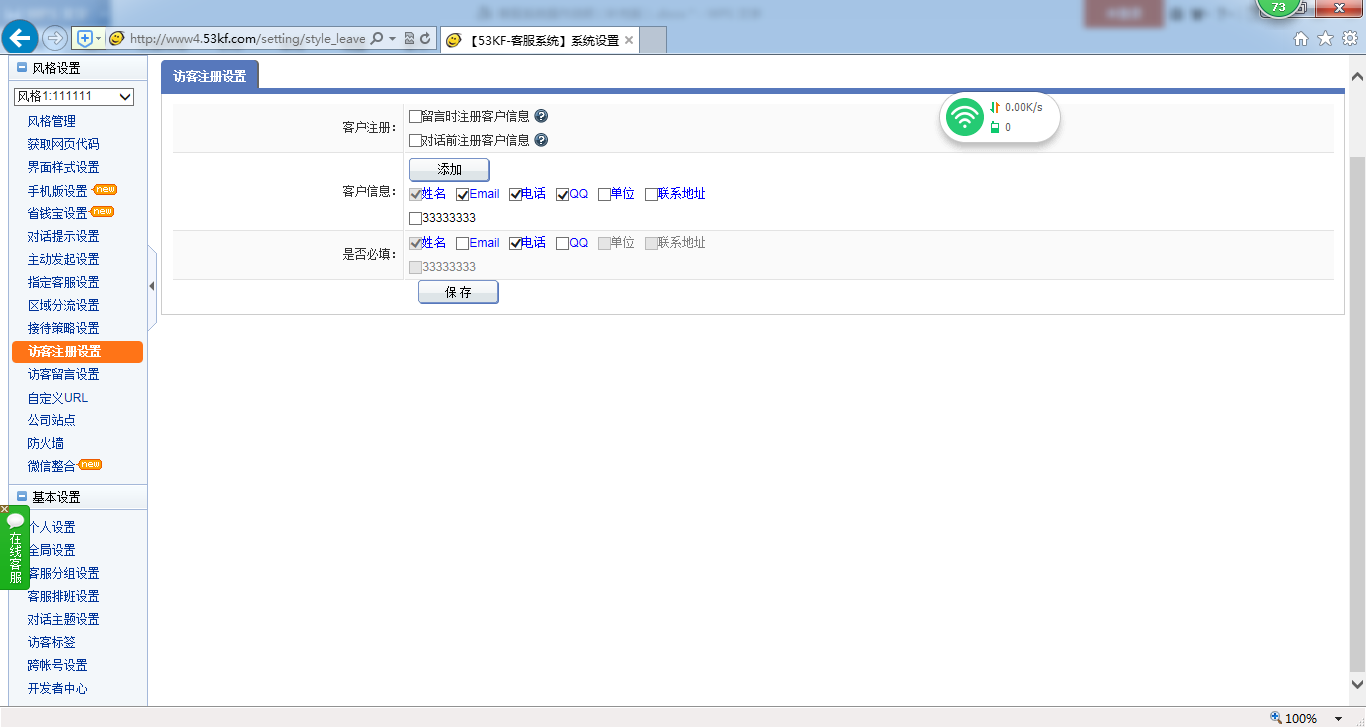 客户注册：勾选“留言时注册客户信息”或“对话前注册客户信息”。留言时注册客户信息：访客留言前要先填写客户信息才允许留言。对话前注册客户信息：访客和客服对话前要先填写客户信息才允许对话客户信息：点击“添加”，填写“信息名”，勾选“是否必填”，即可新添客户信息。姓名为必填选项，Email、电话、QQ、单位、联系方式可勾选是否出现在访客注册信息对话框上。是否必填：勾线必填选项必须满足“客户信息”已勾选。⑪ 访客留言设置回复方式：勾选“网站”、“邮件”、“短信”，可多选。分配方式：手动选择或自动选择。手动选择是由访客自主选择回复方式；自动选择是指系统自动随机选择回复方式，适用于访客未选择回复方式的情况。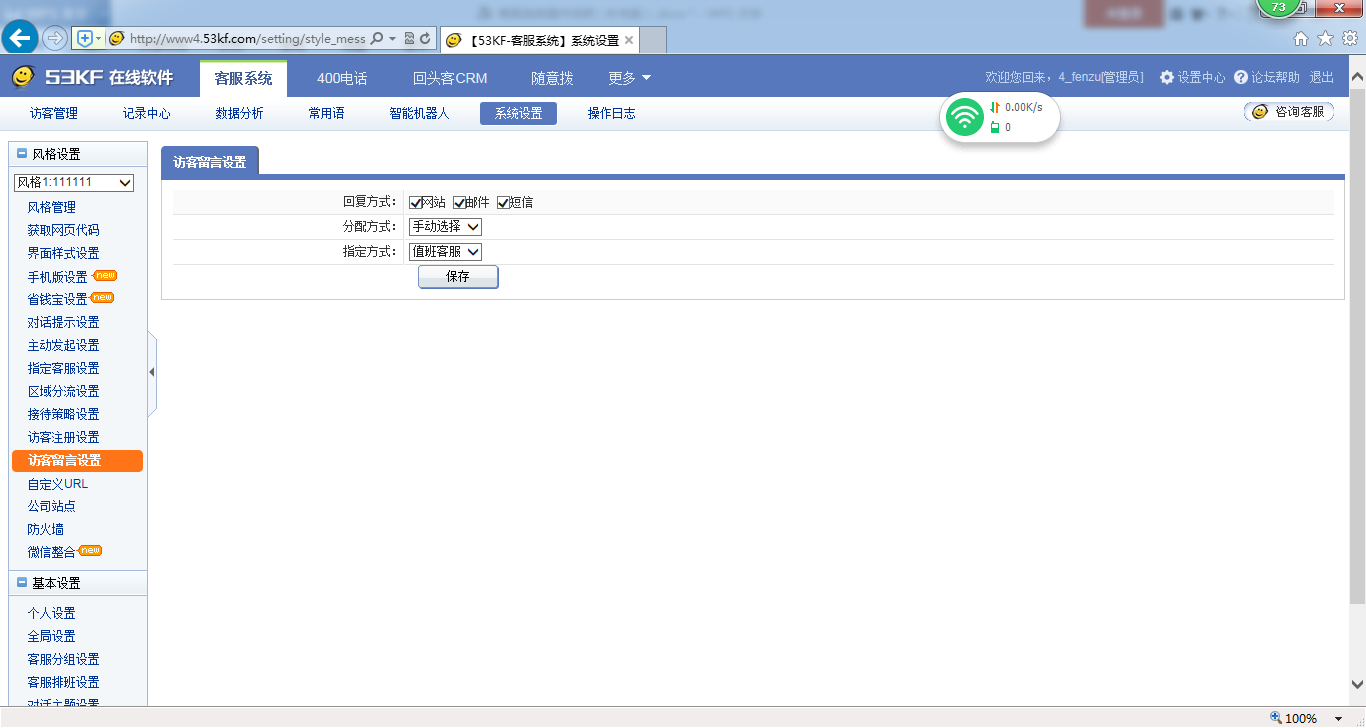 指定方式：可选择“值班客服”、“指定公司”、“指定分组”、“指定客服”。意为上述“回复方式”与“分配方式”所针对的对象群体。点击“保存”，显示“保存成功”即可。⑫ 自定义URL将53KF对话窗口页面（聊天窗口）下载到自己的网站，并修改用户点击图标打开的地址到此链接。让对话窗口页面的IE标题栏上地址显示自己网站的域名地址。 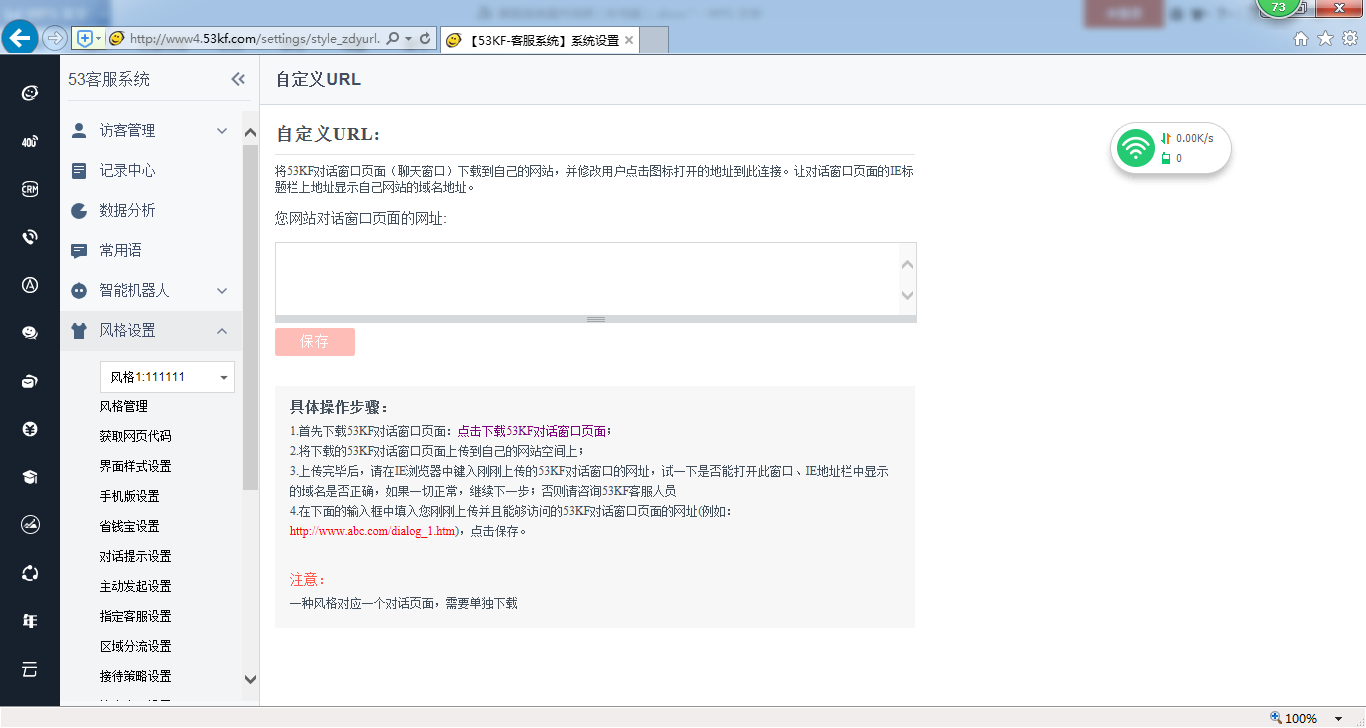 ⑬ 公司站点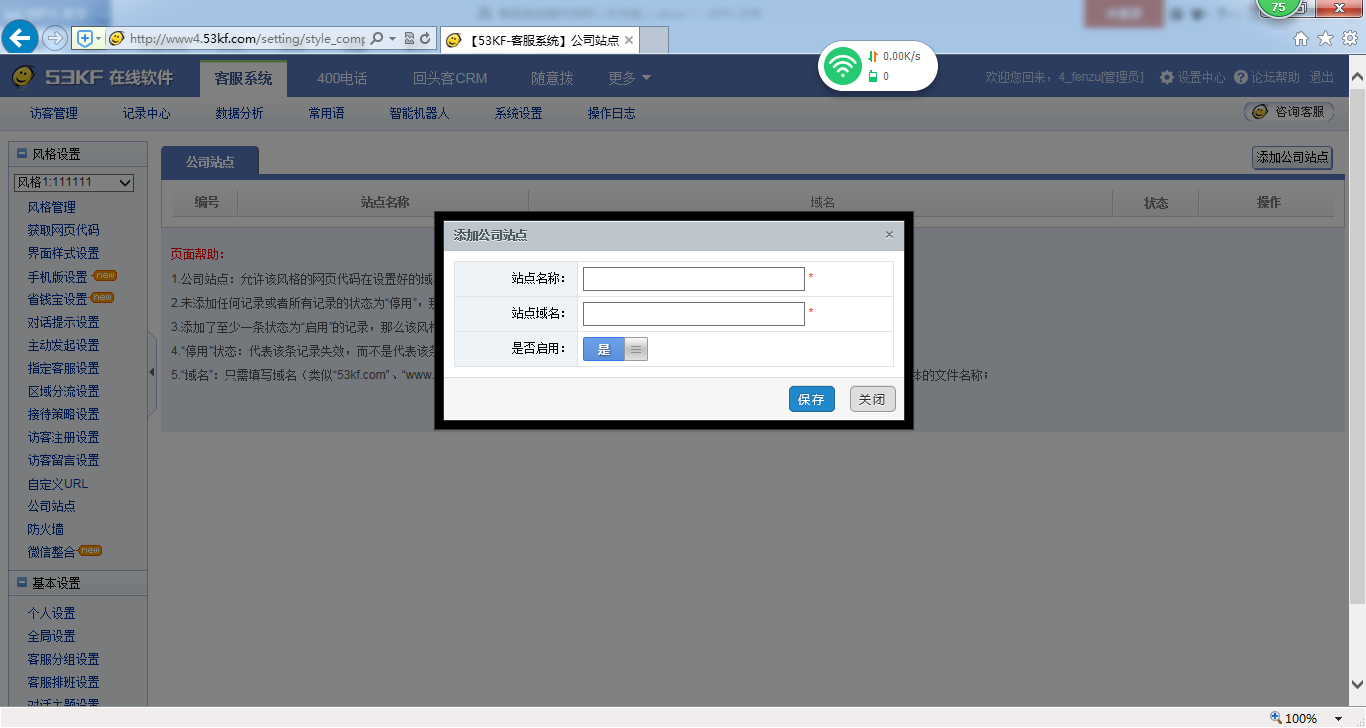 点击“添加公司站点”，输入“站点名称”、“站点域名”，选择“是否启用”，最后点击“保存”即可。页面帮助：1.公司站点：允许该风格的网页代码在设置好的域名下运行，屏蔽恶意网站加载网页代码.2.未添加任何记录或者所有记录的状态为“停用”，那么该风格的网页代码被允许在所有域名下运行；3.添加了至少一条状态为“启用”的记录，那么该风格的网页代码被允许在记录中的域名下运行；4.“停用”状态：代表该条记录失效，而不是代表该条记录中的域名被屏蔽；“启用”状态：代表该条记录生效；5.“域名”：只需填写域名（类似“53kf.com”、“www.53kf.com”、“en.53kf.com”），而无需在域名前面增加“http://”或者在域名后面带上具体的文件名称。⑭ 防火墙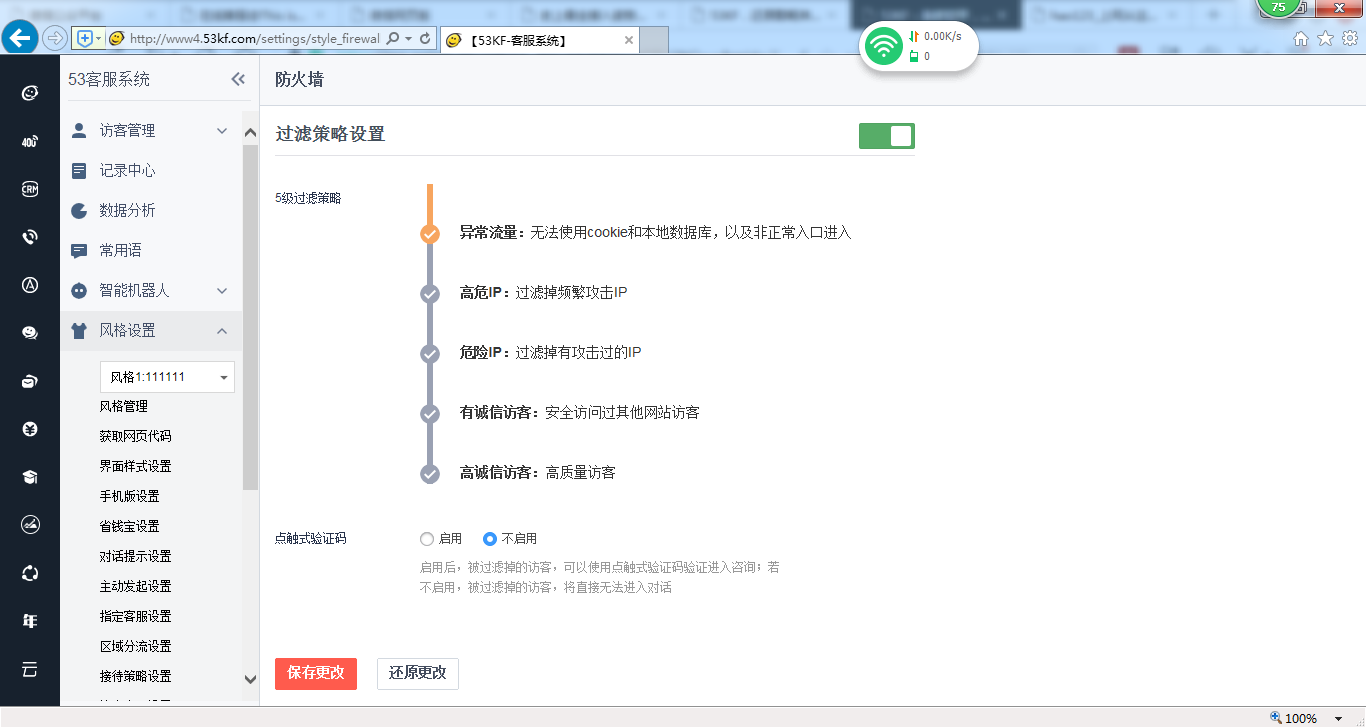 开启过滤策略设置，即可启动5级过滤策略。级过滤，层层递进，过滤门槛由低到高，适应各种应发情况。异常流量过滤：将来路不明，无法正常使用cookie和本地数据库，非正常入口进入的访客一键过滤。高危IP过滤：智能检测，过滤频繁恶意攻击IP，绝不姑息！点亮√即表示启用。危险IP过滤：防微杜渐，过滤掉有攻击历史的IP，防患于未然！点亮√即表示启用。大数据检测，没有攻击骚扰前科的访客标记为诚信访客。根据访问深度与访问历史，咨询记录等相关数据，结合自身评估系统，标识高诚信访客。点触式验证码：选择“启用”或“不启用”。启用后，，被过滤掉的访客，可以使用点触式验证码验证进入咨询；若不启用，被过滤掉的访客，将直接无法进入对话。点击“保存更改”，显示“保存成功”即可。“还原更改”表示一键撤销设置。⑮ 微信整合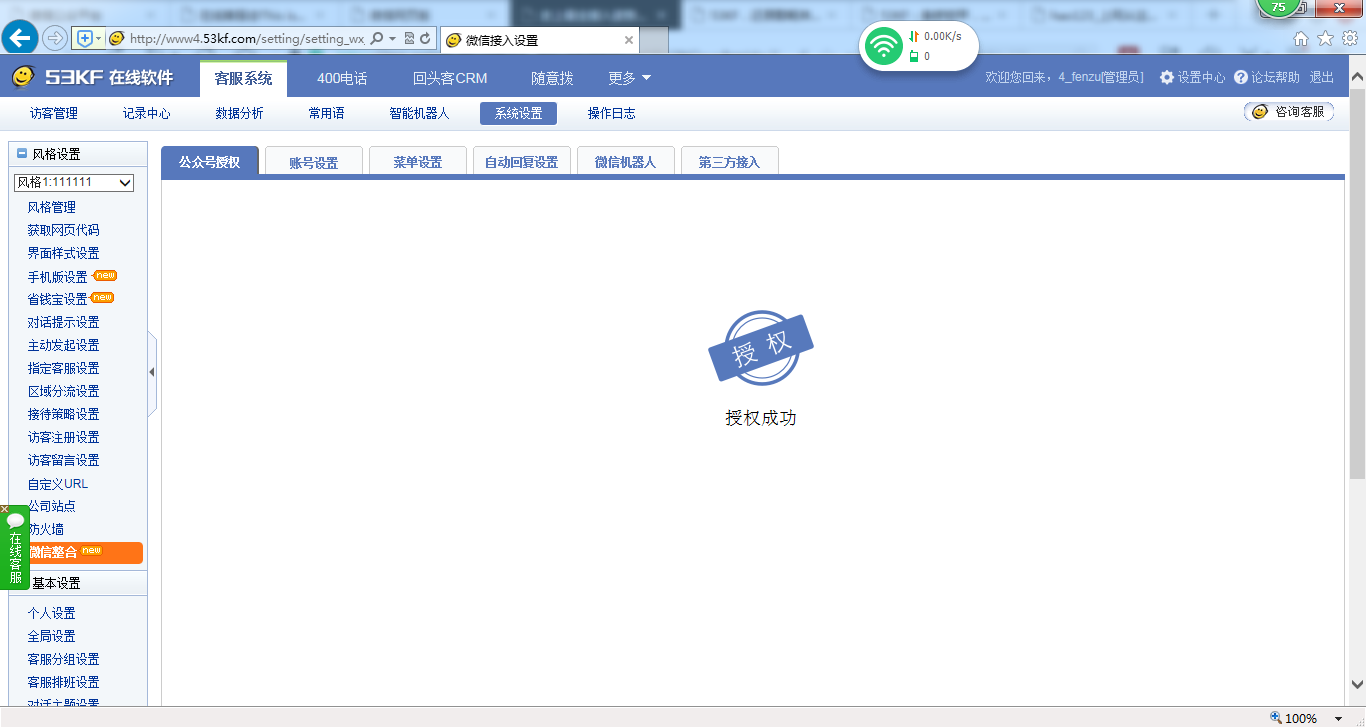 信作为主流社交软件，对用户时间的占有率非常可观，53KF作为一款成熟的客服系统，可同时接入多个微信公众号、服务号，咨询率拔地而起，且可同步整合到智能机器人，实现自动回复、第三方接入等功能。公众号授权：已成功授权。账号设置：详见操作步骤。菜单设置：输入菜单名称，字数不超过8个汉字或16个字母。菜单内容可选择“发送消息”或“跳转网页”。菜单内容选择“发送消息：，则可在下方编辑“图文消息”、“文字”、“图片”、“语音”。菜单内容选择“跳转网页”，则在下方“页面地址”内输入跳转链接。点击“保存”，显示“保存成功”即可。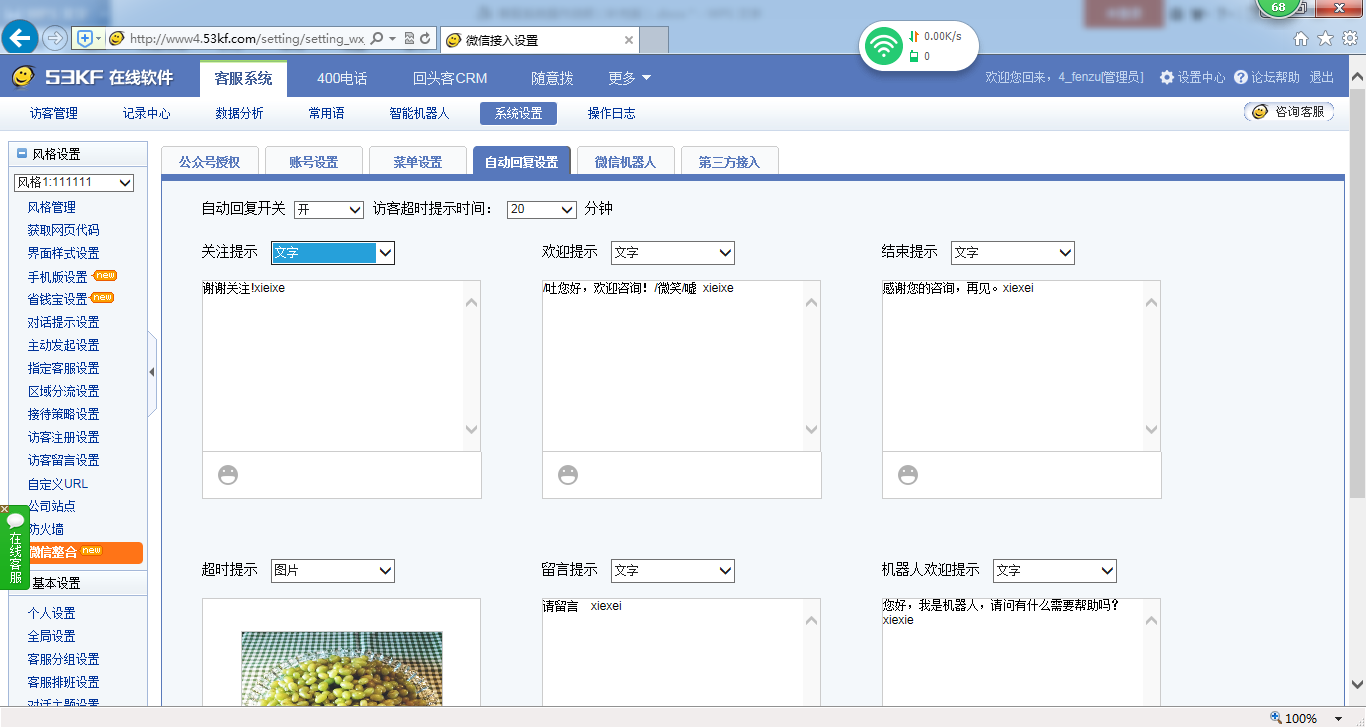 自动回复设置：自动回复开关选择“开”或“关”；设定访客超时提示时间。关注提示：可选择文字、图文、图片、语音作为提示内容。欢迎提示：在下方编辑框内输入文字提示内容。结束提示：可选择文字、图文、图片、语音作为提示内容。超时提示：可选择文字、图文、图片、语音作为提示内容。留言提示：可选择文字、图文、图片、语音作为提示内容。机器人欢迎提示：在下方编辑框内输入文字提示内容。微信机器人：该功能已整合到机器人。第三方接入：在拥有服务器资源的前提下，填写第三方接入的接口配置信息，先填写URL，再激活URL，53KF消息分发服务会将微信消息分发到此URL上。详情请阅读接入指南。 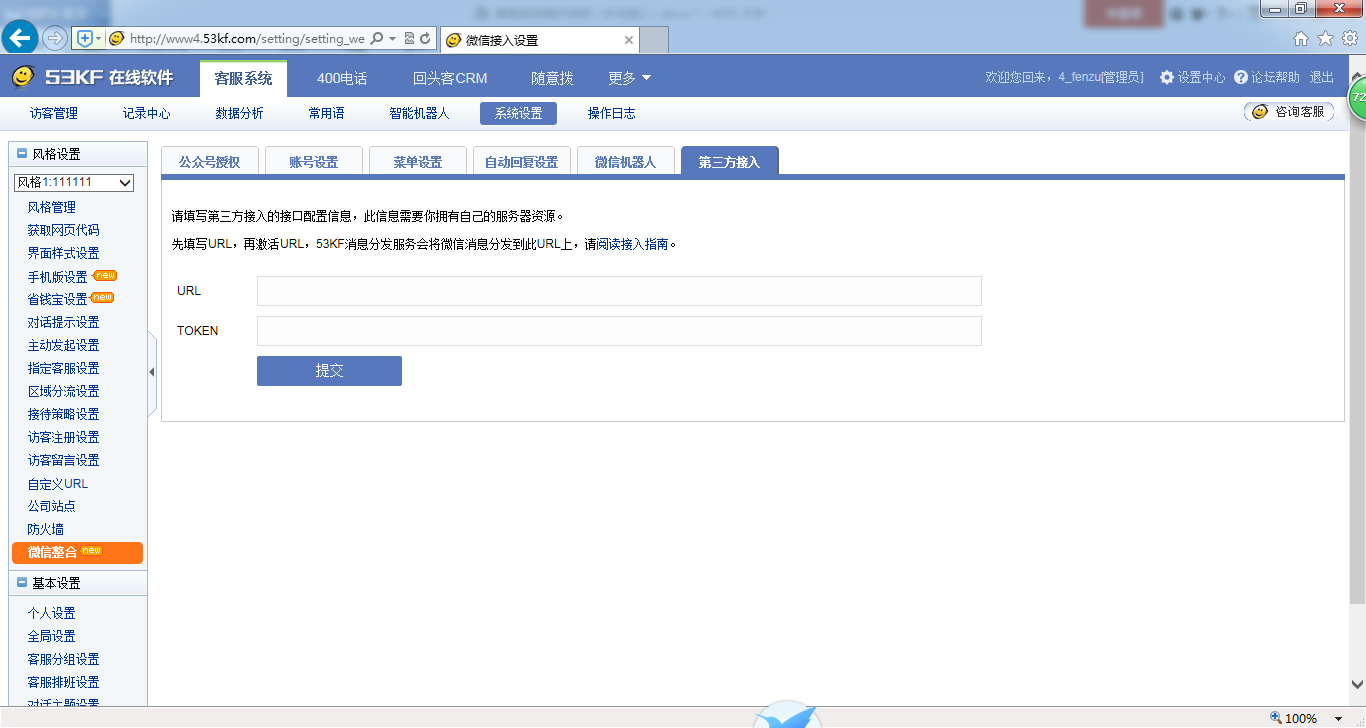 【系统设置】① 全局设置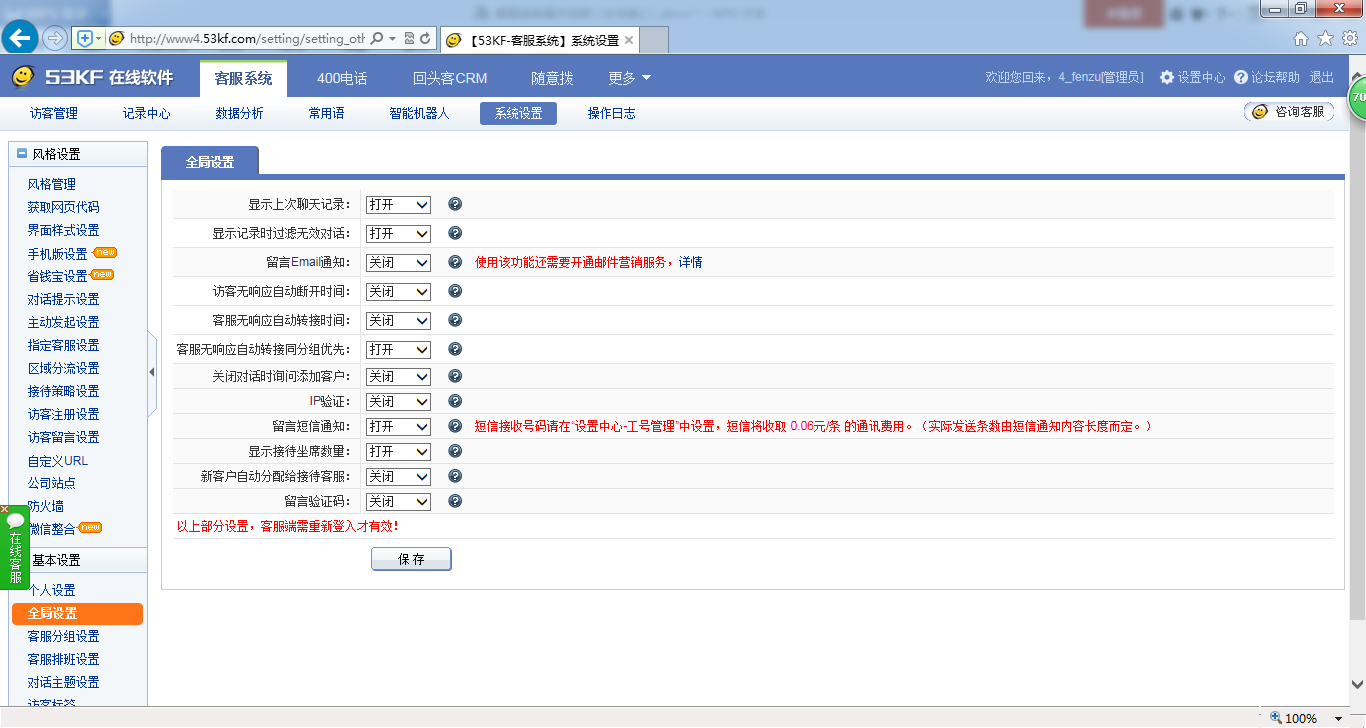 显示上次聊天记录：下拉箭头选择“打开”或“关闭”。若选择“打开”，则在访客开始对话时，对话窗口先显示一部分上次的对话记录。显示记录时过滤无效对话：在“显示上次聊天记录”为“打开”状态时有效，可下拉箭头选择“打开”或“关闭”。若选择“打开”，则过滤掉只有客服说话没有回复或没有任何对话的所有无效内容。留言Email通知：选择“打开”或“关闭”。使用该功能需要开通邮件营销服务。详见http://www.53kf.com/?controller=pro_center&action=email&arg=p10034819_10040139&t=6928894957&sign=ab81cd47621cd5e42f99730839b7b8ccf15e1ca4&token=5c7273d0-26b8-4c29-b25b-8ab71ac8086b访客无响应自动断开时间：选择“关闭”；“5分钟”、“10分钟”、“15分钟”、“30分钟”、“60分钟”或自定义。设置访客长时间无响应自动断开的时间。如不设置只能用手动断开对话。距离断开还有3分钟时，会有一次断开提示。提示文本在文本框中输入编辑。客服无响应自动转接时间：选择“关闭”；“5分钟”、“10分钟”、“15分钟”、“30分钟”、“60分钟”或自定义。在设定时间内，客服无响应，则系统自动转接至其他客服。如不设置只能用手动转接其他客服。客服无响应自动转接同分组优先：选择“打开”或“关闭”，该设置在“客服无响应自动转接时间”关闭前提下无效。在设定时间内，客服无响应，则系统优先转接至同组客服。关闭对话时询问添加客户：选择“打开”或“关闭”。打开意为关闭对话时，还未添加客户信息的访客，给予客服对话框询问。IP验证：选择“打开”或“关闭”。当用户登录工作平台或在管理页面中时，IP地址发生变化，是否需要重新验证账号和密码。留言短信通知：选择“打开”或“关闭”。“打开”状态时，当客服离线，会以短信方式推送留言提醒到管理员留存的手机号中。短信接收号码在“设置中心-工号管理”中设置，短信将收取 0.06元/条的通讯费用。实际发送条数由短信通知内容长度而定。显示接待坐席数量：选择“打开”或“关闭”。指定部门接待时，是否在访客端显示部门当前在线的客服坐席数量。新客户自动分配给接待客服：选择“打开”或“关闭”。开启后客户归属人即为接待客服。留言验证码：选择“打开”或“关闭”。开启后留言需要验证码。点击“保存”，显示“保存成功”即可。以上部分设置，客服端需重新登入才有效！② 客服分组设置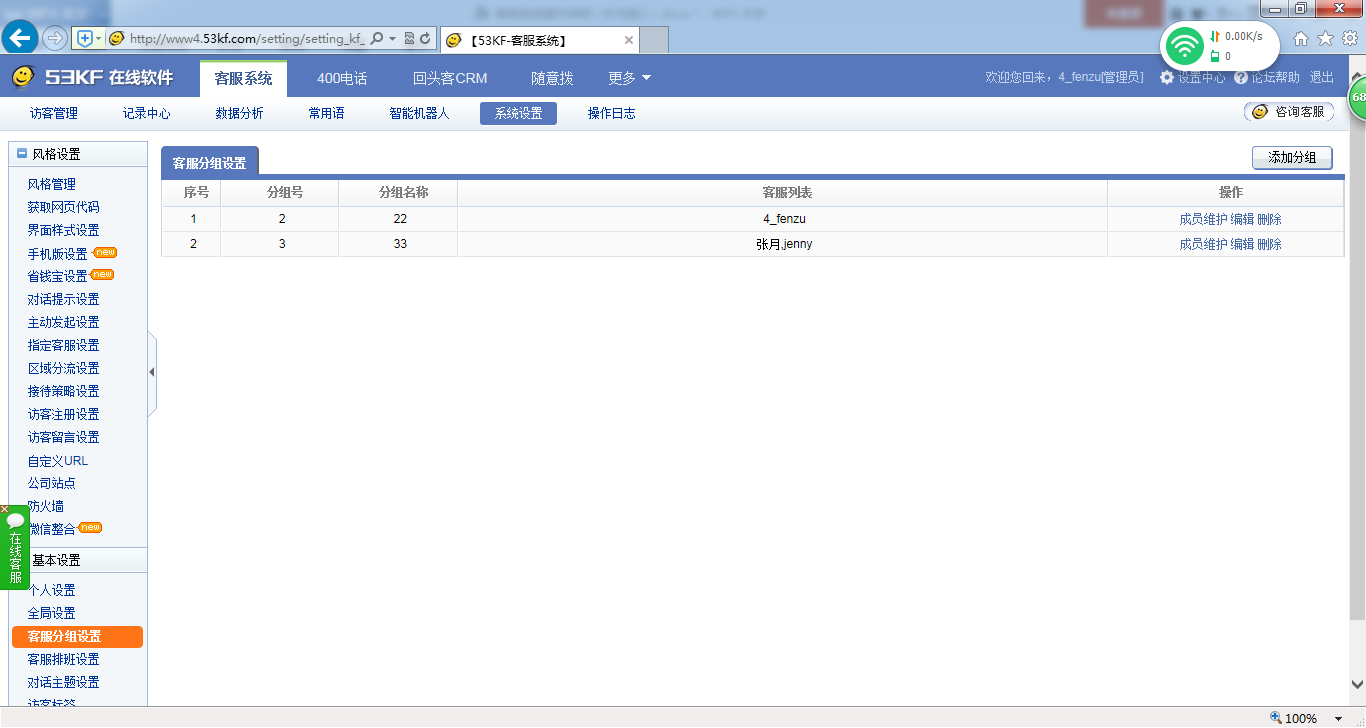 显示序号、分组号、分组名称、客服列表。点击“添加分组”，输入“分组号”、“分组名称”，点击“添加”即可。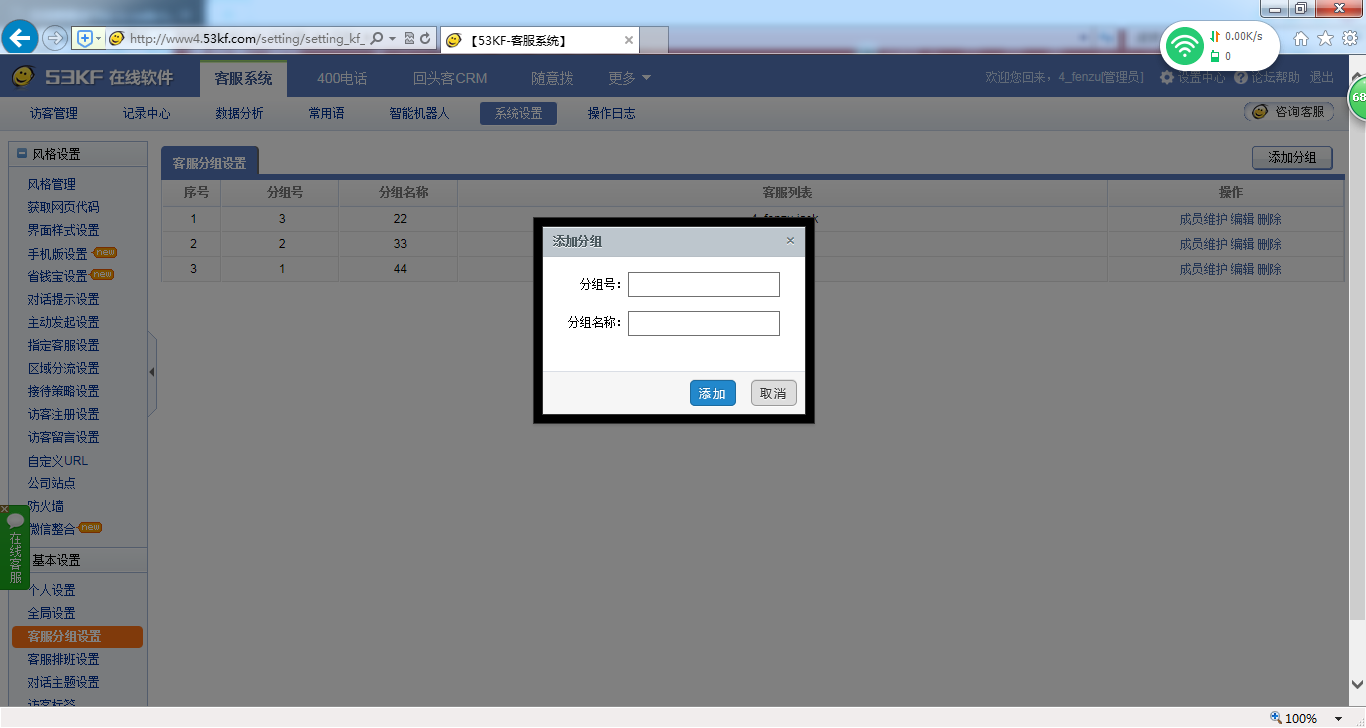 新添加的分组，“客服列表”显示“未设置”，需要通过“成员维护”勾选客服添加。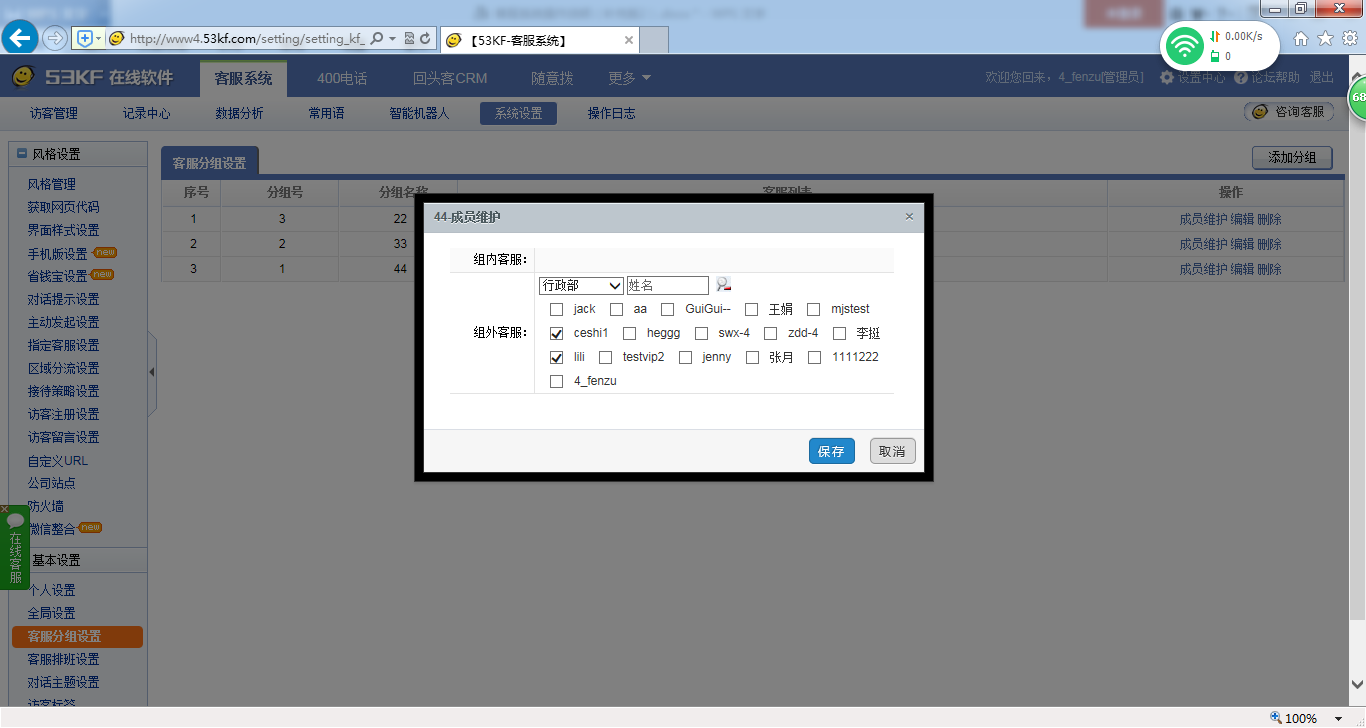 点击“成员维护”，对“客服列表”进行勾选添加或勾选删除操作。点击“编辑”，对“分组号”和“分组名称”进行修改。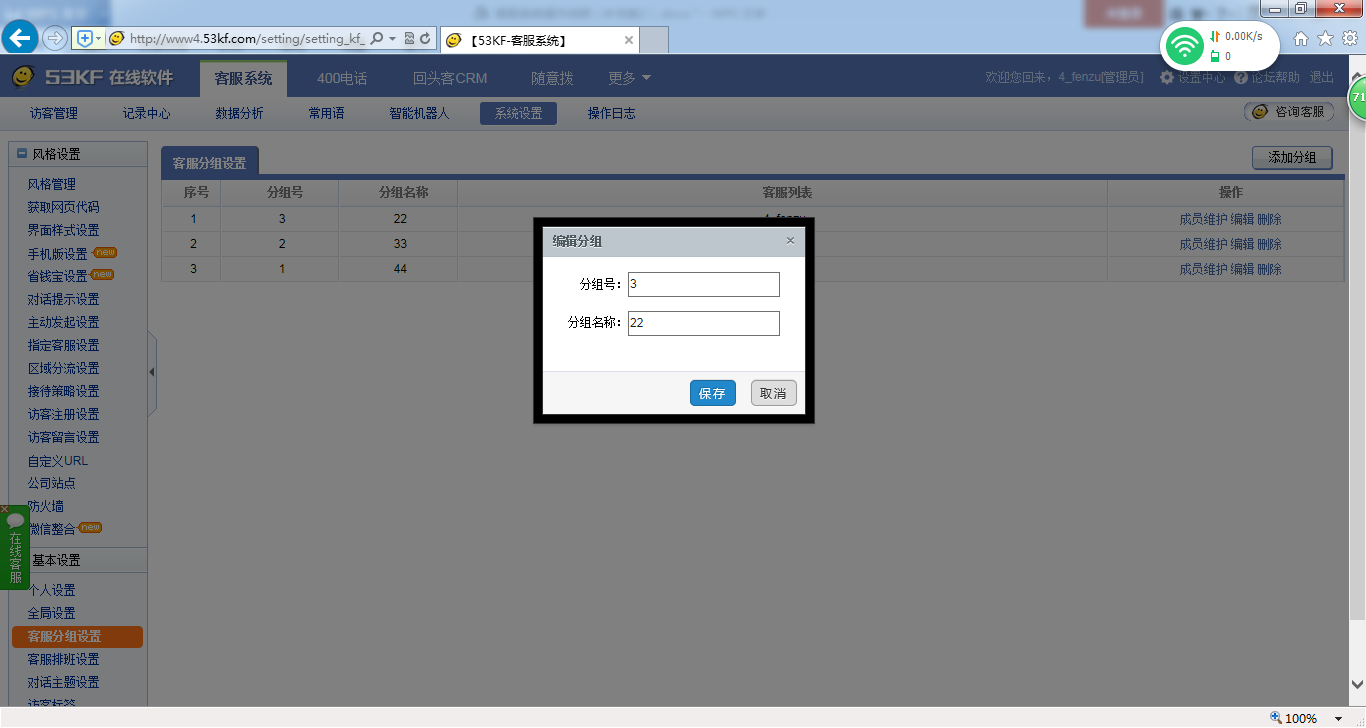 点击“删除”，点击“确定”，即可删除当前分组。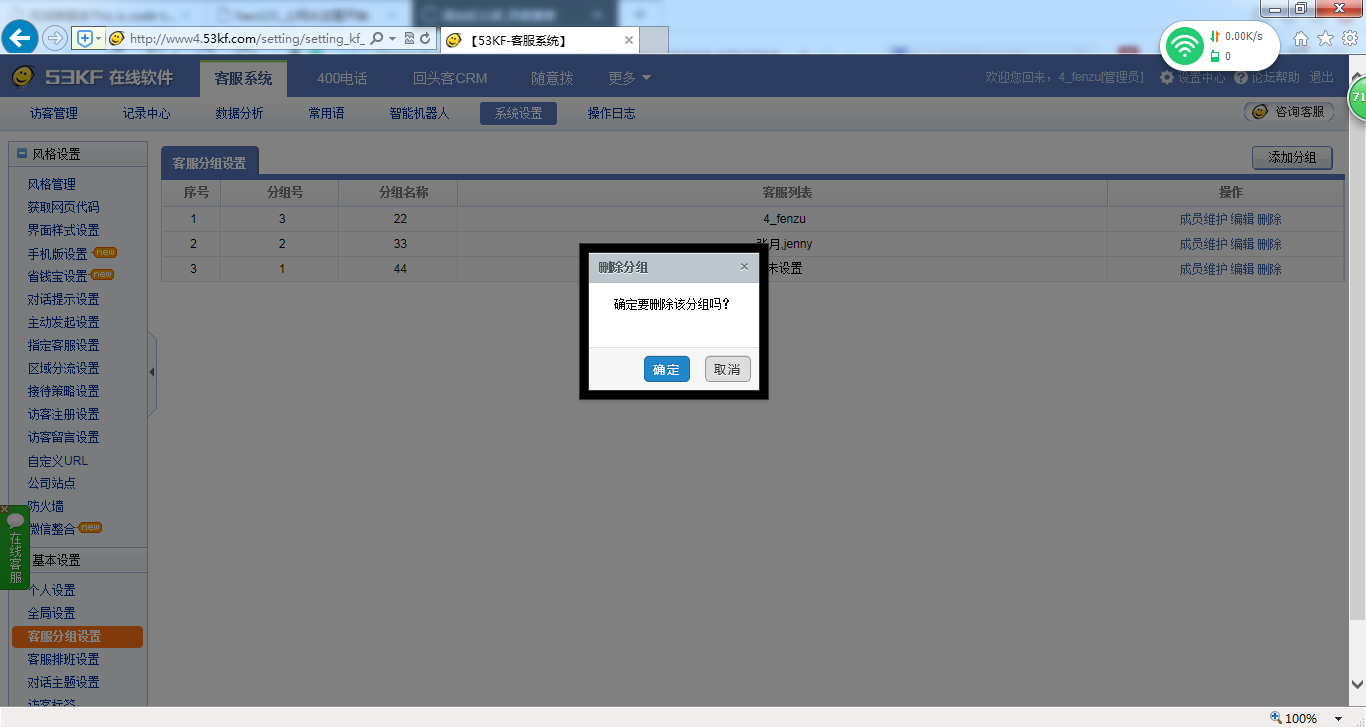 ③ 客服排班设置显示“序号”、“班次名”、“指定方式”、“客服列表”、“工作时间”。点击“添加班次”，填写“班次名”，设定“指定方式”、“工作时间”，点击“添加”即可。点击“编辑”，可对“班次名”、“指定方式”、“勾选客服”、“工作时间”进行修改。点击“删除”，即可删除当前班次。④ 对话主题设置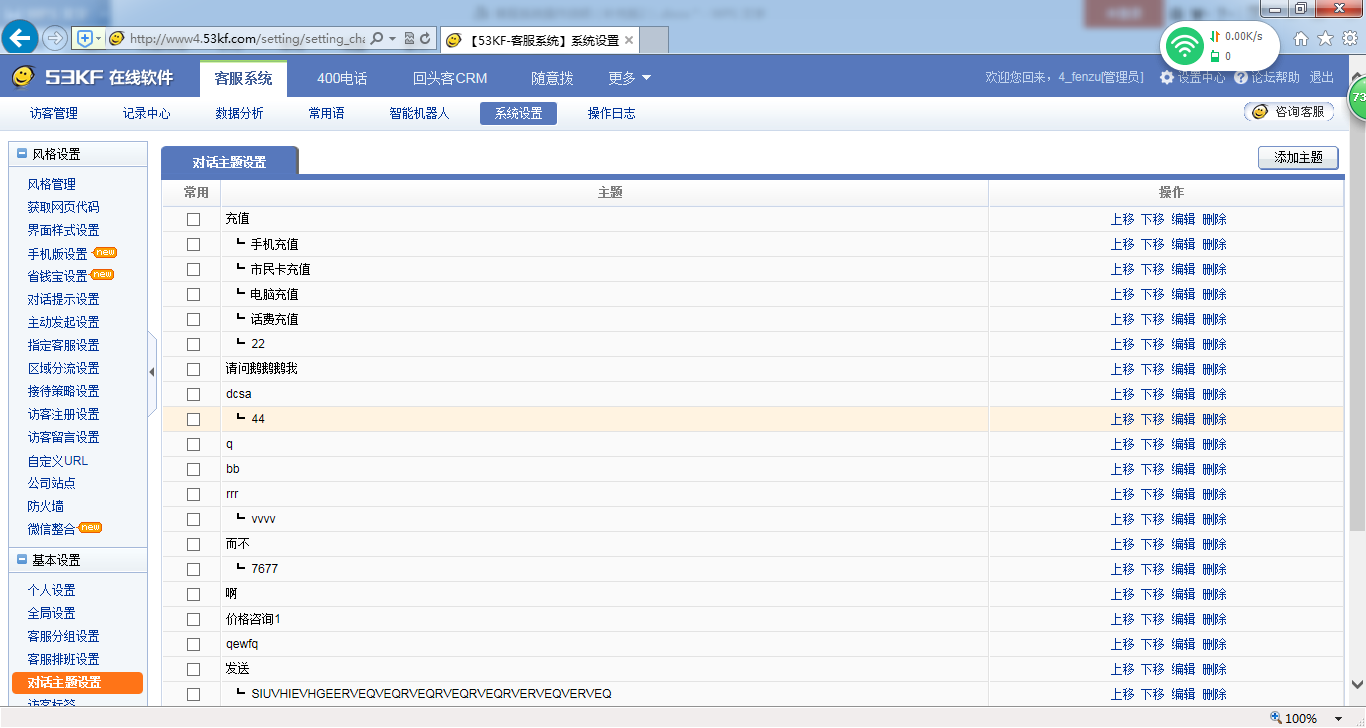 勾选主题，即可设置为常用对话主题。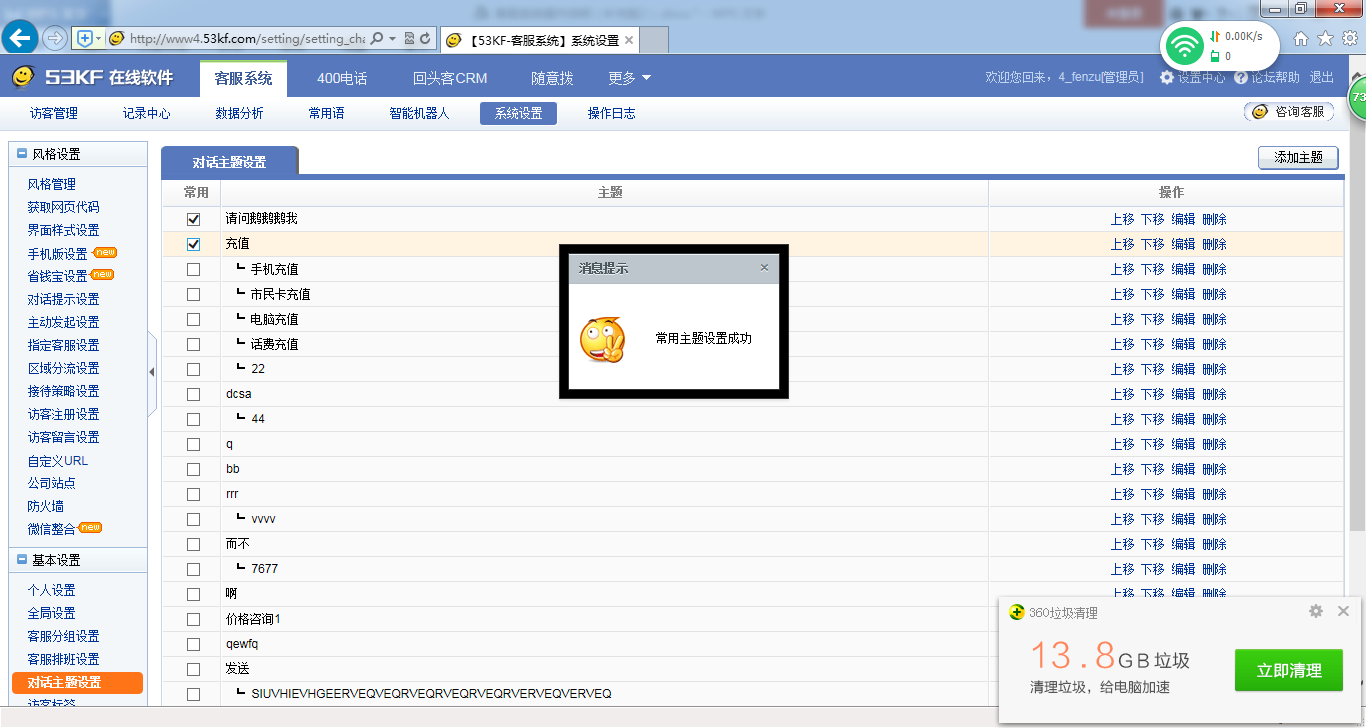 可对对话主题进行“上移”、“下移”操作。第二级别对话主题只可在级别内操作移动。如下图，“市民卡充值”无法再上移，“22”无法下移；“请问鹅鹅鹅我”上移操作直接上移至“充值”主题前面。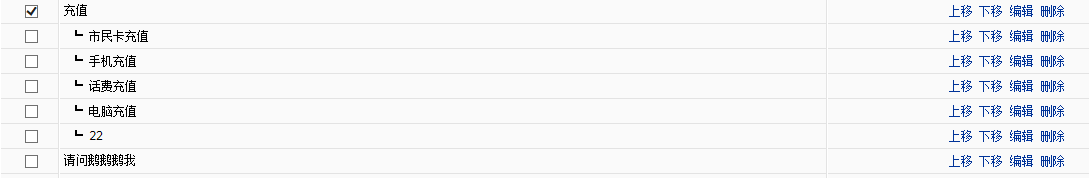 点击“编辑”，可对“主题名称”进行修改。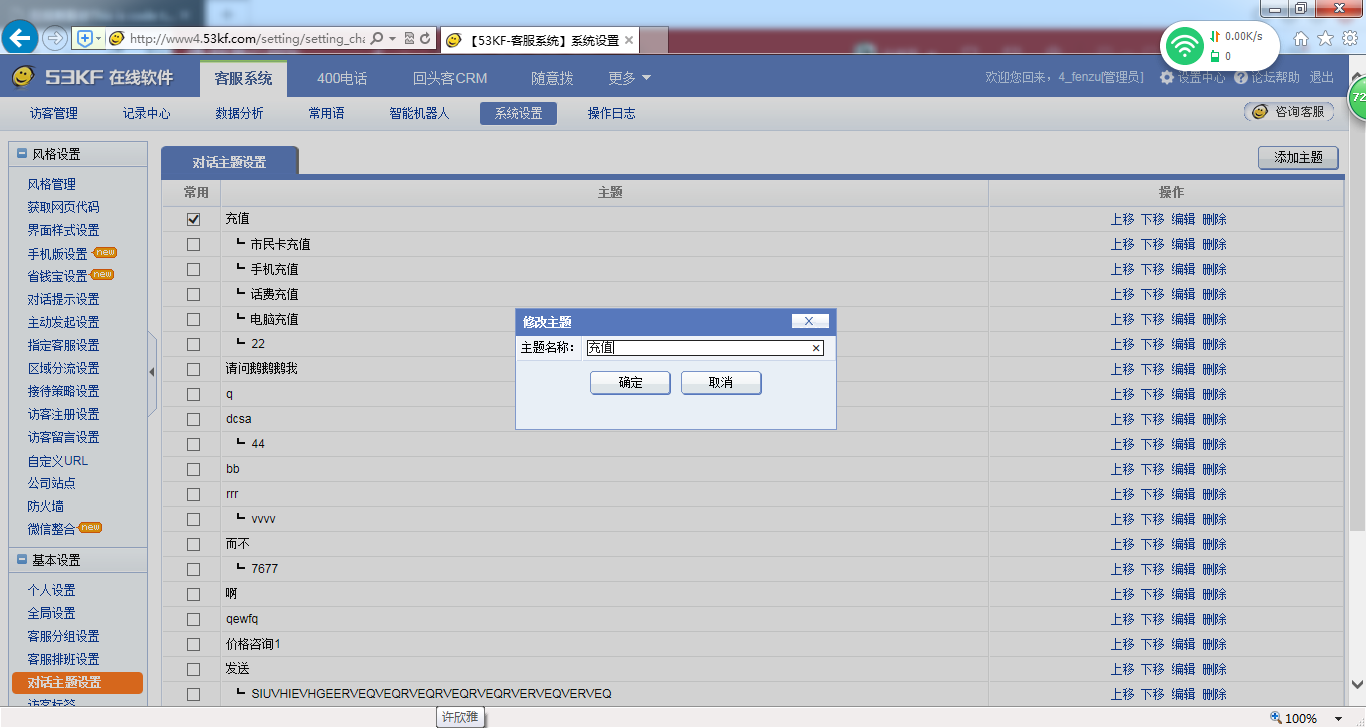 点击“删除”，即可删除当前对话主题。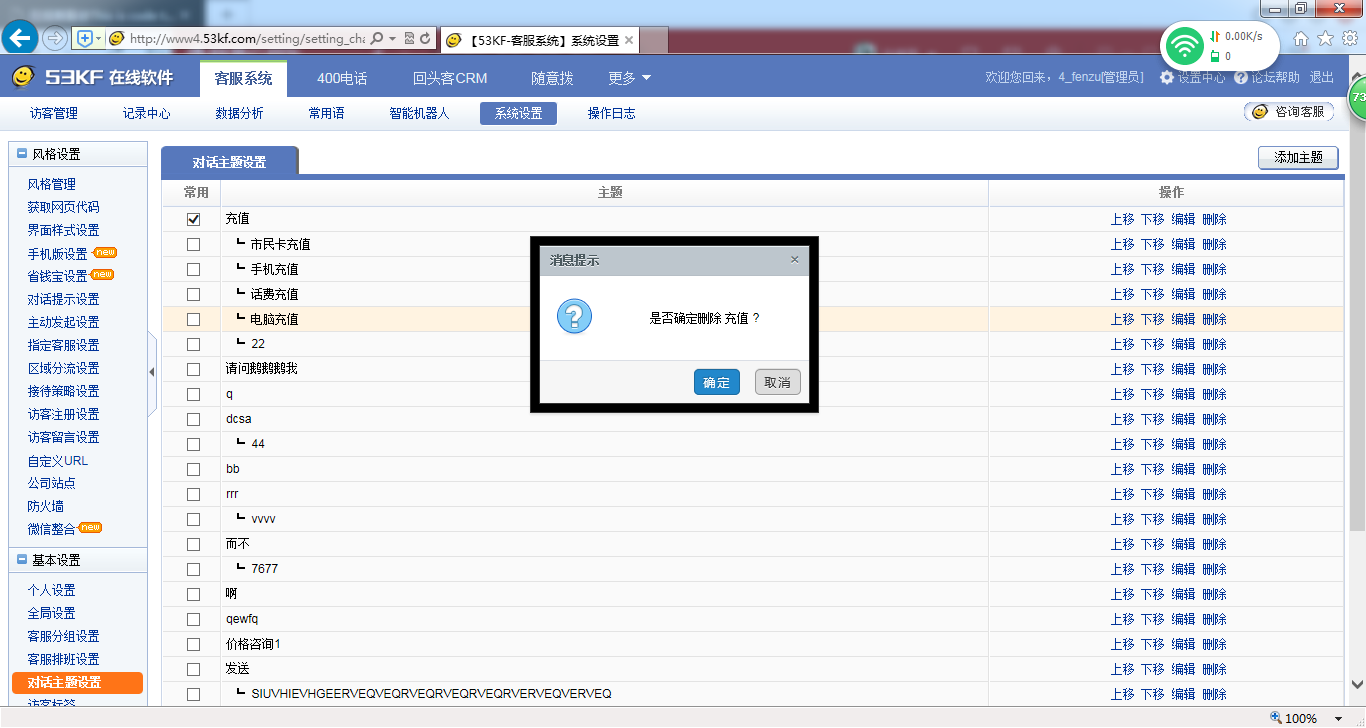 点击“添加主题”，输入“主题名称”，选择上级，即可添加对话主题。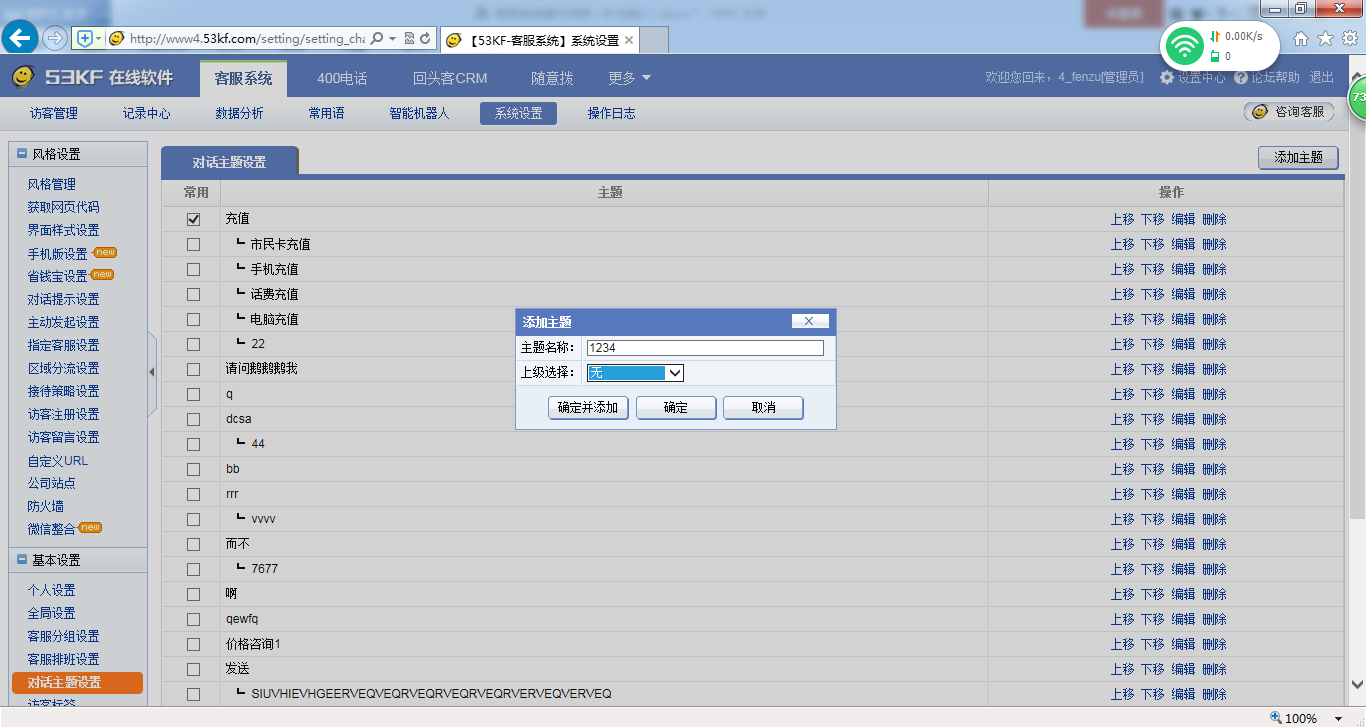 ⑤ 访客标签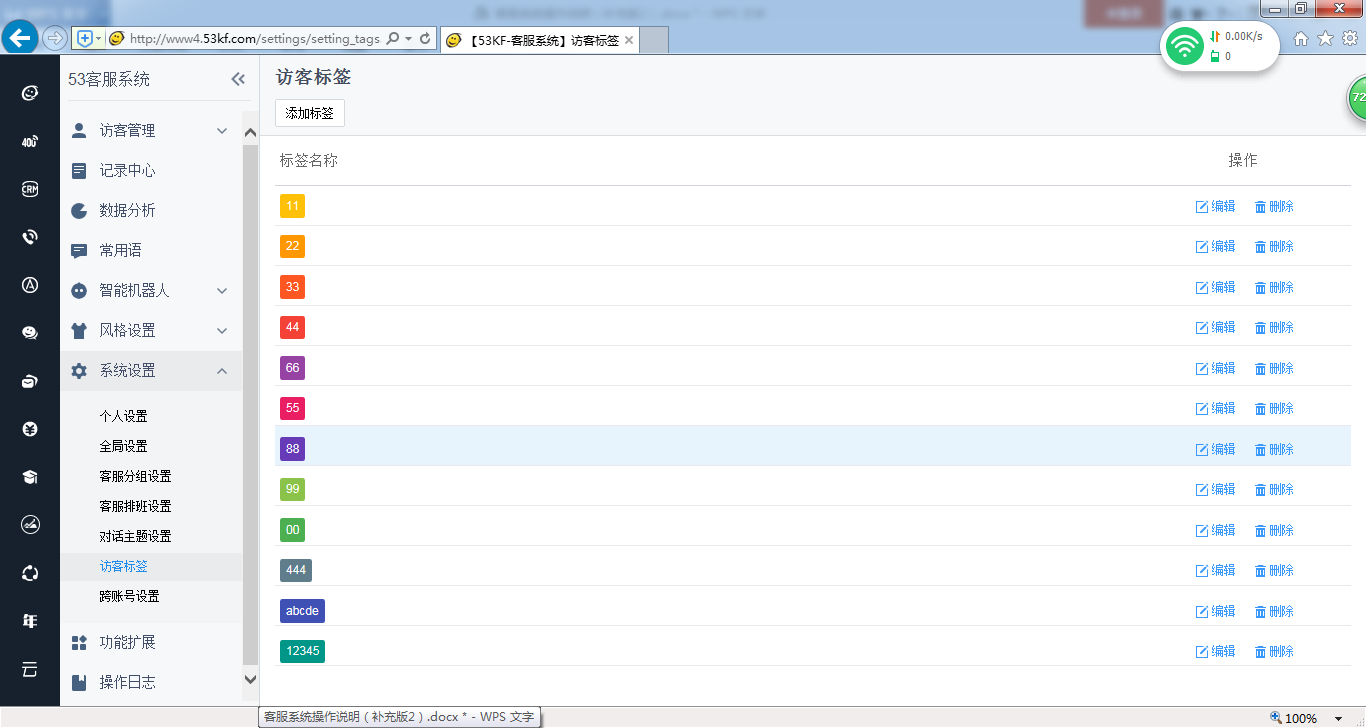 点击“添加标签”，输入“标签名称”，选择配色，点击“确定”即可成功保存新添标签。访客标签使访客更有辨识度，客服可据此提供最贴近访客需求的咨询服务。点击“编辑”，即可对标签名称、配色进行修改。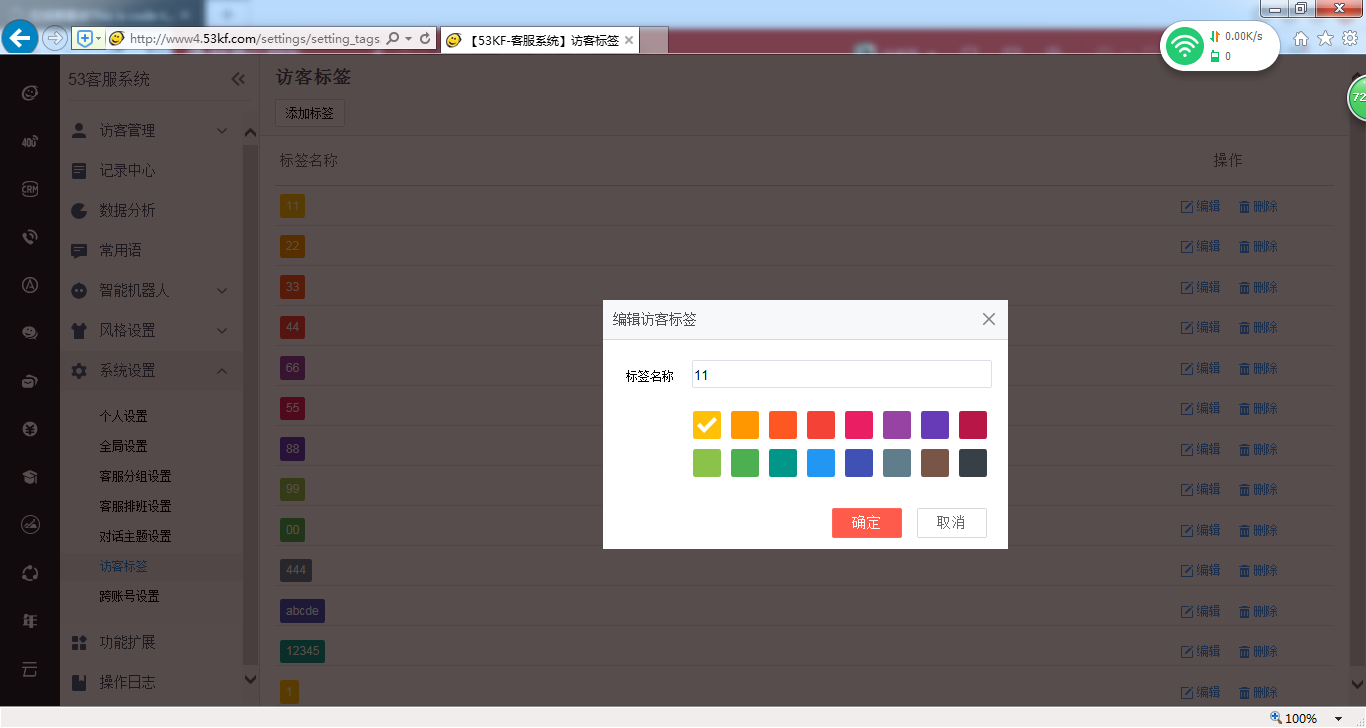 点击“删除”，即可删除当前访客标签。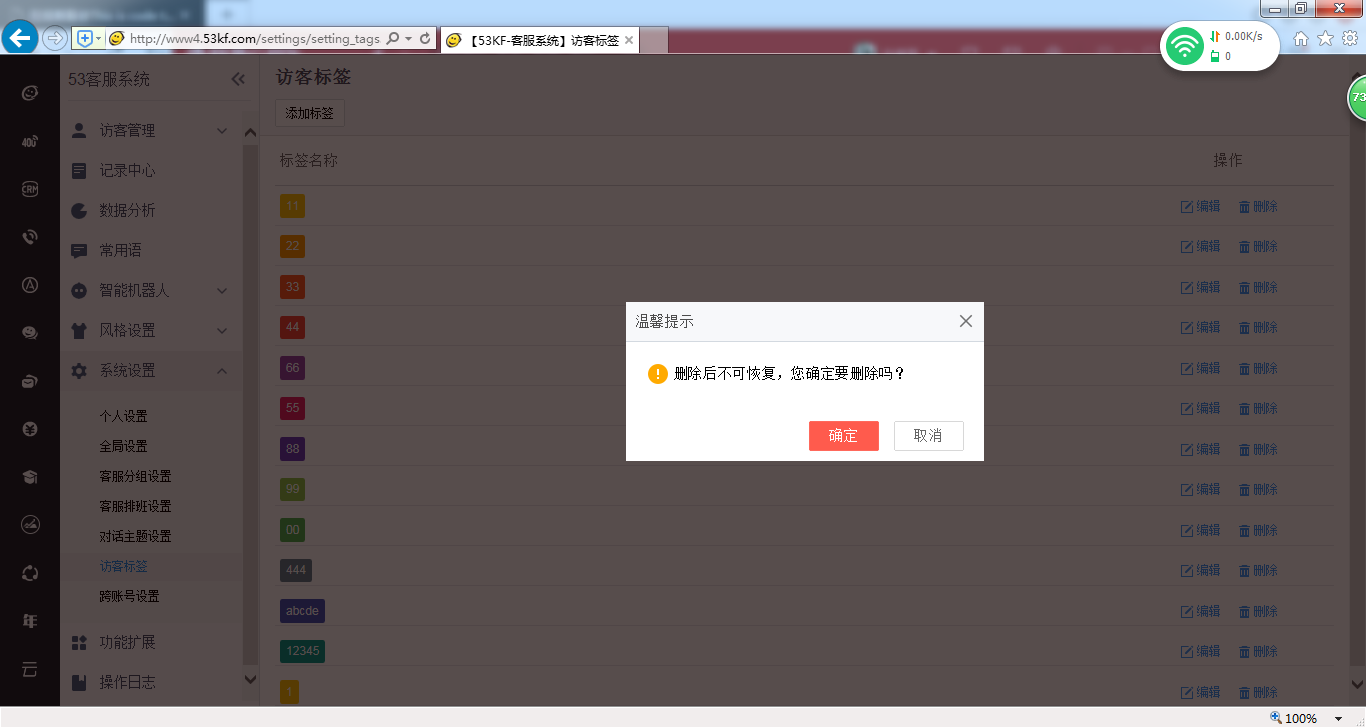 ⑥ 跨账号设置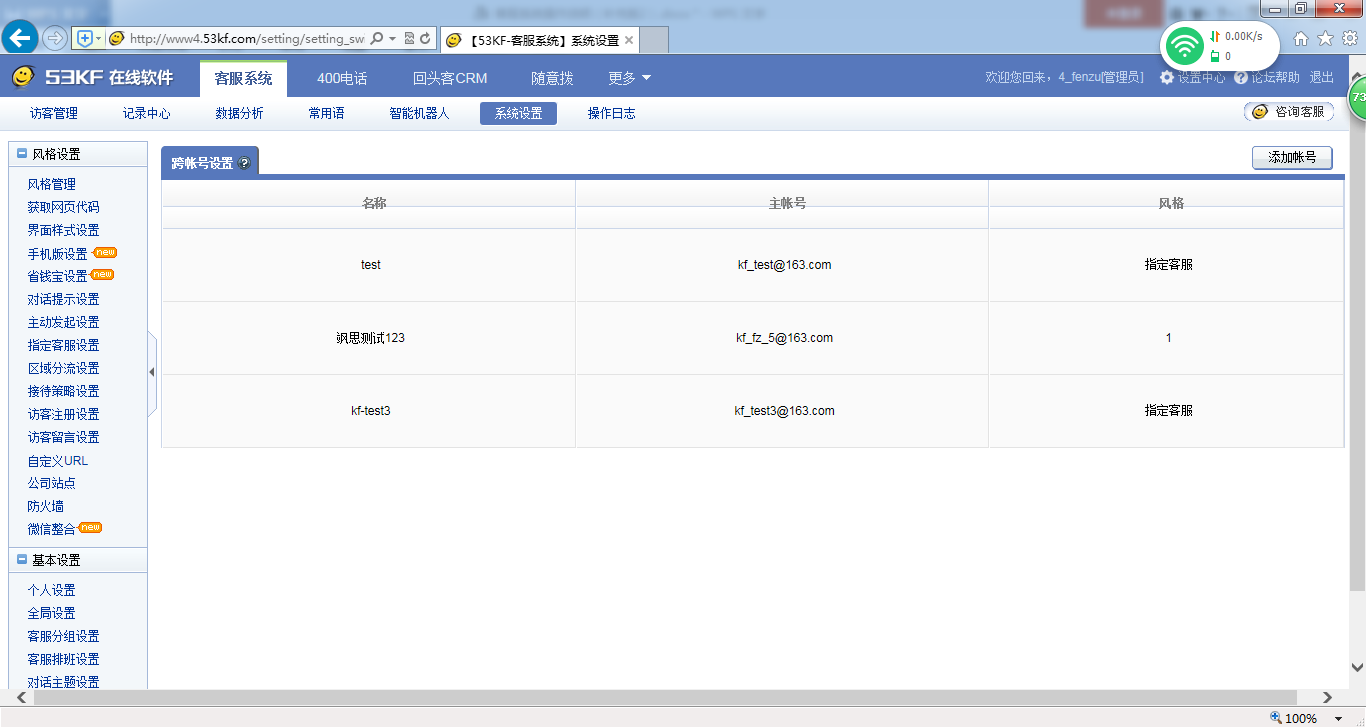 点击“添加账号”，输入“主账号”、“密码”，验证通过即可成功添加。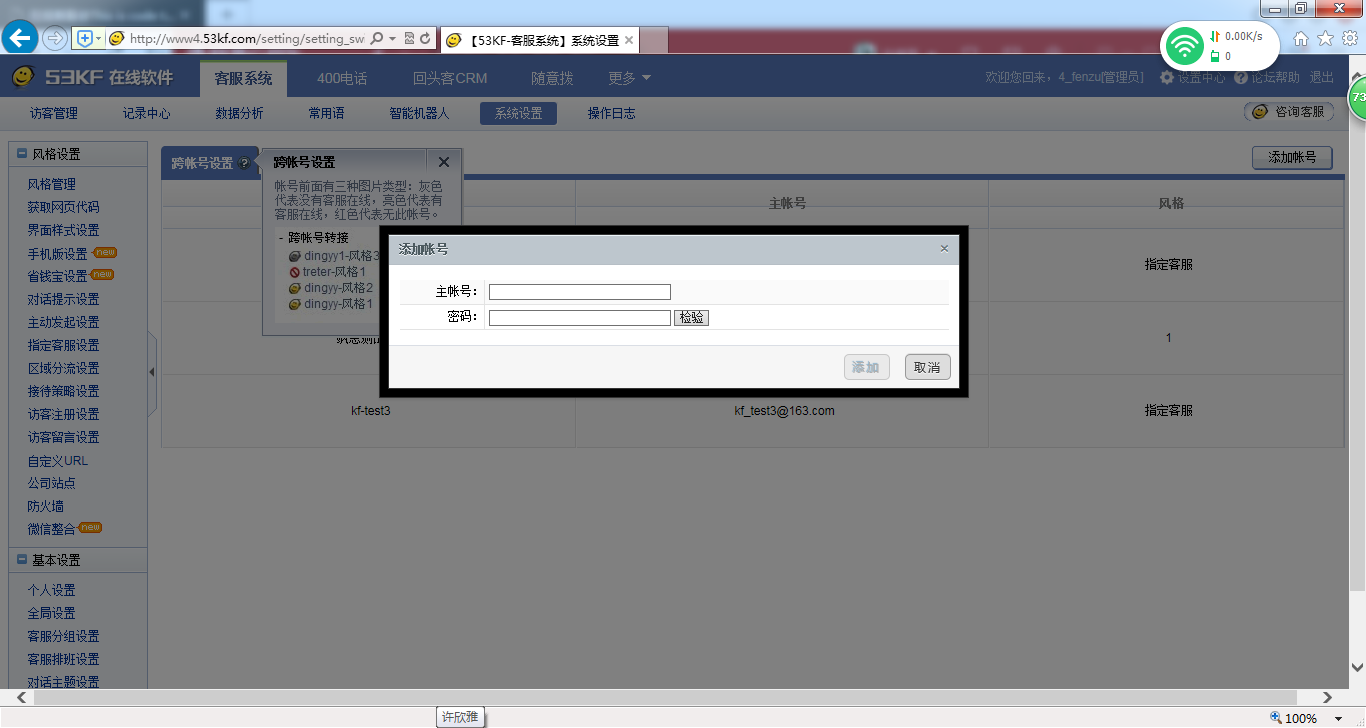 帐号前面有三种图片类型：灰色代表没有客服在线，亮色代表有客服在线，红色代表无此帐号。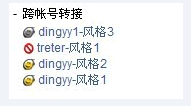 【功能扩展】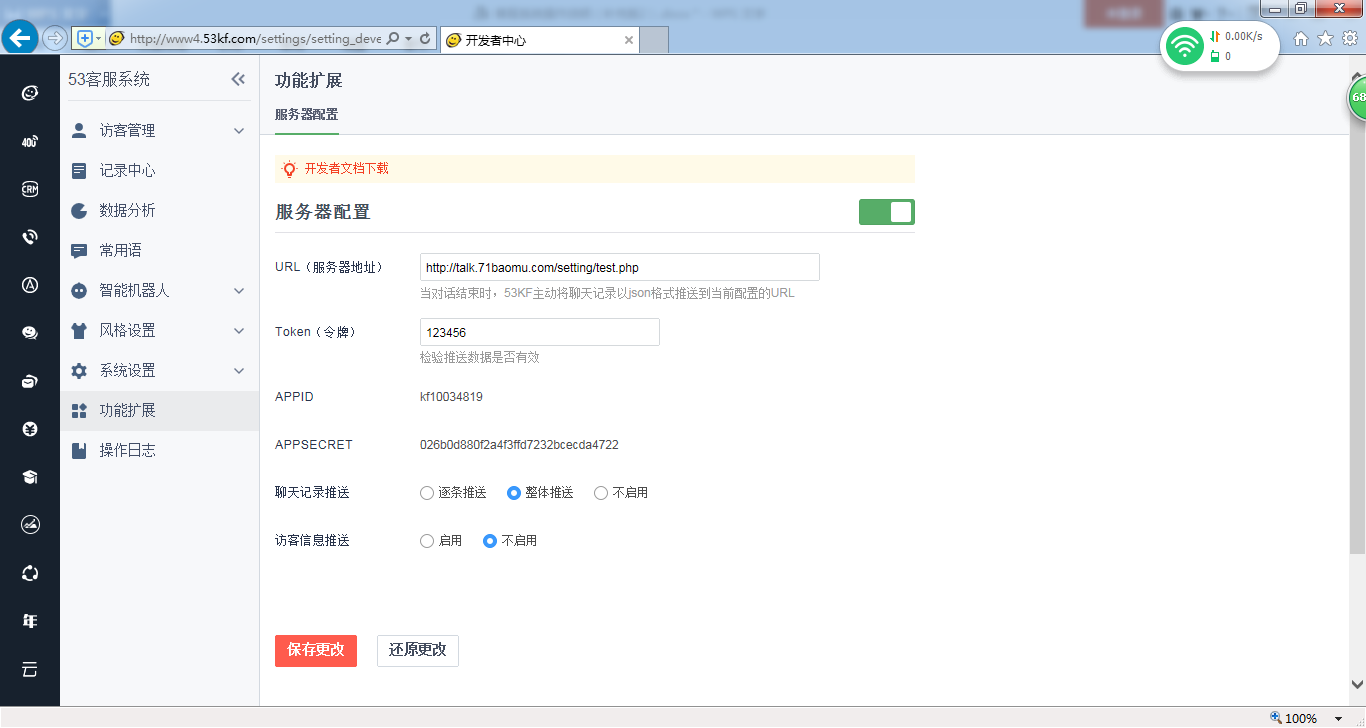 启用“服务器配置”。输入URL（服务器地址），当对话结束时，53KF主动将聊天记录以json格式推送到当前配置的URL。Token（令牌）：检验推送数据是否有效。聊天记录推送：可选择“逐条推送”、“整体推送”、“不启用”。访客消息推送：可选择“启用”、“不启用”。点击“保存更改”，提示“设置成功”即可。【操作日志】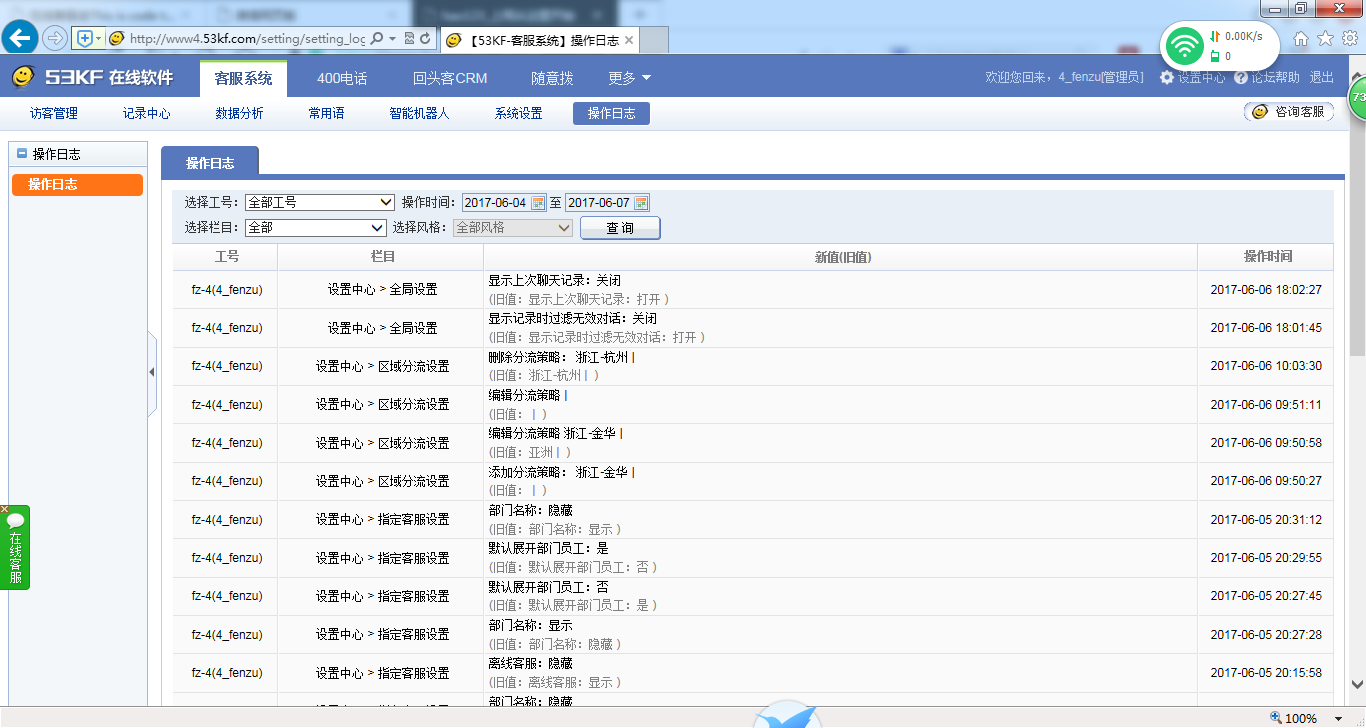 可根据工号、操作时间、栏目、风格等查询操作日志。“操作日志”显示“工号”、“栏目”、“新值（旧值）”、“操作时间”等信息。